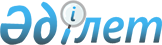 Еңбекшіқазақ ауданының Есік қаласы мен ауылдық округтерінің 2022-2024 жылдарға арналған бюджеттері туралыАлматы облысы Еңбекшіқазақ аудандық мәслихатының 2022 жылғы 5 қаңтардағы № 15-73 шешімі.
      Ескерту. 01.01.2022 бастап қолданысқа енгiзiледi - осы шешімінің 28-тармағымен.
      Қазақстан Республикасының Бюджет кодексінің 9-1-бабының 2-тармағына, "Қазақстан Республикасындағы жергілікті мемлекеттік басқару және өзін-өзі басқару туралы" Қазақстан Республикасы Заңының 6-бабының 1-тармағының 1) тармақшасына сәйкес, Еңбекшіқазақ аудандық мәслихаты ШЕШІМ ҚАБЫЛДАДЫ:
      1. 2022-2024 жылдарға арналған Ават ауылдық округінің бюджеті тиісінше осы шешімінің 1, 2 және 3-қосымшаларына сәйкес, оның ішінде 2022 жылға келесі көлемдерде бекітілсін:
      1) кірістер 66 900 мың теңге, оның ішінде:
      салықтық түсімдер 33 193 мың теңге;
      салықтық емес түсімдер 0 теңге;
      мемлекеттік меншіктен түсетін кірістер 0 теңге;
      басқа да салықтық емес түсiмдер 0 теңге;
      негізгі капиталды сатудан түсетін түсімдер 171 мың теңге;
      трансферттер түсімі 33 536 мың теңге, оның ішінде:
      ағымдағы нысаналы трансферттер 22 174 мың теңге;
      нысаналы даму трансферттері 0 теңге;
      субвенциялар 11 362 мың теңге;
      2) шығындар 67 179 мың теңге;
      3) таза бюджеттік кредиттеу 0 теңге, оның ішінде:
      бюджеттік кредиттер 0 теңге;
      бюджеттік кредиттерді өтеу 0 теңге;
      4) қаржы активтерімен операциялар бойынша сальдо 0 тенге;
      5) бюджет тапшылығы (профициті) (-) 279 мың теңге;
      6) бюджет тапшылығын қаржыландыру (профицитін пайдалану) 279 мың теңге.
      Ескерту. 1-тармақ жаңа редакцияда – Алматы облысы Еңбекшіқазақ аудандық мәслихатының 14.12.2022 № 29-141 шешімімен (01.01.2022 бастап қолданысқа енгізіледі).


      2. 2022-2024 жылдарға арналған Асы ауылдық округінің бюджеті тиісінше осы шешімінің 4, 5 және 6-қосымшаларына сәйкес, оның ішінде 2022 жылға келесі көлемдерде бекітілсін:
      1) кірістер 79 430 мың теңге, оның ішінде:
      салықтық түсімдер 26 534 мың теңге;
      салықтық емес түсімдер 0 теңге;
      басқа да салықтық емес түсiмдер 0 теңге;
      негізгі капиталды сатудан түсетін түсімдер 0 теңге;
      трансферттер түсімі 52 896 мың теңге, оның ішінде:
      ағымдағы нысаналы трансферттер 30 577 мың теңге;
      нысаналы даму трансферттері 0 теңге;
      субвенциялар 22 319 мың теңге; 
      2) шығындар 81 101 мың теңге;
      3) таза бюджеттік кредиттеу 0 теңге, оның ішінде:
      бюджеттік кредиттер 0 теңге;
      бюджеттік кредиттерді өтеу 0 теңге;
      4) қаржы активтерімен операциялар бойынша сальдо 0 тенге;
      5) бюджет тапшылығы (профициті) (-) 1 671 мың теңге;
      6) бюджет тапшылығын қаржыландыру (профицитін пайдалану) 1 671 мың теңге.
      Ескерту. 2-тармақ жаңа редакцияда – Алматы облысы Еңбекшіқазақ аудандық мәслихатының 14.12.2022 № 29-141 шешімімен (01.01.2022 бастап қолданысқа енгізіледі).


      3. 2022-2024 жылдарға арналған Ақши ауылдық округінің бюджеті тиісінше осы шешімінің 7, 8 және 9-қосымшаларына сәйкес, оның ішінде 2022 жылға келесі көлемдерде бекітілсін:
      1) кірістер 62 117 мың теңге, оның ішінде:
      салықтық түсімдер 21 365 мың теңге;
      салықтық емес түсімдер 0 теңге;
      мемлекеттік меншіктен түсетін кірістер 0 теңге;
      басқа да салықтық емес түсiмдер 0 теңге;
      негізгі капиталды сатудан түсетін түсімдер 0 теңге;
      трансферттер түсімі 40 752 мың теңге, оның ішінде:
      ағымдағы нысаналы трансферттер 14 330 мың теңге;
      нысаналы даму трансферттері 0 теңге;
      субвенциялар 26 422 мың теңге;
      2) шығындар 64 994 мың теңге;
      3) таза бюджеттік кредиттеу 0 теңге, оның ішінде:
      бюджеттік кредиттер 0 теңге;
      бюджеттік кредиттерді өтеу 0 теңге;
      4) қаржы активтерімен операциялар бойынша сальдо 0 тенге;
      5) бюджет тапшылығы (профициті) (-) 2 877 мың теңге;
      6) бюджет тапшылығын қаржыландыру (профицитін пайдалану) 2 877 мың теңге.
      Ескерту. 3-тармақ жаңа редакцияда – Алматы облысы Еңбекшіқазақ аудандық мәслихатының 14.12.2022 № 29-141 шешімімен (01.01.2022 бастап қолданысқа енгізіледі).


      4. 2022-2024 жылдарға арналған Бәйдібек би ауылдық округінің бюджеті тиісінше осы шешімінің 10, 11 және 12-қосымшаларына сәйкес, оның ішінде 2022 жылға келесі көлемдерде бекітілсін:
      1) кірістер 101 142 мың теңге, оның ішінде:
      салықтық түсімдер 47 609 мың теңге;
      салықтық емес түсімдер 0 теңге;
      мемлекеттік меншіктен түсетін кірістер 0 теңге;
      басқа да салықтық емес түсiмдер 0 теңге;
      негізгі капиталды сатудан түсетін түсімдер 0 теңге;
      трансферттер түсімі 53 533 мың теңге, оның ішінде:
      ағымдағы нысаналы трансферттер 43 202 мың теңге;
      нысаналы даму трансферттері 0 теңге;
      субвенциялар 10 331 мың теңге;
      2) шығындар 102 784 мың теңге;
      3) таза бюджеттік кредиттеу 0 теңге, оның ішінде:
      бюджеттік кредиттер 0 теңге;
      бюджеттік кредиттерді өтеу 0 теңге;
      4) қаржы активтерімен операциялар бойынша сальдо 0 тенге;
      5) бюджет тапшылығы (профициті) (-) 1 642 мың теңге;
      6) бюджет тапшылығын қаржыландыру (профицитін пайдалану) 1 642 мың теңге.
      Ескерту. 4-тармақ жаңа редакцияда – Алматы облысы Еңбекшіқазақ аудандық мәслихатының 06.12.2022 № 28-138 шешімімен (01.01.2022 бастап қолданысқа енгізіледі).


      5. 2022-2024 жылдарға арналған Балтабай ауылдық округінің бюджеті тиісінше осы шешімінің 13, 14 және 15-қосымшаларына сәйкес, оның ішінде 2022 жылға келесі көлемдерде бекітілсін:
      1) кірістер 77 899 мың теңге, оның ішінде:
      салықтық түсімдер 49 784 мың теңге;
      салықтық емес түсімдер 90 теңге;
      мемлекеттік меншіктен түсетін кірістер 0 теңге;
      басқа да салықтық емес түсiмдер 0 теңге;
      негізгі капиталды сатудан түсетін түсімдер 0 теңге;
      трансферттер түсімі 28 025 мың теңге, оның ішінде:
      ағымдағы нысаналы трансферттер 18 767 мың теңге;
      нысаналы даму трансферттері 0 теңге;
      субвенциялар 9 258 мың теңге;
      2) шығындар 78 828 мың теңге;
      3) таза бюджеттік кредиттеу 0 теңге, оның ішінде:
      бюджеттік кредиттер 0 теңге;
      бюджеттік кредиттерді өтеу 0 теңге;
      4) қаржы активтерімен операциялар бойынша сальдо 0 тенге;
      5) бюджет тапшылығы (профициті) (-) 929 мың теңге;
      6) бюджет тапшылығын қаржыландыру (профицитін пайдалану) 929 мың теңге.
      Ескерту. 5-тармақ жаңа редакцияда – Алматы облысы Еңбекшіқазақ аудандық мәслихатының 14.12.2022 № 29-141 шешімімен (01.01.2022 бастап қолданысқа енгізіледі).


      6. 2022-2024 жылдарға арналған Бәйтерек ауылдық округінің бюджеті тиісінше осы шешімінің 16, 17 және 18-қосымшаларына сәйкес, оның ішінде 2022 жылға келесі көлемдерде бекітілсін:
      1) кірістер 125 988 мың теңге, оның ішінде:
      салықтық түсімдер 107 821 мың теңге;
      салықтық емес түсімдер 132 мың теңге;
      мемлекеттік меншіктен түсетін кірістер 0 теңге;
      басқа да салықтық емес түсiмдер 132 мың теңге;
      негізгі капиталды сатудан түсетін түсімдер 0 теңге;
      трансферттер түсімі 18 035 мың теңге, оның ішінде:
      ағымдағы нысаналы трансферттер 13 442 мың теңге;
      нысаналы даму трансферттері 0 теңге;
      субвенциялар 4 593 мың теңге;
      2) шығындар 126 625 мың теңге;
      3) таза бюджеттік кредиттеу 0 теңге, оның ішінде:
      бюджеттік кредиттер 0 теңге;
      бюджеттік кредиттерді өтеу 0 теңге;
      4) қаржы активтерімен операциялар бойынша сальдо 0 тенге;
      5) бюджет тапшылығы (профициті) (-) 637 мың теңге;
      6) бюджет тапшылығын қаржыландыру (профицитін пайдалану) 637 мың теңге.
      Ескерту. 6-тармақ жаңа редакцияда – Алматы облысы Еңбекшіқазақ аудандық мәслихатының 14.12.2022 № 29-141 шешімімен (01.01.2022 бастап қолданысқа енгізіледі).


      7. 2022-2024 жылдарға арналған Бөлек ауылдық округінің бюджеті тиісінше осы шешімінің 19, 20 және 21-қосымшаларына сәйкес, оның ішінде 2022 жылға келесі көлемдерде бекітілсін:
      1) кірістер 69 363 мың теңге, оның ішінде:
      салықтық түсімдер 44 335 мың теңге;
      салықтық емес түсімдер 0 теңге;
      мемлекеттік меншіктен түсетін кірістер 0 теңге;
      басқа да салықтық емес түсiмдер 0 теңге;
      негізгі капиталды сатудан түсетін түсімдер 0 теңге;
      трансферттер түсімі 25 028 мың теңге, оның ішінде:
      ағымдағы нысаналы трансферттер 13 044 мың теңге;
      нысаналы даму трансферттері 0 теңге;
      субвенциялар 11 984 мың теңге;
      2) шығындар 72 360 мың теңге;
      3) таза бюджеттік кредиттеу 0 теңге, оның ішінде:
      бюджеттік кредиттер 0 теңге;
      бюджеттік кредиттерді өтеу 0 теңге;
      4) қаржы активтерімен операциялар бойынша сальдо 0 тенге;
      5) бюджет тапшылығы (профициті) (-) 2 997 мың теңге;
      6) бюджет тапшылығын қаржыландыру (профицитін пайдалану) 2 997 мың теңге.
      Ескерту. 7-тармақ жаңа редакцияда – Алматы облысы Еңбекшіқазақ аудандық мәслихатының 14.12.2022 № 29-141 шешімімен (01.01.2022 бастап қолданысқа енгізіледі).


      8. 2022-2024 жылдарға арналған Бартоғай ауылдық округінің бюджеті тиісінше осы шешімінің 22, 23 және 24-қосымшаларына сәйкес, оның ішінде 2022 жылға келесі көлемдерде бекітілсін:
      1) кірістер 70 507 мың теңге, оның ішінде:
      салықтық түсімдер 27 233 мың теңге;
      салықтық емес түсімдер 0 теңге;
      мемлекеттік меншіктен түсетін кірістер 0 теңге;
      басқа да салықтық емес түсiмдер 0 теңге;
      негізгі капиталды сатудан түсетін түсімдер 0 теңге;
      трансферттер түсімі 43 274 мың теңге, оның ішінде:
      ағымдағы нысаналы трансферттер 14 337 мың теңге;
      нысаналы даму трансферттері 0 теңге;
      субвенциялар 28 937 мың теңге;
      2) шығындар 72 440 мың теңге;
      3) таза бюджеттік кредиттеу 0 теңге, оның ішінде:
      бюджеттік кредиттер 0 теңге;
      бюджеттік кредиттерді өтеу 0 теңге;
      4) қаржы активтерімен операциялар бойынша сальдо 0 тенге;
      5) бюджет тапшылығы (профициті) (-) 1 933 мың теңге;
      6) бюджет тапшылығын қаржыландыру (профицитін пайдалану) 1 933 мың теңге.
      Ескерту. 8-тармақ жаңа редакцияда – Алматы облысы Еңбекшіқазақ аудандық мәслихатының 14.12.2022 № 29-141 шешімімен (01.01.2022 бастап қолданысқа енгізіледі).


      9. 2022-2024 жылдарға арналған Есік қаласының бюджеті тиісінше осы шешімінің 25, 26 және 27-қосымшаларына сәйкес, оның ішінде 2022 жылға келесі көлемдерде бекітілсін:
      1) кірістер 495 161 мың теңге, оның ішінде:
      салықтық түсімдер 329 077 мың теңге;
      салықтық емес түсімдер 805 мың теңге;
      мемлекеттік меншіктен түсетін кірістер 595 мың теңге;
      басқа да салықтық емес түсiмдер 210 мың теңге;
      негізгі капиталды сатудан түсетін түсімдер 618 мың теңге;
      трансферттер түсімі 164 661 мың теңге, оның ішінде:
      ағымдағы нысаналы трансферттер 146 679 мың теңге;
      нысаналы даму трансферттері 0 теңге;
      субвенциялар 17 982 мың теңге;
      2) шығындар 517 616 мың теңге;
      3) таза бюджеттік кредиттеу 0 теңге, оның ішінде:
      бюджеттік кредиттер 0 теңге;
      бюджеттік кредиттерді өтеу 0 теңге;
      4) қаржы активтерімен операциялар бойынша сальдо 0 тенге;
      5) бюджет тапшылығы (профициті) (-) 22 455 мың теңге;
      6) бюджет тапшылығын қаржыландыру (профицитін пайдалану) 22 455 мың теңге.
      Ескерту. 9-тармақ жаңа редакцияда – Алматы облысы Еңбекшіқазақ аудандық мәслихатының 14.12.2022 № 29-141 шешімімен (01.01.2022 бастап қолданысқа енгізіледі).


      10. 2022-2024 жылдарға арналған Жанашар ауылдық округінің бюджеті тиісінше осы шешімінің 28, 29 және 30-қосымшаларына сәйкес, оның ішінде 2022 жылға келесі көлемдерде бекітілсін:
      1) кірістер 96 639 мың теңге, оның ішінде:
      салықтық түсімдер 43 051 мың теңге;
      салықтық емес түсімдер 26 мың теңге;
      мемлекеттік меншіктен түсетін кірістер 0 теңге;
      басқа да салықтық емес түсiмдер 26 мың теңге;
      негізгі капиталды сатудан түсетін түсімдер 0 теңге;
      трансферттер түсімі 53 562 мың теңге, оның ішінде:
      ағымдағы нысаналы трансферттер 42 542 мың теңге;
      нысаналы даму трансферттері 0 теңге;
      субвенциялар 11 020 мың теңге;
      2) шығындар 116 678 мың теңге;
      3) таза бюджеттік кредиттеу 0 теңге, оның ішінде:
      бюджеттік кредиттер 0 теңге;
      бюджеттік кредиттерді өтеу 0 теңге;
      4) қаржы активтерімен операциялар бойынша сальдо 0 тенге;
      5) бюджет тапшылығы (профициті) (-) 20 039 мың теңге;
      6) бюджет тапшылығын қаржыландыру (профицитін пайдалану) 20 039 мың теңге.
      Ескерту. 10-тармақ жаңа редакцияда – Алматы облысы Еңбекшіқазақ аудандық мәслихатының 06.12.2022 № 28-138 шешімімен (01.01.2022 бастап қолданысқа енгізіледі).


      11. 2022-2024 жылдарға арналған Қаратұрық ауылдық округінің бюджеті тиісінше осы шешімінің 31, 32 және 33-қосымшаларына сәйкес, оның ішінде 2022 жылға келесі көлемдерде бекітілсін:
      1) кірістер 105 873 мың теңге, оның ішінде:
      салықтық түсімдер 35 369 мың теңге;
      салықтық емес түсімдер 0 теңге;
      мемлекеттік меншіктен түсетін кірістер 0 теңге;
      басқа да салықтық емес түсiмдер 0 теңге;
      негізгі капиталды сатудан түсетін түсімдер 0 теңге;
      трансферттер түсімі 70 504 мың теңге, оның ішінде:
      ағымдағы нысаналы трансферттер 30 518 мың теңге;
      нысаналы даму трансферттері 0 теңге;
      субвенциялар 39 986 мың теңге;
      2) шығындар 108 443 мың теңге;
      3) таза бюджеттік кредиттеу 0 теңге, оның ішінде:
      бюджеттік кредиттер 0 теңге;
      бюджеттік кредиттерді өтеу 0 теңге;
      4) қаржы активтерімен операциялар бойынша сальдо 0 тенге;
      5) бюджет тапшылығы (профициті) (-) 2 570 мың теңге;
      6) бюджет тапшылығын қаржыландыру (профицитін пайдалану) 2 570 мың теңге.
      Ескерту. 11-тармақ жаңа редакцияда – Алматы облысы Еңбекшіқазақ аудандық мәслихатының 14.12.2022 № 29-141 шешімімен (01.01.2022 бастап қолданысқа енгізіледі).


      12. 2022-2024 жылдарға арналған Қаракемер ауылдық округінің бюджеті тиісінше осы шешімінің 34, 35 және 36-қосымшаларына сәйкес, оның ішінде 2022 жылға келесі көлемдерде бекітілсін:
      1) кірістер 93 046 мың теңге, оның ішінде:
      салықтық түсімдер 33 750 мың теңге;
      салықтық емес түсімдер 340 мың теңге;
      мемлекеттік меншіктен түсетін кірістер 252 мың теңге;
      басқа да салықтық емес түсiмдер 88 мың теңге;
      негізгі капиталды сатудан түсетін түсімдер 0 теңге;
      трансферттер түсімі 58 956 мың теңге, оның ішінде:
      ағымдағы нысаналы трансферттер 40 002 мың теңге;
      нысаналы даму трансферттері 0 теңге;
      субвенциялар 18 954 мың теңге;
      2) шығындар 95 445 мың теңге;
      3) таза бюджеттік кредиттеу 0 теңге, оның ішінде:
      бюджеттік кредиттер 0 теңге;
      бюджеттік кредиттерді өтеу 0 теңге;
      4) қаржы активтерімен операциялар бойынша сальдо 0 тенге;
      5) бюджет тапшылығы (профициті) (-) 2 399 мың теңге;
      6) бюджет тапшылығын қаржыландыру (профицитін пайдалану) 2 399 мың теңге.
      Ескерту. 12-тармақ жаңа редакцияда – Алматы облысы Еңбекшіқазақ аудандық мәслихатының 14.12.2022 № 29-141 шешімімен (01.01.2022 бастап қолданысқа енгізіледі).


      13. 2022-2024 жылдарға арналған Қаражота ауылдық округінің бюджеті тиісінше осы шешімінің 37, 38 және 39-қосымшаларына сәйкес, оның ішінде 2022 жылға келесі көлемдерде бекітілсін:
      1) кірістер 56 015 мың теңге, оның ішінде:
      салықтық түсімдер 16 432 мың теңге;
      салықтық емес түсімдер 0 теңге;
      басқа да салықтық емес түсiмдер 0 теңге;
      негізгі капиталды сатудан түсетін түсімдер 0 теңге;
      трансферттер түсімі 39 583 мың теңге, оның ішінде:
      ағымдағы нысаналы трансферттер 7320 мың теңге;
      нысаналы даму трансферттері 0 теңге;
      субвенциялар 32 263 теңге;
      2) шығындар 63 155 мың теңге;
      3) таза бюджеттік кредиттеу 0 теңге, оның ішінде:
      бюджеттік кредиттер 0 теңге;
      бюджеттік кредиттерді өтеу 0 теңге;
      4) қаржы активтерімен операциялар бойынша сальдо 0 тенге;
      5) бюджет тапшылығы (профициті) (-) 7 140 мың теңге;
      6) бюджет тапшылығын қаржыландыру (профицитін пайдалану) 7 140 мың теңге.
      Ескерту. 13-тармақ жаңа редакцияда – Алматы облысы Еңбекшіқазақ аудандық мәслихатының 14.12.2022 № 29-141 шешімімен (01.01.2022 бастап қолданысқа енгізіледі).


      14. 2022-2024 жылдарға арналған Қырбалтабай ауылдық округінің бюджеті тиісінше осы шешімінің 40, 41 және 42-қосымшаларына сәйкес, оның ішінде 2022 жылға келесі көлемдерде бекітілсін:
      1) кірістер 67 641 мың теңге, оның ішінде:
      салықтық түсімдер 13 821 мың теңге;
      салықтық емес түсімдер 0 теңге;
      мемлекеттік меншіктен түсетін кірістер 0 теңге;
      басқа да салықтық емес түсiмдер 0 теңге;
      негізгі капиталды сатудан түсетін түсімдер 0 теңге;
      трансферттер түсімі 53 820 мың теңге, оның ішінде:
      ағымдағы нысаналы трансферттер 16 194 мың теңге;
      нысаналы даму трансферттері 0 теңге;
      субвенциялар 37 626 мың теңге;
      2) шығындар 67 953 мың теңге;
      3) таза бюджеттік кредиттеу 0 теңге, оның ішінде:
      бюджеттік кредиттер 0 теңге;
      бюджеттік кредиттерді өтеу 0 теңге;
      4) қаржы активтерімен операциялар бойынша сальдо 0 тенге;
      5) бюджет тапшылығы (профициті) (-) 312 мың теңге;
      6) бюджет тапшылығын қаржыландыру (профицитін пайдалану) 312 мың теңге.
      Ескерту. 14-тармақ жаңа редакцияда – Алматы облысы Еңбекшіқазақ аудандық мәслихатының 14.12.2022 № 29-141 шешімімен (01.01.2022 бастап қолданысқа енгізіледі).


      15. 2022-2024 жылдарға арналған Қорам ауылдық округінің бюджеті тиісінше осы шешімінің 43, 44 және 45-қосымшаларына сәйкес, оның ішінде 2022 жылға келесі көлемдерде бекітілсін:
      1) кірістер 60 736 мың теңге, оның ішінде:
      салықтық түсімдер 14 730 мың теңге;
      салықтық емес түсімдер 13 мың теңге;
      мемлекеттік меншіктен түсетін кірістер 0 теңге;
      басқа да салықтық емес түсiмдер 13 мың теңге;
      негізгі капиталды сатудан түсетін түсімдер 0 теңге;
      трансферттер түсімі 45 993 мың теңге, оның ішінде:
      ағымдағы нысаналы трансферттер 11 884 мың теңге;
      нысаналы даму трансферттері 0 теңге;
      субвенциялар 34 109 мың теңге;
      2) шығындар 61 141 мың теңге;
      3) таза бюджеттік кредиттеу 0 теңге, оның ішінде:
      бюджеттік кредиттер 0 теңге;
      бюджеттік кредиттерді өтеу 0 теңге;
      4) қаржы активтерімен операциялар бойынша сальдо 0 тенге;
      5) бюджет тапшылығы (профициті) (-) 405 мың теңге;
      6) бюджет тапшылығын қаржыландыру (профицитін пайдалану) 405 мың теңге.
      Ескерту. 15-тармақ жаңа редакцияда – Алматы облысы Еңбекшіқазақ аудандық мәслихатының 14.12.2022 № 29-141 шешімімен (01.01.2022 бастап қолданысқа енгізіледі).


      16. 2022-2024 жылдарға арналған Қазақстан ауылдық округінің бюджеті тиісінше осы шешімінің 46, 47 және 48-қосымшаларына сәйкес, оның ішінде 2022 жылға келесі көлемдерде бекітілсін:
      1) кірістер 79 447 мың теңге, оның ішінде:
      салықтық түсімдер 29 102 мың теңге;
      салықтық емес түсімдер 0 теңге;
      мемлекеттік меншіктен түсетін кірістер 0 теңге;
      басқа да салықтық емес түсiмдер 0 теңге;
      негізгі капиталды сатудан түсетін түсімдер 0 теңге;
      трансферттер түсімі 50 345 мың теңге, оның ішінде:
      ағымдағы нысаналы трансферттер 18 244 мың теңге;
      нысаналы даму трансферттері 0 теңге;
      субвенциялар 32 101 мың теңге;
      2) шығындар 79 935 мың теңге;
      3) таза бюджеттік кредиттеу 0 теңге, оның ішінде:
      бюджеттік кредиттер 0 теңге;
      бюджеттік кредиттерді өтеу 0 теңге;
      4) қаржы активтерімен операциялар бойынша сальдо 0 тенге;
      5) бюджет тапшылығы (профициті) (-) 488 мың теңге;
      6) бюджет тапшылығын қаржыландыру (профицитін пайдалану) 488 мың теңге.
      Ескерту. 16-тармақ жаңа редакцияда – Алматы облысы Еңбекшіқазақ аудандық мәслихатының 14.12.2022 № 29-141 шешімімен (01.01.2022 бастап қолданысқа енгізіледі).


      17. 2022-2024 жылдарға арналған Көктөбе ауылдық округінің бюджеті тиісінше осы шешімінің 49, 50 және 51-қосымшаларына сәйкес, оның ішінде 2022 жылға келесі көлемдерде бекітілсін:
      1) кірістер 93 843 мың теңге, оның ішінде:
      салықтық түсімдер 85 147 мың теңге;
      салықтық емес түсімдер 14 мың теңге;
      мемлекеттік меншіктен түсетін кірістер 0 теңге;
      басқа да салықтық емес түсiмдер 14 мың теңге;
      негізгі капиталды сатудан түсетін түсімдер 0 теңге;
      трансферттер түсімі 8 682 мың теңге, оның ішінде:
      ағымдағы нысаналы трансферттер 4 163 мың теңге;
      нысаналы даму трансферттері 0 теңге;
      субвенциялар 4 519 мың теңге;
      2) шығындар 97 895 мың теңге;
      3) таза бюджеттік кредиттеу 0 теңге, оның ішінде:
      бюджеттік кредиттер 0 теңге;
      бюджеттік кредиттерді өтеу 0 теңге;
      4) қаржы активтерімен операциялар бойынша сальдо 0 тенге;
      5) бюджет тапшылығы (профициті) (-) 4 052 мың теңге;
      6) бюджет тапшылығын қаржыландыру (профицитін пайдалану) 4 052 мың теңге.
      Ескерту. 17-тармақ жаңа редакцияда – Алматы облысы Еңбекшіқазақ аудандық мәслихатының 14.12.2022 № 29-141 шешімімен (01.01.2022 бастап қолданысқа енгізіледі).


      18. 2022-2024 жылдарға арналған Малыбай ауылдық округінің бюджеті тиісінше осы шешімінің 52, 53 және 54-қосымшаларына сәйкес, оның ішінде 2022 жылға келесі көлемдерде бекітілсін:
      1) кірістер 71 040 мың теңге, оның ішінде:
      салықтық түсімдер 11 778 мың теңге;
      салықтық емес түсімдер 0 теңге;
      мемлекеттік меншіктен түсетін кірістер 0 теңге;
      басқа да салықтық емес түсiмдер 0 теңге;
      негізгі капиталды сатудан түсетін түсімдер 0 теңге;
      трансферттер түсімі 59 262 мың теңге, оның ішінде:
      ағымдағы нысаналы трансферттер 18 154 мың теңге;
      нысаналы даму трансферттері 0 теңге;
      субвенциялар 41 108 мың теңге;
      2) шығындар 71 639 мың теңге;
      3) таза бюджеттік кредиттеу 0 теңге, оның ішінде:
      бюджеттік кредиттер 0 теңге;
      бюджеттік кредиттерді өтеу 0 теңге;
      4) қаржы активтерімен операциялар бойынша сальдо 0 тенге;
      5) бюджет тапшылығы (профициті) (-) 599 мың теңге;
      6) бюджет тапшылығын қаржыландыру (профицитін пайдалану) 599 мың теңге.
      Ескерту. 18-тармақ жаңа редакцияда – Алматы облысы Еңбекшіқазақ аудандық мәслихатының 14.12.2022 № 29-141 шешімімен (01.01.2022 бастап қолданысқа енгізіледі).


      19. 2022-2024 жылдарға арналған Масақ ауылдық округінің бюджеті тиісінше осы шешімінің 55, 56 және 57-қосымшаларына сәйкес, оның ішінде 2022 жылға келесі көлемдерде бекітілсін:
      1) кірістер 67 185 мың теңге, оның ішінде:
      салықтық түсімдер 14 496 мың теңге;
      салықтық емес түсімдер 0 теңге;
      мемлекеттік меншіктен түсетін кірістер 0 теңге;
      басқа да салықтық емес түсiмдер 0 теңге;
      негізгі капиталды сатудан түсетін түсімдер 0 теңге;
      трансферттер түсімі 52 689 мың теңге, оның ішінде:
      ағымдағы нысаналы трансферттер 10 611 мың теңге;
      нысаналы даму трансферттері 0 теңге;
      субвенциялар 42 078 мың теңге;
      2) шығындар 67 238 мың теңге;
      3) таза бюджеттік кредиттеу 0 теңге, оның ішінде:
      бюджеттік кредиттер 0 теңге;
      бюджеттік кредиттерді өтеу 0 теңге;
      4) қаржы активтерімен операциялар бойынша сальдо 0 тенге;
      5) бюджет тапшылығы (профициті) (-) 53 мың теңге;
      6) бюджет тапшылығын қаржыландыру (профицитін пайдалану) 53 мың теңге.
      Ескерту. 19-тармақ жаңа редакцияда – Алматы облысы Еңбекшіқазақ аудандық мәслихатының 14.12.2022 № 29-141 шешімімен (01.01.2022 бастап қолданысқа енгізіледі).


      20. 2022-2024 жылдарға арналған Сөгеты ауылдық округінің бюджеті тиісінше осы шешімінің 58, 59 және 60-қосымшаларына сәйкес, оның ішінде 2022 жылға келесі көлемдерде бекітілсін:
      1) кірістер 54 472 мың теңге, оның ішінде:
      салықтық түсімдер 8 564 мың теңге;
      салықтық емес түсімдер 0 теңге;
      басқа да салықтық емес түсiмдер 0 теңге;
      негізгі капиталды сатудан түсетін түсімдер 0 теңге;
      трансферттер түсімі 45 908 мың теңге, оның ішінде:
      ағымдағы нысаналы трансферттер 8 422 мың теңге;
      нысаналы даму трансферттері 0 теңге;
      субвенциялар 37 486 мың теңге;
      2) шығындар 55 014 мың теңге;
      3) таза бюджеттік кредиттеу 0 теңге, оның ішінде:
      бюджеттік кредиттер 0 теңге;
      бюджеттік кредиттерді өтеу 0 теңге;
      4) қаржы активтерімен операциялар бойынша сальдо 0 тенге;
      5) бюджет тапшылығы (профициті) (-) 542 мың теңге;
      6) бюджет тапшылығын қаржыландыру (профицитін пайдалану) 542 мың теңге.
      Ескерту. 20-тармақ жаңа редакцияда – Алматы облысы Еңбекшіқазақ аудандық мәслихатының 14.12.2022 № 29-141 шешімімен (01.01.2022 бастап қолданысқа енгізіледі).


      21. 2022-2024 жылдарға арналған Рахат ауылдық округінің бюджеті тиісінше осы шешімінің 61, 62 және 63-қосымшаларына сәйкес, оның ішінде 2022 жылға келесі көлемдерде бекітілсін:
      1) кірістер 138 359 мың теңге, оның ішінде:
      салықтық түсімдер 93 989 мың теңге;
      салықтық емес түсімдер 480 мың теңге;
      мемлекеттік меншіктен түсетін кірістер 480 мың теңге;
      басқа да салықтық емес түсiмдер 0 теңге;
      негізгі капиталды сатудан түсетін түсімдер 0 теңге;
      трансферттер түсімі 43 890 мың теңге, оның ішінде:
      ағымдағы нысаналы трансферттер 37 131 мың теңге;
      нысаналы даму трансферттері 0 теңге;
      субвенциялар 6 759 мың теңге;
      2) шығындар 140 798 мың теңге;
      3) таза бюджеттік кредиттеу 0 теңге, оның ішінде:
      бюджеттік кредиттер 0 теңге;
      бюджеттік кредиттерді өтеу 0 теңге;
      4) қаржы активтерімен операциялар бойынша сальдо 0 тенге;
      5) бюджет тапшылығы (профициті) (-) 2 439 мың теңге;
      6) бюджет тапшылығын қаржыландыру (профицитін пайдалану) 2 439 мың теңге.
      Ескерту. 21-тармақ жаңа редакцияда – Алматы облысы Еңбекшіқазақ аудандық мәслихатының 14.12.2022 № 29-141 шешімімен (01.01.2022 бастап қолданысқа енгізіледі).


      22. 2022-2024 жылдарға арналған Саймасай ауылдық округінің бюджеті тиісінше осы шешімінің 64, 65 және 66-қосымшаларына сәйкес, оның ішінде 2022 жылға келесі көлемдерде бекітілсін:
      1) кірістер 68 342 мың теңге, оның ішінде:
      салықтық түсімдер 52 955 мың теңге;
      салықтық емес түсімдер 0 теңге;
      мемлекеттік меншіктен түсетін кірістер 0 теңге;
      басқа да салықтық емес түсiмдер 0 теңге;
      негізгі капиталды сатудан түсетін түсімдер 0 теңге;
      трансферттер түсімі 15 387 мың теңге, оның ішінде:
      ағымдағы нысаналы трансферттер 5 441 мың теңге;
      нысаналы даму трансферттері 0 теңге;
      субвенциялар 9 946 мың теңге;
      2) шығындар 76 160 мың теңге;
      3) таза бюджеттік кредиттеу 0 теңге, оның ішінде:
      бюджеттік кредиттер 0 теңге;
      бюджеттік кредиттерді өтеу 0 теңге;
      4) қаржы активтерімен операциялар бойынша сальдо 0 тенге;
      5) бюджет тапшылығы (профициті) (-) 7 818 мың теңге;
      6) бюджет тапшылығын қаржыландыру (профицитін пайдалану) 7 818 мың теңге.
      Ескерту. 22-тармақ жаңа редакцияда – Алматы облысы Еңбекшіқазақ аудандық мәслихатының 06.12.2022 № 28-138 шешімімен (01.01.2022 бастап қолданысқа енгізіледі).


      23. 2022-2024 жылдарға арналған Ташкенсаз ауылдық округінің бюджеті тиісінше осы шешімінің 67, 68 және 69-қосымшаларға сәйкес, оның ішінде 2022 жылға келесі көлемдерде бекітілсін:
      1) кірістер 83 288 мың теңге, оның ішінде:
      салықтық түсімдер 19 116 мың теңге;
      салықтық емес түсімдер 0 теңге;
      мемлекеттік меншіктен түсетін кірістер 0 теңге;
      басқа да салықтық емес түсiмдер 0 теңге;
      негізгі капиталды сатудан түсетін түсімдер 0 теңге;
      трансферттер түсімі 64 172 мың теңге, оның ішінде:
      ағымдағы нысаналы трансферттер 32 854 мың теңге;
      нысаналы даму трансферттері 0 теңге;
      субвенциялар 31 318 мың теңге;
      2) шығындар 84 361 мың теңге;
      3) таза бюджеттік кредиттеу 0 теңге, оның ішінде:
      бюджеттік кредиттер 0 теңге;
      бюджеттік кредиттерді өтеу 0 теңге;
      4) қаржы активтерімен операциялар бойынша сальдо 0 тенге;
      5) бюджет тапшылығы (профициті) (-) 1 073 мың теңге;
      6) бюджет тапшылығын қаржыландыру (профицитін пайдалану) 1 073 мың теңге.
      Ескерту. 23-тармақ жаңа редакцияда – Алматы облысы Еңбекшіқазақ аудандық мәслихатының 14.12.2022 № 29-141 шешімімен (01.01.2022 бастап қолданысқа енгізіледі).


      24. 2022-2023 жылдарға арналған Түрген ауылдық округінің бюджеті тиісінше осы шешімінің 70, 71 және 72-қосымшаларына сәйкес, оның ішінде 2022 жылға келесі көлемдерде бекітілсін:
      1) кірістер 157 468 мың теңге, оның ішінде:
      салықтық түсімдер 129 351 мың теңге;
      салықтық емес түсімдер 0 теңге;
      мемлекеттік меншіктен түсетін кірістер 0 теңге;
      басқа да салықтық емес түсiмдер 0 теңге;
      негізгі капиталды сатудан түсетін түсімдер 0 теңге;
      трансферттер түсімі 28 117 мың теңге, оның ішінде:
      ағымдағы нысаналы трансферттер 23 228 мың теңге;
      нысаналы даму трансферттері 0 теңге;
      субвенциялар 4 889 мың теңге;
      2) шығындар 179 785 мың теңге;
      3) таза бюджеттік кредиттеу 0 теңге, оның ішінде:
      бюджеттік кредиттер 0 мың теңге;
      бюджеттік кредиттерді өтеу 0 теңге;
      4) қаржы активтерімен операциялар бойынша сальдо 0 тенге;
      5) бюджет тапшылығы (профициті) (-) 22 317 мың теңге;
      6) бюджет тапшылығын қаржыландыру (профицитін пайдалану) 22 317 мың теңге.
      Ескерту. 24-тармақ жаңа редакцияда – Алматы облысы Еңбекшіқазақ аудандық мәслихатының 14.12.2022 № 29-141 шешімімен (01.01.2022 бастап қолданысқа енгізіледі).


      25. 2022-2024 жылдарға арналған Тескенсу ауылдық округінің бюджеті тиісінше осы шешімінің 73, 74 және 75-қосымшаларына сәйкес, оның ішінде 2022 жылға келесі көлемдерде бекітілсін:
      1) кірістер 73 657 мың теңге, оның ішінде:
      салықтық түсімдер 18 224 мың теңге;
      салықтық емес түсімдер 0 теңге;
      мемлекеттік меншіктен түсетін кірістер 0 теңге;
      басқа да салықтық емес түсiмдер 0 теңге;
      негізгі капиталды сатудан түсетін түсімдер 0 теңге;
      трансферттер түсімі 55 433 мың теңге, оның ішінде:
      ағымдағы нысаналы трансферттер 14 969 мың теңге;
      нысаналы даму трансферттері 0 теңге;
      субвенциялар 40 464 мың теңге;
      2) шығындар 74 056 мың теңге;
      3) таза бюджеттік кредиттеу 0 теңге, оның ішінде:
      бюджеттік кредиттер 0 теңге;
      бюджеттік кредиттерді өтеу 0 теңге;
      4) қаржы активтерімен операциялар бойынша сальдо 0 тенге;
      5) бюджет тапшылығы (профициті) (-) 399 мың теңге;
      6) бюджет тапшылығын қаржыландыру (профицитін пайдалану) 399 мың теңге.
      Ескерту. 25-тармақ жаңа редакцияда – Алматы облысы Еңбекшіқазақ аудандық мәслихатының 14.12.2022 № 29-141 шешімімен (01.01.2022 бастап қолданысқа енгізіледі).


      26. 2022-2024 жылдарға арналған Шелек ауылдық округінің бюджеті тиісінше осы шешімінің 76, 77 және 78-қосымшаларына сәйкес, оның ішінде 2022 жылға келесі көлемдерде бекітілсін:
      1) кірістер 213 932 мың теңге, оның ішінде:
      салықтық түсімдер 132 304 мың теңге;
      салықтық емес түсімдер 3 392 мың теңге;
      мемлекеттік меншіктен түсетін кірістер 2 520 мың теңге;
      басқа да салықтық емес түсiмдер 872 мың теңге;
      негізгі капиталды сатудан түсетін түсімдер 0 теңге;
      трансферттер түсімі 78 236 мың теңге, оның ішінде:
      ағымдағы нысаналы трансферттер 70 847 мың теңге;
      нысаналы даму трансферттері 0 теңге;
      субвенциялар 7 389 мың теңге;
      2) шығындар 214 822 мың теңге;
      3) таза бюджеттік кредиттеу 0 теңге, оның ішінде:
      бюджеттік кредиттер 0 теңге;
      бюджеттік кредиттерді өтеу 0 теңге;
      4) қаржы активтерімен операциялар бойынша сальдо 0 тенге;
      5) бюджет тапшылығы (профициті) (-) 890 мың теңге;
      6) бюджет тапшылығын қаржыландыру (профицитін пайдалану) 890 мың теңге.
      Ескерту. 26-тармақ жаңа редакцияда – Алматы облысы Еңбекшіқазақ аудандық мәслихатының 14.12.2022 № 29-141 шешімімен (01.01.2022 бастап қолданысқа енгізіледі).


      27. Осы шешімнің орындалуын бақылау Еңбекшіқазақ аудандық мәслихатының "Экономикалық салаларды дамыту, ауыл шаруашылығы, жер қатынастары, кәсіпкерлік, бюджет жөніндегі" тұрақты комиссиясына жүктелсін.
      28. Осы шешім 2022 жылдың 1 қаңтарынан бастап қолданысқа енгізіледі. 2022 жылға арналған Ават ауылдық округінің бюджеті
      Ескерту. 1-қосымша жаңа редакцияда – Алматы облысы Еңбекшіқазақ аудандық мәслихатының 14.12.2022 № 29-141 шешімімен (01.01.2022 бастап қолданысқа енгізіледі). 2024 жылға арналған Ават ауылдық округінің бюджеті
      Ескерту. 4-қосымша жаңа редакцияда – Алматы облысы Еңбекшіқазақ аудандық мәслихатының 14.12.2022 № 29-141 шешімімен (01.01.2022 бастап қолданысқа енгізіледі). 2023 жылға арналған Асы ауылдық округінің бюджеті 2024 жылға арналған Асы ауылдық округінің бюджеті 2022 жылға арналған Ақши ауылдық округінің бюджеті
      Ескерту. 7-қосымша жаңа редакцияда – Алматы облысы Еңбекшіқазақ аудандық мәслихатының 14.12.2022 № 29-141 шешімімен (01.01.2022 бастап қолданысқа енгізіледі). 2023 жылға арналған Ақши ауылдық округінің бюджеті 2024 жылға арналған Ақши ауылдық округінің бюджеті 2022 жылға арналған Бәйдібек би ауылдық округінің бюджеті
      Ескерту. 10-қосымша жаңа редакцияда – Алматы облысы Еңбекшіқазақ аудандық мәслихатының 06.12.2022 № 28-138 шешімімен (01.01.2022 бастап қолданысқа енгізіледі). 2023 жылға арналған Бәйдібек би ауылдық округінің бюджеті 2024 жылға арналған Бәйдібек би ауылдық округінің бюджеті 2022 жылға арналған Балтабай ауылдық округінің бюджеті
      Ескерту. 13-қосымша жаңа редакцияда – Алматы облысы Еңбекшіқазақ аудандық мәслихатының 14.12.2022 № 29-141 шешімімен (01.01.2022 бастап қолданысқа енгізіледі). 2023 жылға арналған Балтабай ауылдық округінің бюджеті 2024 жылға арналған Балтабай ауылдық округінің бюджеті 2022 жылға арналған Бәйтерек ауылдық округінің бюджеті
      Ескерту. 16-қосымша жаңа редакцияда – Алматы облысы Еңбекшіқазақ аудандық мәслихатының 14.12.2022 № 29-141 шешімімен (01.01.2022 бастап қолданысқа енгізіледі). 2023 жылға арналған Бәйтерек ауылдық округінің бюджеті 2024 жылға арналған Бәйтерек ауылдық округінің бюджеті 2022 жылға арналған Бөлек ауылдық округінің бюджеті
      Ескерту. 19-қосымша жаңа редакцияда – Алматы облысы Еңбекшіқазақ аудандық мәслихатының 14.12.2022 № 29-141 шешімімен (01.01.2022 бастап қолданысқа енгізіледі). 2023 жылға арналған Бөлек ауылдық округінің бюджеті 2024 жылға арналған Бөлек ауылдық округінің бюджеті 2022 жылға арналған Бартоғай ауылдық округінің бюджеті
      Ескерту. 22-қосымша жаңа редакцияда – Алматы облысы Еңбекшіқазақ аудандық мәслихатының 14.12.2022 № 29-141 шешімімен (01.01.2022 бастап қолданысқа енгізіледі). 2023 жылға арналған Бартоғай ауылдық округінің бюджеті 2024 жылға арналған Бартоғай ауылдық округінің бюджеті 2022 жылға арналған Есік қаласының бюджеті
      Ескерту. 25-қосымша жаңа редакцияда – Алматы облысы Еңбекшіқазақ аудандық мәслихатының 14.12.2022 № 29-141 шешімімен (01.01.2022 бастап қолданысқа енгізіледі). 2023 жылға арналған Есік қаласының бюджеті 2024 жылға арналған Есік қаласының бюджеті 2022 жылға арналған Жанашар ауылдық округінің бюджеті
      Ескерту. 28-қосымша жаңа редакцияда – Алматы облысы Еңбекшіқазақ аудандық мәслихатының 06.12.2022 № 28-138 шешімімен (01.01.2022 бастап қолданысқа енгізіледі). 2023 жылға арналған Жанашар ауылдық округінің бюджеті 2024 жылға арналған Жанашар ауылдық округінің бюджеті 2022 жылға арналған Қаратұрық ауылдық округінің бюджеті
      Ескерту. 31-қосымша жаңа редакцияда – Алматы облысы Еңбекшіқазақ аудандық мәслихатының 14.12.2022 № 29-141 шешімімен (01.01.2022 бастап қолданысқа енгізіледі). 2023 жылға арналған Қаратұрық ауылдық округінің бюджеті 2024 жылға арналған Қаратұрық ауылдық округінің бюджеті 2022 жылға арналған Қаракемер ауылдық округінің бюджеті
      Ескерту. 34-қосымша жаңа редакцияда – Алматы облысы Еңбекшіқазақ аудандық мәслихатының 14.12.2022 № 29-141 шешімімен (01.01.2022 бастап қолданысқа енгізіледі). 2023 жылға арналған Қаракемер ауылдық округінің бюджеті 2024 жылға арналған Қаракемер ауылдық округінің бюджеті 2022 жылға арналған Қаражота ауылдық округінің бюджеті
      Ескерту. 37-қосымша жаңа редакцияда – Алматы облысы Еңбекшіқазақ аудандық мәслихатының 14.12.2022 № 29-141 шешімімен (01.01.2022 бастап қолданысқа енгізіледі). 2023 жылға арналған Қаражота ауылдық округінің бюджеті 2024 жылға арналған Қаражота ауылдық округінің бюджеті 2022 жылға арналған Қырбалтабай ауылдық округінің бюджеті
      Ескерту. 40-қосымша жаңа редакцияда – Алматы облысы Еңбекшіқазақ аудандық мәслихатының 14.12.2022 № 29-141 шешімімен (01.01.2022 бастап қолданысқа енгізіледі). 2023 жылға арналған Қырбалтабай ауылдық округінің бюджеті 2024 жылға арналған Қырбалтабай ауылдық округінің бюджеті 2022 жылға арналған Қорам ауылдық округінің бюджеті
      Ескерту. 43-қосымша жаңа редакцияда – Алматы облысы Еңбекшіқазақ аудандық мәслихатының 14.12.2022 № 29-141 шешімімен (01.01.2022 бастап қолданысқа енгізіледі). 2023 жылға арналған Қорам ауылдық округінің бюджеті 2024 жылға арналған Қорам ауылдық округінің бюджеті 2022 жылға арналған Қазақстан ауылдық округінің бюджеті
      Ескерту. 46-қосымша жаңа редакцияда – Алматы облысы Еңбекшіқазақ аудандық мәслихатының 14.12.2022 № 29-141 шешімімен (01.01.2022 бастап қолданысқа енгізіледі). 2023 жылға арналған Қазақстан ауылдық округінің бюджеті 2024 жылға арналған Қазақстан ауылдық округінің бюджеті 2022 жылға арналған Көктөбе ауылдық округінің бюджеті
      Ескерту. 49-қосымша жаңа редакцияда – Алматы облысы Еңбекшіқазақ аудандық мәслихатының 14.12.2022 № 29-141 шешімімен (01.01.2022 бастап қолданысқа енгізіледі). 2023 жылға арналған Көктөбе ауылдық округінің бюджеті 2024 жылға арналған Көктөбе ауылдық округінің бюджеті 2022 жылға арналған Малыбай ауылдық округінің бюджеті
      Ескерту. 52-қосымша жаңа редакцияда – Алматы облысы Еңбекшіқазақ аудандық мәслихатының 14.12.2022 № 29-141 шешімімен (01.01.2022 бастап қолданысқа енгізіледі). 2023 жылға арналған Малыбай ауылдық округінің бюджеті 2024 жылға арналған Малыбай ауылдық округінің бюджеті 2022 жылға арналған Масақ ауылдық округінің бюджеті
      Ескерту. 55-қосымша жаңа редакцияда – Алматы облысы Еңбекшіқазақ аудандық мәслихатының 14.12.2022 № 29-141 шешімімен (01.01.2022 бастап қолданысқа енгізіледі). 2023 жылға арналған Масақ ауылдық округінің бюджеті 2024 жылға арналған Масақ ауылдық округінің бюджеті 2022 жылға арналған Сөгеті ауылдық округінің бюджеті
      Ескерту. 58-қосымша жаңа редакцияда – Алматы облысы Еңбекшіқазақ аудандық мәслихатының 14.12.2022 № 29-141 шешімімен (01.01.2022 бастап қолданысқа енгізіледі). 2023 жылға арналған Сөгеті ауылдық округінің бюджеті 2024 жылға арналған Сөгеті ауылдық округінің бюджеті 2022 жылға арналған Рахат ауылдық округінің бюджеті
      Ескерту. 61-қосымша жаңа редакцияда – Алматы облысы Еңбекшіқазақ аудандық мәслихатының 14.12.2022 № 29-141 шешімімен (01.01.2022 бастап қолданысқа енгізіледі). 2023 жылға арналған Рахат ауылдық округінің бюджеті 2024 жылға арналған Рахат ауылдық округінің бюджеті 2022 жылға арналған Саймасай ауылдық округінің бюджеті
      Ескерту. 64-қосымша жаңа редакцияда – Алматы облысы Еңбекшіқазақ аудандық мәслихатының 06.12.2022 № 28-138 шешімімен (01.01.2022 бастап қолданысқа енгізіледі). 2023 жылға арналған Саймасай ауылдық округінің бюджеті 2024 жылға арналған Саймасай ауылдық округінің бюджеті 2022 жылға арналған Ташкенсаз ауылдық округінің бюджеті
      Ескерту. 67-қосымша жаңа редакцияда – Алматы облысы Еңбекшіқазақ аудандық мәслихатының 14.12.2022 № 29-141 шешімімен (01.01.2022 бастап қолданысқа енгізіледі). 2023 жылға арналған Ташкенсаз ауылдық округінің бюджеті 2024 жылға арналған Ташкенсаз ауылдық округінің бюджеті 2022 жылға арналған Түрген ауылдық округінің бюджеті
      Ескерту. 70-қосымша жаңа редакцияда – Алматы облысы Еңбекшіқазақ аудандық мәслихатының 14.12.2022 № 29-141 шешімімен (01.01.2022 бастап қолданысқа енгізіледі). 2023 жылға арналған Түрген ауылдық округінің бюджеті 2024 жылға арналған Түрген ауылдық округінің бюджеті 2022 жылға арналған Тескенсу ауылдық округінің бюджеті
      Ескерту. 73-қосымша жаңа редакцияда – Алматы облысы Еңбекшіқазақ аудандық мәслихатының 14.12.2022 № 29-141 шешімімен (01.01.2022 бастап қолданысқа енгізіледі). 2023 жылға арналған Тескенсу ауылдық округінің бюджеті 2024 жылға арналған Тескенсу ауылдық округінің бюджеті 2022 жылға арналған Шелек ауылдық округінің бюджеті
      Ескерту. 76-қосымша жаңа редакцияда – Алматы облысы Еңбекшіқазақ аудандық мәслихатының 14.12.2022 № 29-141 шешімімен (01.01.2022 бастап қолданысқа енгізіледі). 2023 жылға арналған Шелек ауылдық округінің бюджеті 2024 жылға арналған Шелек ауылдық округінің бюджеті
					© 2012. Қазақстан Республикасы Әділет министрлігінің «Қазақстан Республикасының Заңнама және құқықтық ақпарат институты» ШЖҚ РМК
				
      Еңбекшіқазақ аудандық мәслихаттың хатшысы 

Б.Ахметов
Еңбекшіқазақ аудандық мәслихатының 2022 жылғы 5 қаңтардағы № 15-73 шешіміне1-қосымша
Санаты 
Санаты 
Санаты 
Санаты 
Сомасы,
мың теңге
Сыныбы
Сыныбы
Сыныбы
Сомасы,
мың теңге
Кіші сыныбы
Кіші сыныбы
Кіші сыныбы
Сомасы,
мың теңге
 Атауы
Сомасы,
мың теңге
 I. Кірістер
66 900
1
Салықтық түсімдер
33 193
01
Табыс салығы
5 310
2
Жеке табыс салығы
5 310
04
Меншікке салынатын салықтар
27 616
1
Мүлікке салынатын салықтар
821
3
Жер салығы
1 723
4
Көлік құралдарына салынатын салық
24 690
5
Бірыңғай жер салығы 
382
05
Тауарларға, жұмыстарға және қызметтерге салынатын iшкi салықтар 
267
3
Табиғи және басқа да ресурстарды пайдаланғаны үшiн түсетiн түсiмдер
4
4
Кәсiпкерлiк және кәсiби қызметтi жүргiзгенi үшiн алынатын алымдар
263
3
Негізгі капиталды сатудан түсетін түсімдер
171
03
Жер және материалдық емес активтерді сату
171
1
Жерді сату
171
4
Трансферттердің түсімдері
33 536
02
Мемлекеттік басқарудың жоғары тұрған органдарынан түсетін трансферттер
33 536
3
Аудандардың (облыстық маңызы бар қаланың) бюджетінен трансферттер
33 536
Функционалдық топ
Функционалдық топ
Функционалдық топ
Функционалдық топ
Функционалдық топ
Сомасы,
мың теңге
Функционалдық кіші топ
Функционалдық кіші топ
Функционалдық кіші топ
Функционалдық кіші топ
Сомасы,
мың теңге
Бюджеттік бағдарламалардың әкімшісі
Бюджеттік бағдарламалардың әкімшісі
Бюджеттік бағдарламалардың әкімшісі
Сомасы,
мың теңге
Бағдарлама
Атауы
Сомасы,
мың теңге
II. Шығындар
67 179
01
Жалпы сипаттағы мемлекеттік қызметтер
46 703
1
Мемлекеттік басқарудың жалпы функцияларын орындайтын өкілді, атқарушы және басқа органдар
46 703
124
Аудандық маңызы бар қала, ауыл, кент, ауылдық округ әкімінің аппараты
46 703
001
Аудандық маңызы бар қала, ауыл, кент, ауылдық округ әкімінің қызметін қамтамасыз ету жөніндегі қызметтер
44 404
022
Мемлекеттік органның күрделі шығыстары
2 299
07
Тұрғын үй-коммуналдық шаруашылық
7 713
3
Елді-мекендерді абаттандыру
7 713
124
Аудандық маңызы бар қала, ауыл, кент, ауылдық округ әкімінің аппараты
7 713
008
Елді мекендердегі көшелерді жарықтандыру
4 000
009
Елді мекендердің санитариясын қамтамасыз ету
2 560
010
Жерлеу орындарын ұстау және туыстары жоқ адамдарды жерлеу
138
011
Елді мекендерді абаттандыру мен көгалдандыру
1 015
12
Көлік және коммуникация
800
1
 Автомобиль көлігі
800
124
Аудандық маңызы бар қала, ауыл, кент, ауылдық округ әкімінің аппараты 
800
013
Аудандық маңызы бар қалаларда, ауылдарда, кенттерде, ауылдық округтерде автомобиль жолдарының жұмыс істеуін қамтамасыз ету
800
13
Басқалар
11 960
9
Басқалар
11 960
124
Аудандық маңызы бар қала, ауыл, кент, ауылдық округ әкімінің аппараты
11 960
040
Өңірлерді дамытудың 2025 жылға дейінгі бағдарламасы шеңберінде өңірлерді экономикалық дамытуға жәрдемдесу бойынша шараларды іске асыруға ауылдық елді мекендерді жайластыруды шешуге арналған іс-шараларды іске асыру
11 960
15
Трансферттер
3
1
Трансферттер
3
124
Аудандық маңызы бар қала, ауыл, кент, ауылдық округ әкімінің аппараты 
3
048
Пайдаланылмаған (толық пайдаланылмаған) нысаналы трансферттерді қайтару
3
Санаты
Санаты
Санаты
Санаты
Сомасы,
 мың теңге
Сыныбы
Сыныбы
Сыныбы
Сомасы,
 мың теңге
Кіші сыныбы
Атауы
Сомасы,
 мың теңге
Бюджеттік кредиттерді өтеу
0
5
Бюджеттік кредиттерді өтеу
0
01
Бюджеттік кредиттерді өтеу
0
1
Мемлекеттік бюджеттен берілетін бюджеттік кредиттерді өтеу
0
Функционалдық топ
Функционалдық топ
Функционалдық топ
Функционалдық топ
Функционалдық топ
Сомасы, мың теңге
Функционалдық кіші топ
Функционалдық кіші топ
Функционалдық кіші топ
Функционалдық кіші топ
Сомасы, мың теңге
Бюджеттік бағдарламалардың әкімшісі
Бюджеттік бағдарламалардың әкімшісі
Бюджеттік бағдарламалардың әкімшісі
Сомасы, мың теңге
Бағдарлама
Атауы
IV. Қаржы активтерімен операциялар бойынша сальдо
IV. Қаржы активтерімен операциялар бойынша сальдо
IV. Қаржы активтерімен операциялар бойынша сальдо
0
Санаты
Санаты
Санаты
Санаты
Сомасы, мың теңге
Сыныбы
Сыныбы
Сыныбы
Сомасы, мың теңге
Кіші сыныбы
Атауы
Сомасы, мың теңге
V. Бюджет тапшылығы (профициті)
- 279
VI. Бюджет тапшылығын қаржыландыру (профицитін пайдалану)
279
8
Бюджет қаражаттарының пайдаланылатын қалдықтары
279
01
Бюджет қаражаты қалдықтары
279
1
Бюджет қаражатының бос қалдықтары
279
Функционалдық топ
Функционалдық топ
Функционалдық топ
Функционалдық топ
Функционалдық топ
Сомасы,
мың теңге
Функционалдық кіші топ
Функционалдық кіші топ
Функционалдық кіші топ
Функционалдық кіші топ
Сомасы,
мың теңге
Бюджеттік бағдарламалардың әкімшісі
Бюджеттік бағдарламалардың әкімшісі
Бюджеттік бағдарламалардың әкімшісі
Сомасы,
мың теңге
Бағдарлама
Атауы
16
Қарыздарды өтеу
0
1
Қарыздарды өтеу
0
124
Аудандық маңызы бар қала, ауыл, кент, ауылдық округ әкімінің аппараты
0
056
Аудандық маңызы бар қала, ауыл, кент, ауылдық округ әкімі аппаратының жоғары тұрған бюджет алдындағы борышын өтеу
0Еңбекшіқазақ аудандық мәслихатының 2022 жылғы 5 қаңтардағы № 15-73 шешіміне 2-қосымша 2023 жылға арналған Ават ауылдық округінің бюджеті 2023 жылға арналған Ават ауылдық округінің бюджеті 2023 жылға арналған Ават ауылдық округінің бюджеті 2023 жылға арналған Ават ауылдық округінің бюджеті 2023 жылға арналған Ават ауылдық округінің бюджеті
Санаты 
Санаты 
Санаты 
Санаты 
Сомасы,
мың теңге
Сыныбы
Сыныбы
Сыныбы
Сомасы,
мың теңге
Кіші сыныбы
Кіші сыныбы
Кіші сыныбы
Сомасы,
мың теңге
 Атауы
Сомасы,
мың теңге
 I. Кірістер
82 686
1
Салықтық түсімдер
43 568
01
Табыс салығы
7 046
2
Жеке табыс салығы
7 046
04
Меншікке салынатын салықтар
36 164
1
Мүлікке салынатын салықтар
4 669
4
Көлік құралдарына салынатын салық
31 495
05
Тауарларға, жұмыстарға және қызметтерге салынатын iшкi салықтар 
358
4
Кәсiпкерлiк және кәсiби қызметтi жүргiзгенi үшiн алынатын алымдар
358
4
Трансферттердің түсімдері
39 118
02
Мемлекеттік басқарудың жоғары тұрған органдарынан түсетін трансферттер
39 118
3
Аудандардың (облыстық маңызы бар қаланың) бюджетінен трансферттер
39 118
Функционалдық топ
Функционалдық топ
Функционалдық топ
Функционалдық топ
Функционалдық топ
Сомасы,
мың теңге
Функционалдық кіші топ
Функционалдық кіші топ
Функционалдық кіші топ
Функционалдық кіші топ
Сомасы,
мың теңге
Бюджеттік бағдарламалардың әкімшісі
Бюджеттік бағдарламалардың әкімшісі
Бюджеттік бағдарламалардың әкімшісі
Сомасы,
мың теңге
Бағдарлама
Атауы
Сомасы,
мың теңге
II. Шығындар
82 686
01
Жалпы сипаттағы мемлекеттік қызметтер
49 321
1
Мемлекеттік басқарудың жалпы функцияларын орындайтын өкілді, атқарушы және басқа органдар
49 321
124
Аудандық маңызы бар қала, ауыл, кент, ауылдық округ әкімінің аппараты
49 321
001
Аудандық маңызы бар қала, ауыл, кент, ауылдық округ әкімінің қызметін қамтамасыз ету жөніндегі қызметтер
49 321
07
Тұрғын үй-коммуналдық шаруашылық
21 405
3
Елді-мекендерді абаттандыру
21 405
124
Аудандық маңызы бар қала, ауыл, кент, ауылдық округ әкімінің аппараты
21 405
008
Елді мекендердегі көшелерді жарықтандыру
4 200
009
Елді мекендердің санитариясын қамтамасыз ету
2 360
010
Жерлеу орындарын ұстау және туыстары жоқ адамдарды жерлеу
145
011
Елді мекендерді абаттандыру мен көгалдандыру
14 700
13
Басқалар
11 960
9
Басқалар
11 960
124
Аудандық маңызы бар қала, ауыл, кент, ауылдық округ әкімінің аппараты
11 960
040
Өңірлерді дамытудың 2025 жылға дейінгі мемлекеттік бағдарламасы шеңберінде өңірлерді экономикалық дамытуға жәрдемдесу бойынша шараларды іске асыруға ауылдық елді мекендерді жайластыруды шешуге арналған іс-шараларды іске асыру
11 960
Санаты
Санаты
Санаты
Санаты
Сомасы, мың теңге
Сыныбы
Сыныбы
Сыныбы
Сомасы, мың теңге
Кіші сыныбы
Атауы
Сомасы, мың теңге
Бюджеттік кредиттерді өтеу
0
5
Бюджеттік кредиттерді өтеу
0
01
Бюджеттік кредиттерді өтеу
0
1
Мемлекеттік бюджеттен берілетін бюджеттік кредиттерді өтеу
0
Функционалдық топ
Функционалдық топ
Функционалдық топ
Функционалдық топ
Функционалдық топ
Сомасы, мың теңге
Функционалдық кіші топ
Функционалдық кіші топ
Функционалдық кіші топ
Функционалдық кіші топ
Сомасы, мың теңге
Бюджеттік бағдарламалардың әкімшісі
Бюджеттік бағдарламалардың әкімшісі
Бюджеттік бағдарламалардың әкімшісі
Сомасы, мың теңге
Бағдарлама
Атауы
IV. Қаржы активтерімен операциялар бойынша сальдо
IV. Қаржы активтерімен операциялар бойынша сальдо
IV. Қаржы активтерімен операциялар бойынша сальдо
0
Санаты
Санаты
Санаты
Санаты
Сомасы, мың теңге
Сыныбы
Сыныбы
Сыныбы
Сомасы, мың теңге
Кіші сыныбы
Атауы
Сомасы, мың теңге
V. Бюджет тапшылығы (профициті)
0
VI. Бюджет тапшылығын қаржыландыру (профицитін пайдалану)
0
Функционалдық топ
Функционалдық топ
Функционалдық топ
Функционалдық топ
Функционалдық топ
Сомасы,
мың теңге
Функционалдық кіші топ
Функционалдық кіші топ
Функционалдық кіші топ
Функционалдық кіші топ
Сомасы,
мың теңге
Бюджеттік бағдарламалардың әкімшісі
Бюджеттік бағдарламалардың әкімшісі
Бюджеттік бағдарламалардың әкімшісі
Сомасы,
мың теңге
Бағдарлама
Атауы
16
Қарыздарды өтеу
0
1
Қарыздарды өтеу
0
124
Аудандық маңызы бар қала, ауыл, кент, ауылдық округ әкімінің аппараты
0
056
Аудандық маңызы бар қала, ауыл, кент, ауылдық округ әкімі аппаратының жоғары тұрған бюджет алдындағы борышын өтеу
0Еңбекшіқазақ аудандық мәслихатының 2022 жылғы 5 қаңтардағы № 15-73 шешіміне 3-қосымша
Санаты 
Санаты 
Санаты 
Санаты 
Сомасы,
мың теңге
Сыныбы
Сыныбы
Сыныбы
Сомасы,
мың теңге
Кіші сыныбы
Кіші сыныбы
Кіші сыныбы
Сомасы,
мың теңге
 Атауы
Сомасы,
мың теңге
 I. Кірістер
84 612
1
Салықтық түсімдер
46 964
01
Табыс салығы
7 539
2
Жеке табыс салығы
7 539
04
Меншікке салынатын салықтар
39 031
1
Мүлікке салынатын салықтар
4 902
4
Көлік құралдарына салынатын салық
34 129
05
Тауарларға, жұмыстарға және қызметтерге салынатын iшкi салықтар 
394
4
Кәсiпкерлiк және кәсiби қызметтi жүргiзгенi үшiн алынатын алымдар
394 
4
Трансферттердің түсімдері
37 648
02
Мемлекеттік басқарудың жоғары тұрған органдарынан түсетін трансферттер
37 648
3
Аудандардың (облыстық маңызы бар қаланың) бюджетінен трансферттер
37 648
Функционалдық топ
Функционалдық топ
Функционалдық топ
Функционалдық топ
Функционалдық топ
Сомасы,
мың теңге
Функционалдық кіші топ
Функционалдық кіші топ
Функционалдық кіші топ
Функционалдық кіші топ
Сомасы,
мың теңге
Бюджеттік бағдарламалардың әкімшісі
Бюджеттік бағдарламалардың әкімшісі
Бюджеттік бағдарламалардың әкімшісі
Сомасы,
мың теңге
Бағдарлама
Атауы
Сомасы,
мың теңге
II. Шығындар
84 612
01
Жалпы сипаттағы мемлекеттік қызметтер
51 087
1
Мемлекеттік басқарудың жалпы функцияларын орындайтын өкілді, атқарушы және басқа органдар
51 087
124
Аудандық маңызы бар қала, ауыл, кент, ауылдық округ әкімінің аппараты
51 087
001
Аудандық маңызы бар қала, ауыл, кент, ауылдық округ әкімінің қызметін қамтамасыз ету жөніндегі қызметтер
51 087
07
Тұрғын үй-коммуналдық шаруашылық
23 525
3
Елді-мекендерді абаттандыру
23 525
124
Аудандық маңызы бар қала, ауыл, кент, ауылдық округ әкімінің аппараты
23 525
008
Елді мекендердегі көшелерді жарықтандыру
4 410
009
Елді мекендердің санитариясын қамтамасыз ету
3 528
010
Жерлеу орындарын ұстау және туыстары жоқ адамдарды жерлеу
152
011
Елді мекендерді абаттандыру мен көгалдандыру
15 435
13
Басқалар
10 000
9
Басқалар
10 000
124
Аудандық маңызы бар қала, ауыл, кент, ауылдық округ әкімінің аппараты
10 000
040
Өңірлерді дамытудың 2025 жылға дейінгі бағдарламасы шеңберінде өңірлерді экономикалық дамытуға жәрдемдесу бойынша шараларды іске асыруға ауылдық елді мекендерді жайластыруды шешуге арналған іс-шараларды іске асыру
10 000
Санаты
Санаты
Санаты
Санаты
Сомасы, мың теңге
Сыныбы
Сыныбы
Сыныбы
Сомасы, мың теңге
Кіші сыныбы
Атауы
Сомасы, мың теңге
Бюджеттік кредиттерді өтеу
0
5
Бюджеттік кредиттерді өтеу
0
01
Бюджеттік кредиттерді өтеу
0
1
Мемлекеттік бюджеттен берілетін бюджеттік кредиттерді өтеу
0
Функционалдық топ
Функционалдық топ
Функционалдық топ
Функционалдық топ
Функционалдық топ
Сомасы, мың теңге
Функционалдық кіші топ
Функционалдық кіші топ
Функционалдық кіші топ
Функционалдық кіші топ
Сомасы, мың теңге
Бюджеттік бағдарламалардың әкімшісі
Бюджеттік бағдарламалардың әкімшісі
Бюджеттік бағдарламалардың әкімшісі
Сомасы, мың теңге
Бағдарлама
Атауы
IV. Қаржы активтерімен операциялар бойынша сальдо
IV. Қаржы активтерімен операциялар бойынша сальдо
IV. Қаржы активтерімен операциялар бойынша сальдо
0
Санаты
Санаты
Санаты
Санаты
Сомасы, мың теңге
Сыныбы
Сыныбы
Сыныбы
Сомасы, мың теңге
Кіші сыныбы
Атауы
Сомасы, мың теңге
V. Бюджет тапшылығы (профициті)
0
VI. Бюджет тапшылығын қаржыландыру (профицитін пайдалану)
0
Функционалдық топ
Функционалдық топ
Функционалдық топ
Функционалдық топ
Функционалдық топ
Сомасы,
мың теңге
Функционалдық кіші топ
Функционалдық кіші топ
Функционалдық кіші топ
Функционалдық кіші топ
Сомасы,
мың теңге
Бюджеттік бағдарламалардың әкімшісі
Бюджеттік бағдарламалардың әкімшісі
Бюджеттік бағдарламалардың әкімшісі
Сомасы,
мың теңге
Бағдарлама
Атауы
16
Қарыздарды өтеу
0
1
Қарыздарды өтеу
0
124
Аудандық маңызы бар қала, ауыл, кент, ауылдық округ әкімінің аппараты
0
056
Аудандық маңызы бар қала, ауыл, кент, ауылдық округ әкімі аппаратының жоғары тұрған бюджет алдындағы борышын өтеу
0Еңбекшіқазақ аудандық мәслихатының 2022 жылғы 5 қаңтардағы № 15-73 шешіміне 4-қосымша
Санаты 
Санаты 
Санаты 
Санаты 
Сомасы,
мың теңге
Сыныбы
Сыныбы
Сыныбы
Сомасы,
мың теңге
Кіші сыныбы
Кіші сыныбы
Кіші сыныбы
Сомасы,
мың теңге
 Атауы
Сомасы,
мың теңге
 I. Кірістер
79 430
1
Салықтық түсімдер
26 534
01
Табыс салығы
1 015
2
Жеке табыс салығы
1 015
04
Меншікке салынатын салықтар
25 398
1
Мүлікке салынатын салықтар
1 500
3
Жер салығы
240
4
Көлік құралдарына салынатын салық
23 638
5
Бірыңғай жер салығы
20
05
Тауарларға, жұмыстарға және қызметтерге салынатын iшкi салықтар 
121
3
Табиғи және басқа да ресурстарды пайдаланғаны үшiн түсетiн түсiмдер
90
4
Кәсiпкерлiк және кәсiби қызметтi жүргiзгенi үшiн алынатын алымдар
31
4
Трансферттердің түсімдері
52 896
02
Мемлекеттік басқарудың жоғары тұрған органдарынан түсетін трансферттер
52 896
3
Аудандардың (облыстық маңызы бар қаланың) бюджетінен трансферттер
52 896
Функционалдық топ
Функционалдық топ
Функционалдық топ
Функционалдық топ
Функционалдық топ
Сомасы,
мың теңге
Функционалдық кіші топ
Функционалдық кіші топ
Функционалдық кіші топ
Функционалдық кіші топ
Сомасы,
мың теңге
Бюджеттік бағдарламалардың әкімшісі
Бюджеттік бағдарламалардың әкімшісі
Бюджеттік бағдарламалардың әкімшісі
Сомасы,
мың теңге
Бағдарлама
Атауы
Сомасы,
мың теңге
II. Шығындар
81 101
01
Жалпы сипаттағы мемлекеттік қызметтер
56 580
1
Мемлекеттік басқарудың жалпы функцияларын орындайтын өкілді, атқарушы және басқа органдар
56 580
124
Аудандық маңызы бар қала, ауыл, кент, ауылдық округ әкімінің аппараты
56 580
001
Аудандық маңызы бар қала, ауыл, кент, ауылдық округ әкімінің қызметін қамтамасыз ету жөніндегі қызметтер
56 580
07
Тұрғын үй-коммуналдық шаруашылық
13 520
3
Елді-мекендерді абаттандыру
13 520
124
Аудандық маңызы бар қала, ауыл, кент, ауылдық округ әкімінің аппараты
13 520
008
Елді мекендердегі көшелерді жарықтандыру
6 685
009
Елді мекендердің санитариясын қамтамасыз ету
4 000
010
Жерлеу орындарын ұстау және туыстары жоқ адамдарды жерлеу
123
011
Елді мекендерді абаттандыру мен көгалдандыру
2 712
12
Көлік және коммуникация
1 000
1
Автомобиль көлігі
1 000
124
Аудандық маңызы бар қала, ауыл, кент, ауылдық округ әкімінің аппараты 
1 000
013
Аудандық маңызы бар қалаларда, ауылдарда, кенттерде, ауылдық округтерде автомобиль жолдарының жұмыс істеуін қамтамасыз ету
1 000
13
Басқалар
10 000
9
Басқалар
10 000
124
Аудандық маңызы бар қала, ауыл, кент, ауылдық округ әкімінің аппараты
10 000
040
Өңірлерді дамытудың 2025 жылға дейінгі мемлекеттік бағдарламасы шеңберінде өңірлерді экономикалық дамытуға жәрдемдесу бойынша шараларды іске асыруға ауылдық елді мекендерді жайластыруды шешуге арналған іс-шараларды іске асыру
10 000
15
Трансферттер
1
1
Трансферттер
1
124
Аудандық маңызы бар қала, ауыл, кент, ауылдық округ әкімінің аппараты 
1
048
Пайдаланылмаған (толық пайдаланылмаған) нысаналы трансферттерді қайтару
1
Санаты
Санаты
Санаты
Санаты
Сомасы, мың теңге
Сыныбы
Сыныбы
Сыныбы
Сомасы, мың теңге
Кіші сыныбы
Атауы
Сомасы, мың теңге
Бюджеттік кредиттерді өтеу
0
5
Бюджеттік кредиттерді өтеу
0
01
Бюджеттік кредиттерді өтеу
0
1
Мемлекеттік бюджеттен берілетін бюджеттік кредиттерді өтеу
0
Функционалдық топ
Функционалдық топ
Функционалдық топ
Функционалдық топ
Функционалдық топ
Сомасы, мың теңге
Функционалдық кіші топ
Функционалдық кіші топ
Функционалдық кіші топ
Функционалдық кіші топ
Сомасы, мың теңге
Бюджеттік бағдарламалардың әкімшісі
Бюджеттік бағдарламалардың әкімшісі
Бюджеттік бағдарламалардың әкімшісі
Сомасы, мың теңге
Бағдарлама
Атауы
IV. Қаржы активтерімен операциялар бойынша сальдо
IV. Қаржы активтерімен операциялар бойынша сальдо
IV. Қаржы активтерімен операциялар бойынша сальдо
0
Санаты
Санаты
Санаты
Санаты
Сомасы, мың теңге
Сыныбы
Сыныбы
Сыныбы
Сомасы, мың теңге
Кіші сыныбы
Атауы
Сомасы, мың теңге
V. Бюджет тапшылығы (профициті)
-1 671
VI. Бюджет тапшылығын қаржыландыру (профицитін пайдалану)
1 671
8
Бюджет қаражаттарының пайдаланылатын қалдықтары
1 671
01
Бюджет қаражаты қалдықтары
1 671
1
Бюджет қаражатының бос қалдықтары
1 671
Функционалдық топ
Функционалдық топ
Функционалдық топ
Функционалдық топ
Функционалдық топ
Сомасы,
мың теңге
Функционалдық кіші топ
Функционалдық кіші топ
Функционалдық кіші топ
Функционалдық кіші топ
Сомасы,
мың теңге
Бюджеттік бағдарламалардың әкімшісі
Бюджеттік бағдарламалардың әкімшісі
Бюджеттік бағдарламалардың әкімшісі
Сомасы,
мың теңге
Бағдарлама
Атауы
16
Қарыздарды өтеу
0
1
Қарыздарды өтеу
0
124
Аудандық маңызы бар қала, ауыл, кент, ауылдық округ әкімінің аппараты
0
056
Аудандық маңызы бар қала, ауыл, кент, ауылдық округ әкімі аппаратының жоғары тұрған бюджет алдындағы борышын өтеу
0Еңбекшіқазақ аудандық мәслихатының 2022 жылғы 5 қаңтардағы № 15-73 шешіміне 5-қосымша
Санаты 
Санаты 
Санаты 
Санаты 
Сомасы,
мың теңге
Сыныбы
Сыныбы
Сыныбы
Сомасы,
мың теңге
Кіші сыныбы
Кіші сыныбы
Кіші сыныбы
Сомасы,
мың теңге
 Атауы
Сомасы,
мың теңге
 I. Кірістер
80 619
1
Салықтық түсімдер
46 374
01
Табыс салығы
5 476
2
Жеке табыс салығы
5 476
04
Меншікке салынатын салықтар
40 868
1
Мүлікке салынатын салықтар
2 538
4
Көлік құралдарына салынатын салық
38 330
4
Трансферттердің түсімдері
34 245
02
Мемлекеттік басқарудың жоғары тұрған органдарынан түсетін трансферттер
34 245
3
Аудандардың (облыстық маңызы бар қаланың) бюджетінен трансферттер
34 245
Функционалдық топ
Функционалдық топ
Функционалдық топ
Функционалдық топ
Функционалдық топ
Сомасы,
мың теңге
Функционалдық кіші топ
Функционалдық кіші топ
Функционалдық кіші топ
Функционалдық кіші топ
Сомасы,
мың теңге
Бюджеттік бағдарламалардың әкімшісі
Бюджеттік бағдарламалардың әкімшісі
Бюджеттік бағдарламалардың әкімшісі
Сомасы,
мың теңге
Бағдарлама
Атауы
Сомасы,
мың теңге
II. Шығындар
80 619
01
Жалпы сипаттағы мемлекеттік қызметтер
56 849
1
Мемлекеттік басқарудың жалпы функцияларын орындайтын өкілді, атқарушы және басқа органдар
56 849
124
Аудандық маңызы бар қала, ауыл, кент, ауылдық округ әкімінің аппараты
56 849
001
Аудандық маңызы бар қала, ауыл, кент, ауылдық округ әкімінің қызметін қамтамасыз ету жөніндегі қызметтер
56 849
07
Тұрғын үй-коммуналдық шаруашылық
23 770
3
Елді-мекендерді абаттандыру
23 770
124
Аудандық маңызы бар қала, ауыл, кент, ауылдық округ әкімінің аппараты
23 770
008
Елді мекендердегі көшелерді жарықтандыру
4 725
009
Елді мекендердің санитариясын қамтамасыз ету
5 250
010
Жерлеу орындарын ұстау және туыстары жоқ адамдарды жерлеу
145
011
Елді мекендерді абаттандыру мен көгалдандыру
13 650
Санаты
Санаты
Санаты
Санаты
Сомасы, мың теңге
Сыныбы
Сыныбы
Сыныбы
Сомасы, мың теңге
Кіші сыныбы
Атауы
Сомасы, мың теңге
Бюджеттік кредиттерді өтеу
0
5
Бюджеттік кредиттерді өтеу
0
01
Бюджеттік кредиттерді өтеу
0
1
Мемлекеттік бюджеттен берілетін бюджеттік кредиттерді өтеу
0
Функционалдық топ
Функционалдық топ
Функционалдық топ
Функционалдық топ
Функционалдық топ
Сомасы, мың теңге
Функционалдық кіші топ
Функционалдық кіші топ
Функционалдық кіші топ
Функционалдық кіші топ
Сомасы, мың теңге
Бюджеттік бағдарламалардың әкімшісі
Бюджеттік бағдарламалардың әкімшісі
Бюджеттік бағдарламалардың әкімшісі
Сомасы, мың теңге
Бағдарлама
Атауы
IV. Қаржы активтерімен операциялар бойынша сальдо
IV. Қаржы активтерімен операциялар бойынша сальдо
IV. Қаржы активтерімен операциялар бойынша сальдо
0
Санаты
Санаты
Санаты
Санаты
Сомасы, мың теңге
Сыныбы
Сыныбы
Сыныбы
Сомасы, мың теңге
Кіші сыныбы
Атауы
Сомасы, мың теңге
V. Бюджет тапшылығы (профициті)
0
VI. Бюджет тапшылығын қаржыландыру (профицитін пайдалану)
0
Функционалдық топ
Функционалдық топ
Функционалдық топ
Функционалдық топ
Функционалдық топ
Сомасы,
мың теңге
Функционалдық кіші топ
Функционалдық кіші топ
Функционалдық кіші топ
Функционалдық кіші топ
Сомасы,
мың теңге
Бюджеттік бағдарламалардың әкімшісі
Бюджеттік бағдарламалардың әкімшісі
Бюджеттік бағдарламалардың әкімшісі
Сомасы,
мың теңге
Бағдарлама
Атауы
16
Қарыздарды өтеу
0
1
Қарыздарды өтеу
0
124
Аудандық маңызы бар қала, ауыл, кент, ауылдық округ әкімінің аппараты
0
056
Аудандық маңызы бар қала, ауыл, кент, ауылдық округ әкімі аппаратының жоғары тұрған бюджет алдындағы борышын өтеу
0Еңбекшіқазақ аудандық мәслихатының 2022 жылғы 5 қаңтардағы № 15-73 шешіміне6-қосымша
Санаты 
Санаты 
Санаты 
Санаты 
Сомасы,
мың теңге
Сыныбы
Сыныбы
Сыныбы
Сомасы,
мың теңге
Кіші сыныбы
Кіші сыныбы
Кіші сыныбы
Сомасы,
мың теңге
 Атауы
Сомасы,
мың теңге
 I. Кірістер
95 036
1
Салықтық түсімдер
50 101
01
Табыс салығы
5 859
2
Жеке табыс салығы
5 859
04
Меншікке салынатын салықтар
44 209
1
Мүлікке салынатын салықтар
2 665
4
Көлік құралдарына салынатын салық
41 544
4
Трансферттердің түсімдері
44 935
02
Мемлекеттік басқарудың жоғары тұрған органдарынан түсетін трансферттер
44 935
3
Аудандардың (облыстық маңызы бар қаланың) бюджетінен трансферттер
44 935
Функционалдық топ
Функционалдық топ
Функционалдық топ
Функционалдық топ
Функционалдық топ
Сомасы,
мың теңге
Функционалдық кіші топ
Функционалдық кіші топ
Функционалдық кіші топ
Функционалдық кіші топ
Сомасы,
мың теңге
Бюджеттік бағдарламалардың әкімшісі
Бюджеттік бағдарламалардың әкімшісі
Бюджеттік бағдарламалардың әкімшісі
Сомасы,
мың теңге
Бағдарлама
Атауы
Сомасы,
мың теңге
II. Шығындар
95 036
01
Жалпы сипаттағы мемлекеттік қызметтер
58 577
1
Мемлекеттік басқарудың жалпы функцияларын орындайтын өкілді, атқарушы және басқа органдар
58 577
124
Аудандық маңызы бар қала, ауыл, кент, ауылдық округ әкімінің аппараты
58 577
001
Аудандық маңызы бар қала, ауыл, кент, ауылдық округ әкімінің қызметін қамтамасыз ету жөніндегі қызметтер
58 577
07
Тұрғын үй-коммуналдық шаруашылық
24 959
3
Елді-мекендерді абаттандыру
24 959 
124
Аудандық маңызы бар қала, ауыл, кент, ауылдық округ әкімінің аппараты
24 959
008
Елді мекендердегі көшелерді жарықтандыру
4 961
009
Елді мекендердің санитариясын қамтамасыз ету
5 513
010
Жерлеу орындарын ұстау және туыстары жоқ адамдарды жерлеу
152
011
Елді мекендерді абаттандыру мен көгалдандыру
14 333
13
Басқалар
11 500
9
Басқалар
11 500
124
Аудандық маңызы бар қала, ауыл, кент, ауылдық округ әкімінің аппараты
11 500
040
Өңірлерді дамытудың 2020 жылға дейінгі бағдарламасы шеңберінде өңірлерді экономикалық дамытуға жәрдемдесу бойынша шараларды іске асыруға ауылдық елді мекендерді жайластыруды шешуге арналған іс-шараларды іске асыру
11 500
Санаты
Санаты
Санаты
Санаты
Сомасы, мың теңге
Сыныбы
Сыныбы
Сыныбы
Сомасы, мың теңге
Кіші сыныбы
Атауы
Сомасы, мың теңге
Бюджеттік кредиттерді өтеу
0
5
Бюджеттік кредиттерді өтеу
0
01
Бюджеттік кредиттерді өтеу
0
1
Мемлекеттік бюджеттен берілетін бюджеттік кредиттерді өтеу
0
Функционалдық топ
Функционалдық топ
Функционалдық топ
Функционалдық топ
Функционалдық топ
Сомасы, мың теңге
Функционалдық кіші топ
Функционалдық кіші топ
Функционалдық кіші топ
Функционалдық кіші топ
Сомасы, мың теңге
Бюджеттік бағдарламалардың әкімшісі
Бюджеттік бағдарламалардың әкімшісі
Бюджеттік бағдарламалардың әкімшісі
Сомасы, мың теңге
Бағдарлама
Атауы
IV. Қаржы активтерімен операциялар бойынша сальдо
IV. Қаржы активтерімен операциялар бойынша сальдо
IV. Қаржы активтерімен операциялар бойынша сальдо
0
Санаты
Санаты
Санаты
Санаты
Сомасы, мың теңге
Сыныбы
Сыныбы
Сыныбы
Сомасы, мың теңге
Кіші сыныбы
Атауы
Сомасы, мың теңге
V. Бюджет тапшылығы (профициті)
0
VI. Бюджет тапшылығын қаржыландыру (профицитін пайдалану)
0
Функционалдық топ
Функционалдық топ
Функционалдық топ
Функционалдық топ
Функционалдық топ
Сомасы,
мың теңге
Функционалдық кіші топ
Функционалдық кіші топ
Функционалдық кіші топ
Функционалдық кіші топ
Сомасы,
мың теңге
Бюджеттік бағдарламалардың әкімшісі
Бюджеттік бағдарламалардың әкімшісі
Бюджеттік бағдарламалардың әкімшісі
Сомасы,
мың теңге
Бағдарлама
Атауы
16
Қарыздарды өтеу
0
1
Қарыздарды өтеу
0
124
Аудандық маңызы бар қала, ауыл, кент, ауылдық округ әкімінің аппараты
0
056
Аудандық маңызы бар қала, ауыл, кент, ауылдық округ әкімі аппаратының жоғары тұрған бюджет алдындағы борышын өтеу
0Еңбекшіқазақ аудандық мәслихатының 2022 жылғы 5 қаңтардағы № 15-73 шешіміне7-қосымша
Санаты 
Санаты 
Санаты 
Санаты 
Сомасы,
мың теңге
Сыныбы
Сыныбы
Сыныбы
Сомасы,
мың теңге
Кіші сыныбы
Кіші сыныбы
Кіші сыныбы
Сомасы,
мың теңге
 Атауы
Сомасы,
мың теңге
 I. Кірістер
62 117
1
Салықтық түсімдер
21 365
01
Табыс салығы
2 164
2
Жеке табыс салығы
2 164
04
Меншікке салынатын салықтар
19 034
1
Мүлікке салынатын салықтар
1 264
3
Жер салығы
476
4
Көлік құралдарына салынатын салық
17 255
5
Бірыңғай жер салығы
39
05
Тауарларға, жұмыстарға және қызметтерге салынатын iшкi салықтар 
167
3
Табиғи және басқа да ресурстарды пайдаланғаны үшiн түсетiн түсiмдер
151
4
Кәсiпкерлiк және кәсiби қызметтi жүргiзгенi үшiн алынатын алымдар
16
4
Трансферттердің түсімдері
40 752
02
Мемлекеттік басқарудың жоғары тұрған органдарынан түсетін трансферттер
40 752
3
Аудандардың (облыстық маңызы бар қаланың) бюджетінен трансферттер
40 752
Функционалдық топ
Функционалдық топ
Функционалдық топ
Функционалдық топ
Функционалдық топ
Сомасы,
мың теңге
Функционалдық кіші топ
Функционалдық кіші топ
Функционалдық кіші топ
Функционалдық кіші топ
Сомасы,
мың теңге
Бюджеттік бағдарламалардың әкімшісі
Бюджеттік бағдарламалардың әкімшісі
Бюджеттік бағдарламалардың әкімшісі
Сомасы,
мың теңге
Бағдарлама
Атауы
Сомасы,
мың теңге
II. Шығындар
64 994
01
Жалпы сипаттағы мемлекеттік қызметтер
45 971
1
Мемлекеттік басқарудың жалпы функцияларын орындайтын өкілді, атқарушы және басқа органдар
45 971
124
Аудандық маңызы бар қала, ауыл, кент, ауылдық округ әкімінің аппараты
45 971
001
Аудандық маңызы бар қала, ауыл, кент, ауылдық округ әкімінің қызметін қамтамасыз ету жөніндегі қызметтер
45 971
07
Тұрғын үй-коммуналдық шаруашылық
15 146
3
Елді-мекендерді абаттандыру
15 146
124
Аудандық маңызы бар қала, ауыл, кент, ауылдық округ әкімінің аппараты
15 146
008
Елді мекендердегі көшелерді жарықтандыру
5 000
009
Елді мекендердің санитариясын қамтамасыз ету
6 240
011
Елді мекендерді абаттандыру мен көгалдандыру
3 906
12
Көлік және коммуникация
3 606
1
Автомобиль көлігі
3 606
124
Аудандық маңызы бар қала, ауыл, кент, ауылдық округ әкімінің аппараты 
3 606
013
Аудандық маңызы бар қалаларда, ауылдарда, кенттерде, ауылдық округтерде автомобиль жолдарының жұмыс істеуін қамтамасыз ету
3 606
15
Трансферттер
271
1
Трансферттер
271
124
Аудандық маңызы бар қала, ауыл, кент, ауылдық округ әкімінің аппараты 
271
048
Пайдаланылмаған (толық пайдаланылмаған) нысаналы трансферттерді қайтару
271
051
Заңнаманы өзгертуге байланысты жоғары тұрған бюджеттің шығындарын өтеуге төменгі тұрған бюджеттен ағымдағы нысаналы трансферттер
364
Санаты
Санаты
Санаты
Санаты
Сомасы, мың теңге
Сыныбы
Сыныбы
Сыныбы
Сомасы, мың теңге
Кіші сыныбы
Атауы
Сомасы, мың теңге
Бюджеттік кредиттерді өтеу
0
5
Бюджеттік кредиттерді өтеу
0
01
Бюджеттік кредиттерді өтеу
0
1
Мемлекеттік бюджеттен берілетін бюджеттік кредиттерді өтеу
0
Функционалдық топ
Функционалдық топ
Функционалдық топ
Функционалдық топ
Функционалдық топ
Сомасы, мың теңге
Функционалдық кіші топ
Функционалдық кіші топ
Функционалдық кіші топ
Функционалдық кіші топ
Сомасы, мың теңге
Бюджеттік бағдарламалардың әкімшісі
Бюджеттік бағдарламалардың әкімшісі
Бюджеттік бағдарламалардың әкімшісі
Сомасы, мың теңге
Бағдарлама
Атауы
IV. Қаржы активтерімен операциялар бойынша сальдо
IV. Қаржы активтерімен операциялар бойынша сальдо
IV. Қаржы активтерімен операциялар бойынша сальдо
0
Санаты
Санаты
Санаты
Санаты
Сомасы, мың теңге
Сыныбы
Сыныбы
Сыныбы
Сомасы, мың теңге
Кіші сыныбы
Атауы
Сомасы, мың теңге
V. Бюджет тапшылығы (профициті)
- 2 877
VI. Бюджет тапшылығын қаржыландыру (профицитін пайдалану)
2 877
8
Бюджет қаражаттарының пайдаланылатын қалдықтары
2 877
01
Бюджет қаражаты қалдықтары
2 877
1
Бюджет қаражатының бос қалдықтары
2 877
Функционалдық топ
Функционалдық топ
Функционалдық топ
Функционалдық топ
Функционалдық топ
Сомасы,
мың теңге
Функционалдық кіші топ
Функционалдық кіші топ
Функционалдық кіші топ
Функционалдық кіші топ
Сомасы,
мың теңге
Бюджеттік бағдарламалардың әкімшісі
Бюджеттік бағдарламалардың әкімшісі
Бюджеттік бағдарламалардың әкімшісі
Сомасы,
мың теңге
Бағдарлама
Атауы
16
Қарыздарды өтеу
0
1
Қарыздарды өтеу
0
124
Аудандық маңызы бар қала, ауыл, кент, ауылдық округ әкімінің аппараты
0
056
Аудандық маңызы бар қала, ауыл, кент, ауылдық округ әкімі аппаратының жоғары тұрған бюджет алдындағы борышын өтеу
0Еңбекшіқазақ аудандық мәслихатының 2022 жылғы 5 қаңтардағы № 15-73 шешіміне 8-қосымша
Санаты 
Санаты 
Санаты 
Санаты 
Сомасы,
мың теңге
Сыныбы
Сыныбы
Сыныбы
Сомасы,
мың теңге
Кіші сыныбы
Кіші сыныбы
Кіші сыныбы
Сомасы,
мың теңге
 Атауы
Сомасы,
мың теңге
 I. Кірістер
97 580
1
Салықтық түсімдер
33 555
01
Табыс салығы
2 608
2
Жеке табыс салығы
2 608
04
Меншікке салынатын салықтар
30 917
1
Мүлікке салынатын салықтар
1 783
4
Көлік құралдарына салынатын салық
29 134
4
Трансферттердің түсімдері
64 025
02
Мемлекеттік басқарудың жоғары тұрған органдарынан түсетін трансферттер
64 025
3
Аудандардың (облыстық маңызы бар қаланың) бюджетінен трансферттер
64 025
Функционалдық топ
Функционалдық топ
Функционалдық топ
Функционалдық топ
Функционалдық топ
Сомасы,
мың теңге
Функционалдық кіші топ
Функционалдық кіші топ
Функционалдық кіші топ
Функционалдық кіші топ
Сомасы,
мың теңге
Бюджеттік бағдарламалардың әкімшісі
Бюджеттік бағдарламалардың әкімшісі
Бюджеттік бағдарламалардың әкімшісі
Сомасы,
мың теңге
Бағдарлама
Атауы
Сомасы,
мың теңге
II. Шығындар
97 580
01
Жалпы сипаттағы мемлекеттік қызметтер
49 006
1
Мемлекеттік басқарудың жалпы функцияларын орындайтын өкілді, атқарушы және басқа органдар
49 006
124
Аудандық маңызы бар қала, ауыл, кент, ауылдық округ әкімінің аппараты
49 006
001
Аудандық маңызы бар қала, ауыл, кент, ауылдық округ әкімінің қызметін қамтамасыз ету жөніндегі қызметтер
49 006
07
Тұрғын үй-коммуналдық шаруашылық
31 485
3
Елді-мекендерді абаттандыру
31 485
124
Аудандық маңызы бар қала, ауыл, кент, ауылдық округ әкімінің аппараты
31 485
008
Елді мекендердегі көшелерді жарықтандыру
5 250
009
Елді мекендердің санитариясын қамтамасыз ету
7 190
010
Жерлеу орындарын ұстау және туыстары жоқ адамдарды жерлеу
145
011
Елді мекендерді абаттандыру мен көгалдандыру
18 900
13
Басқалар
17 089
9
Басқалар
17 089
124
Аудандық маңызы бар қала, ауыл, кент, ауылдық округ әкімінің аппараты
17 089
040
Өңірлерді дамытудың 2025 жылға дейінгі мемлекеттік бағдарламасы шеңберінде өңірлерді экономикалық дамытуға жәрдемдесу бойынша шараларды іске асыруға ауылдық елді мекендерді жайластыруды шешуге арналған іс-шараларды іске асыру
17 089
Санаты
Санаты
Санаты
Санаты
Сомасы, мың теңге
Сыныбы
Сыныбы
Сыныбы
Сомасы, мың теңге
Кіші сыныбы
Атауы
Сомасы, мың теңге
Бюджеттік кредиттерді өтеу
0
5
Бюджеттік кредиттерді өтеу
0
01
Бюджеттік кредиттерді өтеу
0
1
Мемлекеттік бюджеттен берілетін бюджеттік кредиттерді өтеу
0
Функционалдық топ
Функционалдық топ
Функционалдық топ
Функционалдық топ
Функционалдық топ
Сомасы, мың теңге
Функционалдық кіші топ
Функционалдық кіші топ
Функционалдық кіші топ
Функционалдық кіші топ
Сомасы, мың теңге
Бюджеттік бағдарламалардың әкімшісі
Бюджеттік бағдарламалардың әкімшісі
Бюджеттік бағдарламалардың әкімшісі
Сомасы, мың теңге
Бағдарлама
Атауы
IV. Қаржы активтерімен операциялар бойынша сальдо
IV. Қаржы активтерімен операциялар бойынша сальдо
IV. Қаржы активтерімен операциялар бойынша сальдо
0
Санаты
Санаты
Санаты
Санаты
Сомасы, мың теңге
Сыныбы
Сыныбы
Сыныбы
Сомасы, мың теңге
Кіші сыныбы
Атауы
Сомасы, мың теңге
V. Бюджет тапшылығы (профициті)
0
VI. Бюджет тапшылығын қаржыландыру (профицитін пайдалану)
0
Функционалдық топ
Функционалдық топ
Функционалдық топ
Функционалдық топ
Функционалдық топ
Сомасы,
мың теңге
Функционалдық кіші топ
Функционалдық кіші топ
Функционалдық кіші топ
Функционалдық кіші топ
Сомасы,
мың теңге
Бюджеттік бағдарламалардың әкімшісі
Бюджеттік бағдарламалардың әкімшісі
Бюджеттік бағдарламалардың әкімшісі
Сомасы,
мың теңге
Бағдарлама
Атауы
16
Қарыздарды өтеу
0
1
Қарыздарды өтеу
0
124
Аудандық маңызы бар қала, ауыл, кент, ауылдық округ әкімінің аппараты
0
056
Аудандық маңызы бар қала, ауыл, кент, ауылдық округ әкімі аппаратының жоғары тұрған бюджет алдындағы борышын өтеу
0Еңбекшіқазақ аудандық мәслихатының 2022 жылғы 5 қаңтардағы № 15-73 шешіміне 9-қосымша
Санаты 
Санаты 
Санаты 
Санаты 
Сомасы,
мың теңге
Сыныбы
Сыныбы
Сыныбы
Сомасы,
мың теңге
Кіші сыныбы
Кіші сыныбы
Кіші сыныбы
Сомасы,
мың теңге
 Атауы
Сомасы,
мың теңге
 I. Кірістер
84 740
1
Салықтық түсімдер
36 273
01
Табыс салығы
2 791
2
Жеке табыс салығы
2 791
04
Меншікке салынатын салықтар
33 449
1
Мүлікке салынатын салықтар
1 872
4
Көлік құралдарына салынатын салық
31 577
4
Трансферттердің түсімдері
48 467
02
Мемлекеттік басқарудың жоғары тұрған органдарынан түсетін трансферттер
48 467
3
Аудандардың (облыстық маңызы бар қаланың) бюджетінен трансферттер
48 467
Функционалдық топ
Функционалдық топ
Функционалдық топ
Функционалдық топ
Функционалдық топ
Сомасы,
мың теңге
Функционалдық кіші топ
Функционалдық кіші топ
Функционалдық кіші топ
Функционалдық кіші топ
Сомасы,
мың теңге
Бюджеттік бағдарламалардың әкімшісі
Бюджеттік бағдарламалардың әкімшісі
Бюджеттік бағдарламалардың әкімшісі
Сомасы,
мың теңге
Бағдарлама
Атауы
Сомасы,
мың теңге
II. Шығындар
84 740
01
Жалпы сипаттағы мемлекеттік қызметтер
50 630
1
Мемлекеттік басқарудың жалпы функцияларын орындайтын өкілді, атқарушы және басқа органдар
50 630
124
Аудандық маңызы бар қала, ауыл, кент, ауылдық округ әкімінің аппараты
50 630
001
Аудандық маңызы бар қала, ауыл, кент, ауылдық округ әкімінің қызметін қамтамасыз ету жөніндегі қызметтер
50 630
07
Тұрғын үй-коммуналдық шаруашылық
34 110
3
Елді-мекендерді абаттандыру
34 110
124
Аудандық маңызы бар қала, ауыл, кент, ауылдық округ әкімінің аппараты
34 110
008
Елді мекендердегі көшелерді жарықтандыру
5 513
009
Елді мекендердің санитариясын қамтамасыз ету
8 600
010
Жерлеу орындарын ұстау және туыстары жоқ адамдарды жерлеу
152
011
Елді мекендерді абаттандыру мен көгалдандыру
19 845
Санаты
Санаты
Санаты
Санаты
Сомасы, мың теңге
Сыныбы
Сыныбы
Сыныбы
Сомасы, мың теңге
Кіші сыныбы
Атауы
Сомасы, мың теңге
Бюджеттік кредиттерді өтеу
0
5
Бюджеттік кредиттерді өтеу
0
01
Бюджеттік кредиттерді өтеу
0
1
Мемлекеттік бюджеттен берілетін бюджеттік кредиттерді өтеу
0
Функционалдық топ
Функционалдық топ
Функционалдық топ
Функционалдық топ
Функционалдық топ
Сомасы, мың теңге
Функционалдық кіші топ
Функционалдық кіші топ
Функционалдық кіші топ
Функционалдық кіші топ
Сомасы, мың теңге
Бюджеттік бағдарламалардың әкімшісі
Бюджеттік бағдарламалардың әкімшісі
Бюджеттік бағдарламалардың әкімшісі
Сомасы, мың теңге
Бағдарлама
Атауы
IV. Қаржы активтерімен операциялар бойынша сальдо
IV. Қаржы активтерімен операциялар бойынша сальдо
IV. Қаржы активтерімен операциялар бойынша сальдо
0
Санаты
Санаты
Санаты
Санаты
Сомасы, мың теңге
Сыныбы
Сыныбы
Сыныбы
Сомасы, мың теңге
Кіші сыныбы
Атауы
Сомасы, мың теңге
V. Бюджет тапшылығы (профициті)
0
VI. Бюджет тапшылығын қаржыландыру (профицитін пайдалану)
0
Функционалдық топ
Функционалдық топ
Функционалдық топ
Функционалдық топ
Функционалдық топ
Сомасы,
мың теңге
Функционалдық кіші топ
Функционалдық кіші топ
Функционалдық кіші топ
Функционалдық кіші топ
Сомасы,
мың теңге
Бюджеттік бағдарламалардың әкімшісі
Бюджеттік бағдарламалардың әкімшісі
Бюджеттік бағдарламалардың әкімшісі
Сомасы,
мың теңге
Бағдарлама
Атауы
16
Қарыздарды өтеу
0
1
Қарыздарды өтеу
0
124
Аудандық маңызы бар қала, ауыл, кент, ауылдық округ әкімінің аппараты
0
056
Аудандық маңызы бар қала, ауыл, кент, ауылдық округ әкімі аппаратының жоғары тұрған бюджет алдындағы борышын өтеу
0Еңбекшіқазақ аудандық мәслихатының 2022 жылғы 5 қаңтардағы № 15-73 шешіміне 10-қосымша
Санаты 
Санаты 
Санаты 
Санаты 
Сомасы,
мың теңге
Сыныбы
Сыныбы
Сыныбы
Сомасы,
мың теңге
Кіші сыныбы
Кіші сыныбы
Кіші сыныбы
Сомасы,
мың теңге
 Атауы
Сомасы,
мың теңге
 I. Кірістер
101 142
1
Салықтық түсімдер
47 609
01
Табыс салығы
5 907
2
Жеке табыс салығы
5 907
04
Меншікке салынатын салықтар
41 252
1
Мүлікке салынатын салықтар
2 322
3
Жер салығы
405
4
Көлік құралдарына салынатын салық
38 521
5
Бірыңғай жер салығы
4
05
Тауарларға, жұмыстарға және қызметтерге салынатын iшкi салықтар 
450
3
Табиғи және басқа да ресурстарды пайдаланғаны үшiн түсетiн түсiмдер
109
4
Кәсiпкерлiк және кәсiби қызметтi жүргiзгенi үшiн алынатын алымдар
341
4
Трансферттердің түсімдері
53 533
02
Мемлекеттік басқарудың жоғары тұрған органдарынан түсетін трансферттер
53 533
3
Аудандардың (облыстық маңызы бар қаланың) бюджетінен трансферттер
53 533
Функционалдық топ
Функционалдық топ
Функционалдық топ
Функционалдық топ
Функционалдық топ
Сомасы,
мың теңге
Функционалдық кіші топ
Функционалдық кіші топ
Функционалдық кіші топ
Функционалдық кіші топ
Сомасы,
мың теңге
Бюджеттік бағдарламалардың әкімшісі
Бюджеттік бағдарламалардың әкімшісі
Бюджеттік бағдарламалардың әкімшісі
Сомасы,
мың теңге
Бағдарлама
Атауы
Сомасы,
мың теңге
II. Шығындар
102 784
01
Жалпы сипаттағы мемлекеттік қызметтер
53 215
1
Мемлекеттік басқарудың жалпы функцияларын орындайтын өкілді, атқарушы және басқа органдар
53 215
124
Аудандық маңызы бар қала, ауыл, кент, ауылдық округ әкімінің аппараты
53 215
001
Аудандық маңызы бар қала, ауыл, кент, ауылдық округ әкімінің қызметін қамтамасыз ету жөніндегі қызметтер
51 199
022
Мемлекеттік органның күрделі шығыстары
2 016
07
Тұрғын үй-коммуналдық шаруашылық
16 044
3
Елді-мекендерді абаттандыру
16 044
124
Аудандық маңызы бар қала, ауыл, кент, ауылдық округ әкімінің аппараты
16 044
008
Елді мекендердегі көшелерді жарықтандыру
4 235
009
Елді мекендердің санитариясын қамтамасыз ету
8 000 
010
Жерлеу орындарын ұстау және туыстары жоқ адамдарды жерлеу
120
011
Елді мекендерді абаттандыру мен көгалдандыру
3 689
12
Көлік және коммуникация
2 522
1
Автомобиль көлігі
2 522
124
Аудандық маңызы бар қала, ауыл, кент, ауылдық округ әкімінің аппараты 
2 522
013
Аудандық маңызы бар қалаларда, ауылдарда, кенттерде, ауылдық округтерде автомобиль жолдарының жұмыс істеуін қамтамасыз ету
2 522
13
Басқалар
31 000
9
Басқалар
31 000
124
Аудандық маңызы бар қала, ауыл, кент, ауылдық округ әкімінің аппараты
31 000
040
Өңірлерді дамытудың 2025 жылға дейінгі бағдарламасы шеңберінде өңірлерді экономикалық дамытуға жәрдемдесу бойынша шараларды іске асыруға ауылдық елді мекендерді жайластыруды шешуге арналған іс-шараларды іске асыру
31 000
15
Трансферттер
3
1
Трансферттер
3
124
Аудандық маңызы бар қала, ауыл, кент, ауылдық округ әкімінің аппараты 
3
048
Пайдаланылмаған (толық пайдаланылмаған) нысаналы трансферттерді қайтару
3
Санаты
Санаты
Санаты
Санаты
Сомасы, мың теңге
Сыныбы
Сыныбы
Сыныбы
Сомасы, мың теңге
Кіші сыныбы
Атауы
Сомасы, мың теңге
Бюджеттік кредиттерді өтеу
0
5
Бюджеттік кредиттерді өтеу
0
01
Бюджеттік кредиттерді өтеу
0
1
Мемлекеттік бюджеттен берілетін бюджеттік кредиттерді өтеу
0
Функционалдық топ
Функционалдық топ
Функционалдық топ
Функционалдық топ
Функционалдық топ
Сомасы, мың теңге
Функционалдық кіші топ
Функционалдық кіші топ
Функционалдық кіші топ
Функционалдық кіші топ
Сомасы, мың теңге
Бюджеттік бағдарламалардың әкімшісі
Бюджеттік бағдарламалардың әкімшісі
Бюджеттік бағдарламалардың әкімшісі
Сомасы, мың теңге
Бағдарлама
Атауы
IV. Қаржы активтерімен операциялар бойынша сальдо
IV. Қаржы активтерімен операциялар бойынша сальдо
IV. Қаржы активтерімен операциялар бойынша сальдо
0
Санаты
Санаты
Санаты
Санаты
Сомасы, мың теңге
Сыныбы
Сыныбы
Сыныбы
Сомасы, мың теңге
Кіші сыныбы
Атауы
Сомасы, мың теңге
V. Бюджет тапшылығы (профициті)
- 1 642
VI. Бюджет тапшылығын қаржыландыру (профицитін пайдалану)
1 642
8
Бюджет қаражаттарының пайдаланылатын қалдықтары
1 642
01
Бюджет қаражаты қалдықтары
1 642
1
Бюджет қаражатының бос қалдықтары
1 642
Функционалдық топ
Функционалдық топ
Функционалдық топ
Функционалдық топ
Функционалдық топ
Сомасы,
мың теңге
Функционалдық кіші топ
Функционалдық кіші топ
Функционалдық кіші топ
Функционалдық кіші топ
Сомасы,
мың теңге
Бюджеттік бағдарламалардың әкімшісі
Бюджеттік бағдарламалардың әкімшісі
Бюджеттік бағдарламалардың әкімшісі
Сомасы,
мың теңге
Бағдарлама
Атауы
16
Қарыздарды өтеу
0
1
Қарыздарды өтеу
0
124
Аудандық маңызы бар қала, ауыл, кент, ауылдық округ әкімінің аппараты
0
056
Аудандық маңызы бар қала, ауыл, кент, ауылдық округ әкімі аппаратының жоғары тұрған бюджет алдындағы борышын өтеу
0Еңбекшіқазақ аудандық мәслихатының 2022 жылғы 5 қаңтардағы № 15-73 шешіміне 11-қосымша
Санаты 
Санаты 
Санаты 
Санаты 
Сомасы,
мың теңге
Сыныбы
Сыныбы
Сыныбы
Сомасы,
мың теңге
Кіші сыныбы
Кіші сыныбы
Кіші сыныбы
Сомасы,
мың теңге
 Атауы
Сомасы,
мың теңге
 I. Кірістер
107 503
1
Салықтық түсімдер
63 505
01
Табыс салығы
3 892
2
Жеке табыс салығы
3 892
04
Меншікке салынатын салықтар
59 261
1
Мүлікке салынатын салықтар
2 969
4
Көлік құралдарына салынатын салық
56 292
05
Тауарларға, жұмыстарға және қызметтерге салынатын iшкi салықтар 
352
4
Кәсiпкерлiк және кәсiби қызметтi жүргiзгенi үшiн алынатын алымдар
352
4
Трансферттердің түсімдері
43 998
02
Мемлекеттік басқарудың жоғары тұрған органдарынан түсетін трансферттер
43 998
3
Аудандардың (облыстық маңызы бар қаланың) бюджетінен трансферттер
43 998
Функционалдық топ
Функционалдық топ
Функционалдық топ
Функционалдық топ
Функционалдық топ
Сомасы,
мың теңге
Функционалдық кіші топ
Функционалдық кіші топ
Функционалдық кіші топ
Функционалдық кіші топ
Сомасы,
мың теңге
Бюджеттік бағдарламалардың әкімшісі
Бюджеттік бағдарламалардың әкімшісі
Бюджеттік бағдарламалардың әкімшісі
Сомасы,
мың теңге
Бағдарлама
Атауы
Сомасы,
мың теңге
II. Шығындар
107 503
01
Жалпы сипаттағы мемлекеттік қызметтер
55 308
1
Мемлекеттік басқарудың жалпы функцияларын орындайтын өкілді, атқарушы және басқа органдар
55 308
124
Аудандық маңызы бар қала, ауыл, кент, ауылдық округ әкімінің аппараты
55 308
001
Аудандық маңызы бар қала, ауыл, кент, ауылдық округ әкімінің қызметін қамтамасыз ету жөніндегі қызметтер
55 308
07
Тұрғын үй-коммуналдық шаруашылық
30 695
3
Елді-мекендерді абаттандыру
30 695
124
Аудандық маңызы бар қала, ауыл, кент, ауылдық округ әкімінің аппараты
30 695
008
Елді мекендердегі көшелерді жарықтандыру
4 200
009
Елді мекендердің санитариясын қамтамасыз ету
8 500
010
Жерлеу орындарын ұстау және туыстары жоқ адамдарды жерлеу
145
011
Елді мекендерді абаттандыру мен көгалдандыру
17 850
13
Басқалар
21 500
9
Басқалар
21 500
124
Аудандық маңызы бар қала, ауыл, кент, ауылдық округ әкімінің аппараты
21 500
040
Өңірлерді дамытудың 2025 жылға дейінгі мемлекеттік бағдарламасы шеңберінде өңірлерді экономикалық дамытуға жәрдемдесу бойынша шараларды іске асыруға ауылдық елді мекендерді жайластыруды шешуге арналған іс-шараларды іске асыру
21 500
Санаты
Санаты
Санаты
Санаты
Сомасы, мың теңге
Сыныбы
Сыныбы
Сыныбы
Сомасы, мың теңге
Кіші сыныбы
Атауы
Сомасы, мың теңге
Бюджеттік кредиттерді өтеу
0
5
Бюджеттік кредиттерді өтеу
0
01
Бюджеттік кредиттерді өтеу
0
1
Мемлекеттік бюджеттен берілетін бюджеттік кредиттерді өтеу
0
Функционалдық топ
Функционалдық топ
Функционалдық топ
Функционалдық топ
Функционалдық топ
Сомасы, мың теңге
Функционалдық кіші топ
Функционалдық кіші топ
Функционалдық кіші топ
Функционалдық кіші топ
Сомасы, мың теңге
Бюджеттік бағдарламалардың әкімшісі
Бюджеттік бағдарламалардың әкімшісі
Бюджеттік бағдарламалардың әкімшісі
Сомасы, мың теңге
Бағдарлама
Атауы
IV. Қаржы активтерімен операциялар бойынша сальдо
IV. Қаржы активтерімен операциялар бойынша сальдо
IV. Қаржы активтерімен операциялар бойынша сальдо
0
Санаты
Санаты
Санаты
Санаты
Сомасы, мың теңге
Сыныбы
Сыныбы
Сыныбы
Сомасы, мың теңге
Кіші сыныбы
Атауы
Сомасы, мың теңге
V. Бюджет тапшылығы (профициті)
0
VI. Бюджет тапшылығын қаржыландыру (профицитін пайдалану)
0
Функционалдық топ
Функционалдық топ
Функционалдық топ
Функционалдық топ
Функционалдық топ
Сомасы,
мың теңге
Функционалдық кіші топ
Функционалдық кіші топ
Функционалдық кіші топ
Функционалдық кіші топ
Сомасы,
мың теңге
Бюджеттік бағдарламалардың әкімшісі
Бюджеттік бағдарламалардың әкімшісі
Бюджеттік бағдарламалардың әкімшісі
Сомасы,
мың теңге
Бағдарлама
Атауы
16
Қарыздарды өтеу
0
1
Қарыздарды өтеу
0
124
Аудандық маңызы бар қала, ауыл, кент, ауылдық округ әкімінің аппараты
0
056
Аудандық маңызы бар қала, ауыл, кент, ауылдық округ әкімі аппаратының жоғары тұрған бюджет алдындағы борышын өтеу
0Еңбекшіқазақ аудандық мәслихатының 2022 жылғы 5 қаңтардағы № 15-73 шешіміне 12-қосымша
Санаты 
Санаты 
Санаты 
Санаты 
Сомасы,
мың теңге
Сыныбы
Сыныбы
Сыныбы
Сомасы,
мың теңге
Кіші сыныбы
Кіші сыныбы
Кіші сыныбы
Сомасы,
мың теңге
 Атауы
Сомасы,
мың теңге
 I. Кірістер
120 345
1
Салықтық түсімдер
68 677
01
Табыс салығы
4 164
2
Жеке табыс салығы
4 164
04
Меншікке салынатын салықтар
64 126
1
Мүлікке салынатын салықтар
3 117
4
Көлік құралдарына салынатын салық
61 009
05
Тауарларға, жұмыстарға және қызметтерге салынатын iшкi салықтар 
387
4
Кәсiпкерлiк және кәсiби қызметтi жүргiзгенi үшiн алынатын алымдар
387
4
Трансферттердің түсімдері
51 668
02
Мемлекеттік басқарудың жоғары тұрған органдарынан түсетін трансферттер
51 668
3
Аудандардың (облыстық маңызы бар қаланың) бюджетінен трансферттер
51 668
Функционалдық топ
Функционалдық топ
Функционалдық топ
Функционалдық топ
Функционалдық топ
Сомасы,
мың теңге
Функционалдық кіші топ
Функционалдық кіші топ
Функционалдық кіші топ
Функционалдық кіші топ
Сомасы,
мың теңге
Бюджеттік бағдарламалардың әкімшісі
Бюджеттік бағдарламалардың әкімшісі
Бюджеттік бағдарламалардың әкімшісі
Сомасы,
мың теңге
Бағдарлама
Атауы
Сомасы,
мың теңге
II. Шығындар
120 345
01
Жалпы сипаттағы мемлекеттік қызметтер
57 015
1
Мемлекеттік басқарудың жалпы функцияларын орындайтын өкілді, атқарушы және басқа органдар
57 015
124
Аудандық маңызы бар қала, ауыл, кент, ауылдық округ әкімінің аппараты
57 015
001
Аудандық маңызы бар қала, ауыл, кент, ауылдық округ әкімінің қызметін қамтамасыз ету жөніндегі қызметтер
57 015
07
Тұрғын үй-коммуналдық шаруашылық
63 330
3
Елді-мекендерді абаттандыру
63 330
124
Аудандық маңызы бар қала, ауыл, кент, ауылдық округ әкімінің аппараты
63 330
008
Елді мекендердегі көшелерді жарықтандыру
4 410
009
Елді мекендердің санитариясын қамтамасыз ету
8 025
010
Жерлеу орындарын ұстау және туыстары жоқ адамдарды жерлеу
152
011
Елді мекендерді абаттандыру мен көгалдандыру
50 743
Санаты
Санаты
Санаты
Санаты
Сомасы, мың теңге
Сыныбы
Сыныбы
Сыныбы
Сомасы, мың теңге
Кіші сыныбы
Атауы
Сомасы, мың теңге
Бюджеттік кредиттерді өтеу
0
5
Бюджеттік кредиттерді өтеу
0
01
Бюджеттік кредиттерді өтеу
0
1
Мемлекеттік бюджеттен берілетін бюджеттік кредиттерді өтеу
0
Функционалдық топ
Функционалдық топ
Функционалдық топ
Функционалдық топ
Функционалдық топ
Сомасы, мың теңге
Функционалдық кіші топ
Функционалдық кіші топ
Функционалдық кіші топ
Функционалдық кіші топ
Сомасы, мың теңге
Бюджеттік бағдарламалардың әкімшісі
Бюджеттік бағдарламалардың әкімшісі
Бюджеттік бағдарламалардың әкімшісі
Сомасы, мың теңге
Бағдарлама
Атауы
IV. Қаржы активтерімен операциялар бойынша сальдо
IV. Қаржы активтерімен операциялар бойынша сальдо
IV. Қаржы активтерімен операциялар бойынша сальдо
0
Санаты
Санаты
Санаты
Санаты
Сомасы, мың теңге
Сыныбы
Сыныбы
Сыныбы
Сомасы, мың теңге
Кіші сыныбы
Атауы
Сомасы, мың теңге
V. Бюджет тапшылығы (профициті)
0
VI. Бюджет тапшылығын қаржыландыру (профицитін пайдалану)
0
Функционалдық топ
Функционалдық топ
Функционалдық топ
Функционалдық топ
Функционалдық топ
Сомасы,
мың теңге
Функционалдық кіші топ
Функционалдық кіші топ
Функционалдық кіші топ
Функционалдық кіші топ
Сомасы,
мың теңге
Бюджеттік бағдарламалардың әкімшісі
Бюджеттік бағдарламалардың әкімшісі
Бюджеттік бағдарламалардың әкімшісі
Сомасы,
мың теңге
Бағдарлама
Атауы
16
Қарыздарды өтеу
0
1
Қарыздарды өтеу
0
124
Аудандық маңызы бар қала, ауыл, кент, ауылдық округ әкімінің аппараты
0
056
Аудандық маңызы бар қала, ауыл, кент, ауылдық округ әкімі аппаратының жоғары тұрған бюджет алдындағы борышын өтеу
0Еңбекшіқазақ аудандық мәслихатының 2022 жылғы 5 қаңтардағы № 15-73 шешіміне 13-қосымша
Санаты 
Санаты 
Санаты 
Санаты 
Сомасы,
мың теңге
Сыныбы
Сыныбы
Сыныбы
Сомасы,
мың теңге
Кіші сыныбы
Кіші сыныбы
Кіші сыныбы
Сомасы,
мың теңге
 Атауы
Сомасы,
мың теңге
 I. Кірістер
77 899
1
Салықтық түсімдер
49 784
01
Табыс салығы
5 966
2
Жеке табыс салығы
5 966
04
Меншікке салынатын салықтар
43 443
1
Мүлікке салынатын салықтар
1 862
3
Жер салығы
600
4
Көлік құралдарына салынатын салық
39 648
5
Бірыңғай жер салығы
1 333
05
Тауарларға, жұмыстарға және қызметтерге салынатын iшкi салықтар 
375
3
Табиғи және басқа да ресурстарды пайдаланғаны үшiн түсетiн түсiмдер
293
4
Кәсiпкерлiк және кәсiби қызметтi жүргiзгенi үшiн алынатын алымдар
82
2
Салықтық емес түсімдер
90
06
Басқада салықтық емес түсімдер
90
1
Басқада салықтық емес түсімдер
90
4
Трансферттердің түсімдері
28 025
02
Мемлекеттік басқарудың жоғары тұрған органдарынан түсетін трансферттер
28 025
3
Аудандардың (облыстық маңызы бар қаланың) бюджетінен трансферттер
28 025
Функционалдық топ
Функционалдық топ
Функционалдық топ
Функционалдық топ
Функционалдық топ
Сомасы,
мың теңге
Функционалдық кіші топ
Функционалдық кіші топ
Функционалдық кіші топ
Функционалдық кіші топ
Сомасы,
мың теңге
Бюджеттік бағдарламалардың әкімшісі
Бюджеттік бағдарламалардың әкімшісі
Бюджеттік бағдарламалардың әкімшісі
Сомасы,
мың теңге
Бағдарлама
Атауы
Сомасы,
мың теңге
II. Шығындар
78 828
01
Жалпы сипаттағы мемлекеттік қызметтер
50 871
1
Мемлекеттік басқарудың жалпы функцияларын орындайтын өкілді, атқарушы және басқа органдар
50 871
124
Аудандық маңызы бар қала, ауыл, кент, ауылдық округ әкімінің аппараты
50 871
001
Аудандық маңызы бар қала, ауыл, кент, ауылдық округ әкімінің қызметін қамтамасыз ету жөніндегі қызметтер
50 871
07
Тұрғын үй-коммуналдық шаруашылық
16 432
3
Елді-мекендерді абаттандыру
16 432
124
Аудандық маңызы бар қала, ауыл, кент, ауылдық округ әкімінің аппараты
16 432
008
Елді мекендердегі көшелерді жарықтандыру
7 876
009
Елді мекендердің санитариясын қамтамасыз ету
4 963
011
Елді мекендерді абаттандыру мен көгалдандыру
3 593
12
Көлік және коммуникация
1 325
1
Автомобиль көлігі
1 325
124
Аудандық маңызы бар қала, ауыл, кент, ауылдық округ әкімінің аппараты 
1 325
013
Аудандық маңызы бар қалаларда, ауылдарда, кенттерде, ауылдық округтерде автомобиль жолдарының жұмыс істеуін қамтамасыз ету
1 325
13
Басқалар
10 199
9
Басқалар
10 199
124
Аудандық маңызы бар қала, ауыл, кент, ауылдық округ әкімінің аппараты
10 199
040
Өңірлерді дамытудың 2025 жылға дейінгі бағдарламасы шеңберінде өңірлерді экономикалық дамытуға жәрдемдесу бойынша шараларды іске асыруға ауылдық елді мекендерді жайластыруды шешуге арналған іс-шараларды іске асыру
10 199
15
Трансферттер
1
1
Трансферттер
1
124
Аудандық маңызы бар қала, ауыл, кент, ауылдық округ әкімінің аппараты 
1
048
Пайдаланылмаған (толық пайдаланылмаған) нысаналы трансферттерді қайтару
1
Санаты
Санаты
Санаты
Санаты
Сомасы, мың теңге
Сыныбы
Сыныбы
Сыныбы
Сомасы, мың теңге
Кіші сыныбы
Атауы
Сомасы, мың теңге
Бюджеттік кредиттерді өтеу
0
5
Бюджеттік кредиттерді өтеу
0
01
Бюджеттік кредиттерді өтеу
0
1
Мемлекеттік бюджеттен берілетін бюджеттік кредиттерді өтеу
0
Функционалдық топ
Функционалдық топ
Функционалдық топ
Функционалдық топ
Функционалдық топ
Сомасы, мың теңге
Функционалдық кіші топ
Функционалдық кіші топ
Функционалдық кіші топ
Функционалдық кіші топ
Сомасы, мың теңге
Бюджеттік бағдарламалардың әкімшісі
Бюджеттік бағдарламалардың әкімшісі
Бюджеттік бағдарламалардың әкімшісі
Сомасы, мың теңге
Бағдарлама
Атауы
IV. Қаржы активтерімен операциялар бойынша сальдо
IV. Қаржы активтерімен операциялар бойынша сальдо
IV. Қаржы активтерімен операциялар бойынша сальдо
0
Санаты
Санаты
Санаты
Санаты
Сомасы, мың теңге
Сыныбы
Сыныбы
Сыныбы
Сомасы, мың теңге
Кіші сыныбы
Атауы
Сомасы, мың теңге
V. Бюджет тапшылығы (профициті)
- 929
VI. Бюджет тапшылығын қаржыландыру (профицитін пайдалану)
 929
8
Бюджет қаражаттарының пайдаланылатын қалдықтары
929
01
Бюджет қаражаты қалдықтары
929
1
Бюджет қаражатының бос қалдықтары
929
Функционалдық топ
Функционалдық топ
Функционалдық топ
Функционалдық топ
Функционалдық топ
Сомасы,
мың теңге
Функционалдық кіші топ
Функционалдық кіші топ
Функционалдық кіші топ
Функционалдық кіші топ
Сомасы,
мың теңге
Бюджеттік бағдарламалардың әкімшісі
Бюджеттік бағдарламалардың әкімшісі
Бюджеттік бағдарламалардың әкімшісі
Сомасы,
мың теңге
Бағдарлама
Атауы
16
Қарыздарды өтеу
0
1
Қарыздарды өтеу
0
124
Аудандық маңызы бар қала, ауыл, кент, ауылдық округ әкімінің аппараты
0
056
Аудандық маңызы бар қала, ауыл, кент, ауылдық округ әкімі аппаратының жоғары тұрған бюджет алдындағы борышын өтеу
0Еңбекшіқазақ аудандық мәслихатының 2022 жылғы 5 қаңтардағы № 15-73 шешіміне 14-қосымша
Санаты 
Санаты 
Санаты 
Санаты 
Сомасы,
мың теңге
Сыныбы
Сыныбы
Сыныбы
Сомасы,
мың теңге
Кіші сыныбы
Кіші сыныбы
Кіші сыныбы
Сомасы,
мың теңге
 Атауы
Сомасы,
мың теңге
 I. Кірістер
94 376
1
Салықтық түсімдер
61 004
01
Табыс салығы
2 432
2
Жеке табыс салығы
2 432
04
Меншікке салынатын салықтар
58 497
1
Мүлікке салынатын салықтар
3 608
4
Көлік құралдарына салынатын салық
54 889
05
Тауарларға, жұмыстарға және қызметтерге салынатын iшкi салықтар 
75
4
Кәсiпкерлiк және кәсiби қызметтi жүргiзгенi үшiн алынатын алымдар
75
4
Трансферттердің түсімдері
33 372
02
Мемлекеттік басқарудың жоғары тұрған органдарынан түсетін трансферттер
33 372
3
Аудандардың (облыстық маңызы бар қаланың) бюджетінен трансферттер
33 372
Функционалдық топ
Функционалдық топ
Функционалдық топ
Функционалдық топ
Функционалдық топ
Сомасы,
мың теңге
Функционалдық кіші топ
Функционалдық кіші топ
Функционалдық кіші топ
Функционалдық кіші топ
Сомасы,
мың теңге
Бюджеттік бағдарламалардың әкімшісі
Бюджеттік бағдарламалардың әкімшісі
Бюджеттік бағдарламалардың әкімшісі
Сомасы,
мың теңге
Бағдарлама
Атауы
Сомасы,
мың теңге
II. Шығындар
94 376
01
Жалпы сипаттағы мемлекеттік қызметтер
52 736
1
Мемлекеттік басқарудың жалпы функцияларын орындайтын өкілді, атқарушы және басқа органдар
52 736
124
Аудандық маңызы бар қала, ауыл, кент, ауылдық округ әкімінің аппараты
52 736
001
Аудандық маңызы бар қала, ауыл, кент, ауылдық округ әкімінің қызметін қамтамасыз ету жөніндегі қызметтер
52 736
07
Тұрғын үй-коммуналдық шаруашылық
31 441
3
Елді-мекендерді абаттандыру
31 441
124
Аудандық маңызы бар қала, ауыл, кент, ауылдық округ әкімінің аппараты
31 441
008
Елді мекендердегі көшелерді жарықтандыру
5 250
009
Елді мекендердің санитариясын қамтамасыз ету
6 096
010
Жерлеу орындарын ұстау және туыстары жоқ адамдарды жерлеу
145
011
Елді мекендерді абаттандыру мен көгалдандыру
19 950
13
Басқалар
10 199
9
Басқалар
10 199
124
Аудандық маңызы бар қала, ауыл, кент, ауылдық округ әкімінің аппараты
10 199
040
Өңірлерді дамытудың 2020 жылға дейінгі бағдарламасы шеңберінде өңірлерді экономикалық дамытуға жәрдемдесу бойынша шараларды іске асыруға ауылдық елді мекендерді жайластыруды шешуге арналған іс-шараларды іске асыру
10 199
Санаты
Санаты
Санаты
Санаты
Сомасы, мың теңге
Сыныбы
Сыныбы
Сыныбы
Сомасы, мың теңге
Кіші сыныбы
Атауы
Сомасы, мың теңге
Бюджеттік кредиттерді өтеу
0
5
Бюджеттік кредиттерді өтеу
0
01
Бюджеттік кредиттерді өтеу
0
1
Мемлекеттік бюджеттен берілетін бюджеттік кредиттерді өтеу
0
Функционалдық топ
Функционалдық топ
Функционалдық топ
Функционалдық топ
Функционалдық топ
Сомасы, мың теңге
Функционалдық кіші топ
Функционалдық кіші топ
Функционалдық кіші топ
Функционалдық кіші топ
Сомасы, мың теңге
Бюджеттік бағдарламалардың әкімшісі
Бюджеттік бағдарламалардың әкімшісі
Бюджеттік бағдарламалардың әкімшісі
Сомасы, мың теңге
Бағдарлама
Атауы
IV. Қаржы активтерімен операциялар бойынша сальдо
IV. Қаржы активтерімен операциялар бойынша сальдо
IV. Қаржы активтерімен операциялар бойынша сальдо
0
Санаты
Санаты
Санаты
Санаты
Сомасы, мың теңге
Сыныбы
Сыныбы
Сыныбы
Сомасы, мың теңге
Кіші сыныбы
Атауы
Сомасы, мың теңге
V. Бюджет тапшылығы (профициті)
0
VI. Бюджет тапшылығын қаржыландыру (профицитін пайдалану)
0
Функционалдық топ
Функционалдық топ
Функционалдық топ
Функционалдық топ
Функционалдық топ
Сомасы,
мың теңге
Функционалдық кіші топ
Функционалдық кіші топ
Функционалдық кіші топ
Функционалдық кіші топ
Сомасы,
мың теңге
Бюджеттік бағдарламалардың әкімшісі
Бюджеттік бағдарламалардың әкімшісі
Бюджеттік бағдарламалардың әкімшісі
Сомасы,
мың теңге
Бағдарлама
Атауы
16
Қарыздарды өтеу
0
1
Қарыздарды өтеу
0
124
Аудандық маңызы бар қала, ауыл, кент, ауылдық округ әкімінің аппараты
0
056
Аудандық маңызы бар қала, ауыл, кент, ауылдық округ әкімі аппаратының жоғары тұрған бюджет алдындағы борышын өтеу
0Еңбекшіқазақ аудандық мәслихатының 2022 жылғы 5 қаңтардағы № 15-73 шешіміне 15-қосымша
Санаты 
Санаты 
Санаты 
Санаты 
Сомасы,
мың теңге
Сыныбы
Сыныбы
Сыныбы
Сомасы,
мың теңге
Кіші сыныбы
Кіші сыныбы
Кіші сыныбы
Сомасы,
мың теңге
 Атауы
Сомасы,
мың теңге
 I. Кірістер
146 479
1
Салықтық түсімдер
65 940
01
Табыс салығы
2 602
2
Жеке табыс салығы
2 602
04
Меншікке салынатын салықтар
63 255
1
Мүлікке салынатын салықтар
3 788
4
Көлік құралдарына салынатын салық
59 467
05
Тауарларға, жұмыстарға және қызметтерге салынатын iшкi салықтар 
83
4
Кәсiпкерлiк және кәсiби қызметтi жүргiзгенi үшiн алынатын алымдар
83
4
Трансферттердің түсімдері
80 539
02
Мемлекеттік басқарудың жоғары тұрған органдарынан түсетін трансферттер
80 539
3
Аудандардың (облыстық маңызы бар қаланың) бюджетінен трансферттер
80 539
Функционалдық топ
Функционалдық топ
Функционалдық топ
Функционалдық топ
Функционалдық топ
Сомасы,
мың теңге
Функционалдық кіші топ
Функционалдық кіші топ
Функционалдық кіші топ
Функционалдық кіші топ
Сомасы,
мың теңге
Бюджеттік бағдарламалардың әкімшісі
Бюджеттік бағдарламалардың әкімшісі
Бюджеттік бағдарламалардың әкімшісі
Сомасы,
мың теңге
Бағдарлама
Атауы
Сомасы,
мың теңге
II. Шығындар
146 479
01
Жалпы сипаттағы мемлекеттік қызметтер
54 366
1
Мемлекеттік басқарудың жалпы функцияларын орындайтын өкілді, атқарушы және басқа органдар
54 366
124
Аудандық маңызы бар қала, ауыл, кент, ауылдық округ әкімінің аппараты
54 366
001
Аудандық маңызы бар қала, ауыл, кент, ауылдық округ әкімінің қызметін қамтамасыз ету жөніндегі қызметтер
54 366
07
Тұрғын үй-коммуналдық шаруашылық
82 113
3
Елді-мекендерді абаттандыру
82 113
124
Аудандық маңызы бар қала, ауыл, кент, ауылдық округ әкімінің аппараты
82 113
008
Елді мекендердегі көшелерді жарықтандыру
5 513
009
Елді мекендердің санитариясын қамтамасыз ету
5 500
010
Жерлеу орындарын ұстау және туыстары жоқ адамдарды жерлеу
152
011
Елді мекендерді абаттандыру мен көгалдандыру
70 948
13
Басқалар
10 000
9
Басқалар
10 000
124
Аудандық маңызы бар қала, ауыл, кент, ауылдық округ әкімінің аппараты
10 000
040
Өңірлерді дамытудың 2020 жылға дейінгі бағдарламасы шеңберінде өңірлерді экономикалық дамытуға жәрдемдесу бойынша шараларды іске асыруға ауылдық елді мекендерді жайластыруды шешуге арналған іс-шараларды іске асыру
10 000
Санаты
Санаты
Санаты
Санаты
Сомасы, мың теңге
Сыныбы
Сыныбы
Сыныбы
Сомасы, мың теңге
Кіші сыныбы
Атауы
Сомасы, мың теңге
Бюджеттік кредиттерді өтеу
0
5
Бюджеттік кредиттерді өтеу
0
01
Бюджеттік кредиттерді өтеу
0
1
Мемлекеттік бюджеттен берілетін бюджеттік кредиттерді өтеу
0
Функционалдық топ
Функционалдық топ
Функционалдық топ
Функционалдық топ
Функционалдық топ
Сомасы, мың теңге
Функционалдық кіші топ
Функционалдық кіші топ
Функционалдық кіші топ
Функционалдық кіші топ
Сомасы, мың теңге
Бюджеттік бағдарламалардың әкімшісі
Бюджеттік бағдарламалардың әкімшісі
Бюджеттік бағдарламалардың әкімшісі
Сомасы, мың теңге
Бағдарлама
Атауы
IV. Қаржы активтерімен операциялар бойынша сальдо
IV. Қаржы активтерімен операциялар бойынша сальдо
IV. Қаржы активтерімен операциялар бойынша сальдо
0
Санаты
Санаты
Санаты
Санаты
Сомасы, мың теңге
Сыныбы
Сыныбы
Сыныбы
Сомасы, мың теңге
Кіші сыныбы
Атауы
Сомасы, мың теңге
V. Бюджет тапшылығы (профициті)
0
VI. Бюджет тапшылығын қаржыландыру (профицитін пайдалану)
0
Функционалдық топ
Функционалдық топ
Функционалдық топ
Функционалдық топ
Функционалдық топ
Сомасы,
мың теңге
Функционалдық кіші топ
Функционалдық кіші топ
Функционалдық кіші топ
Функционалдық кіші топ
Сомасы,
мың теңге
Бюджеттік бағдарламалардың әкімшісі
Бюджеттік бағдарламалардың әкімшісі
Бюджеттік бағдарламалардың әкімшісі
Сомасы,
мың теңге
Бағдарлама
Атауы
16
Қарыздарды өтеу
0
1
Қарыздарды өтеу
0
124
Аудандық маңызы бар қала, ауыл, кент, ауылдық округ әкімінің аппараты
0
056
Аудандық маңызы бар қала, ауыл, кент, ауылдық округ әкімі аппаратының жоғары тұрған бюджет алдындағы борышын өтеу
0Еңбекшіқазақ аудандық мәслихатының 2022 жылғы 5 қаңтардағы № 15-73 шешіміне 16-қосымша
Санаты 
Санаты 
Санаты 
Санаты 
Сомасы,
мың теңге
Сыныбы
Сыныбы
Сыныбы
Сомасы,
мың теңге
Кіші сыныбы
Кіші сыныбы
Кіші сыныбы
Сомасы,
мың теңге
 Атауы
Сомасы,
мың теңге
 I. Кірістер
125 988
1
Салықтық түсімдер
107 821
01
Табыс салығы
32 199
2
Жеке табыс салығы
32 199
04
Меншікке салынатын салықтар
73 539
1
Мүлікке салынатын салықтар
3 486
3
Жер салығы
1 710
4
Көлік құралдарына салынатын салық
67 740
5
Бірыңғай жер салығы
603
05
Тауарларға, жұмыстарға және қызметтерге салынатын iшкi салықтар 
2 083
3
Табиғи және басқа да ресурстарды пайдаланғаны үшiн түсетiн түсiмдер
124
4
Кәсiпкерлiк және кәсiби қызметтi жүргiзгенi үшiн алынатын алымдар
1 959
2
Салықтық емес түсімдер
132
06
Басқада салықтық емес түсімдер
132
1
Басқада салықтық емес түсімдер
132
4
Трансферттердің түсімдері
18 035
02
Мемлекеттік басқарудың жоғары тұрған органдарынан түсетін трансферттер
18 035
3
Аудандардың (облыстық маңызы бар қаланың) бюджетінен трансферттер
18 035
Функционалдық топ
Функционалдық топ
Функционалдық топ
Функционалдық топ
Функционалдық топ
Сомасы,
мың теңге
Функционалдық кіші топ
Функционалдық кіші топ
Функционалдық кіші топ
Функционалдық кіші топ
Сомасы,
мың теңге
Бюджеттік бағдарламалардың әкімшісі
Бюджеттік бағдарламалардың әкімшісі
Бюджеттік бағдарламалардың әкімшісі
Сомасы,
мың теңге
Бағдарлама
Атауы
Сомасы,
мың теңге
II. Шығындар
126 625
01
Жалпы сипаттағы мемлекеттік қызметтер
57 953
1
Мемлекеттік басқарудың жалпы функцияларын орындайтын өкілді, атқарушы және басқа органдар
57 953
124
Аудандық маңызы бар қала, ауыл, кент, ауылдық округ әкімінің аппараты
57 953
001
Аудандық маңызы бар қала, ауыл, кент, ауылдық округ әкімінің қызметін қамтамасыз ету жөніндегі қызметтер
57 953
07
Тұрғын үй-коммуналдық шаруашылық
16 930
3
Елді-мекендерді абаттандыру
16 930
124
Аудандық маңызы бар қала, ауыл, кент, ауылдық округ әкімінің аппараты
16 930
008
Елді мекендердегі көшелерді жарықтандыру
6 725
009
Елді мекендердің санитариясын қамтамасыз ету
5 352
011
Елді мекендерді абаттандыру мен көгалдандыру
4 853
12
Көлік және коммуникация
800
1
Автомобиль көлігі
800
124
Аудандық маңызы бар қала, ауыл, кент, ауылдық округ әкімінің аппараты 
800
013
Аудандық маңызы бар қалаларда, ауылдарда, кенттерде, ауылдық округтерде автомобиль жолдарының жұмыс істеуін қамтамасыз ету
800
13
Басқалар
9 000
9
Басқалар
9 000
124
Аудандық маңызы бар қала, ауыл, кент, ауылдық округ әкімінің аппараты
9 000
040
Өңірлерді дамытудың 2025 жылға дейінгі бағдарламасы шеңберінде өңірлерді экономикалық дамытуға жәрдемдесу бойынша шараларды іске асыруға ауылдық елді мекендерді жайластыруды шешуге арналған іс-шараларды іске асыру
9 000
15
Трансферттер
41 942
1
Трансферттер
41 942
124
Аудандық маңызы бар қала, ауыл, кент, ауылдық округ әкімінің аппараты 
41 942
048
Пайдаланылмаған (толық пайдаланылмаған) нысаналы трансферттерді қайтару
2
051
Заңнаманы өзгертуге байланысты жоғары тұрған бюджеттің шығындарын өтеуге төменгі тұрған бюджеттен ағымдағы нысаналы трансферттер
41 940
Санаты
Санаты
Санаты
Санаты
Сомасы, мың теңге
Сыныбы
Сыныбы
Сыныбы
Сомасы, мың теңге
Кіші сыныбы
Атауы
Сомасы, мың теңге
Бюджеттік кредиттерді өтеу
0
5
Бюджеттік кредиттерді өтеу
0
01
Бюджеттік кредиттерді өтеу
0
1
Мемлекеттік бюджеттен берілетін бюджеттік кредиттерді өтеу
0
Функционалдық топ
Функционалдық топ
Функционалдық топ
Функционалдық топ
Функционалдық топ
Сомасы, мың теңге
Функционалдық кіші топ
Функционалдық кіші топ
Функционалдық кіші топ
Функционалдық кіші топ
Сомасы, мың теңге
Бюджеттік бағдарламалардың әкімшісі
Бюджеттік бағдарламалардың әкімшісі
Бюджеттік бағдарламалардың әкімшісі
Сомасы, мың теңге
Бағдарлама
Атауы
IV. Қаржы активтерімен операциялар бойынша сальдо
IV. Қаржы активтерімен операциялар бойынша сальдо
IV. Қаржы активтерімен операциялар бойынша сальдо
0
Санаты
Санаты
Санаты
Санаты
Сомасы, мың теңге
Сыныбы
Сыныбы
Сыныбы
Сомасы, мың теңге
Кіші сыныбы
Атауы
Сомасы, мың теңге
V. Бюджет тапшылығы (профициті)
-637
VI. Бюджет тапшылығын қаржыландыру (профицитін пайдалану)
637
8
Бюджет қаражаттарының пайдаланылатын қалдықтары
637
01
Бюджет қаражаты қалдықтары
637
1
Бюджет қаражатының бос қалдықтары
637
Функционалдық топ
Функционалдық топ
Функционалдық топ
Функционалдық топ
Функционалдық топ
Сомасы,
мың теңге
Функционалдық кіші топ
Функционалдық кіші топ
Функционалдық кіші топ
Функционалдық кіші топ
Сомасы,
мың теңге
Бюджеттік бағдарламалардың әкімшісі
Бюджеттік бағдарламалардың әкімшісі
Бюджеттік бағдарламалардың әкімшісі
Сомасы,
мың теңге
Бағдарлама
Атауы
16
Қарыздарды өтеу
0
1
Қарыздарды өтеу
0
124
Аудандық маңызы бар қала, ауыл, кент, ауылдық округ әкімінің аппараты
0
056
Аудандық маңызы бар қала, ауыл, кент, ауылдық округ әкімі аппаратының жоғары тұрған бюджет алдындағы борышын өтеу
0Еңбекшіқазақ аудандық мәслихатының 2022 жылғы 5 қаңтардағы № 15-73 шешіміне 17-қосымша
Санаты 
Санаты 
Санаты 
Санаты 
Сомасы,
мың теңге
Сыныбы
Сыныбы
Сыныбы
Сомасы,
мың теңге
Кіші сыныбы
Кіші сыныбы
Кіші сыныбы
Сомасы,
мың теңге
 Атауы
Сомасы,
мың теңге
 I. Кірістер
204 884
1
Салықтық түсімдер
136 101
01
Табыс салығы
28 025
2
Жеке табыс салығы
28 025
04
Меншікке салынатын салықтар
106 491
1
Мүлікке салынатын салықтар
5 878
4
Көлік құралдарына салынатын салық
100 613
05
Тауарларға, жұмыстарға және қызметтерге салынатын iшкi салықтар 
1 585
4
Кәсiпкерлiк және кәсiби қызметтi жүргiзгенi үшiн алынатын алымдар
1 585
4
Трансферттердің түсімдері
68 783
02
Мемлекеттік басқарудың жоғары тұрған органдарынан түсетін трансферттер
68 783
3
Аудандардың (облыстық маңызы бар қаланың) бюджетінен трансферттер
68 783
Функционалдық топ
Функционалдық топ
Функционалдық топ
Функционалдық топ
Функционалдық топ
Сомасы,
мың теңге
Функционалдық кіші топ
Функционалдық кіші топ
Функционалдық кіші топ
Функционалдық кіші топ
Сомасы,
мың теңге
Бюджеттік бағдарламалардың әкімшісі
Бюджеттік бағдарламалардың әкімшісі
Бюджеттік бағдарламалардың әкімшісі
Сомасы,
мың теңге
Бағдарлама
Атауы
Сомасы,
мың теңге
II. Шығындар
204 884
01
Жалпы сипаттағы мемлекеттік қызметтер
58 136
1
Мемлекеттік басқарудың жалпы функцияларын орындайтын өкілді, атқарушы және басқа органдар
58 136
124
Аудандық маңызы бар қала, ауыл, кент, ауылдық округ әкімінің аппараты
58 136
001
Аудандық маңызы бар қала, ауыл, кент, ауылдық округ әкімінің қызметін қамтамасыз ету жөніндегі қызметтер
58 136
07
Тұрғын үй-коммуналдық шаруашылық
33 530
3
Елді-мекендерді абаттандыру
33 530
124
Аудандық маңызы бар қала, ауыл, кент, ауылдық округ әкімінің аппараты
33 530
008
Елді мекендердегі көшелерді жарықтандыру
5 985
009
Елді мекендердің санитариясын қамтамасыз ету
5 350
010
Жерлеу орындарын ұстау және туыстары жоқ адамдарды жерлеу
145
011
Елді мекендерді абаттандыру мен көгалдандыру
22 050
13
Басқалар
9 000
9
Басқалар
9 000
124
Аудандық маңызы бар қала, ауыл, кент, ауылдық округ әкімінің аппараты
9 000
040
Өңірлерді дамытудың 2020 жылға дейінгі бағдарламасы шеңберінде өңірлерді экономикалық дамытуға жәрдемдесу бойынша шараларды іске асыруға ауылдық елді мекендерді жайластыруды шешуге арналған іс-шараларды іске асыру
9 000
15
Трансферттер
104 218
1
Трансферттер
104 218
124
Аудандық маңызы бар қала, ауыл, кент, ауылдық округ әкімінің аппараты 
104 218
051
Заңнаманы өзгертуге байланысты жоғары тұрған бюджеттің шығындарын өтеуге төменгі тұрған бюджеттен ағымдағы нысаналы трансферттер
104 218
Санаты
Санаты
Санаты
Санаты
Сомасы, мың теңге
Сыныбы
Сыныбы
Сыныбы
Сомасы, мың теңге
Кіші сыныбы
Атауы
Сомасы, мың теңге
Бюджеттік кредиттерді өтеу
0
5
Бюджеттік кредиттерді өтеу
0
01
Бюджеттік кредиттерді өтеу
0
1
Мемлекеттік бюджеттен берілетін бюджеттік кредиттерді өтеу
0
Функционалдық топ
Функционалдық топ
Функционалдық топ
Функционалдық топ
Функционалдық топ
Сомасы, мың теңге
Функционалдық кіші топ
Функционалдық кіші топ
Функционалдық кіші топ
Функционалдық кіші топ
Сомасы, мың теңге
Бюджеттік бағдарламалардың әкімшісі
Бюджеттік бағдарламалардың әкімшісі
Бюджеттік бағдарламалардың әкімшісі
Сомасы, мың теңге
Бағдарлама
Атауы
IV. Қаржы активтерімен операциялар бойынша сальдо
IV. Қаржы активтерімен операциялар бойынша сальдо
IV. Қаржы активтерімен операциялар бойынша сальдо
0
Санаты
Санаты
Санаты
Санаты
Сомасы, мың теңге
Сыныбы
Сыныбы
Сыныбы
Сомасы, мың теңге
Кіші сыныбы
Атауы
Сомасы, мың теңге
V. Бюджет тапшылығы (профициті)
0
VI. Бюджет тапшылығын қаржыландыру (профицитін пайдалану)
0
Функционалдық топ
Функционалдық топ
Функционалдық топ
Функционалдық топ
Функционалдық топ
Сомасы,
мың теңге
Функционалдық кіші топ
Функционалдық кіші топ
Функционалдық кіші топ
Функционалдық кіші топ
Сомасы,
мың теңге
Бюджеттік бағдарламалардың әкімшісі
Бюджеттік бағдарламалардың әкімшісі
Бюджеттік бағдарламалардың әкімшісі
Сомасы,
мың теңге
Бағдарлама
Атауы
16
Қарыздарды өтеу
0
1
Қарыздарды өтеу
0
124
Аудандық маңызы бар қала, ауыл, кент, ауылдық округ әкімінің аппараты
0
056
Аудандық маңызы бар қала, ауыл, кент, ауылдық округ әкімі аппаратының жоғары тұрған бюджет алдындағы борышын өтеу
0Еңбекшіқазақ аудандық мәслихатының 2022 жылғы 5 қаңтардағы № 15-73 шешіміне 18-қосымша
Санаты 
Санаты 
Санаты 
Санаты 
Сомасы,
мың теңге
Сыныбы
Сыныбы
Сыныбы
Сомасы,
мың теңге
Кіші сыныбы
Кіші сыныбы
Кіші сыныбы
Сомасы,
мың теңге
 Атауы
Сомасы,
мың теңге
 I. Кірістер
229 249
1
Салықтық түсімдер
146 890
01
Табыс салығы
29 987
2
Жеке табыс салығы
29 987
04
Меншікке салынатын салықтар
115 160
1
Мүлікке салынатын салықтар
6 172
4
Көлік құралдарына салынатын салық
108 988
05
Тауарларға, жұмыстарға және қызметтерге салынатын iшкi салықтар 
1 743 
4
Кәсiпкерлiк және кәсiби қызметтi жүргiзгенi үшiн алынатын алымдар
1 743
4
Трансферттердің түсімдері
82 359
02
Мемлекеттік басқарудың жоғары тұрған органдарынан түсетін трансферттер
82 359
3
Аудандардың (облыстық маңызы бар қаланың) бюджетінен трансферттер
82 359
Функционалдық топ
Функционалдық топ
Функционалдық топ
Функционалдық топ
Функционалдық топ
Сомасы,
мың теңге
Функционалдық кіші топ
Функционалдық кіші топ
Функционалдық кіші топ
Функционалдық кіші топ
Сомасы,
мың теңге
Бюджеттік бағдарламалардың әкімшісі
Бюджеттік бағдарламалардың әкімшісі
Бюджеттік бағдарламалардың әкімшісі
Сомасы,
мың теңге
Бағдарлама
Атауы
Сомасы,
мың теңге
II. Шығындар
229 249
01
Жалпы сипаттағы мемлекеттік қызметтер
59 554
1
Мемлекеттік басқарудың жалпы функцияларын орындайтын өкілді, атқарушы және басқа органдар
59 554
124
Аудандық маңызы бар қала, ауыл, кент, ауылдық округ әкімінің аппараты
59 554
001
Аудандық маңызы бар қала, ауыл, кент, ауылдық округ әкімінің қызметін қамтамасыз ету жөніндегі қызметтер
59 554
07
Тұрғын үй-коммуналдық шаруашылық
 159 307
3
Елді-мекендерді абаттандыру
159 307
124
Аудандық маңызы бар қала, ауыл, кент, ауылдық округ әкімінің аппараты
159 307
008
Елді мекендердегі көшелерді жарықтандыру
6 284
009
Елді мекендердің санитариясын қамтамасыз ету
4 718
010
Жерлеу орындарын ұстау және туыстары жоқ адамдарды жерлеу
152
011
Елді мекендерді абаттандыру мен көгалдандыру
148 153
13
Басқалар
10 388
9
Басқалар
10 388
124
Аудандық маңызы бар қала, ауыл, кент, ауылдық округ әкімінің аппараты
10 388
040
Өңірлерді дамытудың 2020 жылға дейінгі бағдарламасы шеңберінде өңірлерді экономикалық дамытуға жәрдемдесу бойынша шараларды іске асыруға ауылдық елді мекендерді жайластыруды шешуге арналған іс-шараларды іске асыру
10 388
Санаты
Санаты
Санаты
Санаты
Сомасы, мың теңге
Сыныбы
Сыныбы
Сыныбы
Сомасы, мың теңге
Кіші сыныбы
Атауы
Сомасы, мың теңге
Бюджеттік кредиттерді өтеу
0
5
Бюджеттік кредиттерді өтеу
0
01
Бюджеттік кредиттерді өтеу
0
1
Мемлекеттік бюджеттен берілетін бюджеттік кредиттерді өтеу
0
Функционалдық топ
Функционалдық топ
Функционалдық топ
Функционалдық топ
Функционалдық топ
Сомасы, мың теңге
Функционалдық кіші топ
Функционалдық кіші топ
Функционалдық кіші топ
Функционалдық кіші топ
Сомасы, мың теңге
Бюджеттік бағдарламалардың әкімшісі
Бюджеттік бағдарламалардың әкімшісі
Бюджеттік бағдарламалардың әкімшісі
Сомасы, мың теңге
Бағдарлама
Атауы
IV. Қаржы активтерімен операциялар бойынша сальдо
IV. Қаржы активтерімен операциялар бойынша сальдо
IV. Қаржы активтерімен операциялар бойынша сальдо
0
Санаты
Санаты
Санаты
Санаты
Сомасы, мың теңге
Сыныбы
Сыныбы
Сыныбы
Сомасы, мың теңге
Кіші сыныбы
Атауы
Сомасы, мың теңге
V. Бюджет тапшылығы (профициті)
0
VI. Бюджет тапшылығын қаржыландыру (профицитін пайдалану)
0
Функционалдық топ
Функционалдық топ
Функционалдық топ
Функционалдық топ
Функционалдық топ
Сомасы,
мың теңге
Функционалдық кіші топ
Функционалдық кіші топ
Функционалдық кіші топ
Функционалдық кіші топ
Сомасы,
мың теңге
Бюджеттік бағдарламалардың әкімшісі
Бюджеттік бағдарламалардың әкімшісі
Бюджеттік бағдарламалардың әкімшісі
Сомасы,
мың теңге
Бағдарлама
Атауы
16
Қарыздарды өтеу
0
1
Қарыздарды өтеу
0
124
Аудандық маңызы бар қала, ауыл, кент, ауылдық округ әкімінің аппараты
0
056
Аудандық маңызы бар қала, ауыл, кент, ауылдық округ әкімі аппаратының жоғары тұрған бюджет алдындағы борышын өтеу
0Еңбекшіқазақ аудандық мәслихатының 2022 жылғы 5 қаңтардағы № 15-73 шешіміне 19-қосымша
Санаты 
Санаты 
Санаты 
Санаты 
Сомасы,
мың теңге
Сыныбы
Сыныбы
Сыныбы
Сомасы,
мың теңге
Кіші сыныбы
Кіші сыныбы
Кіші сыныбы
Сомасы,
мың теңге
 Атауы
Сомасы,
мың теңге
 I. Кірістер
69 363
1
Салықтық түсімдер
44 335
01
Табыс салығы
7 587
2
Жеке табыс салығы
7 587
04
Меншікке салынатын салықтар
36 569
1
Мүлікке салынатын салықтар
2 140
3
Жер салығы
1 270
4
Көлік құралдарына салынатын салық
33 040
5
Бірыңғай жер салығы
119
05
Тауарларға, жұмыстарға және қызметтерге салынатын iшкi салықтар 
179
3
Табиғи және басқа да ресурстарды пайдаланғаны үшiн түсетiн түсiмдер
100
4
Кәсiпкерлiк және кәсiби қызметтi жүргiзгенi үшiн алынатын алымдар
79
4
Трансферттердің түсімдері
25 028
02
Мемлекеттік басқарудың жоғары тұрған органдарынан түсетін трансферттер
25 028
3
Аудандардың (облыстық маңызы бар қаланың) бюджетінен трансферттер
25 028
Функционалдық топ
Функционалдық топ
Функционалдық топ
Функционалдық топ
Функционалдық топ
Сомасы,
мың теңге
Функционалдық кіші топ
Функционалдық кіші топ
Функционалдық кіші топ
Функционалдық кіші топ
Сомасы,
мың теңге
Бюджеттік бағдарламалардың әкімшісі
Бюджеттік бағдарламалардың әкімшісі
Бюджеттік бағдарламалардың әкімшісі
Сомасы,
мың теңге
Бағдарлама
Атауы
Сомасы,
мың теңге
II. Шығындар
72 360
01
Жалпы сипаттағы мемлекеттік қызметтер
53 334
1
Мемлекеттік басқарудың жалпы функцияларын орындайтын өкілді, атқарушы және басқа органдар
53 334
124
Аудандық маңызы бар қала, ауыл, кент, ауылдық округ әкімінің аппараты
53 334
001
Аудандық маңызы бар қала, ауыл, кент, ауылдық округ әкімінің қызметін қамтамасыз ету жөніндегі қызметтер
53 184
022
Мемлекеттік органның күрделі шығыстары
150
07
Тұрғын үй-коммуналдық шаруашылық
15 902
3
Елді-мекендерді абаттандыру
15 902
124
Аудандық маңызы бар қала, ауыл, кент, ауылдық округ әкімінің аппараты
15 902
008
Елді мекендердегі көшелерді жарықтандыру
5 200
009
Елді мекендердің санитариясын қамтамасыз ету
3 917
010
Жерлеу орындарын ұстау және туыстары жоқ адамдарды жерлеу
128
011
Елді мекендерді абаттандыру мен көгалдандыру
6 657
12
Көлік және коммуникация
3 120
1
Автомобиль көлігі
3 120
124
Аудандық маңызы бар қала, ауыл, кент, ауылдық округ әкімінің аппараты 
3 120
013
Аудандық маңызы бар қалаларда, ауылдарда, кенттерде, ауылдық округтерде автомобиль жолдарының жұмыс істеуін қамтамасыз ету
3 120
15
Трансферттер
4
1
Трансферттер
4
124
Аудандық маңызы бар қала, ауыл, кент, ауылдық округ әкімінің аппараты 
4
048
Пайдаланылмаған (толық пайдаланылмаған) нысаналы трансферттерді қайтару
4
Санаты
Санаты
Санаты
Санаты
Сомасы, мың теңге
Сыныбы
Сыныбы
Сыныбы
Сомасы, мың теңге
Кіші сыныбы
Атауы
Сомасы, мың теңге
Бюджеттік кредиттерді өтеу
0
5
Бюджеттік кредиттерді өтеу
0
01
Бюджеттік кредиттерді өтеу
0
1
Мемлекеттік бюджеттен берілетін бюджеттік кредиттерді өтеу
0
Функционалдық топ
Функционалдық топ
Функционалдық топ
Функционалдық топ
Функционалдық топ
Сомасы, мың теңге
Функционалдық кіші топ
Функционалдық кіші топ
Функционалдық кіші топ
Функционалдық кіші топ
Сомасы, мың теңге
Бюджеттік бағдарламалардың әкімшісі
Бюджеттік бағдарламалардың әкімшісі
Бюджеттік бағдарламалардың әкімшісі
Сомасы, мың теңге
Бағдарлама
Атауы
IV. Қаржы активтерімен операциялар бойынша сальдо
IV. Қаржы активтерімен операциялар бойынша сальдо
IV. Қаржы активтерімен операциялар бойынша сальдо
0
Санаты
Санаты
Санаты
Санаты
Сомасы, мың теңге
Сыныбы
Сыныбы
Сыныбы
Сомасы, мың теңге
Кіші сыныбы
Атауы
Сомасы, мың теңге
V. Бюджет тапшылығы (профициті)
- 2 997
VI. Бюджет тапшылығын қаржыландыру (профицитін пайдалану)
 2 997 
8
Бюджет қаражаттарының пайдаланылатын қалдықтары
2 997
01
Бюджет қаражаты қалдықтары
2 997
1
Бюджет қаражатының бос қалдықтары
2 997
Функционалдық топ
Функционалдық топ
Функционалдық топ
Функционалдық топ
Функционалдық топ
Сомасы,
мың теңге
Функционалдық кіші топ
Функционалдық кіші топ
Функционалдық кіші топ
Функционалдық кіші топ
Сомасы,
мың теңге
Бюджеттік бағдарламалардың әкімшісі
Бюджеттік бағдарламалардың әкімшісі
Бюджеттік бағдарламалардың әкімшісі
Сомасы,
мың теңге
Бағдарлама
Атауы
16
Қарыздарды өтеу
0
1
Қарыздарды өтеу
0
124
Аудандық маңызы бар қала, ауыл, кент, ауылдық округ әкімінің аппараты
0
056
Аудандық маңызы бар қала, ауыл, кент, ауылдық округ әкімі аппаратының жоғары тұрған бюджет алдындағы борышын өтеу
0Еңбекшіқазақ аудандық мәслихатының 2022 жылғы 5 қаңтардағы № 15-73 шешіміне 20-қосымша
Санаты 
Санаты 
Санаты 
Санаты 
Сомасы,
мың теңге
Сыныбы
Сыныбы
Сыныбы
Сомасы,
мың теңге
Кіші сыныбы
Кіші сыныбы
Кіші сыныбы
Сомасы,
мың теңге
 Атауы
Сомасы,
мың теңге
 I. Кірістер
101 383
1
Салықтық түсімдер
59 471
01
Табыс салығы
3 714
2
Жеке табыс салығы
3 714 
04
Меншікке салынатын салықтар
55 617
1
Мүлікке салынатын салықтар
2 694
4
Көлік құралдарына салынатын салық
52 923
05
Тауарларға, жұмыстарға және қызметтерге салынатын iшкi салықтар 
140
4
Кәсiпкерлiк және кәсiби қызметтi жүргiзгенi үшiн алынатын алымдар
140
4
Трансферттердің түсімдері
41 912
02
Мемлекеттік басқарудың жоғары тұрған органдарынан түсетін трансферттер
41 912
3
Аудандардың (облыстық маңызы бар қаланың) бюджетінен трансферттер
41 912
Функционалдық топ
Функционалдық топ
Функционалдық топ
Функционалдық топ
Функционалдық топ
Сомасы,
мың теңге
Функционалдық кіші топ
Функционалдық кіші топ
Функционалдық кіші топ
Функционалдық кіші топ
Сомасы,
мың теңге
Бюджеттік бағдарламалардың әкімшісі
Бюджеттік бағдарламалардың әкімшісі
Бюджеттік бағдарламалардың әкімшісі
Сомасы,
мың теңге
Бағдарлама
Атауы
Сомасы,
мың теңге
II. Шығындар
101 383
01
Жалпы сипаттағы мемлекеттік қызметтер
56 940
1
Мемлекеттік басқарудың жалпы функцияларын орындайтын өкілді, атқарушы және басқа органдар
56 940
124
Аудандық маңызы бар қала, ауыл, кент, ауылдық округ әкімінің аппараты
56 940
001
Аудандық маңызы бар қала, ауыл, кент, ауылдық округ әкімінің қызметін қамтамасыз ету жөніндегі қызметтер
56 940
07
Тұрғын үй-коммуналдық шаруашылық
34 055
3
Елді-мекендерді абаттандыру
34 055
124
Аудандық маңызы бар қала, ауыл, кент, ауылдық округ әкімінің аппараты
34 055
008
Елді мекендердегі көшелерді жарықтандыру
5 460
009
Елді мекендердің санитариясын қамтамасыз ету
5 350
010
Жерлеу орындарын ұстау және туыстары жоқ адамдарды жерлеу
145
011
Елді мекендерді абаттандыру мен көгалдандыру
23 100
13
Басқалар
10 388
9
Басқалар
10 388
124
Аудандық маңызы бар қала, ауыл, кент, ауылдық округ әкімінің аппараты
10 388
040
'Өңірлерді дамытудың 2025 жылға дейінгі мемлекеттік бағдарламасы шеңберінде өңірлерді экономикалық дамытуға жәрдемдесу бойынша шараларды іске асыруға ауылдық елді мекендерді жайластыруды шешуге арналған іс-шараларды іске асыру
10 388
Санаты
Санаты
Санаты
Санаты
Сомасы, мың теңге
Сыныбы
Сыныбы
Сыныбы
Сомасы, мың теңге
Кіші сыныбы
Атауы
Сомасы, мың теңге
Бюджеттік кредиттерді өтеу
0
5
Бюджеттік кредиттерді өтеу
0
01
Бюджеттік кредиттерді өтеу
0
1
Мемлекеттік бюджеттен берілетін бюджеттік кредиттерді өтеу
0
Функционалдық топ
Функционалдық топ
Функционалдық топ
Функционалдық топ
Функционалдық топ
Сомасы, мың теңге
Функционалдық кіші топ
Функционалдық кіші топ
Функционалдық кіші топ
Функционалдық кіші топ
Сомасы, мың теңге
Бюджеттік бағдарламалардың әкімшісі
Бюджеттік бағдарламалардың әкімшісі
Бюджеттік бағдарламалардың әкімшісі
Сомасы, мың теңге
Бағдарлама
Атауы
IV. Қаржы активтерімен операциялар бойынша сальдо
IV. Қаржы активтерімен операциялар бойынша сальдо
IV. Қаржы активтерімен операциялар бойынша сальдо
0
Санаты
Санаты
Санаты
Санаты
Сомасы, мың теңге
Сыныбы
Сыныбы
Сыныбы
Сомасы, мың теңге
Кіші сыныбы
Атауы
Сомасы, мың теңге
V. Бюджет тапшылығы (профициті)
0
VI. Бюджет тапшылығын қаржыландыру (профицитін пайдалану)
0
Функционалдық топ
Функционалдық топ
Функционалдық топ
Функционалдық топ
Функционалдық топ
Сомасы,
мың теңге
Функционалдық кіші топ
Функционалдық кіші топ
Функционалдық кіші топ
Функционалдық кіші топ
Сомасы,
мың теңге
Бюджеттік бағдарламалардың әкімшісі
Бюджеттік бағдарламалардың әкімшісі
Бюджеттік бағдарламалардың әкімшісі
Сомасы,
мың теңге
Бағдарлама
Атауы
16
Қарыздарды өтеу
0
1
Қарыздарды өтеу
0
124
Аудандық маңызы бар қала, ауыл, кент, ауылдық округ әкімінің аппараты
0
056
Аудандық маңызы бар қала, ауыл, кент, ауылдық округ әкімі аппаратының жоғары тұрған бюджет алдындағы борышын өтеу
0Еңбекшіқазақ аудандық мәслихатының 2022 жылғы 5 қаңтардағы № 15-73 шешіміне 21-қосымша
Санаты 
Санаты 
Санаты 
Санаты 
Сомасы,
мың теңге
Сыныбы
Сыныбы
Сыныбы
Сомасы,
мың теңге
Кіші сыныбы
Кіші сыныбы
Кіші сыныбы
Сомасы,
мың теңге
 Атауы
Сомасы,
мың теңге
 I. Кірістер
104 319
1
Салықтық түсімдер
64 294
01
Табыс салығы
3 974
2
Жеке табыс салығы
3 94
04
Меншікке салынатын салықтар
60 166
1
Мүлікке салынатын салықтар
2 829
4
Көлік құралдарына салынатын салық
57 337
05
Тауарларға, жұмыстарға және қызметтерге салынатын iшкi салықтар 
154
4
Кәсiпкерлiк және кәсiби қызметтi жүргiзгенi үшiн алынатын алымдар
154
4
Трансферттердің түсімдері
40 025
02
Мемлекеттік басқарудың жоғары тұрған органдарынан түсетін трансферттер
40 025
3
Аудандардың (облыстық маңызы бар қаланың) бюджетінен трансферттер
40 025
Функционалдық топ
Функционалдық топ
Функционалдық топ
Функционалдық топ
Функционалдық топ
Сомасы,
мың теңге
Функционалдық кіші топ
Функционалдық кіші топ
Функционалдық кіші топ
Функционалдық кіші топ
Сомасы,
мың теңге
Бюджеттік бағдарламалардың әкімшісі
Бюджеттік бағдарламалардың әкімшісі
Бюджеттік бағдарламалардың әкімшісі
Сомасы,
мың теңге
Бағдарлама
Атауы
Сомасы,
мың теңге
II. Шығындар
104 319
01
Жалпы сипаттағы мемлекеттік қызметтер
54 461
1
Мемлекеттік басқарудың жалпы функцияларын орындайтын өкілді, атқарушы және басқа органдар
54 461
124
Аудандық маңызы бар қала, ауыл, кент, ауылдық округ әкімінің аппараты
54 461
001
Аудандық маңызы бар қала, ауыл, кент, ауылдық округ әкімінің қызметін қамтамасыз ету жөніндегі қызметтер
54 461
07
Тұрғын үй-коммуналдық шаруашылық
34 858
3
Елді-мекендерді абаттандыру
34 858
124
Аудандық маңызы бар қала, ауыл, кент, ауылдық округ әкімінің аппараты
34 858
008
Елді мекендердегі көшелерді жарықтандыру
5 733
009
Елді мекендердің санитариясын қамтамасыз ету
4 718
010
Жерлеу орындарын ұстау және туыстары жоқ адамдарды жерлеу
152
011
Елді мекендерді абаттандыру мен көгалдандыру
24 255
13
Басқалар
15 000
9
Басқалар
15 000
124
Аудандық маңызы бар қала, ауыл, кент, ауылдық округ әкімінің аппараты
15 000
040
Өңірлерді дамытудың 2020 жылға дейінгі бағдарламасы шеңберінде өңірлерді экономикалық дамытуға жәрдемдесу бойынша шараларды іске асыруға ауылдық елді мекендерді жайластыруды шешуге арналған іс-шараларды іске асыру
15 000
Санаты
Санаты
Санаты
Санаты
Сомасы, мың теңге
Сыныбы
Сыныбы
Сыныбы
Сомасы, мың теңге
Кіші сыныбы
Атауы
Сомасы, мың теңге
Бюджеттік кредиттерді өтеу
0
5
Бюджеттік кредиттерді өтеу
0
01
Бюджеттік кредиттерді өтеу
0
1
Мемлекеттік бюджеттен берілетін бюджеттік кредиттерді өтеу
0
Функционалдық топ
Функционалдық топ
Функционалдық топ
Функционалдық топ
Функционалдық топ
Сомасы, мың теңге
Функционалдық кіші топ
Функционалдық кіші топ
Функционалдық кіші топ
Функционалдық кіші топ
Сомасы, мың теңге
Бюджеттік бағдарламалардың әкімшісі
Бюджеттік бағдарламалардың әкімшісі
Бюджеттік бағдарламалардың әкімшісі
Сомасы, мың теңге
Бағдарлама
Атауы
IV. Қаржы активтерімен операциялар бойынша сальдо
IV. Қаржы активтерімен операциялар бойынша сальдо
IV. Қаржы активтерімен операциялар бойынша сальдо
0
Санаты
Санаты
Санаты
Санаты
Сомасы, мың теңге
Сыныбы
Сыныбы
Сыныбы
Сомасы, мың теңге
Кіші сыныбы
Атауы
Сомасы, мың теңге
V. Бюджет тапшылығы (профициті)
0
VI. Бюджет тапшылығын қаржыландыру (профицитін пайдалану)
0
Функционалдық топ
Функционалдық топ
Функционалдық топ
Функционалдық топ
Функционалдық топ
Сомасы,
мың теңге
Функционалдық кіші топ
Функционалдық кіші топ
Функционалдық кіші топ
Функционалдық кіші топ
Сомасы,
мың теңге
Бюджеттік бағдарламалардың әкімшісі
Бюджеттік бағдарламалардың әкімшісі
Бюджеттік бағдарламалардың әкімшісі
Сомасы,
мың теңге
Бағдарлама
Атауы
16
Қарыздарды өтеу
0
1
Қарыздарды өтеу
0
124
Аудандық маңызы бар қала, ауыл, кент, ауылдық округ әкімінің аппараты
0
056
Аудандық маңызы бар қала, ауыл, кент, ауылдық округ әкімі аппаратының жоғары тұрған бюджет алдындағы борышын өтеу
0Еңбекшіқазақ аудандық мәслихатының 2022 жылғы 5 қаңтардағы № 15-73 шешіміне 22-қосымша
Санаты 
Санаты 
Санаты 
Санаты 
Сомасы,
мың теңге
Сыныбы
Сыныбы
Сыныбы
Сомасы,
мың теңге
Кіші сыныбы
Кіші сыныбы
Сомасы,
мың теңге
 Атауы
Сомасы,
мың теңге
 I. Кірістер
70 507
1
Салықтық түсімдер
27 233
01
Табыс салығы
385
2
Жеке табыс салығы
385
04
Меншікке салынатын салықтар
26 269
1
Мүлікке салынатын салықтар
501
3
Жер салығы
120
4
Көлік құралдарына салынатын салық
25 647
5
Бірыңғай жер салығы
1
05
Тауарларға, жұмыстарға және қызметтерге салынатын iшкi салықтар 
579
3
Табиғи және басқа да ресурстарды пайдаланғаны үшiн түсетiн түсiмдер
190
4
Кәсiпкерлiк және кәсiби қызметтi жүргiзгенi үшiн алынатын алымдар
389
4
Трансферттердің түсімдері
43 274
02
Мемлекеттік басқарудың жоғары тұрған органдарынан түсетін трансферттер
43 274
3
Аудандардың (облыстық маңызы бар қаланың) бюджетінен трансферттер
43 274
Функционалдық топ
Функционалдық топ
Функционалдық топ
Функционалдық топ
Функционалдық топ
Сомасы,
мың теңге
Функционалдық кіші топ
Функционалдық кіші топ
Функционалдық кіші топ
Функционалдық кіші топ
Сомасы,
мың теңге
Бюджеттік бағдарламалардың әкімшісі
Бюджеттік бағдарламалардың әкімшісі
Бюджеттік бағдарламалардың әкімшісі
Сомасы,
мың теңге
Бағдарлама
Атауы
Сомасы,
мың теңге
II. Шығындар
72 440
01
Жалпы сипаттағы мемлекеттік қызметтер
54 082
1
Мемлекеттік басқарудың жалпы функцияларын орындайтын өкілді, атқарушы және басқа органдар
54 082
124
Аудандық маңызы бар қала, ауыл, кент, ауылдық округ әкімінің аппараты
54 082
001
Аудандық маңызы бар қала, ауыл, кент, ауылдық округ әкімінің қызметін қамтамасыз ету жөніндегі қызметтер
54 082
07
Тұрғын үй-коммуналдық шаруашылық
17 599
3
Елді-мекендерді абаттандыру
17 599
124
Аудандық маңызы бар қала, ауыл, кент, ауылдық округ әкімінің аппараты
17 599
008
Елді мекендердегі көшелерді жарықтандыру
4 875
009
Елді мекендердің санитариясын қамтамасыз ету
8 260
010
Жерлеу орындарын ұстау және туыстары жоқ адамдарды жерлеу
124
011
Елді мекендерді абаттандыру мен көгалдандыру
4 340
12
Көлік және коммуникация
758
1
Автомобиль көлігі
758
124
Аудандық маңызы бар қала, ауыл, кент, ауылдық округ әкімінің аппараты 
758
013
Аудандық маңызы бар қалаларда, ауылдарда, кенттерде, ауылдық округтерде автомобиль жолдарының жұмыс істеуін қамтамасыз ету
758
15
Трансферттер
1
1
Трансферттер
1
124
Аудандық маңызы бар қала, ауыл, кент, ауылдық округ әкімінің аппараты 
1
048
Пайдаланылмаған (толық пайдаланылмаған) нысаналы трансферттерді қайтару
1
Санаты
Санаты
Санаты
Санаты
Сомасы, мың теңге
Сыныбы
Сыныбы
Сыныбы
Сомасы, мың теңге
Кіші сыныбы
Атауы
Сомасы, мың теңге
Бюджеттік кредиттерді өтеу
0
5
Бюджеттік кредиттерді өтеу
0
01
Бюджеттік кредиттерді өтеу
0
1
Мемлекеттік бюджеттен берілетін бюджеттік кредиттерді өтеу
0
Функционалдық топ
Функционалдық топ
Функционалдық топ
Функционалдық топ
Функционалдық топ
Сомасы,
мың теңге
Функционалдық кіші топ
Функционалдық кіші топ
Функционалдық кіші топ
Функционалдық кіші топ
Сомасы,
мың теңге
Бюджеттік бағдарламалардың әкімшісі
Бюджеттік бағдарламалардың әкімшісі
Бюджеттік бағдарламалардың әкімшісі
Сомасы,
мың теңге
Бағдарлама
Атауы
IV. Қаржы активтерімен операциялар бойынша сальдо
IV. Қаржы активтерімен операциялар бойынша сальдо
IV. Қаржы активтерімен операциялар бойынша сальдо
0
Санаты
Санаты
Санаты
Санаты
Сомасы, мың теңге
Сыныбы
Сыныбы
Сомасы, мың теңге
Кіші сыныбы
Атауы
Сомасы, мың теңге
V. Бюджет тапшылығы (профициті)
-1 933
VI. Бюджет тапшылығын қаржыландыру (профицитін пайдалану)
1 933
8
Бюджет қаражаттарының пайдаланылатын қалдықтары
1 933
01
Бюджет қаражаты қалдықтары
1 933
1
Бюджет қаражатының бос қалдықтары
1 933
Функционалдық топ
Функционалдық топ
Функционалдық топ
Функционалдық топ
Функционалдық топ
Сомасы,
мың теңге
Функционалдық кіші топ
Функционалдық кіші топ
Функционалдық кіші топ
Функционалдық кіші топ
Сомасы,
мың теңге
Бюджеттік бағдарламалардың әкімшісі
Бюджеттік бағдарламалардың әкімшісі
Бюджеттік бағдарламалардың әкімшісі
Сомасы,
мың теңге
Бағдарлама
Атауы
16
Қарыздарды өтеу
0
1
Қарыздарды өтеу
0
124
Аудандық маңызы бар қала, ауыл, кент, ауылдық округ әкімінің аппараты
0
056
Аудандық маңызы бар қала, ауыл, кент, ауылдық округ әкімі аппаратының жоғары тұрған бюджет алдындағы борышын өтеу
0Еңбекшіқазақ аудандық мәслихатының 2022 жылғы 5 қаңтардағы № 15-73 шешіміне 23-қосымша
Санаты 
Санаты 
Санаты 
Санаты 
Сыныбы
Сыныбы
Сыныбы
Кіші сыныбы
Кіші сыныбы
Сомасы,
 Атауы
мың теңге
 I. Кірістер
205 733
1
Салықтық түсімдер
40 473
01
Табыс салығы
488
2
Жеке табыс салығы
488 
04
Меншікке салынатын салықтар
39 761
1
Мүлікке салынатын салықтар
545
4
Көлік құралдарына салынатын салық
39 216
05
Тауарларға, жұмыстарға және қызметтерге салынатын iшкi салықтар 
224
4
Кәсiпкерлiк және кәсiби қызметтi жүргiзгенi үшiн алынатын алымдар
224
4
Трансферттердің түсімдері
165 260
02
Мемлекеттік басқарудың жоғары тұрған органдарынан түсетін трансферттер
165 260
3
Аудандардың (облыстық маңызы бар қаланың) бюджетінен трансферттер
165 260
Функционалдық топ
Функционалдық топ
Функционалдық топ
Функционалдық топ
Функционалдық топ
Сомасы,
мың теңге
Функционалдық кіші топ
Функционалдық кіші топ
Функционалдық кіші топ
Функционалдық кіші топ
Сомасы,
мың теңге
Бюджеттік бағдарламалардың әкімшісі
Бюджеттік бағдарламалардың әкімшісі
Бюджеттік бағдарламалардың әкімшісі
Сомасы,
мың теңге
Бағдарлама
Атауы
Сомасы,
мың теңге
II. Шығындар
205 733
01
Жалпы сипаттағы мемлекеттік қызметтер
57 938
1
Мемлекеттік басқарудың жалпы функцияларын орындайтын өкілді, атқарушы және басқа органдар
57 938
124
Аудандық маңызы бар қала, ауыл, кент, ауылдық округ әкімінің аппараты
57 938
001
Аудандық маңызы бар қала, ауыл, кент, ауылдық округ әкімінің қызметін қамтамасыз ету жөніндегі қызметтер
57 938
07
Тұрғын үй-коммуналдық шаруашылық
147 795
3
Елді-мекендерді абаттандыру
147 795
124
Аудандық маңызы бар қала, ауыл, кент, ауылдық округ әкімінің аппараты
147 795
008
Елді мекендердегі көшелерді жарықтандыру
5 250
009
Елді мекендердің санитариясын қамтамасыз ету
6 400
010
Жерлеу орындарын ұстау және туыстары жоқ адамдарды жерлеу
145
011
Елді мекендерді абаттандыру мен көгалдандыру
136 000
III. Таза бюджеттік кредиттеу
0
Санаты
Санаты
Санаты
Санаты
Сомасы, мың теңге
Сыныбы
Сыныбы
Сыныбы
Сомасы, мың теңге
Кіші сыныбы
Атауы
Сомасы, мың теңге
Бюджеттік кредиттерді өтеу
0
5
Бюджеттік кредиттерді өтеу
0
01
Бюджеттік кредиттерді өтеу
0
1
Мемлекеттік бюджеттен берілетін бюджеттік кредиттерді өтеу
0
Функционалдық топ
Функционалдық топ
Функционалдық топ
Функционалдық топ
Функционалдық топ
Сомасы, мың теңге
Функционалдық кіші топ
Функционалдық кіші топ
Функционалдық кіші топ
Функционалдық кіші топ
Сомасы, мың теңге
Бюджеттік бағдарламалардың әкімшісі
Бюджеттік бағдарламалардың әкімшісі
Бюджеттік бағдарламалардың әкімшісі
Сомасы, мың теңге
Бағдарлама
Атауы
IV. Қаржы активтерімен операциялар бойынша сальдо
IV. Қаржы активтерімен операциялар бойынша сальдо
IV. Қаржы активтерімен операциялар бойынша сальдо
0
Санаты
Санаты
Санаты
Санаты
Сомасы, мың теңге
Сыныбы
Сыныбы
Сомасы, мың теңге
Кіші сыныбы
Атауы
Сомасы, мың теңге
V. Бюджет тапшылығы (профициті)
0
VI. Бюджет тапшылығын қаржыландыру (профицитін пайдалану)
0
Функционалдық топ
Функционалдық топ
Функционалдық топ
Функционалдық топ
Функционалдық топ
Сомасы,
мың теңге
Функционалдық кіші топ
Функционалдық кіші топ
Функционалдық кіші топ
Функционалдық кіші топ
Сомасы,
мың теңге
Бюджеттік бағдарламалардың әкімшісі
Бюджеттік бағдарламалардың әкімшісі
Бюджеттік бағдарламалардың әкімшісі
Сомасы,
мың теңге
Бағдарлама
Атауы
16
Қарыздарды өтеу
0
1
Қарыздарды өтеу
0
124
Аудандық маңызы бар қала, ауыл, кент, ауылдық округ әкімінің аппараты
0
056
Аудандық маңызы бар қала, ауыл, кент, ауылдық округ әкімі аппаратының жоғары тұрған бюджет алдындағы борышын өтеу
0Еңбекшіқазақ аудандық мәслихатының 2022 жылғы 5 қаңтардағы № 15-73 шешіміне 24-қосымша
Санаты 
Санаты 
Санаты 
Санаты 
Сыныбы
Сыныбы
Сыныбы
Кіші сыныбы
Кіші сыныбы
Сомасы,
 Атауы
мың теңге
 I. Кірістер
98 016
1
Салықтық түсімдер
43 744
01
Табыс салығы
522
2
Жеке табыс салығы
522
04
Меншікке салынатын салықтар
42 976
1
Мүлікке салынатын салықтар
572
4
Көлік құралдарына салынатын салық
42 404
05
Тауарларға, жұмыстарға және қызметтерге салынатын iшкi салықтар 
246
4
Кәсiпкерлiк және кәсiби қызметтi жүргiзгенi үшiн алынатын алымдар
246
4
Трансферттердің түсімдері
54 272
02
Мемлекеттік басқарудың жоғары тұрған органдарынан түсетін трансферттер
54 272
3
Аудандардың (облыстық маңызы бар қаланың) бюджетінен трансферттер
54 272
Функционалдық топ
Функционалдық топ
Функционалдық топ
Функционалдық топ
Функционалдық топ
Сомасы,
мың теңге
Функционалдық кіші топ
Функционалдық кіші топ
Функционалдық кіші топ
Функционалдық кіші топ
Сомасы,
мың теңге
Бюджеттік бағдарламалардың әкімшісі
Бюджеттік бағдарламалардың әкімшісі
Бюджеттік бағдарламалардың әкімшісі
Сомасы,
мың теңге
Бағдарлама
Атауы
Сомасы,
мың теңге
II. Шығындар
98 016
01
Жалпы сипаттағы мемлекеттік қызметтер
55 481
1
Мемлекеттік басқарудың жалпы функцияларын орындайтын өкілді, атқарушы және басқа органдар
55 481
124
Аудандық маңызы бар қала, ауыл, кент, ауылдық округ әкімінің аппараты
55 481
001
Аудандық маңызы бар қала, ауыл, кент, ауылдық округ әкімінің қызметін қамтамасыз ету жөніндегі қызметтер
55 481
07
Тұрғын үй-коммуналдық шаруашылық
33 535
3
Елді-мекендерді абаттандыру
33 535
124
Аудандық маңызы бар қала, ауыл, кент, ауылдық округ әкімінің аппараты
33 535
008
Елді мекендердегі көшелерді жарықтандыру
5 513
009
Елді мекендердің санитариясын қамтамасыз ету
5 820
010
Жерлеу орындарын ұстау және туыстары жоқ адамдарды жерлеу
152
011
Елді мекендерді абаттандыру мен көгалдандыру
22 050
3
Басқалар
9 000
9
Басқалар
9 000
124
Аудандық маңызы бар қала, ауыл, кент, ауылдық округ әкімінің аппараты
9 000
040
Өңірлерді дамытудың 2020 жылға дейінгі бағдарламасы шеңберінде өңірлерді экономикалық дамытуға жәрдемдесу бойынша шараларды іске асыруға ауылдық елді мекендерді жайластыруды шешуге арналған іс-шараларды іске асыру
9 000
Санаты
Санаты
Санаты
Санаты
Сомасы, мың теңге
Сыныбы
Сыныбы
Сыныбы
Сомасы, мың теңге
Кіші сыныбы
Атауы
Сомасы, мың теңге
Бюджеттік кредиттерді өтеу
0
5
Бюджеттік кредиттерді өтеу
0
01
Бюджеттік кредиттерді өтеу
0
1
Мемлекеттік бюджеттен берілетін бюджеттік кредиттерді өтеу
0
Функционалдық топ
Функционалдық топ
Функционалдық топ
Функционалдық топ
Функционалдық топ
Сомасы, мың теңге
Функционалдық кіші топ
Функционалдық кіші топ
Функционалдық кіші топ
Функционалдық кіші топ
Сомасы, мың теңге
Бюджеттік бағдарламалардың әкімшісі
Бюджеттік бағдарламалардың әкімшісі
Бюджеттік бағдарламалардың әкімшісі
Сомасы, мың теңге
Бағдарлама
Атауы
IV. Қаржы активтерімен операциялар бойынша сальдо
IV. Қаржы активтерімен операциялар бойынша сальдо
IV. Қаржы активтерімен операциялар бойынша сальдо
0
Санаты
Санаты
Санаты
Санаты
Сомасы, мың теңге
Сыныбы
Сыныбы
Сомасы, мың теңге
Кіші сыныбы
Атауы
Сомасы, мың теңге
V. Бюджет тапшылығы (профициті)
0
VI. Бюджет тапшылығын қаржыландыру (профицитін пайдалану)
0
Функционалдық топ
Функционалдық топ
Функционалдық топ
Функционалдық топ
Функционалдық топ
Сомасы,
мың теңге
Функционалдық кіші топ
Функционалдық кіші топ
Функционалдық кіші топ
Функционалдық кіші топ
Сомасы,
мың теңге
Бюджеттік бағдарламалардың әкімшісі
Бюджеттік бағдарламалардың әкімшісі
Бюджеттік бағдарламалардың әкімшісі
Сомасы,
мың теңге
Бағдарлама
Атауы
16
Қарыздарды өтеу
0
1
Қарыздарды өтеу
0
124
Аудандық маңызы бар қала, ауыл, кент, ауылдық округ әкімінің аппараты
0
056
Аудандық маңызы бар қала, ауыл, кент, ауылдық округ әкімі аппаратының жоғары тұрған бюджет алдындағы борышын өтеу
0Еңбекшіқазақ аудандық мәслихатының 2022 жылғы 5 қаңтардағы № 15-73 шешіміне 25-қосымша
Санаты 
Санаты 
Санаты 
Санаты 
Сомасы,
мың теңге
Сыныбы
Сыныбы
Сыныбы
Сомасы,
мың теңге
Кіші сыныбы
Кіші сыныбы
Сомасы,
мың теңге
Атауы
Сомасы,
мың теңге
 I. Кірістер
495 161
1
Салықтық түсімдер
329 077
01
Табыс салығы
81 969
2
Жеке табыс салығы
81 969
04
Меншікке салынатын салықтар
240 631
1
Мүлікке салынатын салықтар
4 879
3
Жер салығы
12 135
4
Көлік құралдарына салынатын салық
223 599
5
Бірыңғай жер салығы
18
05
Тауарларға, жұмыстарға және қызметтерге салынатын iшкi салықтар 
6 477
3
Табиғи және басқа да ресурстарды пайдаланғаны үшiн түсетiн түсiмдер
1 303
4
Кәсiпкерлiк және кәсiби қызметтi жүргiзгенi үшiн алынатын алымдар
5 174
2
Салықтық емес түсiмдер
805
01
Мемлекеттік меншіктен түсетін кірістер
595
5
Мемлекет меншігіндегі мүлікті жалға беруден түсетін кірістер
595
06
Басқада салықтық емес түсімдер
210
1
Басқада салықтық емес түсімдер
210
Негізгі капиталды сатудан түсетін түсімдер
618
Жер және материалдық емес активтерді сату
618
Жерді сату
618
4
Трансферттердің түсімдері
164 661
02
Мемлекеттік басқарудың жоғары тұрған органдарынан түсетін трансферттер
164 661
3
Аудандардың (облыстық маңызы бар қаланың) бюджетінен трансферттер
164 661
Функционалдық топ
Функционалдық топ
Функционалдық топ
Функционалдық топ
Функционалдық топ
Сомасы,
мың теңге
Функционалдық кіші топ
Функционалдық кіші топ
Функционалдық кіші топ
Функционалдық кіші топ
Сомасы,
мың теңге
Бюджеттік бағдарламалардың әкімшісі
Бюджеттік бағдарламалардың әкімшісі
Бюджеттік бағдарламалардың әкімшісі
Сомасы,
мың теңге
Бағдарлама
Атауы
Сомасы,
мың теңге
II. Шығындар
517 616
01
Жалпы сипаттағы мемлекеттік қызметтер
101 726
1
Мемлекеттік басқарудың жалпы функцияларын орындайтын өкілді, атқарушы және басқа органдар
101 726
124
Аудандық маңызы бар қала, ауыл, кент, ауылдық округ әкімінің аппараты
101 726
001
Аудандық маңызы бар қала, ауыл, кент, ауылдық округ әкімінің қызметін қамтамасыз ету жөніндегі қызметтер
71 726
022
Мемлекеттік органның күрделі шығыстары
30 000
07
Тұрғын үй-коммуналдық шаруашылық
187 956
3
Елді-мекендерді абаттандыру
187 956
124
Аудандық маңызы бар қала, ауыл, кент, ауылдық округ әкімінің аппараты
187 956
008
Елді мекендердегі көшелерді жарықтандыру
29 150
009
Елді мекендердің санитариясын қамтамасыз ету
94 065
010
Жерлеу орындарын ұстау және туыстары жоқ адамдарды жерлеу
419
011
Елді мекендерді абаттандыру мен көгалдандыру
64 322
12
Көлік және коммуникация
25 300
1
Автомобиль көлігі
25 300
124
Аудандық маңызы бар қала, ауыл, кент, ауылдық округ әкімінің аппараты 
25 300
013
Аудандық маңызы бар қалаларда, ауылдарда, кенттерде, ауылдық округтерде автомобиль жолдарының жұмыс істеуін қамтамасыз ету
25 300
15
Трансферттер
202 634
1
Трансферттер
202 634
124
Аудандық маңызы бар қала, ауыл, кент, ауылдық округ әкімінің аппараты 
202 634
048
Пайдаланылмаған (толық пайдаланылмаған) нысаналы трансферттерді қайтару
5 799
051
Заңнаманы өзгертуге байланысты жоғары тұрған бюджеттің шығындарын өтеуге төменгі тұрған бюджеттен ағымдағы нысаналы трансферттер
196 835
Санаты
Санаты
Санаты
Санаты
Сомасы, мың теңге
Сыныбы
Сыныбы
Сыныбы
Сомасы, мың теңге
Кіші сыныбы
Атауы
Сомасы, мың теңге
Бюджеттік кредиттерді өтеу
0
5
Бюджеттік кредиттерді өтеу
0
01
Бюджеттік кредиттерді өтеу
0
1
Мемлекеттік бюджеттен берілетін бюджеттік кредиттерді өтеу
0
Функционалдық топ
Функционалдық топ
Функционалдық топ
Функционалдық топ
Функционалдық топ
Сомасы, мың теңге
Функционалдық кіші топ
Функционалдық кіші топ
Функционалдық кіші топ
Функционалдық кіші топ
Сомасы, мың теңге
Бюджеттік бағдарламалардың әкімшісі
Бюджеттік бағдарламалардың әкімшісі
Бюджеттік бағдарламалардың әкімшісі
Сомасы, мың теңге
Бағдарлама
Атауы
IV. Қаржы активтерімен операциялар бойынша сальдо
IV. Қаржы активтерімен операциялар бойынша сальдо
IV. Қаржы активтерімен операциялар бойынша сальдо
0
Санаты
Санаты
Санаты
Санаты
Сомасы, мың теңге
Сыныбы
Сыныбы
Сыныбы
Сыныбы
Сомасы, мың теңге
Кіші сыныбы
Атауы
Сомасы, мың теңге
V. Бюджет тапшылығы (профициті)
- 22 455
VI. Бюджет тапшылығын қаржыландыру (профицитін пайдалану)
22 455
8
Бюджет қаражаттарының пайдаланылатын қалдықтары
22 455
01
Бюджет қаражаты қалдықтары
22 455
1
Бюджет қаражатының бос қалдықтары
22 455
Функционалдық топ
Функционалдық топ
Функционалдық топ
Функционалдық топ
Функционалдық топ
Сомасы,
мың теңге
Функционалдық кіші топ
Функционалдық кіші топ
Функционалдық кіші топ
Функционалдық кіші топ
Функционалдық кіші топ
Сомасы,
мың теңге
Бюджеттік бағдарламалардың әкімшісі
Бюджеттік бағдарламалардың әкімшісі
Бюджеттік бағдарламалардың әкімшісі
Бюджеттік бағдарламалардың әкімшісі
Бюджеттік бағдарламалардың әкімшісі
Сомасы,
мың теңге
Бағдарлама
Атауы
16
Қарыздарды өтеу
0
1
Қарыздарды өтеу
0
124
Аудандық маңызы бар қала, ауыл, кент, ауылдық округ әкімінің аппараты
0
056
Аудандық маңызы бар қала, ауыл, кент, ауылдық округ әкімі аппаратының жоғары тұрған бюджет алдындағы борышын өтеу
0Еңбекшіқазақ аудандық мәслихатының 2022 жылғы 5 қаңтардағы № 15-73 шешіміне 26-қосымша
Санаты 
Санаты 
Санаты 
Санаты 
Сыныбы
Сыныбы
Сыныбы
Кіші сыныбы
Кіші сыныбы
Сомасы,
мың теңге
Атауы
 I. Кірістер
514 705
1
Салықтық түсімдер
442 723
01
Табыс салығы
63 200
2
Жеке табыс салығы
63 200
04
Меншікке салынатын салықтар
373 728
1
Мүлікке салынатын салықтар
22 256
4
Көлік құралдарына салынатын салық
351 472
05
Тауарларға, жұмыстарға және қызметтерге салынатын iшкi салықтар 
5 795
4
Кәсiпкерлiк және кәсiби қызметтi жүргiзгенi үшiн алынатын алымдар
5 795
4
Трансферттердің түсімдері
71 982
02
Мемлекеттік басқарудың жоғары тұрған органдарынан түсетін трансферттер
71 982
3
Аудандардың (облыстық маңызы бар қаланың) бюджетінен трансферттер
71 982
Функционалдық топ
Функционалдық топ
Функционалдық топ
Функционалдық топ
Функционалдық топ
Сомасы,
мың теңге
Функционалдық кіші топ
Функционалдық кіші топ
Функционалдық кіші топ
Функционалдық кіші топ
Сомасы,
мың теңге
Бюджеттік бағдарламалардың әкімшісі
Бюджеттік бағдарламалардың әкімшісі
Бюджеттік бағдарламалардың әкімшісі
Сомасы,
мың теңге
Бағдарлама
Атауы
Сомасы,
мың теңге
II. Шығындар
514 705
01
Жалпы сипаттағы мемлекеттік қызметтер
64 554
1
Мемлекеттік басқарудың жалпы функцияларын орындайтын өкілді, атқарушы және басқа органдар
64 554
124
Аудандық маңызы бар қала, ауыл, кент, ауылдық округ әкімінің аппараты
64 554
001
Аудандық маңызы бар қала, ауыл, кент, ауылдық округ әкімінің қызметін қамтамасыз ету жөніндегі қызметтер
64 554
07
Тұрғын үй-коммуналдық шаруашылық
450 151
3
Елді-мекендерді абаттандыру
450 151
124
Аудандық маңызы бар қала, ауыл, кент, ауылдық округ әкімінің аппараты
450 151
008
Елді мекендердегі көшелерді жарықтандыру
21 525
009
Елді мекендердің санитариясын қамтамасыз ету
18 460
010
Жерлеу орындарын ұстау және туыстары жоқ адамдарды жерлеу
166
011
Елді мекендерді абаттандыру мен көгалдандыру
410 000
15
Трансферттер
51 816
1
Трансферттер
51 816
124
Аудандық маңызы бар қала, ауыл, кент, ауылдық округ әкімінің аппараты 
51 816
051
Заңнаманы өзгертуге байланысты жоғары тұрған бюджеттің шығындарын өтеуге төменгі тұрған бюджеттен ағымдағы нысаналы трансферттер
51 816
Санаты
Санаты
Санаты
Санаты
Сомасы, мың теңге
Сыныбы
Сыныбы
Сыныбы
Сомасы, мың теңге
Кіші сыныбы
Атауы
Сомасы, мың теңге
Бюджеттік кредиттерді өтеу
0
5
Бюджеттік кредиттерді өтеу
0
01
Бюджеттік кредиттерді өтеу
0
1
Мемлекеттік бюджеттен берілетін бюджеттік кредиттерді өтеу
0
Функционалдық топ
Функционалдық топ
Функционалдық топ
Функционалдық топ
Функционалдық топ
Сомасы, мың теңге
Функционалдық кіші топ
Функционалдық кіші топ
Функционалдық кіші топ
Функционалдық кіші топ
Сомасы, мың теңге
Бюджеттік бағдарламалардың әкімшісі
Бюджеттік бағдарламалардың әкімшісі
Бюджеттік бағдарламалардың әкімшісі
Сомасы, мың теңге
Бағдарлама
Атауы
IV. Қаржы активтерімен операциялар бойынша сальдо
IV. Қаржы активтерімен операциялар бойынша сальдо
IV. Қаржы активтерімен операциялар бойынша сальдо
0
Санаты
Санаты
Санаты
Санаты
Сомасы, мың теңге
Сыныбы
Сыныбы
Сыныбы
Сыныбы
Сомасы, мың теңге
Кіші сыныбы
Атауы
Сомасы, мың теңге
V. Бюджет тапшылығы (профициті)
0
VI. Бюджет тапшылығын қаржыландыру (профицитін пайдалану)
0
Функционалдық топ
Функционалдық топ
Функционалдық топ
Функционалдық топ
Функционалдық топ
Сомасы,
мың теңге
Функционалдық кіші топ
Функционалдық кіші топ
Функционалдық кіші топ
Функционалдық кіші топ
Функционалдық кіші топ
Сомасы,
мың теңге
Бюджеттік бағдарламалардың әкімшісі
Бюджеттік бағдарламалардың әкімшісі
Бюджеттік бағдарламалардың әкімшісі
Бюджеттік бағдарламалардың әкімшісі
Бюджеттік бағдарламалардың әкімшісі
Сомасы,
мың теңге
Бағдарлама
Атауы
16
Қарыздарды өтеу
0
1
Қарыздарды өтеу
0
124
Аудандық маңызы бар қала, ауыл, кент, ауылдық округ әкімінің аппараты
0
056
Аудандық маңызы бар қала, ауыл, кент, ауылдық округ әкімі аппаратының жоғары тұрған бюджет алдындағы борышын өтеу
0Еңбекшіқазақ аудандық мәслихатының 2022 жылғы 5 қаңтардағы № 15-73 шешіміне 27-қосымша
Санаты 
Санаты 
Санаты 
Санаты 
Сыныбы
Сыныбы
Сыныбы
Кіші сыныбы
Кіші сыныбы
Сомасы,
мың теңге
Атауы
 I. Кірістер
486 642
1
Салықтық түсімдер
477 893
01
Табыс салығы
67 622
2
Жеке табыс салығы
67 622
04
Меншікке салынатын салықтар
403 897
1
Мүлікке салынатын салықтар
23 371
4
Көлік құралдарына салынатын салық
380 526
05
Тауарларға, жұмыстарға және қызметтерге салынатын iшкi салықтар 
6 374
4
Кәсiпкерлiк және кәсiби қызметтi жүргiзгенi үшiн алынатын алымдар
6 374
4
Трансферттердің түсімдері
8 749
02
Мемлекеттік басқарудың жоғары тұрған органдарынан түсетін трансферттер
8 749
3
Аудандардың (облыстық маңызы бар қаланың) бюджетінен трансферттер
8 749
Функционалдық топ
Функционалдық топ
Функционалдық топ
Функционалдық топ
Функционалдық топ
Сомасы,
мың теңге
Функционалдық кіші топ
Функционалдық кіші топ
Функционалдық кіші топ
Функционалдық кіші топ
Сомасы,
мың теңге
Бюджеттік бағдарламалардың әкімшісі
Бюджеттік бағдарламалардың әкімшісі
Бюджеттік бағдарламалардың әкімшісі
Сомасы,
мың теңге
Бағдарлама
Атауы
Сомасы,
мың теңге
II. Шығындар
486 642
01
Жалпы сипаттағы мемлекеттік қызметтер
66 023
1
Мемлекеттік басқарудың жалпы функцияларын орындайтын өкілді, атқарушы және басқа органдар
66 023
124
Аудандық маңызы бар қала, ауыл, кент, ауылдық округ әкімінің аппараты
66 023
001
Аудандық маңызы бар қала, ауыл, кент, ауылдық округ әкімінің қызметін қамтамасыз ету жөніндегі қызметтер
66 023
07
Тұрғын үй-коммуналдық шаруашылық
368 803
3
Елді-мекендерді абаттандыру
368 803
124
Аудандық маңызы бар қала, ауыл, кент, ауылдық округ әкімінің аппараты
368 803
008
Елді мекендердегі көшелерді жарықтандыру
21 167
009
Елді мекендердің санитариясын қамтамасыз ету
19 383
010
Жерлеу орындарын ұстау және туыстары жоқ адамдарды жерлеу
181
011
Елді мекендерді абаттандыру мен көгалдандыру
328 072
15
Трансферттер
51 816
1
Трансферттер
51 816
124
Аудандық маңызы бар қала, ауыл, кент, ауылдық округ әкімінің аппараты 
51 816
051
Заңнаманы өзгертуге байланысты жоғары тұрған бюджеттің шығындарын өтеуге төменгі тұрған бюджеттен ағымдағы нысаналы трансферттер
51 816
Санаты
Санаты
Санаты
Санаты
Сомасы, мың теңге
Сыныбы
Сыныбы
Сыныбы
Сомасы, мың теңге
Кіші сыныбы
Атауы
Сомасы, мың теңге
Бюджеттік кредиттерді өтеу
0
5
Бюджеттік кредиттерді өтеу
0
01
Бюджеттік кредиттерді өтеу
0
1
Мемлекеттік бюджеттен берілетін бюджеттік кредиттерді өтеу
0
Функционалдық топ
Функционалдық топ
Функционалдық топ
Функционалдық топ
Функционалдық топ
Сомасы, мың теңге
Функционалдық кіші топ
Функционалдық кіші топ
Функционалдық кіші топ
Функционалдық кіші топ
Сомасы, мың теңге
Бюджеттік бағдарламалардың әкімшісі
Бюджеттік бағдарламалардың әкімшісі
Бюджеттік бағдарламалардың әкімшісі
Сомасы, мың теңге
Бағдарлама
Атауы
IV. Қаржы активтерімен операциялар бойынша сальдо
IV. Қаржы активтерімен операциялар бойынша сальдо
IV. Қаржы активтерімен операциялар бойынша сальдо
0
Санаты
Санаты
Санаты
Санаты
Сомасы, мың теңге
Сыныбы
Сыныбы
Сыныбы
Сыныбы
Сомасы, мың теңге
Кіші сыныбы
Атауы
Сомасы, мың теңге
V. Бюджет тапшылығы (профициті)
0
VI. Бюджет тапшылығын қаржыландыру (профицитін пайдалану)
0
Функционалдық топ
Функционалдық топ
Функционалдық топ
Функционалдық топ
Функционалдық топ
Сомасы,
мың теңге
Функционалдық кіші топ
Функционалдық кіші топ
Функционалдық кіші топ
Функционалдық кіші топ
Функционалдық кіші топ
Сомасы,
мың теңге
Бюджеттік бағдарламалардың әкімшісі
Бюджеттік бағдарламалардың әкімшісі
Бюджеттік бағдарламалардың әкімшісі
Бюджеттік бағдарламалардың әкімшісі
Бюджеттік бағдарламалардың әкімшісі
Сомасы,
мың теңге
Бағдарлама
Атауы
16
Қарыздарды өтеу
0
1
Қарыздарды өтеу
0
124
Аудандық маңызы бар қала, ауыл, кент, ауылдық округ әкімінің аппараты
0
056
Аудандық маңызы бар қала, ауыл, кент, ауылдық округ әкімі аппаратының жоғары тұрған бюджет алдындағы борышын өтеу
0Еңбекшіқазақ аудандық мәслихатының 2022 жылғы 5 қаңтардағы № 15-73 шешіміне 28-қосымша
Санаты 
Санаты 
Санаты 
Санаты 
Сомасы,
мың теңге
Сыныбы
Сыныбы
Сыныбы
Сомасы,
мың теңге
Кіші сыныбы
Кіші сыныбы
Сомасы,
мың теңге
Атауы
Сомасы,
мың теңге
 I. Кірістер
96 639
1
Салықтық түсімдер
43 051
01
Табыс салығы
1 411
2
Жеке табыс салығы
1 411
04
Меншікке салынатын салықтар
40 671
1
Мүлікке салынатын салықтар
1 357
3
Жер салығы
230
4
Көлік құралдарына салынатын салық
39 055
5
Бірыңғай жер салығы
29
05
Тауарларға, жұмыстарға және қызметтерге салынатын iшкi салықтар 
969
3
Табиғи және басқа да ресурстарды пайдаланғаны үшiн түсетiн түсiмдер
902
4
Кәсiпкерлiк және кәсiби қызметтi жүргiзгенi үшiн алынатын алымдар
67
2
Салықтық емес түсімдер
26
06
 Басқада салықтық емес түсімдер
26
1
Басқада салықтық емес түсімдер
26
4
Трансферттердің түсімдері
53 562
02
Мемлекеттік басқарудың жоғары тұрған органдарынан түсетін трансферттер
53 562
3
Аудандардың (облыстық маңызы бар қаланың) бюджетінен трансферттер
53 562
Функционалдық топ
Функционалдық топ
Функционалдық топ
Функционалдық топ
Функционалдық топ
Сомасы,
мың теңге
Функционалдық кіші топ
Функционалдық кіші топ
Функционалдық кіші топ
Функционалдық кіші топ
Сомасы,
мың теңге
Бюджеттік бағдарламалардың әкімшісі
Бюджеттік бағдарламалардың әкімшісі
Бюджеттік бағдарламалардың әкімшісі
Сомасы,
мың теңге
Бағдарлама
Атауы
Сомасы,
мың теңге
II. Шығындар
116 678
01
Жалпы сипаттағы мемлекеттік қызметтер
47 977
1
Мемлекеттік басқарудың жалпы функцияларын орындайтын өкілді, атқарушы және басқа органдар
47 977
124
Аудандық маңызы бар қала, ауыл, кент, ауылдық округ әкімінің аппараты
47 977
001
Аудандық маңызы бар қала, ауыл, кент, ауылдық округ әкімінің қызметін қамтамасыз ету жөніндегі қызметтер
47 977
07
Тұрғын үй-коммуналдық шаруашылық
15 661
3
Елді-мекендерді абаттандыру
15 661
124
Аудандық маңызы бар қала, ауыл, кент, ауылдық округ әкімінің аппараты
15 661
008
Елді мекендердегі көшелерді жарықтандыру
5 000
009
Елді мекендердің санитариясын қамтамасыз ету
6 400
010
Жерлеу орындарын ұстау және туыстары жоқ адамдарды жерлеу
138
011
Елді мекендерді абаттандыру мен көгалдандыру
4 123
12
Көлік және коммуникация
1 500
1
Автомобиль көлігі
1 500
124
Аудандық маңызы бар қала, ауыл, кент, ауылдық округ әкімінің аппараты
1 500
013
Аудандық маңызы бар қалаларда, ауылдарда, кенттерде, ауылдық округтерде автомобиль жолдарының жұмыс істеуін қамтамасыз ету
1 500
13
Басқалар
31 501
9
Басқалар
31 501
124
Аудандық маңызы бар қала, ауыл, кент, ауылдық округ әкімінің аппараты 
31 501
040
'Өңірлерді дамытудың 2025 жылға дейінгі мемлекеттік бағдарламасы шеңберінде өңірлерді экономикалық дамытуға жәрдемдесу бойынша шараларды іске асыруға ауылдық елді мекендерді жайластыруды шешуге арналған іс-шараларды іске асыру
31 501
15
Трансферттер
20 039
1
Трансферттер
20 039
124
Аудандық маңызы бар қала, ауыл, кент, ауылдық округ әкімінің аппараты 
20 039
048
Пайдаланылмаған (толық пайдаланылмаған) нысаналы трансферттерді қайтару
20 039
Санаты
Санаты
Санаты
Санаты
Сомасы, мың теңге
Сыныбы
Сыныбы
Сыныбы
Сомасы, мың теңге
Кіші сыныбы
Атауы
Сомасы, мың теңге
Бюджеттік кредиттерді өтеу
0
5
Бюджеттік кредиттерді өтеу
0
01
Бюджеттік кредиттерді өтеу
0
1
Мемлекеттік бюджеттен берілетін бюджеттік кредиттерді өтеу
0
Функционалдық топ
Функционалдық топ
Функционалдық топ
Функционалдық топ
Функционалдық топ
Сомасы, мың теңге
Функционалдық кіші топ
Функционалдық кіші топ
Функционалдық кіші топ
Функционалдық кіші топ
Сомасы, мың теңге
Бюджеттік бағдарламалардың әкімшісі
Бюджеттік бағдарламалардың әкімшісі
Бюджеттік бағдарламалардың әкімшісі
Сомасы, мың теңге
Бағдарлама
Атауы
IV. Қаржы активтерімен операциялар бойынша сальдо
IV. Қаржы активтерімен операциялар бойынша сальдо
IV. Қаржы активтерімен операциялар бойынша сальдо
0
Санаты
Санаты
Санаты
Санаты
Сомасы, мың теңге
Сыныбы
Сыныбы
Сыныбы
Сыныбы
Сомасы, мың теңге
Кіші сыныбы
Атауы
Сомасы, мың теңге
V. Бюджет тапшылығы (профициті)
-20 039
VI. Бюджет тапшылығын қаржыландыру (профицитін пайдалану)
20 039
8
Бюджет қаражаттарының пайдаланылатын қалдықтары
20 039
01
Бюджет қаражаты қалдықтары
20 039
Бюджет қаражатының бос қалдықтары
20 039
Функционалдық топ
Функционалдық топ
Функционалдық топ
Функционалдық топ
Функционалдық топ
Сомасы,
мың теңге
Функционалдық кіші топ
Функционалдық кіші топ
Функционалдық кіші топ
Функционалдық кіші топ
Функционалдық кіші топ
Сомасы,
мың теңге
Бюджеттік бағдарламалардың әкімшісі
Бюджеттік бағдарламалардың әкімшісі
Бюджеттік бағдарламалардың әкімшісі
Бюджеттік бағдарламалардың әкімшісі
Бюджеттік бағдарламалардың әкімшісі
Сомасы,
мың теңге
Бағдарлама
Атауы
16
Қарыздарды өтеу
0
1
Қарыздарды өтеу
0
124
Аудандық маңызы бар қала, ауыл, кент, ауылдық округ әкімінің аппараты
0
056
Аудандық маңызы бар қала, ауыл, кент, ауылдық округ әкімі аппаратының жоғары тұрған бюджет алдындағы борышын өтеу
0Еңбекшіқазақ аудандық мәслихатының 2022 жылғы 5 қаңтардағы № 15-73 шешіміне 29-қосымша
Санаты 
Санаты 
Санаты 
Санаты 
Сыныбы
Сыныбы
Сыныбы
Кіші сыныбы
Кіші сыныбы
Сомасы,
мың теңге
Атауы
 I. Кірістер
96 448
1
Салықтық түсімдер
57 086
01
Табыс салығы
2 080
2
Жеке табыс салығы
2 080
04
Меншікке салынатын салықтар
55 001
1
Мүлікке салынатын салықтар
1 991
4
Көлік құралдарына салынатын салық
53 010
05
Тауарларға, жұмыстарға және қызметтерге салынатын iшкi салықтар 
5
4
Кәсiпкерлiк және кәсiби қызметтi жүргiзгенi үшiн алынатын алымдар
5
4
Трансферттердің түсімдері
39 362
02
Мемлекеттік басқарудың жоғары тұрған органдарынан түсетін трансферттер
39 362
3
Аудандардың (облыстық маңызы бар қаланың) бюджетінен трансферттер
39 362
Функционалдық топ
Функционалдық топ
Функционалдық топ
Функционалдық топ
Функционалдық топ
Сомасы,
мың теңге
Функционалдық кіші топ
Функционалдық кіші топ
Функционалдық кіші топ
Функционалдық кіші топ
Сомасы,
мың теңге
Бюджеттік бағдарламалардың әкімшісі
Бюджеттік бағдарламалардың әкімшісі
Бюджеттік бағдарламалардың әкімшісі
Сомасы,
мың теңге
Бағдарлама
Атауы
Сомасы,
мың теңге
II. Шығындар
96 448
01
Жалпы сипаттағы мемлекеттік қызметтер
50 703
1
Мемлекеттік басқарудың жалпы функцияларын орындайтын өкілді, атқарушы және басқа органдар
50 703
124
Аудандық маңызы бар қала, ауыл, кент, ауылдық округ әкімінің аппараты
50 703
001
Аудандық маңызы бар қала, ауыл, кент, ауылдық округ әкімінің қызметін қамтамасыз ету жөніндегі қызметтер
50 703
07
Тұрғын үй-коммуналдық шаруашылық
33 745
3
Елді-мекендерді абаттандыру
33 745
124
Аудандық маңызы бар қала, ауыл, кент, ауылдық округ әкімінің аппараты
33 745
008
Елді мекендердегі көшелерді жарықтандыру
5 250
009
Елді мекендердің санитариясын қамтамасыз ету
8 400
010
Жерлеу орындарын ұстау және туыстары жоқ адамдарды жерлеу
145
011
Елді мекендерді абаттандыру мен көгалдандыру
19 950
13
Басқалар
12 000
9
Басқалар
12 000
124
Аудандық маңызы бар қала, ауыл, кент, ауылдық округ әкімінің аппараты 
12 000
040
Өңірлерді дамытудың 2025 жылға дейінгі мемлекеттік бағдарламасы шеңберінде өңірлерді экономикалық дамытуға жәрдемдесу бойынша шараларды іске асыруға ауылдық елді мекендерді жайластыруды шешуге арналған іс-шараларды іске асыру
12 000
Санаты
Санаты
Санаты
Санаты
Сомасы, мың теңге
Сыныбы
Сыныбы
Сыныбы
Сомасы, мың теңге
Кіші сыныбы
Атауы
Сомасы, мың теңге
Бюджеттік кредиттерді өтеу
0
5
Бюджеттік кредиттерді өтеу
0
01
Бюджеттік кредиттерді өтеу
0
1
Мемлекеттік бюджеттен берілетін бюджеттік кредиттерді өтеу
0
Функционалдық топ
Функционалдық топ
Функционалдық топ
Функционалдық топ
Функционалдық топ
Сомасы, мың теңге
Функционалдық кіші топ
Функционалдық кіші топ
Функционалдық кіші топ
Функционалдық кіші топ
Сомасы, мың теңге
Бюджеттік бағдарламалардың әкімшісі
Бюджеттік бағдарламалардың әкімшісі
Бюджеттік бағдарламалардың әкімшісі
Сомасы, мың теңге
Бағдарлама
Атауы
IV. Қаржы активтерімен операциялар бойынша сальдо
IV. Қаржы активтерімен операциялар бойынша сальдо
IV. Қаржы активтерімен операциялар бойынша сальдо
0
Санаты
Санаты
Санаты
Санаты
Сомасы, мың теңге
Сыныбы
Сыныбы
Сыныбы
Сыныбы
Сомасы, мың теңге
Кіші сыныбы
Атауы
Сомасы, мың теңге
V. Бюджет тапшылығы (профициті)
0
VI. Бюджет тапшылығын қаржыландыру (профицитін пайдалану)
0
Функционалдық топ
Функционалдық топ
Функционалдық топ
Функционалдық топ
Функционалдық топ
Сомасы,
мың теңге
Функционалдық кіші топ
Функционалдық кіші топ
Функционалдық кіші топ
Функционалдық кіші топ
Функционалдық кіші топ
Сомасы,
мың теңге
Бюджеттік бағдарламалардың әкімшісі
Бюджеттік бағдарламалардың әкімшісі
Бюджеттік бағдарламалардың әкімшісі
Бюджеттік бағдарламалардың әкімшісі
Бюджеттік бағдарламалардың әкімшісі
Сомасы,
мың теңге
Бағдарлама
Атауы
16
Қарыздарды өтеу
0
1
Қарыздарды өтеу
0
124
Аудандық маңызы бар қала, ауыл, кент, ауылдық округ әкімінің аппараты
0
056
Аудандық маңызы бар қала, ауыл, кент, ауылдық округ әкімі аппаратының жоғары тұрған бюджет алдындағы борышын өтеу
0Еңбекшіқазақ аудандық мәслихатының 2022 жылғы 5 қаңтардағы № 15-73шешіміне 30-қосымша
Санаты 
Санаты 
Санаты 
Санаты 
Сыныбы
Сыныбы
Сыныбы
Кіші сыныбы
Кіші сыныбы
Сомасы,
мың теңге
Атауы
 I. Кірістер
99 905
1
Салықтық түсімдер
61 704
01
Табыс салығы
2 226
2
Жеке табыс салығы
2 226
04
Меншікке салынатын салықтар
59 472
1
Мүлікке салынатын салықтар
5 885
4
Көлік құралдарына салынатын салық
42 906
05
Тауарларға, жұмыстарға және қызметтерге салынатын iшкi салықтар 
6
4
Кәсiпкерлiк және кәсiби қызметтi жүргiзгенi үшiн алынатын алымдар
6
4
Трансферттердің түсімдері
38 201
02
Мемлекеттік басқарудың жоғары тұрған органдарынан түсетін трансферттер
38 201
3
Аудандардың (облыстық маңызы бар қаланың) бюджетінен трансферттер
38 201
Функционалдық топ
Функционалдық топ
Функционалдық топ
Функционалдық топ
Функционалдық топ
Сомасы,
мың теңге
Функционалдық кіші топ
Функционалдық кіші топ
Функционалдық кіші топ
Функционалдық кіші топ
Сомасы,
мың теңге
Бюджеттік бағдарламалардың әкімшісі
Бюджеттік бағдарламалардың әкімшісі
Бюджеттік бағдарламалардың әкімшісі
Сомасы,
мың теңге
Бағдарлама
Атауы
Сомасы,
мың теңге
II. Шығындар
99 905
01
Жалпы сипаттағы мемлекеттік қызметтер
52 472
1
Мемлекеттік басқарудың жалпы функцияларын орындайтын өкілді, атқарушы және басқа органдар
52 472
124
Аудандық маңызы бар қала, ауыл, кент, ауылдық округ әкімінің аппараты
52 472
001
Аудандық маңызы бар қала, ауыл, кент, ауылдық округ әкімінің қызметін қамтамасыз ету жөніндегі қызметтер
52 472
07
Тұрғын үй-коммуналдық шаруашылық
32 433
3
Елді-мекендерді абаттандыру
32 433
124
Аудандық маңызы бар қала, ауыл, кент, ауылдық округ әкімінің аппараты
32 433
008
Елді мекендердегі көшелерді жарықтандыру
5 513
009
Елді мекендердің санитариясын қамтамасыз ету
5 820
010
Жерлеу орындарын ұстау және туыстары жоқ адамдарды жерлеу
152
011
Елді мекендерді абаттандыру мен көгалдандыру
20 948
13
Басқалар
15 000
9
Басқалар
15 000
124
Аудандық маңызы бар қала, ауыл, кент, ауылдық округ әкімінің аппараты 
15 000
040
Өңірлерді дамытудың 2025 жылға дейінгі мемлекеттік бағдарламасы шеңберінде өңірлерді экономикалық дамытуға жәрдемдесу бойынша шараларды іске асыруға ауылдық елді мекендерді жайластыруды шешуге арналған іс-шараларды іске асыру
15 000
Санаты
Санаты
Санаты
Санаты
Сомасы, мың теңге
Сыныбы
Сыныбы
Сыныбы
Сомасы, мың теңге
Кіші сыныбы
Атауы
Сомасы, мың теңге
Бюджеттік кредиттерді өтеу
0
5
Бюджеттік кредиттерді өтеу
0
01
Бюджеттік кредиттерді өтеу
0
1
Мемлекеттік бюджеттен берілетін бюджеттік кредиттерді өтеу
0
Функционалдық топ
Функционалдық топ
Функционалдық топ
Функционалдық топ
Функционалдық топ
Сомасы, мың теңге
Функционалдық кіші топ
Функционалдық кіші топ
Функционалдық кіші топ
Функционалдық кіші топ
Сомасы, мың теңге
Бюджеттік бағдарламалардың әкімшісі
Бюджеттік бағдарламалардың әкімшісі
Бюджеттік бағдарламалардың әкімшісі
Сомасы, мың теңге
Бағдарлама
Атауы
IV. Қаржы активтерімен операциялар бойынша сальдо
IV. Қаржы активтерімен операциялар бойынша сальдо
IV. Қаржы активтерімен операциялар бойынша сальдо
0
Санаты
Санаты
Санаты
Санаты
Сомасы, мың теңге
Сыныбы
Сыныбы
Сыныбы
Сыныбы
Сомасы, мың теңге
Кіші сыныбы
Атауы
Сомасы, мың теңге
V. Бюджет тапшылығы (профициті)
0
VI. Бюджет тапшылығын қаржыландыру (профицитін пайдалану)
0
Функционалдық топ
Функционалдық топ
Функционалдық топ
Функционалдық топ
Функционалдық топ
Сомасы,
мың теңге
Функционалдық кіші топ
Функционалдық кіші топ
Функционалдық кіші топ
Функционалдық кіші топ
Функционалдық кіші топ
Сомасы,
мың теңге
Бюджеттік бағдарламалардың әкімшісі
Бюджеттік бағдарламалардың әкімшісі
Бюджеттік бағдарламалардың әкімшісі
Бюджеттік бағдарламалардың әкімшісі
Бюджеттік бағдарламалардың әкімшісі
Сомасы,
мың теңге
Бағдарлама
Атауы
16
Қарыздарды өтеу
0
1
Қарыздарды өтеу
0
124
Аудандық маңызы бар қала, ауыл, кент, ауылдық округ әкімінің аппараты
0
056
Аудандық маңызы бар қала, ауыл, кент, ауылдық округ әкімі аппаратының жоғары тұрған бюджет алдындағы борышын өтеу
0Еңбекшіқазақ аудандық мәслихатының 2022 жылғы 5 қаңтардағы № 15-73 шешіміне 31-қосымша
Санаты 
Санаты 
Санаты 
Санаты 
Сомасы,
мың теңге
Сыныбы
Сыныбы
Сыныбы
Сомасы,
мың теңге
Кіші сыныбы
Кіші сыныбы
Кіші сыныбы
Сомасы,
мың теңге
 Атауы
Сомасы,
мың теңге
 I. Кірістер
105 873
1
Салықтық түсімдер
35 369
01
Табыс салығы
2 537
2
Жеке табыс салығы
2 537
04
Меншікке салынатын салықтар
32 550
1
Мүлікке салынатын салықтар
2 062
3
Жер салығы
619
4
Көлік құралдарына салынатын салық
29 812
5
Бірыңғай жер салығы
57
05
Тауарларға, жұмыстарға және қызметтерге салынатын iшкi салықтар 
282
3
Табиғи және басқа да ресурстарды пайдаланғаны үшiн түсетiн түсiмдер
117
4
Кәсiпкерлiк және кәсiби қызметтi жүргiзгенi үшiн алынатын алымдар
165
4
Трансферттердің түсімдері
70 504
02
Мемлекеттік басқарудың жоғары тұрған органдарынан түсетін трансферттер
70 504
3
Аудандардың (облыстық маңызы бар қаланың) бюджетінен трансферттер
70 504
Функционалдық топ
Функционалдық топ
Функционалдық топ
Функционалдық топ
Функционалдық топ
Сомасы,
мың теңге
Функционалдық кіші топ
Функционалдық кіші топ
Функционалдық кіші топ
Функционалдық кіші топ
Сомасы,
мың теңге
Бюджеттік бағдарламалардың әкімшісі
Бюджеттік бағдарламалардың әкімшісі
Бюджеттік бағдарламалардың әкімшісі
Сомасы,
мың теңге
Бағдарлама
Атауы
Сомасы,
мың теңге
II. Шығындар
108 443
01
Жалпы сипаттағы мемлекеттік қызметтер
66 017
1
Мемлекеттік басқарудың жалпы функцияларын орындайтын өкілді, атқарушы және басқа органдар
66 017
124
Аудандық маңызы бар қала, ауыл, кент, ауылдық округ әкімінің аппараты
66 017
001
Аудандық маңызы бар қала, ауыл, кент, ауылдық округ әкімінің қызметін қамтамасыз ету жөніндегі қызметтер
66 017
07
Тұрғын үй-коммуналдық шаруашылық
26 304
3
Елді-мекендерді абаттандыру
26 304
124
Аудандық маңызы бар қала, ауыл, кент, ауылдық округ әкімінің аппараты
26 304
008
Елді мекендердегі көшелерді жарықтандыру
6 426
009
Елді мекендердің санитариясын қамтамасыз ету
8 408
011
Елді мекендерді абаттандыру мен көгалдандыру
11 470
12
Көлік және коммуникация
1 500
1
Автомобиль көлігі
3 618
124
Аудандық маңызы бар қала, ауыл, кент, ауылдық округ әкімінің аппараты 
3 618
013
Аудандық маңызы бар қалаларда, ауылдарда, кенттерде, ауылдық округтерде автомобиль жолдарының жұмыс істеуін қамтамасыз ету
3 618
13
Басқалар
12 500
9
Басқалар
12 500
124
Аудандық маңызы бар қала, ауыл, кент, ауылдық округ әкімінің аппараты
12 500
040
Өңірлерді дамытудың 2025 жылға дейінгі мемлекеттік бағдарламасы шеңберінде өңірлерді экономикалық дамытуға жәрдемдесу бойынша шараларды іске асыруға ауылдық елді мекендерді жайластыруды шешуге арналған іс-шараларды іске асыру
12 500
15
Трансферттер
4 
1
Трансферттер
4
124
Аудандық маңызы бар қала, ауыл, кент, ауылдық округ әкімінің аппараты 
4
048
Пайдаланылмаған (толық пайдаланылмаған) нысаналы трансферттерді қайтару
4
Санаты
Санаты
Санаты
Санаты
Сомасы, мың теңге
Сыныбы
Сыныбы
Сыныбы
Сомасы, мың теңге
Кіші сыныбы
Атауы
Сомасы, мың теңге
Бюджеттік кредиттерді өтеу
0
5
Бюджеттік кредиттерді өтеу
0
01
Бюджеттік кредиттерді өтеу
0
1
Мемлекеттік бюджеттен берілетін бюджеттік кредиттерді өтеу
0
Функционалдық топ
Функционалдық топ
Функционалдық топ
Функционалдық топ
Функционалдық топ
Сомасы,
мың теңге
Функционалдық кіші топ
Функционалдық кіші топ
Функционалдық кіші топ
Функционалдық кіші топ
Сомасы,
мың теңге
Бюджеттік бағдарламалардың әкімшісі
Бюджеттік бағдарламалардың әкімшісі
Бюджеттік бағдарламалардың әкімшісі
Сомасы,
мың теңге
Бағдарлама
Атауы
IV. Қаржы активтерімен операциялар бойынша сальдо
IV. Қаржы активтерімен операциялар бойынша сальдо
IV. Қаржы активтерімен операциялар бойынша сальдо
0
Санаты
Санаты
Санаты
Санаты
Сомасы, мың теңге
Сыныбы
Сыныбы
Сыныбы
Сомасы, мың теңге
Кіші сыныбы
Атауы
Сомасы, мың теңге
V. Бюджет тапшылығы (профициті)
- 2 570
VI. Бюджет тапшылығын қаржыландыру (профицитін пайдалану)
2 570
8
Бюджет қаражаттарының пайдаланылатын қалдықтары
2 570
01
Бюджет қаражаты қалдықтары
2 570
1
Бюджет қаражатының бос қалдықтары
2 570
Функционалдық топ
Функционалдық топ
Функционалдық топ
Функционалдық топ
Функционалдық топ
Сомасы,
мың теңге
Функционалдық кіші топ
Функционалдық кіші топ
Функционалдық кіші топ
Функционалдық кіші топ
Сомасы,
мың теңге
Бюджеттік бағдарламалардың әкімшісі
Бюджеттік бағдарламалардың әкімшісі
Бюджеттік бағдарламалардың әкімшісі
Сомасы,
мың теңге
Бағдарлама
Атауы
16
Қарыздарды өтеу
0
1
Қарыздарды өтеу
0
124
Аудандық маңызы бар қала, ауыл, кент, ауылдық округ әкімінің аппараты
0
056
Аудандық маңызы бар қала, ауыл, кент, ауылдық округ әкімі аппаратының жоғары тұрған бюджет алдындағы борышын өтеу
0Еңбекшіқазақ аудандық мәслихатының 2022 жылғы 5 қаңтардағы № 15-73 шешіміне 32-қосымша
Санаты 
Санаты 
Санаты 
Санаты 
Сыныбы
Сыныбы
Сыныбы
Кіші сыныбы
Кіші сыныбы
Кіші сыныбы
Сомасы,
мың теңге
 Атауы
 I. Кірістер
140 871
1
Салықтық түсімдер
52 317
01
Табыс салығы
2 769
2
Жеке табыс салығы
2 769
04
Меншікке салынатын салықтар
49 425
1
Мүлікке салынатын салықтар
5 183
4
Көлік құралдарына салынатын салық
44 242
05
Тауарларға, жұмыстарға және қызметтерге салынатын iшкi салықтар 
123
4
Кәсiпкерлiк және кәсiби қызметтi жүргiзгенi үшiн алынатын алымдар
123
4
 Трансферттердің түсімдері
88 554
02
Мемлекеттік басқарудың жоғары тұрған органдарынан түсетін трансферттер
88 554
3
Аудандардың (облыстық маңызы бар қаланың) бюджетінен трансферттер
88 554
Функционалдық топ
Функционалдық топ
Функционалдық топ
Функционалдық топ
Функционалдық топ
Сомасы,
мың теңге
Функционалдық кіші топ
Функционалдық кіші топ
Функционалдық кіші топ
Функционалдық кіші топ
Сомасы,
мың теңге
Бюджеттік бағдарламалардың әкімшісі
Бюджеттік бағдарламалардың әкімшісі
Бюджеттік бағдарламалардың әкімшісі
Сомасы,
мың теңге
Бағдарлама
Атауы
Сомасы,
мың теңге
II. Шығындар
140 871
01
Жалпы сипаттағы мемлекеттік қызметтер
64 917
1
Мемлекеттік басқарудың жалпы функцияларын орындайтын өкілді, атқарушы және басқа органдар
64 917
124
Аудандық маңызы бар қала, ауыл, кент, ауылдық округ әкімінің аппараты
64 917
001
Аудандық маңызы бар қала, ауыл, кент, ауылдық округ әкімінің қызметін қамтамасыз ету жөніндегі қызметтер
64 917
07
Тұрғын үй-коммуналдық шаруашылық
63 454
3
Елді-мекендерді абаттандыру
63 454
124
Аудандық маңызы бар қала, ауыл, кент, ауылдық округ әкімінің аппараты
63 454
008
Елді мекендердегі көшелерді жарықтандыру
7 875
009
Елді мекендердің санитариясын қамтамасыз ету
5 034
010
Жерлеу орындарын ұстау және туыстары жоқ адамдарды жерлеу
145
011
Елді мекендерді абаттандыру мен көгалдандыру
50 400
13
Басқалар
12 500
9
Басқалар
12 500
124
Аудандық маңызы бар қала, ауыл, кент, ауылдық округ әкімінің аппараты
12 500
040
Өңірлерді дамытудың 2025 жылға дейінгі мемлекеттік бағдарламасы шеңберінде өңірлерді экономикалық дамытуға жәрдемдесу бойынша шараларды іске асыруға ауылдық елді мекендерді жайластыруды шешуге арналған іс-шараларды іске асыру
12 500
Санаты
Санаты
Санаты
Санаты
Сомасы, мың теңге
Сыныбы
Сыныбы
Сыныбы
Сомасы, мың теңге
Кіші сыныбы
Атауы
Сомасы, мың теңге
Бюджеттік кредиттерді өтеу
0
5
Бюджеттік кредиттерді өтеу
0
01
Бюджеттік кредиттерді өтеу
0
1
Мемлекеттік бюджеттен берілетін бюджеттік кредиттерді өтеу
0
Функционалдық топ
Функционалдық топ
Функционалдық топ
Функционалдық топ
Функционалдық топ
Сомасы, мың теңге
Функционалдық кіші топ
Функционалдық кіші топ
Функционалдық кіші топ
Функционалдық кіші топ
Сомасы, мың теңге
Бюджеттік бағдарламалардың әкімшісі
Бюджеттік бағдарламалардың әкімшісі
Бюджеттік бағдарламалардың әкімшісі
Сомасы, мың теңге
Бағдарлама
Атауы
IV. Қаржы активтерімен операциялар бойынша сальдо
IV. Қаржы активтерімен операциялар бойынша сальдо
IV. Қаржы активтерімен операциялар бойынша сальдо
0
Санаты
Санаты
Санаты
Санаты
Сомасы, мың теңге
Сыныбы
Сыныбы
Сыныбы
Сомасы, мың теңге
Кіші сыныбы
Атауы
Сомасы, мың теңге
V. Бюджет тапшылығы (профициті)
0
VI. Бюджет тапшылығын қаржыландыру (профицитін пайдалану)
0
Функционалдық топ
Функционалдық топ
Функционалдық топ
Функционалдық топ
Функционалдық топ
Сомасы,
мың теңге
Функционалдық кіші топ
Функционалдық кіші топ
Функционалдық кіші топ
Функционалдық кіші топ
Сомасы,
мың теңге
Бюджеттік бағдарламалардың әкімшісі
Бюджеттік бағдарламалардың әкімшісі
Бюджеттік бағдарламалардың әкімшісі
Сомасы,
мың теңге
Бағдарлама
Атауы
16
Қарыздарды өтеу
0
1
Қарыздарды өтеу
0
124
Аудандық маңызы бар қала, ауыл, кент, ауылдық округ әкімінің аппараты
0
056
Аудандық маңызы бар қала, ауыл, кент, ауылдық округ әкімі аппаратының жоғары тұрған бюджет алдындағы борышын өтеу
0Еңбекшіқазақ аудандық мәслихатының 2022 жылғы 5 қаңтардағы № 15-73 шешіміне 33-қосымша
Санаты 
Санаты 
Санаты 
Санаты 
Сыныбы
Сыныбы
Сыныбы
Кіші сыныбы
Кіші сыныбы
Кіші сыныбы
Сомасы,
мың теңге
 Атауы
 I. Кірістер
145 653
1
Салықтық түсімдер
56 492
01
Табыс салығы
2 963
2
Жеке табыс салығы
2 963
04
Меншікке салынатын салықтар
53 394
1
Мүлікке салынатын салықтар
5 442
4
Көлік құралдарына салынатын салық
47 952
05
Тауарларға, жұмыстарға және қызметтерге салынатын iшкi салықтар 
135
4
Кәсiпкерлiк және кәсiби қызметтi жүргiзгенi үшiн алынатын алымдар
135
4
 Трансферттердің түсімдері
89 161
02
Мемлекеттік басқарудың жоғары тұрған органдарынан түсетін трансферттер
89 161
3
Аудандардың (облыстық маңызы бар қаланың) бюджетінен трансферттер
89 161
Функционалдық топ
Функционалдық топ
Функционалдық топ
Функционалдық топ
Функционалдық топ
Сомасы,
мың теңге
Функционалдық кіші топ
Функционалдық кіші топ
Функционалдық кіші топ
Функционалдық кіші топ
Сомасы,
мың теңге
Бюджеттік бағдарламалардың әкімшісі
Бюджеттік бағдарламалардың әкімшісі
Бюджеттік бағдарламалардың әкімшісі
Сомасы,
мың теңге
Бағдарлама
Атауы
Сомасы,
мың теңге
II. Шығындар
145 653
01
Жалпы сипаттағы мемлекеттік қызметтер
66 725
1
Мемлекеттік басқарудың жалпы функцияларын орындайтын өкілді, атқарушы және басқа органдар
66 725
124
Аудандық маңызы бар қала, ауыл, кент, ауылдық округ әкімінің аппараты
66 725
001
Аудандық маңызы бар қала, ауыл, кент, ауылдық округ әкімінің қызметін қамтамасыз ету жөніндегі қызметтер
66 725
07
Тұрғын үй-коммуналдық шаруашылық
63 928
3
Елді-мекендерді абаттандыру
63 928
124
Аудандық маңызы бар қала, ауыл, кент, ауылдық округ әкімінің аппараты
63 928
008
Елді мекендердегі көшелерді жарықтандыру
5 269
009
Елді мекендердің санитариясын қамтамасыз ету
5 587
010
Жерлеу орындарын ұстау және туыстары жоқ адамдарды жерлеу
152
011
Елді мекендерді абаттандыру мен көгалдандыру
52 920
13
Басқалар
15 000
9
Басқалар
15 000
124
Аудандық маңызы бар қала, ауыл, кент, ауылдық округ әкімінің аппараты
15 000
040
Өңірлерді дамытудың 2025 жылға дейінгі мемлекеттік бағдарламасы шеңберінде өңірлерді экономикалық дамытуға жәрдемдесу бойынша шараларды іске асыруға ауылдық елді мекендерді жайластыруды шешуге арналған іс-шараларды іске асыру
15 000
Санаты
Санаты
Санаты
Санаты
Сомасы, мың теңге
Сыныбы
Сыныбы
Сыныбы
Сомасы, мың теңге
Кіші сыныбы
Атауы
Сомасы, мың теңге
Бюджеттік кредиттерді өтеу
0
5
Бюджеттік кредиттерді өтеу
0
01
Бюджеттік кредиттерді өтеу
0
1
Мемлекеттік бюджеттен берілетін бюджеттік кредиттерді өтеу
0
Функционалдық топ
Функционалдық топ
Функционалдық топ
Функционалдық топ
Функционалдық топ
Сомасы, мың теңге
Функционалдық кіші топ
Функционалдық кіші топ
Функционалдық кіші топ
Функционалдық кіші топ
Сомасы, мың теңге
Бюджеттік бағдарламалардың әкімшісі
Бюджеттік бағдарламалардың әкімшісі
Бюджеттік бағдарламалардың әкімшісі
Сомасы, мың теңге
Бағдарлама
Атауы
IV. Қаржы активтерімен операциялар бойынша сальдо
IV. Қаржы активтерімен операциялар бойынша сальдо
IV. Қаржы активтерімен операциялар бойынша сальдо
0
Санаты
Санаты
Санаты
Санаты
Сомасы, мың теңге
Сыныбы
Сыныбы
Сыныбы
Сомасы, мың теңге
Кіші сыныбы
Атауы
Сомасы, мың теңге
V. Бюджет тапшылығы (профициті)
0
VI. Бюджет тапшылығын қаржыландыру (профицитін пайдалану)
0
Функционалдық топ
Функционалдық топ
Функционалдық топ
Функционалдық топ
Функционалдық топ
Сомасы,
мың теңге
Функционалдық кіші топ
Функционалдық кіші топ
Функционалдық кіші топ
Функционалдық кіші топ
Сомасы,
мың теңге
Бюджеттік бағдарламалардың әкімшісі
Бюджеттік бағдарламалардың әкімшісі
Бюджеттік бағдарламалардың әкімшісі
Сомасы,
мың теңге
Бағдарлама
Атауы
16
Қарыздарды өтеу
0
1
Қарыздарды өтеу
0
124
Аудандық маңызы бар қала, ауыл, кент, ауылдық округ әкімінің аппараты
0
056
Аудандық маңызы бар қала, ауыл, кент, ауылдық округ әкімі аппаратының жоғары тұрған бюджет алдындағы борышын өтеу
0Еңбекшіқазақ аудандық мәслихатының 2022 жылғы 5қаңтардағы № 15-73 шешіміне34-қосымша
Санаты 
Санаты 
Санаты 
Санаты 
Сомасы,
мың теңге
Сыныбы
Сыныбы
Сыныбы
Сомасы,
мың теңге
Кіші сыныбы
Кіші сыныбы
Кіші сыныбы
Сомасы,
мың теңге
 Атауы
Сомасы,
мың теңге
 I. Кірістер
93 046
1
Салықтық түсімдер
33 750
01
Табыс салығы
5 237
2
Жеке табыс салығы
5 237
04
Меншікке салынатын салықтар
28 475
1
Мүлікке салынатын салықтар
800
3
Жер салығы
220
4
Көлік құралдарына салынатын салық
27 402
5
Бірыңғай жер салығы
53
05
Тауарларға, жұмыстарға және қызметтерге салынатын iшкi салықтар 
38
3
Табиғи және басқа да ресурстарды пайдаланғаны үшiн түсетiн түсiмдер
1
4
Кәсiпкерлiк және кәсiби қызметтi жүргiзгенi үшiн алынатын алымдар
37
2
Салықтық емес түсiмдер
340
01
Мемлекеттік меншіктен түсетін кірістер
252
5
Мемлекет меншігіндегі мүлікті жалға беруден түсетін кірістер
252
06
Басқада салықтық емес түсімдер
88
1
 Басқада салықтық емес түсімдер
88
4
Трансферттердің түсімдері
58 956
02
Мемлекеттік басқарудың жоғары тұрған органдарынан түсетін трансферттер
58 956
3
Аудандардың (облыстық маңызы бар қаланың) бюджетінен трансферттер
58 956
Функционалдық топ
Функционалдық топ
Функционалдық топ
Функционалдық топ
Функционалдық топ
Сомасы,
мың теңге
Функционалдық кіші топ
Функционалдық кіші топ
Функционалдық кіші топ
Функционалдық кіші топ
Сомасы,
мың теңге
Бюджеттік бағдарламалардың әкімшісі
Бюджеттік бағдарламалардың әкімшісі
Бюджеттік бағдарламалардың әкімшісі
Сомасы,
мың теңге
Бағдарлама
Атауы
Сомасы,
мың теңге
II. Шығындар
95 445
01
Жалпы сипаттағы мемлекеттік қызметтер
52 752
1
Мемлекеттік басқарудың жалпы функцияларын орындайтын өкілді, атқарушы және басқа органдар
52 752
124
Аудандық маңызы бар қала, ауыл, кент, ауылдық округ әкімінің аппараты
52 752
001
Аудандық маңызы бар қала, ауыл, кент, ауылдық округ әкімінің қызметін қамтамасыз ету жөніндегі қызметтер
52 752
07
Тұрғын үй-коммуналдық шаруашылық
17 710
3
Елді-мекендерді абаттандыру
17 710
124
Аудандық маңызы бар қала, ауыл, кент, ауылдық округ әкімінің аппараты
17 710
008
Елді мекендердегі көшелерді жарықтандыру
10 830
009
Елді мекендердің санитариясын қамтамасыз ету
3 207
011
Елді мекендерді абаттандыру мен көгалдандыру
3 673
12
Көлік және коммуникация
1 482
1
Автомобиль көлігі
1 482
124
Аудандық маңызы бар қала, ауыл, кент, ауылдық округ әкімінің аппараты 
1 482
013
Аудандық маңызы бар қалаларда, ауылдарда, кенттерде, ауылдық округтерде автомобиль жолдарының жұмыс істеуін қамтамасыз ету
1 482
13
Басқалар
23 500
9
Басқалар
23 500
124
Аудандық маңызы бар қала, ауыл, кент, ауылдық округ әкімінің аппараты
23 500
040
Өңірлерді дамытудың 2025 жылға дейінгі мемлекеттік бағдарламасы шеңберінде өңірлерді экономикалық дамытуға жәрдемдесу бойынша шараларды іске асыруға ауылдық елді мекендерді жайластыруды шешуге арналған іс-шараларды іске асыру
23 500
15
Трансферттер
1
1
Трансферттер
1
124
Аудандық маңызы бар қала, ауыл, кент, ауылдық округ әкімінің аппараты 
1
048
Пайдаланылмаған (толық пайдаланылмаған) нысаналы трансферттерді қайтару
1
Санаты
Санаты
Санаты
Санаты
Сомасы, мың теңге
Сыныбы
Сыныбы
Сыныбы
Сомасы, мың теңге
Кіші сыныбы
Атауы
Сомасы, мың теңге
Бюджеттік кредиттерді өтеу
0
5
Бюджеттік кредиттерді өтеу
0
01
Бюджеттік кредиттерді өтеу
0
1
Мемлекеттік бюджеттен берілетін бюджеттік кредиттерді өтеу
0
Функционалдық топ
Функционалдық топ
Функционалдық топ
Функционалдық топ
Функционалдық топ
Сомасы, мың теңге
Функционалдық кіші топ
Функционалдық кіші топ
Функционалдық кіші топ
Функционалдық кіші топ
Сомасы, мың теңге
Бюджеттік бағдарламалардың әкімшісі
Бюджеттік бағдарламалардың әкімшісі
Бюджеттік бағдарламалардың әкімшісі
Сомасы, мың теңге
Бағдарлама
Атауы
IV. Қаржы активтерімен операциялар бойынша сальдо
IV. Қаржы активтерімен операциялар бойынша сальдо
IV. Қаржы активтерімен операциялар бойынша сальдо
0
Санаты
Санаты
Санаты
Санаты
Сомасы, мың теңге
Сыныбы
Сыныбы
Сыныбы
Сомасы, мың теңге
Кіші сыныбы
Атауы
Сомасы, мың теңге
V. Бюджет тапшылығы (профициті)
-2 399
VI. Бюджет тапшылығын қаржыландыру (профицитін пайдалану)
2 399
8
Бюджет қаражаттарының пайдаланылатын қалдықтары
2 399
01
Бюджет қаражаты қалдықтары
2 399
1
Бюджет қаражатының бос қалдықтары
2 399
Функционалдық топ
Функционалдық топ
Функционалдық топ
Функционалдық топ
Функционалдық топ
Сомасы,
мың теңге
Функционалдық кіші топ
Функционалдық кіші топ
Функционалдық кіші топ
Функционалдық кіші топ
Сомасы,
мың теңге
Бюджеттік бағдарламалардың әкімшісі
Бюджеттік бағдарламалардың әкімшісі
Бюджеттік бағдарламалардың әкімшісі
Сомасы,
мың теңге
Бағдарлама
Атауы
16
Қарыздарды өтеу
0
1
Қарыздарды өтеу
0
124
Аудандық маңызы бар қала, ауыл, кент, ауылдық округ әкімінің аппараты
0
056
Аудандық маңызы бар қала, ауыл, кент, ауылдық округ әкімі аппаратының жоғары тұрған бюджет алдындағы борышын өтеу
0Еңбекшіқазақ аудандық мәслихатының 2022 жылғы 5 қаңтардағы № 15-73 шешіміне 35-қосымша
Санаты 
Санаты 
Санаты 
Санаты 
Сыныбы
Сыныбы
Сыныбы
Кіші сыныбы
Кіші сыныбы
Кіші сыныбы
Сомасы,
мың теңге
 Атауы
 I. Кірістер
85 581
1
Салықтық түсімдер
50 940
01
Табыс салығы
11 589
2
Жеке табыс салығы
11 589
04
Меншікке салынатын салықтар
39 321
1
Мүлікке салынатын салықтар
2 065
4
Көлік құралдарына салынатын салық
37 256
05
Тауарларға, жұмыстарға және қызметтерге салынатын iшкi салықтар 
30
4
Кәсiпкерлiк және кәсiби қызметтi жүргiзгенi үшiн алынатын алымдар
30
4
Трансферттердің түсімдері
34 641
02
Мемлекеттік басқарудың жоғары тұрған органдарынан түсетін трансферттер
34 641
3
Аудандардың (облыстық маңызы бар қаланың) бюджетінен трансферттер
34 641
Функционалдық топ
Функционалдық топ
Функционалдық топ
Функционалдық топ
Функционалдық топ
Сомасы,
мың теңге
Функционалдық кіші топ
Функционалдық кіші топ
Функционалдық кіші топ
Функционалдық кіші топ
Сомасы,
мың теңге
Бюджеттік бағдарламалардың әкімшісі
Бюджеттік бағдарламалардың әкімшісі
Бюджеттік бағдарламалардың әкімшісі
Сомасы,
мың теңге
Бағдарлама
Атауы
Сомасы,
мың теңге
II. Шығындар
85 581
01
Жалпы сипаттағы мемлекеттік қызметтер
49 636
1
Мемлекеттік басқарудың жалпы функцияларын орындайтын өкілді, атқарушы және басқа органдар
49 636
124
Аудандық маңызы бар қала, ауыл, кент, ауылдық округ әкімінің аппараты
49 636
001
Аудандық маңызы бар қала, ауыл, кент, ауылдық округ әкімінің қызметін қамтамасыз ету жөніндегі қызметтер
49 636
07
Тұрғын үй-коммуналдық шаруашылық
35 945
3
Елді-мекендерді абаттандыру
35 945
124
Аудандық маңызы бар қала, ауыл, кент, ауылдық округ әкімінің аппараты
35 945
008
Елді мекендердегі көшелерді жарықтандыру
7 875
009
Елді мекендердің санитариясын қамтамасыз ету
6 925
010
Жерлеу орындарын ұстау және туыстары жоқ адамдарды жерлеу
145
011
Елді мекендерді абаттандыру мен көгалдандыру
21 000
Санаты
Санаты
Санаты
Санаты
Сомасы, мың теңге
Сыныбы
Сыныбы
Сыныбы
Сомасы, мың теңге
Кіші сыныбы
Атауы
Сомасы, мың теңге
Бюджеттік кредиттерді өтеу
0
5
Бюджеттік кредиттерді өтеу
0
01
Бюджеттік кредиттерді өтеу
0
1
Мемлекеттік бюджеттен берілетін бюджеттік кредиттерді өтеу
0
Функционалдық топ
Функционалдық топ
Функционалдық топ
Функционалдық топ
Функционалдық топ
Сомасы, мың теңге
Функционалдық кіші топ
Функционалдық кіші топ
Функционалдық кіші топ
Функционалдық кіші топ
Сомасы, мың теңге
Бюджеттік бағдарламалардың әкімшісі
Бюджеттік бағдарламалардың әкімшісі
Бюджеттік бағдарламалардың әкімшісі
Сомасы, мың теңге
Бағдарлама
Атауы
IV. Қаржы активтерімен операциялар бойынша сальдо
IV. Қаржы активтерімен операциялар бойынша сальдо
IV. Қаржы активтерімен операциялар бойынша сальдо
0
Санаты
Санаты
Санаты
Санаты
Сомасы, мың теңге
Сыныбы
Сыныбы
Сыныбы
Сомасы, мың теңге
Кіші сыныбы
Атауы
Сомасы, мың теңге
V. Бюджет тапшылығы (профициті)
0
VI. Бюджет тапшылығын қаржыландыру (профицитін пайдалану)
0
Функционалдық топ
Функционалдық топ
Функционалдық топ
Функционалдық топ
Функционалдық топ
Сомасы,
мың теңге
Функционалдық кіші топ
Функционалдық кіші топ
Функционалдық кіші топ
Функционалдық кіші топ
Сомасы,
мың теңге
Бюджеттік бағдарламалардың әкімшісі
Бюджеттік бағдарламалардың әкімшісі
Бюджеттік бағдарламалардың әкімшісі
Сомасы,
мың теңге
Бағдарлама
Атауы
16
Қарыздарды өтеу
0
1
Қарыздарды өтеу
0
124
Аудандық маңызы бар қала, ауыл, кент, ауылдық округ әкімінің аппараты
0
056
Аудандық маңызы бар қала, ауыл, кент, ауылдық округ әкімі аппаратының жоғары тұрған бюджет алдындағы борышын өтеу
0Еңбекшіқазақ аудандық мәслихатының 2022 жылғы 5 қаңтардағы № 15-73 шешіміне36-қосымша
Санаты 
Санаты 
Санаты 
Санаты 
Сыныбы
Сыныбы
Сыныбы
Кіші сыныбы
Кіші сыныбы
Кіші сыныбы
Сомасы,
мың теңге
 Атауы
 I. Кірістер
88 184
1
Салықтық түсімдер
54 980
01
Табыс салығы
12 400
2
Жеке табыс салығы
12 400
04
Меншікке салынатын салықтар
42 547
1
Мүлікке салынатын салықтар
2 168
4
Көлік құралдарына салынатын салық
40 379
05
Тауарларға, жұмыстарға және қызметтерге салынатын iшкi салықтар 
33
4
Кәсiпкерлiк және кәсiби қызметтi жүргiзгенi үшiн алынатын алымдар
33
4
Трансферттердің түсімдері
33 204
02
Мемлекеттік басқарудың жоғары тұрған органдарынан түсетін трансферттер
33 204
3
Аудандардың (облыстық маңызы бар қаланың) бюджетінен трансферттер
33 204
Функционалдық топ
Функционалдық топ
Функционалдық топ
Функционалдық топ
Функционалдық топ
Сомасы,
мың теңге
Функционалдық кіші топ
Функционалдық кіші топ
Функционалдық кіші топ
Функционалдық кіші топ
Сомасы,
мың теңге
Бюджеттік бағдарламалардың әкімшісі
Бюджеттік бағдарламалардың әкімшісі
Бюджеттік бағдарламалардың әкімшісі
Сомасы,
мың теңге
Бағдарлама
Атауы
Сомасы,
мың теңге
II. Шығындар
88 184
01
Жалпы сипаттағы мемлекеттік қызметтер
51 342
1
Мемлекеттік басқарудың жалпы функцияларын орындайтын өкілді, атқарушы және басқа органдар
51 342
124
Аудандық маңызы бар қала, ауыл, кент, ауылдық округ әкімінің аппараты
51 342
001
Аудандық маңызы бар қала, ауыл, кент, ауылдық округ әкімінің қызметін қамтамасыз ету жөніндегі қызметтер
51 342
07
Тұрғын үй-коммуналдық шаруашылық
36 842
3
Елді-мекендерді абаттандыру
36 842
124
Аудандық маңызы бар қала, ауыл, кент, ауылдық округ әкімінің аппараты
36 842
008
Елді мекендердегі көшелерді жарықтандыру
7 269
009
Елді мекендердің санитариясын қамтамасыз ету
7 371
010
Жерлеу орындарын ұстау және туыстары жоқ адамдарды жерлеу
152
011
Елді мекендерді абаттандыру мен көгалдандыру
22 050
Санаты
Санаты
Санаты
Санаты
Сомасы, мың теңге
Сыныбы
Сыныбы
Сыныбы
Сомасы, мың теңге
Кіші сыныбы
Атауы
Сомасы, мың теңге
Бюджеттік кредиттерді өтеу
0
5
Бюджеттік кредиттерді өтеу
0
01
Бюджеттік кредиттерді өтеу
0
1
Мемлекеттік бюджеттен берілетін бюджеттік кредиттерді өтеу
0
Функционалдық топ
Функционалдық топ
Функционалдық топ
Функционалдық топ
Функционалдық топ
Сомасы, мың теңге
Функционалдық кіші топ
Функционалдық кіші топ
Функционалдық кіші топ
Функционалдық кіші топ
Сомасы, мың теңге
Бюджеттік бағдарламалардың әкімшісі
Бюджеттік бағдарламалардың әкімшісі
Бюджеттік бағдарламалардың әкімшісі
Сомасы, мың теңге
Бағдарлама
Атауы
IV. Қаржы активтерімен операциялар бойынша сальдо
IV. Қаржы активтерімен операциялар бойынша сальдо
IV. Қаржы активтерімен операциялар бойынша сальдо
0
Санаты
Санаты
Санаты
Санаты
Сомасы, мың теңге
Сыныбы
Сыныбы
Сыныбы
Сомасы, мың теңге
Кіші сыныбы
Атауы
Сомасы, мың теңге
V. Бюджет тапшылығы (профициті)
0
VI. Бюджет тапшылығын қаржыландыру (профицитін пайдалану)
0
Функционалдық топ
Функционалдық топ
Функционалдық топ
Функционалдық топ
Функционалдық топ
Сомасы,
мың теңге
Функционалдық кіші топ
Функционалдық кіші топ
Функционалдық кіші топ
Функционалдық кіші топ
Сомасы,
мың теңге
Бюджеттік бағдарламалардың әкімшісі
Бюджеттік бағдарламалардың әкімшісі
Бюджеттік бағдарламалардың әкімшісі
Сомасы,
мың теңге
Бағдарлама
Атауы
16
Қарыздарды өтеу
0
1
Қарыздарды өтеу
0
124
Аудандық маңызы бар қала, ауыл, кент, ауылдық округ әкімінің аппараты
0
056
Аудандық маңызы бар қала, ауыл, кент, ауылдық округ әкімі аппаратының жоғары тұрған бюджет алдындағы борышын өтеу
0Еңбекшіқазақ аудандық мәслихатының 2022 жылғы 5 қаңтардағы № 15-73 шешіміне 37 қосымша
Санаты 
Санаты 
Санаты 
Санаты 
Сомасы,
мың теңге
Сыныбы
Сыныбы
Сыныбы
Сомасы,
мың теңге
Кіші сыныбы
Кіші сыныбы
Сомасы,
мың теңге
 Атауы
Сомасы,
мың теңге
 I. Кірістер
56 015
1
Салықтық түсімдер
16 432
01
Табыс салығы
995
2
Жеке табыс салығы
995
04
Меншікке салынатын салықтар
15 380
1
Мүлікке салынатын салықтар
598
3
Жер салығы
915
4
Көлік құралдарына салынатын салық
13 860
5
Бірыңғай жер салығы
7
05
Тауарларға, жұмыстарға және қызметтерге салынатын iшкi салықтар 
57
3
Табиғи және басқа да ресурстарды пайдаланғаны үшiн түсетiн түсiмдер
57
4
Трансферттердің түсімдері
39 583
02
Мемлекеттік басқарудың жоғары тұрған органдарынан түсетін трансферттер
39 583
3
Аудандардың (облыстық маңызы бар қаланың) бюджетінен трансферттер
39 583
Функционалдық топ
Функционалдық топ
Функционалдық топ
Функционалдық топ
Функционалдық топ
Сомасы,
мың теңге
Функционалдық кіші топ
Функционалдық кіші топ
Функционалдық кіші топ
Функционалдық кіші топ
Сомасы,
мың теңге
Бюджеттік бағдарламалардың әкімшісі
Бюджеттік бағдарламалардың әкімшісі
Бюджеттік бағдарламалардың әкімшісі
Сомасы,
мың теңге
Бағдарлама
Атауы
Сомасы,
мың теңге
II. Шығындар
63 155
01
Жалпы сипаттағы мемлекеттік қызметтер
52 312
1
Мемлекеттік басқарудың жалпы функцияларын орындайтын өкілді, атқарушы және басқа органдар
52 312
124
Аудандық маңызы бар қала, ауыл, кент, ауылдық округ әкімінің аппараты
52 312
001
Аудандық маңызы бар қала, ауыл, кент, ауылдық округ әкімінің қызметін қамтамасыз ету жөніндегі қызметтер
51 470
022
Мемлекеттік органның күрделі шығыстары
842
07
Тұрғын үй-коммуналдық шаруашылық
9 445
3
Елді-мекендерді абаттандыру
9 445
124
Аудандық маңызы бар қала, ауыл, кент, ауылдық округ әкімінің аппараты
9 445
008
Елді мекендердегі көшелерді жарықтандыру
5 465
009
Елді мекендердің санитариясын қамтамасыз ету
3 790
011
Елді мекендерді абаттандыру мен көгалдандыру
190
12
Көлік және коммуникация
1 300
1
Автомобиль көлігі
1 300
124
Аудандық маңызы бар қала, ауыл, кент, ауылдық округ әкімінің аппараты 
1 300
013
Аудандық маңызы бар қалаларда, ауылдарда, кенттерде, ауылдық округтерде автомобиль жолдарының жұмыс істеуін қамтамасыз ету
1 300
15
Трансферттер
98
1
Трансферттер
98
124
Аудандық маңызы бар қала, ауыл, кент, ауылдық округ әкімінің аппараты 
98
051
Заңнаманы өзгертуге байланысты жоғары тұрған бюджеттің шығындарын өтеуге төменгі тұрған бюджеттен ағымдағы нысаналы трансферттер
98
Санаты
Санаты
Санаты
Санаты
Сомасы, мың теңге
Сыныбы
Сыныбы
Сыныбы
Сомасы, мың теңге
Кіші сыныбы
Атауы
Сомасы, мың теңге
Бюджеттік кредиттерді өтеу
0
5
Бюджеттік кредиттерді өтеу
0
01
Бюджеттік кредиттерді өтеу
0
1
Мемлекеттік бюджеттен берілетін бюджеттік кредиттерді өтеу
0
Функционалдық топ
Функционалдық топ
Функционалдық топ
Функционалдық топ
Функционалдық топ
Сомасы, мың теңге
Функционалдық кіші топ
Функционалдық кіші топ
Функционалдық кіші топ
Функционалдық кіші топ
Сомасы, мың теңге
Бюджеттік бағдарламалардың әкімшісі
Бюджеттік бағдарламалардың әкімшісі
Бюджеттік бағдарламалардың әкімшісі
Сомасы, мың теңге
Бағдарлама
Атауы
IV. Қаржы активтерімен операциялар бойынша сальдо
IV. Қаржы активтерімен операциялар бойынша сальдо
IV. Қаржы активтерімен операциялар бойынша сальдо
0
Санаты
Санаты
Санаты
Санаты
Сомасы, мың теңге
Сыныбы
Сыныбы
Атауы
Сомасы, мың теңге
Кіші сыныбы
Кіші сыныбы
Сомасы, мың теңге
V. Бюджет тапшылығы (профициті)
- 7 140
VI. Бюджет тапшылығын қаржыландыру (профицитін пайдалану)
7 140
8
Бюджет қаражаттарының пайдаланылатын қалдықтары
7 140
01
Бюджет қаражаты қалдықтары
7 140
1
Бюджет қаражатының бос қалдықтары
7 140
Функционалдық топ
Функционалдық топ
Функционалдық топ
Функционалдық топ
Функционалдық топ
Сомасы,
мың теңге
Функционалдық кіші топ
Функционалдық кіші топ
Функционалдық кіші топ
Функционалдық кіші топ
Сомасы,
мың теңге
Бюджеттік бағдарламалардың әкімшісі
Бюджеттік бағдарламалардың әкімшісі
Бюджеттік бағдарламалардың әкімшісі
Сомасы,
мың теңге
Бағдарлама
Атауы
16
Қарыздарды өтеу
0
1
Қарыздарды өтеу
0
124
Аудандық маңызы бар қала, ауыл, кент, ауылдық округ әкімінің аппараты
0
056
Аудандық маңызы бар қала, ауыл, кент, ауылдық округ әкімі аппаратының жоғары тұрған бюджет алдындағы борышын өтеу
0Еңбекшіқазақ аудандық мәслихатының 2022 жылғы 5 қаңтардағы № 15-73 шешіміне38-қосымша
Санаты 
Санаты 
Санаты 
Санаты 
Сыныбы
Сыныбы
Сыныбы
Кіші сыныбы
Кіші сыныбы
Сомасы,
мың теңге
 Атауы
 I. Кірістер
96 090
1
Салықтық түсімдер
32 439
01
Табыс салығы
11 650
2
Жеке табыс салығы
11 650
04
Меншікке салынатын салықтар
20 789
1
Мүлікке салынатын салықтар
1 397
4
Көлік құралдарына салынатын салық
19 392
4
Трансферттердің түсімдері
63 651
02
Мемлекеттік басқарудың жоғары тұрған органдарынан түсетін трансферттер
63 651
3
Аудандардың (облыстық маңызы бар қаланың) бюджетінен трансферттер
63 651
Функционалдық топ
Функционалдық топ
Функционалдық топ
Функционалдық топ
Функционалдық топ
Сомасы,
мың теңге
Функционалдық кіші топ
Функционалдық кіші топ
Функционалдық кіші топ
Функционалдық кіші топ
Сомасы,
мың теңге
Бюджеттік бағдарламалардың әкімшісі
Бюджеттік бағдарламалардың әкімшісі
Бюджеттік бағдарламалардың әкімшісі
Сомасы,
мың теңге
Бағдарлама
Атауы
Сомасы,
мың теңге
II. Шығындар
96 090
01
Жалпы сипаттағы мемлекеттік қызметтер
50 437
1
Мемлекеттік басқарудың жалпы функцияларын орындайтын өкілді, атқарушы және басқа органдар
50 437
124
Аудандық маңызы бар қала, ауыл, кент, ауылдық округ әкімінің аппараты
50 437
001
Аудандық маңызы бар қала, ауыл, кент, ауылдық округ әкімінің қызметін қамтамасыз ету жөніндегі қызметтер
50 437
07
Тұрғын үй-коммуналдық шаруашылық
35 653
3
Елді-мекендерді абаттандыру
35 653
124
Аудандық маңызы бар қала, ауыл, кент, ауылдық округ әкімінің аппараты
35 653
008
Елді мекендердегі көшелерді жарықтандыру
3 150
009
Елді мекендердің санитариясын қамтамасыз ету
6 108
010
Жерлеу орындарын ұстау және туыстары жоқ адамдарды жерлеу
145
011
Елді мекендерді абаттандыру мен көгалдандыру
26 250
Санаты
Санаты
Санаты
Санаты
Сомасы, мың теңге
Сыныбы
Сыныбы
Сыныбы
Сомасы, мың теңге
Кіші сыныбы
Атауы
Сомасы, мың теңге
Бюджеттік кредиттерді өтеу
0
5
Бюджеттік кредиттерді өтеу
0
01
Бюджеттік кредиттерді өтеу
0
1
Мемлекеттік бюджеттен берілетін бюджеттік кредиттерді өтеу
0
Функционалдық топ
Функционалдық топ
Функционалдық топ
Функционалдық топ
Функционалдық топ
Сомасы, мың теңге
Функционалдық кіші топ
Функционалдық кіші топ
Функционалдық кіші топ
Функционалдық кіші топ
Сомасы, мың теңге
Бюджеттік бағдарламалардың әкімшісі
Бюджеттік бағдарламалардың әкімшісі
Бюджеттік бағдарламалардың әкімшісі
Сомасы, мың теңге
Бағдарлама
Атауы
IV. Қаржы активтерімен операциялар бойынша сальдо
IV. Қаржы активтерімен операциялар бойынша сальдо
IV. Қаржы активтерімен операциялар бойынша сальдо
0
Санаты
Санаты
Санаты
Санаты
Сомасы, мың теңге
Сыныбы
Сыныбы
Атауы
Сомасы, мың теңге
Кіші сыныбы
Кіші сыныбы
Сомасы, мың теңге
V. Бюджет тапшылығы (профициті)
0
VI. Бюджет тапшылығын қаржыландыру (профицитін пайдалану)
0
Функционалдық топ
Функционалдық топ
Функционалдық топ
Функционалдық топ
Функционалдық топ
Сомасы,
мың теңге
Функционалдық кіші топ
Функционалдық кіші топ
Функционалдық кіші топ
Функционалдық кіші топ
Сомасы,
мың теңге
Бюджеттік бағдарламалардың әкімшісі
Бюджеттік бағдарламалардың әкімшісі
Бюджеттік бағдарламалардың әкімшісі
Сомасы,
мың теңге
Бағдарлама
Атауы
16
Қарыздарды өтеу
0
1
Қарыздарды өтеу
0
124
Аудандық маңызы бар қала, ауыл, кент, ауылдық округ әкімінің аппараты
0
056
Аудандық маңызы бар қала, ауыл, кент, ауылдық округ әкімі аппаратының жоғары тұрған бюджет алдындағы борышын өтеу
0Еңбекшіқазақ аудандық мәслихатының 2022 жылғы 5 қаңтардағы № 15-73 шешіміне 39-қосымша
Санаты 
Санаты 
Санаты 
Санаты 
Сыныбы
Сыныбы
Сыныбы
Кіші сыныбы
Кіші сыныбы
Сомасы,
мың теңге
 Атауы
 I. Кірістер
99 670
1
Салықтық түсімдер
34 939
01
Табыс салығы
12 466
2
Жеке табыс салығы
12 466
04
Меншікке салынатын салықтар
22 473
1
Мүлікке салынатын салықтар
1 467
4
Көлік құралдарына салынатын салық
21 006
4
Трансферттердің түсімдері
64 731
02
Мемлекеттік басқарудың жоғары тұрған органдарынан түсетін трансферттер
64 731
3
Аудандардың (облыстық маңызы бар қаланың) бюджетінен трансферттер
64 731
Функционалдық топ
Функционалдық топ
Функционалдық топ
Функционалдық топ
Функционалдық топ
Сомасы,
мың теңге
Функционалдық кіші топ
Функционалдық кіші топ
Функционалдық кіші топ
Функционалдық кіші топ
Сомасы,
мың теңге
Бюджеттік бағдарламалардың әкімшісі
Бюджеттік бағдарламалардың әкімшісі
Бюджеттік бағдарламалардың әкімшісі
Сомасы,
мың теңге
Бағдарлама
Атауы
Сомасы,
мың теңге
II. Шығындар
99 670
01
Жалпы сипаттағы мемлекеттік қызметтер
52 133
1
Мемлекеттік басқарудың жалпы функцияларын орындайтын өкілді, атқарушы және басқа органдар
52 133
124
Аудандық маңызы бар қала, ауыл, кент, ауылдық округ әкімінің аппараты
52 133
001
Аудандық маңызы бар қала, ауыл, кент, ауылдық округ әкімінің қызметін қамтамасыз ету жөніндегі қызметтер
52 133
07
Тұрғын үй-коммуналдық шаруашылық
37 537
3
Елді-мекендерді абаттандыру
37 537
124
Аудандық маңызы бар қала, ауыл, кент, ауылдық округ әкімінің аппараты
37 537
008
Елді мекендердегі көшелерді жарықтандыру
3 308
009
Елді мекендердің санитариясын қамтамасыз ету
6 514
010
Жерлеу орындарын ұстау және туыстары жоқ адамдарды жерлеу
152
011
Елді мекендерді абаттандыру мен көгалдандыру
27 563
Санаты
Санаты
Санаты
Санаты
Сомасы, мың теңге
Сыныбы
Сыныбы
Сыныбы
Сомасы, мың теңге
Кіші сыныбы
Атауы
Сомасы, мың теңге
Бюджеттік кредиттерді өтеу
0
5
Бюджеттік кредиттерді өтеу
0
01
Бюджеттік кредиттерді өтеу
0
1
Мемлекеттік бюджеттен берілетін бюджеттік кредиттерді өтеу
0
Функционалдық топ
Функционалдық топ
Функционалдық топ
Функционалдық топ
Функционалдық топ
Сомасы, мың теңге
Функционалдық кіші топ
Функционалдық кіші топ
Функционалдық кіші топ
Функционалдық кіші топ
Сомасы, мың теңге
Бюджеттік бағдарламалардың әкімшісі
Бюджеттік бағдарламалардың әкімшісі
Бюджеттік бағдарламалардың әкімшісі
Сомасы, мың теңге
Бағдарлама
Атауы
IV. Қаржы активтерімен операциялар бойынша сальдо
IV. Қаржы активтерімен операциялар бойынша сальдо
IV. Қаржы активтерімен операциялар бойынша сальдо
0
Санаты
Санаты
Санаты
Санаты
Сомасы, мың теңге
Сыныбы
Сыныбы
Атауы
Сомасы, мың теңге
Кіші сыныбы
Кіші сыныбы
Сомасы, мың теңге
V. Бюджет тапшылығы (профициті)
0
VI. Бюджет тапшылығын қаржыландыру (профицитін пайдалану)
0
Функционалдық топ
Функционалдық топ
Функционалдық топ
Функционалдық топ
Функционалдық топ
Сомасы,
мың теңге
Функционалдық кіші топ
Функционалдық кіші топ
Функционалдық кіші топ
Функционалдық кіші топ
Сомасы,
мың теңге
Бюджеттік бағдарламалардың әкімшісі
Бюджеттік бағдарламалардың әкімшісі
Бюджеттік бағдарламалардың әкімшісі
Сомасы,
мың теңге
Бағдарлама
Атауы
16
Қарыздарды өтеу
0
1
Қарыздарды өтеу
0
124
Аудандық маңызы бар қала, ауыл, кент, ауылдық округ әкімінің аппараты
0
056
Аудандық маңызы бар қала, ауыл, кент, ауылдық округ әкімі аппаратының жоғары тұрған бюджет алдындағы борышын өтеу
0Еңбекшіқазақ аудандық мәслихатының 2022 жылғы 5 қаңтардағы № 15-73 шешіміне40-қосымша
Санаты 
Санаты 
Санаты 
Санаты 
Сомасы,
мың теңге
Сыныбы
Сыныбы
Сыныбы
Сомасы,
мың теңге
Кіші сыныбы
Кіші сыныбы
Сомасы,
мың теңге
 Атауы
Сомасы,
мың теңге
 I. Кірістер
67 641
1
Салықтық түсімдер
13 821
01
Табыс салығы
2 443
2
Жеке табыс салығы
2 443
04
Меншікке салынатын салықтар
11 064
1
Мүлікке салынатын салықтар
582
3
Жер салығы
215
4
Көлік құралдарына салынатын салық
10 236
5
Бірыңғай жер салығы
31
05
Тауарларға, жұмыстарға және қызметтерге салынатын iшкi салықтар 
314
3
Табиғи және басқа да ресурстарды пайдаланғаны үшiн түсетiн түсiмдер
314
4
Трансферттердің түсімдері
53 820
02
Мемлекеттік басқарудың жоғары тұрған органдарынан түсетін трансферттер
53 820
3
Аудандардың (облыстық маңызы бар қаланың) бюджетінен трансферттер
53 820
Функционалдық топ
Функционалдық топ
Функционалдық топ
Функционалдық топ
Функционалдық топ
Сомасы,
мың теңге
Функционалдық кіші топ
Функционалдық кіші топ
Функционалдық кіші топ
Функционалдық кіші топ
Сомасы,
мың теңге
Бюджеттік бағдарламалардың әкімшісі
Бюджеттік бағдарламалардың әкімшісі
Бюджеттік бағдарламалардың әкімшісі
Сомасы,
мың теңге
Бағдарлама
Атауы
Сомасы,
мың теңге
II. Шығындар
67 953
01
Жалпы сипаттағы мемлекеттік қызметтер
43 676
1
Мемлекеттік басқарудың жалпы функцияларын орындайтын өкілді, атқарушы және басқа органдар
43 676
124
Аудандық маңызы бар қала, ауыл, кент, ауылдық округ әкімінің аппараты
43 676
001
Аудандық маңызы бар қала, ауыл, кент, ауылдық округ әкімінің қызметін қамтамасыз ету жөніндегі қызметтер
43 189
022
Мемлекеттік органның күрделі шығыстары
487
07
Тұрғын үй-коммуналдық шаруашылық
13 203
3
Елді-мекендерді абаттандыру
13 203
124
Аудандық маңызы бар қала, ауыл, кент, ауылдық округ әкімінің аппараты
13 203
008
Елді мекендердегі көшелерді жарықтандыру
4 155
009
Елді мекендердің санитариясын қамтамасыз ету
4 787
010
Жерлеу орындарын ұстау және туыстары жоқ адамдарды жерлеу
138
011
Елді мекендерді абаттандыру мен көгалдандыру
4 123
12
Көлік және коммуникация
1 071
1
Автомобиль көлігі
1 071
124
Аудандық маңызы бар қала, ауыл, кент, ауылдық округ әкімінің аппараты 
1 071
013
Аудандық маңызы бар қалаларда, ауылдарда, кенттерде, ауылдық округтерде автомобиль жолдарының жұмыс істеуін қамтамасыз ету
1 071
13
Басқалар
10 000
9
Басқалар
10 000
124
Аудандық маңызы бар қала, ауыл, кент, ауылдық округ әкімінің аппараты
10 000
040
Өңірлерді дамытудың 2025 жылға дейінгі мемлекеттік бағдарламасы шеңберінде өңірлерді экономикалық дамытуға жәрдемдесу бойынша шараларды іске асыруға ауылдық елді мекендерді жайластыруды шешуге арналған іс-шараларды іске асыру
10 000
15
Трансферттер
3
1
Трансферттер
3
124
Аудандық маңызы бар қала, ауыл, кент, ауылдық округ әкімінің аппараты 
3
048
Пайдаланылмаған (толық пайдаланылмаған) нысаналы трансферттерді қайтару
3
Санаты
Санаты
Санаты
Санаты
Сомасы, мың теңге
Сыныбы
Сыныбы
Сыныбы
Сомасы, мың теңге
Кіші сыныбы
Атауы
Сомасы, мың теңге
Бюджеттік кредиттерді өтеу
0
5
Бюджеттік кредиттерді өтеу
0
01
Бюджеттік кредиттерді өтеу
0
1
Мемлекеттік бюджеттен берілетін бюджеттік кредиттерді өтеу
0
Функционалдық топ
Функционалдық топ
Функционалдық топ
Функционалдық топ
Функционалдық топ
Сомасы, мың теңге
Функционалдық кіші топ
Функционалдық кіші топ
Функционалдық кіші топ
Функционалдық кіші топ
Сомасы, мың теңге
Бюджеттік бағдарламалардың әкімшісі
Бюджеттік бағдарламалардың әкімшісі
Бюджеттік бағдарламалардың әкімшісі
Сомасы, мың теңге
Бағдарлама
Атауы
IV. Қаржы активтерімен операциялар бойынша сальдо
IV. Қаржы активтерімен операциялар бойынша сальдо
IV. Қаржы активтерімен операциялар бойынша сальдо
0
Санаты
Санаты
Санаты
Санаты
Сомасы, мың теңге
Сыныбы
Сыныбы
Сыныбы
Сомасы, мың теңге
Кіші сыныбы
Атауы
Сомасы, мың теңге
V. Бюджет тапшылығы (профициті)
- 312
VI. Бюджет тапшылығын қаржыландыру (профицитін пайдалану)
312
8
Бюджет қаражаттарының пайдаланылатын қалдықтары
312
01
Бюджет қаражаты қалдықтары
312
1
Бюджет қаражатының бос қалдықтары
312
Функционалдық топ
Функционалдық топ
Функционалдық топ
Функционалдық топ
Функционалдық топ
Сомасы,
мың теңге
Функционалдық кіші топ
Функционалдық кіші топ
Функционалдық кіші топ
Функционалдық кіші топ
Сомасы,
мың теңге
Бюджеттік бағдарламалардың әкімшісі
Бюджеттік бағдарламалардың әкімшісі
Бюджеттік бағдарламалардың әкімшісі
Сомасы,
мың теңге
Бағдарлама
Атауы
16
Қарыздарды өтеу
0
1
Қарыздарды өтеу
0
124
Аудандық маңызы бар қала, ауыл, кент, ауылдық округ әкімінің аппараты
0
056
Аудандық маңызы бар қала, ауыл, кент, ауылдық округ әкімі аппаратының жоғары тұрған бюджет алдындағы борышын өтеу
0Еңбекшіқазақ аудандық мәслихатының 2022 жылғы 5 қаңтардағы № 15-73 шешіміне 41-қосымша
Санаты 
Санаты 
Санаты 
Санаты 
Сыныбы
Сыныбы
Сыныбы
Кіші сыныбы
Кіші сыныбы
Сомасы,
мың теңге
 Атауы
 I. Кірістер
74 615
1
Салықтық түсімдер
20 015
01
Табыс салығы
3 300
2
Жеке табыс салығы
3 300
04
Меншікке салынатын салықтар
16 715
1
Мүлікке салынатын салықтар
1 011
4
Көлік құралдарына салынатын салық
15 704
4
Трансферттердің түсімдері
54 600
02
Мемлекеттік басқарудың жоғары тұрған органдарынан түсетін трансферттер
54 600
3
Аудандардың (облыстық маңызы бар қаланың) бюджетінен трансферттер
54 600
Функционалдық топ
Функционалдық топ
Функционалдық топ
Функционалдық топ
Функционалдық топ
Сомасы,
мың теңге
Функционалдық кіші топ
Функционалдық кіші топ
Функционалдық кіші топ
Функционалдық кіші топ
Сомасы,
мың теңге
Бюджеттік бағдарламалардың әкімшісі
Бюджеттік бағдарламалардың әкімшісі
Бюджеттік бағдарламалардың әкімшісі
Сомасы,
мың теңге
Бағдарлама
Атауы
Сомасы,
мың теңге
II. Шығындар
74 615
01
Жалпы сипаттағы мемлекеттік қызметтер
43 441
1
Мемлекеттік басқарудың жалпы функцияларын орындайтын өкілді, атқарушы және басқа органдар
43 441
124
Аудандық маңызы бар қала, ауыл, кент, ауылдық округ әкімінің аппараты
43 441
001
Аудандық маңызы бар қала, ауыл, кент, ауылдық округ әкімінің қызметін қамтамасыз ету жөніндегі қызметтер
43 441
07
Тұрғын үй-коммуналдық шаруашылық
31 174
3
Елді-мекендерді абаттандыру
31 174
124
Аудандық маңызы бар қала, ауыл, кент, ауылдық округ әкімінің аппараты
31 174
008
Елді мекендердегі көшелерді жарықтандыру
5 250
009
Елді мекендердің санитариясын қамтамасыз ету
5 829
010
Жерлеу орындарын ұстау және туыстары жоқ адамдарды жерлеу
145
011
Елді мекендерді абаттандыру мен көгалдандыру
19 950
13
Басқалар
10 000
9
Басқалар
10 000
124
Аудандық маңызы бар қала, ауыл, кент, ауылдық округ әкімінің аппараты
10 000
040
Өңірлерді дамытудың 2025 жылға дейінгі мемлекеттік бағдарламасы шеңберінде өңірлерді экономикалық дамытуға жәрдемдесу бойынша шараларды іске асыруға ауылдық елді мекендерді жайластыруды шешуге арналған іс-шараларды іске асыру
10 000
Санаты
Санаты
Санаты
Санаты
Сомасы, мың теңге
Сыныбы
Сыныбы
Сыныбы
Сомасы, мың теңге
Кіші сыныбы
Атауы
Сомасы, мың теңге
Бюджеттік кредиттерді өтеу
0
5
Бюджеттік кредиттерді өтеу
0
01
Бюджеттік кредиттерді өтеу
0
1
Мемлекеттік бюджеттен берілетін бюджеттік кредиттерді өтеу
0
Функционалдық топ
Функционалдық топ
Функционалдық топ
Функционалдық топ
Функционалдық топ
Сомасы, мың теңге
Функционалдық кіші топ
Функционалдық кіші топ
Функционалдық кіші топ
Функционалдық кіші топ
Сомасы, мың теңге
Бюджеттік бағдарламалардың әкімшісі
Бюджеттік бағдарламалардың әкімшісі
Бюджеттік бағдарламалардың әкімшісі
Сомасы, мың теңге
Бағдарлама
Атауы
IV. Қаржы активтерімен операциялар бойынша сальдо
IV. Қаржы активтерімен операциялар бойынша сальдо
IV. Қаржы активтерімен операциялар бойынша сальдо
0
Санаты
Санаты
Санаты
Санаты
Сомасы, мың теңге
Сыныбы
Сыныбы
Сыныбы
Сомасы, мың теңге
Кіші сыныбы
Атауы
Сомасы, мың теңге
V. Бюджет тапшылығы (профициті)
0
VI. Бюджет тапшылығын қаржыландыру (профицитін пайдалану)
0
Функционалдық топ
Функционалдық топ
Функционалдық топ
Функционалдық топ
Функционалдық топ
Сомасы,
мың теңге
Функционалдық кіші топ
Функционалдық кіші топ
Функционалдық кіші топ
Функционалдық кіші топ
Сомасы,
мың теңге
Бюджеттік бағдарламалардың әкімшісі
Бюджеттік бағдарламалардың әкімшісі
Бюджеттік бағдарламалардың әкімшісі
Сомасы,
мың теңге
Бағдарлама
Атауы
16
Қарыздарды өтеу
0
1
Қарыздарды өтеу
0
124
Аудандық маңызы бар қала, ауыл, кент, ауылдық округ әкімінің аппараты
0
056
Аудандық маңызы бар қала, ауыл, кент, ауылдық округ әкімі аппаратының жоғары тұрған бюджет алдындағы борышын өтеу
0Еңбекшіқазақ аудандық мәслихатының 2022 жылғы 5 қаңтардағы № 15-73 шешіміне шешіміне 42-қосымша
Санаты 
Санаты 
Санаты 
Санаты 
Сыныбы
Сыныбы
Сыныбы
Кіші сыныбы
Кіші сыныбы
Сомасы,
мың теңге
 Атауы
 I. Кірістер
76 983
1
Салықтық түсімдер
21 613
01
Табыс салығы
3 531
2
Жеке табыс салығы
3 531
04
Меншікке салынатын салықтар
18 082
1
Мүлікке салынатын салықтар
1 062
4
Көлік құралдарына салынатын салық
17 020
4
Трансферттердің түсімдері
55 370
02
Мемлекеттік басқарудың жоғары тұрған органдарынан түсетін трансферттер
55 370
3
Аудандардың (облыстық маңызы бар қаланың) бюджетінен трансферттер
55 370
Функционалдық топ
Функционалдық топ
Функционалдық топ
Функционалдық топ
Функционалдық топ
Сомасы,
мың теңге
Функционалдық кіші топ
Функционалдық кіші топ
Функционалдық кіші топ
Функционалдық кіші топ
Сомасы,
мың теңге
Бюджеттік бағдарламалардың әкімшісі
Бюджеттік бағдарламалардың әкімшісі
Бюджеттік бағдарламалардың әкімшісі
Сомасы,
мың теңге
Бағдарлама
Атауы
Сомасы,
мың теңге
II. Шығындар
76 983
01
Жалпы сипаттағы мемлекеттік қызметтер
45 150
1
Мемлекеттік басқарудың жалпы функцияларын орындайтын өкілді, атқарушы және басқа органдар
45 150
124
Аудандық маңызы бар қала, ауыл, кент, ауылдық округ әкімінің аппараты
45 150
001
Аудандық маңызы бар қала, ауыл, кент, ауылдық округ әкімінің қызметін қамтамасыз ету жөніндегі қызметтер
45 150
07
Тұрғын үй-коммуналдық шаруашылық
31 833
3
Елді-мекендерді абаттандыру
31 833
124
Аудандық маңызы бар қала, ауыл, кент, ауылдық округ әкімінің аппараты
31 833
008
Елді мекендердегі көшелерді жарықтандыру
5 513
009
Елді мекендердің санитариясын қамтамасыз ету
5 220
010
Жерлеу орындарын ұстау және туыстары жоқ адамдарды жерлеу
152
011
Елді мекендерді абаттандыру мен көгалдандыру
20 948
Санаты
Санаты
Санаты
Санаты
Сомасы, мың теңге
Сыныбы
Сыныбы
Сыныбы
Сомасы, мың теңге
Кіші сыныбы
Атауы
Сомасы, мың теңге
Бюджеттік кредиттерді өтеу
0
5
Бюджеттік кредиттерді өтеу
0
01
Бюджеттік кредиттерді өтеу
0
1
Мемлекеттік бюджеттен берілетін бюджеттік кредиттерді өтеу
0
Функционалдық топ
Функционалдық топ
Функционалдық топ
Функционалдық топ
Функционалдық топ
Сомасы, мың теңге
Функционалдық кіші топ
Функционалдық кіші топ
Функционалдық кіші топ
Функционалдық кіші топ
Сомасы, мың теңге
Бюджеттік бағдарламалардың әкімшісі
Бюджеттік бағдарламалардың әкімшісі
Бюджеттік бағдарламалардың әкімшісі
Сомасы, мың теңге
Бағдарлама
Атауы
IV. Қаржы активтерімен операциялар бойынша сальдо
IV. Қаржы активтерімен операциялар бойынша сальдо
IV. Қаржы активтерімен операциялар бойынша сальдо
0
Санаты
Санаты
Санаты
Санаты
Сомасы, мың теңге
Сыныбы
Сыныбы
Сыныбы
Сомасы, мың теңге
Кіші сыныбы
Атауы
Сомасы, мың теңге
V. Бюджет тапшылығы (профициті)
0
VI. Бюджет тапшылығын қаржыландыру (профицитін пайдалану)
0
Функционалдық топ
Функционалдық топ
Функционалдық топ
Функционалдық топ
Функционалдық топ
Сомасы,
мың теңге
Функционалдық кіші топ
Функционалдық кіші топ
Функционалдық кіші топ
Функционалдық кіші топ
Сомасы,
мың теңге
Бюджеттік бағдарламалардың әкімшісі
Бюджеттік бағдарламалардың әкімшісі
Бюджеттік бағдарламалардың әкімшісі
Сомасы,
мың теңге
Бағдарлама
Атауы
16
Қарыздарды өтеу
0
1
Қарыздарды өтеу
0
124
Аудандық маңызы бар қала, ауыл, кент, ауылдық округ әкімінің аппараты
0
056
Аудандық маңызы бар қала, ауыл, кент, ауылдық округ әкімі аппаратының жоғары тұрған бюджет алдындағы борышын өтеу
0Еңбекшіқазақ аудандық мәслихатының 2022 жылғы 5 қаңтардағы № 15-73 шешіміне 43-қосымша
Санаты 
Санаты 
Санаты 
Санаты 
Сомасы,
мың теңге
Сыныбы
Сыныбы
Сыныбы
Сомасы,
мың теңге
Кіші сыныбы
Кіші сыныбы
Сомасы,
мың теңге
 Атауы
Сомасы,
мың теңге
 I. Кірістер
60 736
1
Салықтық түсімдер
14 730
01
Табыс салығы
158
2
Жеке табыс салығы
158
04
Меншікке салынатын салықтар
14 500
1
Мүлікке салынатын салықтар
681
3
Жер салығы
40
4
Көлік құралдарына салынатын салық
13 774
5
Бірыңғай жер салығы
5
05
Тауарларға, жұмыстарға және қызметтерге салынатын iшкi салықтар 
72
3
Табиғи және басқа да ресурстарды пайдаланғаны үшiн түсетiн түсiмдер
72
2
Салықтық емес түсiмдер
13
01
Мемлекеттік меншіктен түсетін кірістер
13
5
Мемлекет меншігіндегі мүлікті жалға беруден түсетін кірістер
13
4
Трансферттердің түсімдері
45 993
02
Мемлекеттік басқарудың жоғары тұрған органдарынан түсетін трансферттер
45 993
3
Аудандардың (облыстық маңызы бар қаланың) бюджетінен трансферттер
45 993
Функционалдық топ
Функционалдық топ
Функционалдық топ
Функционалдық топ
Функционалдық топ
Сомасы,
мың теңге
Функционалдық кіші топ
Функционалдық кіші топ
Функционалдық кіші топ
Функционалдық кіші топ
Сомасы,
мың теңге
Бюджеттік бағдарламалардың әкімшісі
Бюджеттік бағдарламалардың әкімшісі
Бюджеттік бағдарламалардың әкімшісі
Сомасы,
мың теңге
Бағдарлама
Атауы
Сомасы,
мың теңге
II. Шығындар
61 141
01
Жалпы сипаттағы мемлекеттік қызметтер
49 675
1
Мемлекеттік басқарудың жалпы функцияларын орындайтын өкілді, атқарушы және басқа органдар
49 675
124
Аудандық маңызы бар қала, ауыл, кент, ауылдық округ әкімінің аппараты
49 675
001
Аудандық маңызы бар қала, ауыл, кент, ауылдық округ әкімінің қызметін қамтамасыз ету жөніндегі қызметтер
49 675
07
Тұрғын үй-коммуналдық шаруашылық
10 230
3
Елді-мекендерді абаттандыру
10 230
124
Аудандық маңызы бар қала, ауыл, кент, ауылдық округ әкімінің аппараты
10 230
008
Елді мекендердегі көшелерді жарықтандыру
4 030
009
Елді мекендердің санитариясын қамтамасыз ету
3 766
011
Елді мекендерді абаттандыру мен көгалдандыру
2 434
12
Көлік және коммуникация
938
1
Автомобиль көлігі
938
124
Аудандық маңызы бар қала, ауыл, кент, ауылдық округ әкімінің аппараты 
938
013
Аудандық маңызы бар қалаларда, ауылдарда, кенттерде, ауылдық округтерде автомобиль жолдарының жұмыс істеуін қамтамасыз ету
938
15
Трансферттер
298
1
Трансферттер
298
124
Аудандық маңызы бар қала, ауыл, кент, ауылдық округ әкімінің аппараты 
298
048
Пайдаланылмаған (толық пайдаланылмаған) нысаналы трансферттерді қайтару
298
Санаты
Санаты
Санаты
Санаты
Сомасы, мың теңге
Сыныбы
Сыныбы
Сыныбы
Сомасы, мың теңге
Кіші сыныбы
Атауы
Сомасы, мың теңге
Бюджеттік кредиттерді өтеу
0
5
Бюджеттік кредиттерді өтеу
0
01
Бюджеттік кредиттерді өтеу
0
1
Мемлекеттік бюджеттен берілетін бюджеттік кредиттерді өтеу
0
Функционалдық топ
Функционалдық топ
Функционалдық топ
Функционалдық топ
Функционалдық топ
Сомасы, мың теңге
Функционалдық кіші топ
Функционалдық кіші топ
Функционалдық кіші топ
Функционалдық кіші топ
Сомасы, мың теңге
Бюджеттік бағдарламалардың әкімшісі
Бюджеттік бағдарламалардың әкімшісі
Бюджеттік бағдарламалардың әкімшісі
Сомасы, мың теңге
Бағдарлама
Атауы
IV. Қаржы активтерімен операциялар бойынша сальдо
IV. Қаржы активтерімен операциялар бойынша сальдо
IV. Қаржы активтерімен операциялар бойынша сальдо
0
Санаты
Санаты
Санаты
Санаты
Сомасы, мың теңге
Сыныбы
Сыныбы
Сыныбы
Сомасы, мың теңге
Кіші сыныбы
Атауы
Сомасы, мың теңге
V. Бюджет тапшылығы (профициті)
- 405
VI. Бюджет тапшылығын қаржыландыру (профицитін пайдалану)
405
8
Бюджет қаражаттарының пайдаланылатын қалдықтары
405
01
Бюджет қаражаты қалдықтары
405
1
Бюджет қаражатының бос қалдықтары
405
Функционалдық топ
Функционалдық топ
Функционалдық топ
Функционалдық топ
Функционалдық топ
Сомасы,
мың теңге
Функционалдық кіші топ
Функционалдық кіші топ
Функционалдық кіші топ
Функционалдық кіші топ
Сомасы,
мың теңге
Бюджеттік бағдарламалардың әкімшісі
Бюджеттік бағдарламалардың әкімшісі
Бюджеттік бағдарламалардың әкімшісі
Сомасы,
мың теңге
Бағдарлама
Атауы
16
Қарыздарды өтеу
0
1
Қарыздарды өтеу
0
124
Аудандық маңызы бар қала, ауыл, кент, ауылдық округ әкімінің аппараты
0
056
Аудандық маңызы бар қала, ауыл, кент, ауылдық округ әкімі аппаратының жоғары тұрған бюджет алдындағы борышын өтеу
0Еңбекшіқазақ аудандық мәслихатының 2022 жылғы 5 қаңтардағы № 15-73 шешіміне 44-қосымша
Санаты 
Санаты 
Санаты 
Санаты 
Сыныбы
Сыныбы
Сыныбы
Кіші сыныбы
Кіші сыныбы
Сомасы,
мың теңге
 Атауы
 I. Кірістер
69 963
1
Салықтық түсімдер
25 620
01
Табыс салығы
586
2
Жеке табыс салығы
586
04
Меншікке салынатын салықтар
25 012
1
Мүлікке салынатын салықтар
999
4
Көлік құралдарына салынатын салық
24 013
05
Тауарларға, жұмыстарға және қызметтерге салынатын iшкi салықтар 
22
4
Кәсiпкерлiк және кәсiби қызметтi жүргiзгенi үшiн алынатын алымдар
22
4
 Трансферттердің түсімдері
44 343
02
Мемлекеттік басқарудың жоғары тұрған органдарынан түсетін трансферттер
44 343
3
Аудандардың (облыстық маңызы бар қаланың) бюджетінен трансферттер
44 343
Функционалдық топ
Функционалдық топ
Функционалдық топ
Функционалдық топ
Функционалдық топ
Сомасы,
мың теңге
Функционалдық кіші топ
Функционалдық кіші топ
Функционалдық кіші топ
Функционалдық кіші топ
Сомасы,
мың теңге
Бюджеттік бағдарламалардың әкімшісі
Бюджеттік бағдарламалардың әкімшісі
Бюджеттік бағдарламалардың әкімшісі
Сомасы,
мың теңге
Бағдарлама
Атауы
Сомасы,
мың теңге
II. Шығындар
69 963
01
Жалпы сипаттағы мемлекеттік қызметтер
49 718
1
Мемлекеттік басқарудың жалпы функцияларын орындайтын өкілді, атқарушы және басқа органдар
49 718
124
Аудандық маңызы бар қала, ауыл, кент, ауылдық округ әкімінің аппараты
49 718
001
Аудандық маңызы бар қала, ауыл, кент, ауылдық округ әкімінің қызметін қамтамасыз ету жөніндегі қызметтер
49 718
07
Тұрғын үй-коммуналдық шаруашылық
20 245
3
Елді-мекендерді абаттандыру
20 245
124
Аудандық маңызы бар қала, ауыл, кент, ауылдық округ әкімінің аппараты
20 245
008
Елді мекендердегі көшелерді жарықтандыру
2 200
009
Елді мекендердің санитариясын қамтамасыз ету
4 250
010
Жерлеу орындарын ұстау және туыстары жоқ адамдарды жерлеу
145
011
Елді мекендерді абаттандыру мен көгалдандыру
13 650
Санаты
Санаты
Санаты
Санаты
Сомасы, мың теңге
Сыныбы
Сыныбы
Сыныбы
Сомасы, мың теңге
Кіші сыныбы
Атауы
Сомасы, мың теңге
Бюджеттік кредиттерді өтеу
0
5
Бюджеттік кредиттерді өтеу
0
01
Бюджеттік кредиттерді өтеу
0
1
Мемлекеттік бюджеттен берілетін бюджеттік кредиттерді өтеу
0
Функционалдық топ
Функционалдық топ
Функционалдық топ
Функционалдық топ
Функционалдық топ
Сомасы, мың теңге
Функционалдық кіші топ
Функционалдық кіші топ
Функционалдық кіші топ
Функционалдық кіші топ
Сомасы, мың теңге
Бюджеттік бағдарламалардың әкімшісі
Бюджеттік бағдарламалардың әкімшісі
Бюджеттік бағдарламалардың әкімшісі
Сомасы, мың теңге
Бағдарлама
Атауы
IV. Қаржы активтерімен операциялар бойынша сальдо
IV. Қаржы активтерімен операциялар бойынша сальдо
IV. Қаржы активтерімен операциялар бойынша сальдо
0
Санаты
Санаты
Санаты
Санаты
Сомасы, мың теңге
Сыныбы
Сыныбы
Сыныбы
Сомасы, мың теңге
Кіші сыныбы
Атауы
Сомасы, мың теңге
V. Бюджет тапшылығы (профициті)
0
VI. Бюджет тапшылығын қаржыландыру (профицитін пайдалану)
0
Функционалдық топ
Функционалдық топ
Функционалдық топ
Функционалдық топ
Функционалдық топ
Сомасы,
мың теңге
Функционалдық кіші топ
Функционалдық кіші топ
Функционалдық кіші топ
Функционалдық кіші топ
Сомасы,
мың теңге
Бюджеттік бағдарламалардың әкімшісі
Бюджеттік бағдарламалардың әкімшісі
Бюджеттік бағдарламалардың әкімшісі
Сомасы,
мың теңге
Бағдарлама
Атауы
16
Қарыздарды өтеу
0
1
Қарыздарды өтеу
0
124
Аудандық маңызы бар қала, ауыл, кент, ауылдық округ әкімінің аппараты
0
056
Аудандық маңызы бар қала, ауыл, кент, ауылдық округ әкімі аппаратының жоғары тұрған бюджет алдындағы борышын өтеу
0Еңбекшіқазақ аудандық мәслихатының 2022 жылғы 5 қаңтардағы № 15-73 шешіміне 45-қосымша
Санаты 
Санаты 
Санаты 
Санаты 
Сыныбы
Сыныбы
Сыныбы
Кіші сыныбы
Кіші сыныбы
Сомасы,
мың теңге
 Атауы
 I. Кірістер
83 587
1
Салықтық түсімдер
27 727
01
Табыс салығы
627
2
Жеке табыс салығы
627
04
Меншікке салынатын салықтар
27 076
1
Мүлікке салынатын салықтар
1 049
4
Көлік құралдарына салынатын салық
26 027
05
Тауарларға, жұмыстарға және қызметтерге салынатын iшкi салықтар 
24
4
Кәсiпкерлiк және кәсiби қызметтi жүргiзгенi үшiн алынатын алымдар
24
4
 Трансферттердің түсімдері
55 860
02
Мемлекеттік басқарудың жоғары тұрған органдарынан түсетін трансферттер
55 860
3
Аудандардың (облыстық маңызы бар қаланың) бюджетінен трансферттер
55 860
Функционалдық топ
Функционалдық топ
Функционалдық топ
Функционалдық топ
Функционалдық топ
Сомасы,
мың теңге
Функционалдық кіші топ
Функционалдық кіші топ
Функционалдық кіші топ
Функционалдық кіші топ
Сомасы,
мың теңге
Бюджеттік бағдарламалардың әкімшісі
Бюджеттік бағдарламалардың әкімшісі
Бюджеттік бағдарламалардың әкімшісі
Сомасы,
мың теңге
Бағдарлама
Атауы
Сомасы,
мың теңге
II. Шығындар
83 587
01
Жалпы сипаттағы мемлекеттік қызметтер
51 431
1
Мемлекеттік басқарудың жалпы функцияларын орындайтын өкілді, атқарушы және басқа органдар
51 431
124
Аудандық маңызы бар қала, ауыл, кент, ауылдық округ әкімінің аппараты
51 431
001
Аудандық маңызы бар қала, ауыл, кент, ауылдық округ әкімінің қызметін қамтамасыз ету жөніндегі қызметтер
51 431
07
Тұрғын үй-коммуналдық шаруашылық
23 408
3
Елді-мекендерді абаттандыру
23 408
124
Аудандық маңызы бар қала, ауыл, кент, ауылдық округ әкімінің аппараты
23 408
008
Елді мекендердегі көшелерді жарықтандыру
4 410
009
Елді мекендердің санитариясын қамтамасыз ету
4 513
010
Жерлеу орындарын ұстау және туыстары жоқ адамдарды жерлеу
152
011
Елді мекендерді абаттандыру мен көгалдандыру
14 333
13
Басқалар
8 748
9
Басқалар
8 748
124
Аудандық маңызы бар қала, ауыл, кент, ауылдық округ әкімінің аппараты 
8 748
040
Өңірлерді дамытудың 2020 жылға дейінгі бағдарламасы шеңберінде өңірлерді экономикалық дамытуға жәрдемдесу бойынша шараларды іске асыруға ауылдық елді мекендерді жайластыруды шешуге арналған іс-шараларды іске асыру
8 748
Санаты
Санаты
Санаты
Санаты
Сомасы, мың теңге
Сыныбы
Сыныбы
Сыныбы
Сомасы, мың теңге
Кіші сыныбы
Атауы
Сомасы, мың теңге
Бюджеттік кредиттерді өтеу
0
5
Бюджеттік кредиттерді өтеу
0
01
Бюджеттік кредиттерді өтеу
0
1
Мемлекеттік бюджеттен берілетін бюджеттік кредиттерді өтеу
0
Функционалдық топ
Функционалдық топ
Функционалдық топ
Функционалдық топ
Функционалдық топ
Сомасы, мың теңге
Функционалдық кіші топ
Функционалдық кіші топ
Функционалдық кіші топ
Функционалдық кіші топ
Сомасы, мың теңге
Бюджеттік бағдарламалардың әкімшісі
Бюджеттік бағдарламалардың әкімшісі
Бюджеттік бағдарламалардың әкімшісі
Сомасы, мың теңге
Бағдарлама
Атауы
IV. Қаржы активтерімен операциялар бойынша сальдо
IV. Қаржы активтерімен операциялар бойынша сальдо
IV. Қаржы активтерімен операциялар бойынша сальдо
0
Санаты
Санаты
Санаты
Санаты
Сомасы, мың теңге
Сыныбы
Сыныбы
Сыныбы
Сомасы, мың теңге
Кіші сыныбы
Атауы
Сомасы, мың теңге
V. Бюджет тапшылығы (профициті)
0
VI. Бюджет тапшылығын қаржыландыру (профицитін пайдалану)
0
Функционалдық топ
Функционалдық топ
Функционалдық топ
Функционалдық топ
Функционалдық топ
Сомасы,
мың теңге
Функционалдық кіші топ
Функционалдық кіші топ
Функционалдық кіші топ
Функционалдық кіші топ
Сомасы,
мың теңге
Бюджеттік бағдарламалардың әкімшісі
Бюджеттік бағдарламалардың әкімшісі
Бюджеттік бағдарламалардың әкімшісі
Сомасы,
мың теңге
Бағдарлама
Атауы
16
Қарыздарды өтеу
0
1
Қарыздарды өтеу
0
124
Аудандық маңызы бар қала, ауыл, кент, ауылдық округ әкімінің аппараты
0
056
Аудандық маңызы бар қала, ауыл, кент, ауылдық округ әкімі аппаратының жоғары тұрған бюджет алдындағы борышын өтеу
0Еңбекшіқазақ аудандық мәслихатының 2022 жылғы 5 қаңтардағы № 15-73 шешіміне №46 қосымша
Санаты 
Санаты 
Санаты 
Санаты 
Сомасы,
мың теңге
Сыныбы
Сыныбы
Сыныбы
Сомасы,
мың теңге
Кіші сыныбы
Кіші сыныбы
Сомасы,
мың теңге
 Атауы
Сомасы,
мың теңге
 I. Кірістер
79 447
1
Салықтық түсімдер
29 102
01
Табыс салығы
724
2
Жеке табыс салығы
724
04
Меншікке салынатын салықтар
28 297
1
Мүлікке салынатын салықтар
1 136
3
Жер салығы
1 029
4
Көлік құралдарына салынатын салық
25 833
5
Бірыңғай жер салығы
299
05
Тауарларға, жұмыстарға және қызметтерге салынатын iшкi салықтар 
81
3
Табиғи және басқа да ресурстарды пайдаланғаны үшiн түсетiн түсiмдер
54
4
Кәсiпкерлiк және кәсiби қызметтi жүргiзгенi үшiн алынатын алымдар
27
4
Трансферттердің түсімдері
50 345
02
Мемлекеттік басқарудың жоғары тұрған органдарынан түсетін трансферттер
50 345
3
Аудандардың (облыстық маңызы бар қаланың) бюджетінен трансферттер
50 345
Функционалдық топ
Функционалдық топ
Функционалдық топ
Функционалдық топ
Функционалдық топ
Сомасы,
мың теңге
Функционалдық кіші топ
Функционалдық кіші топ
Функционалдық кіші топ
Функционалдық кіші топ
Сомасы,
мың теңге
Бюджеттік бағдарламалардың әкімшісі
Бюджеттік бағдарламалардың әкімшісі
Бюджеттік бағдарламалардың әкімшісі
Сомасы,
мың теңге
Бағдарлама
Атауы
Сомасы,
мың теңге
II. Шығындар
79 935
01
Жалпы сипаттағы мемлекеттік қызметтер
46 783
1
Мемлекеттік басқарудың жалпы функцияларын орындайтын өкілді, атқарушы және басқа органдар
46 783
124
Аудандық маңызы бар қала, ауыл, кент, ауылдық округ әкімінің аппараты
46 783
001
Аудандық маңызы бар қала, ауыл, кент, ауылдық округ әкімінің қызметін қамтамасыз ету жөніндегі қызметтер
46 434
022
Мемлекеттік органның күрделі шығыстары
349
07
Тұрғын үй-коммуналдық шаруашылық
23 061
3
Елді-мекендерді абаттандыру
23 061
124
Аудандық маңызы бар қала, ауыл, кент, ауылдық округ әкімінің аппараты
23 061
008
Елді мекендердегі көшелерді жарықтандыру
14 000
009
Елді мекендердің санитариясын қамтамасыз ету
4 800
010
Жерлеу орындарын ұстау және туыстары жоқ адамдарды жерлеу
138
011
Елді мекендерді абаттандыру мен көгалдандыру
4 123
12
Көлік және коммуникация
1 240
1
Автомобиль көлігі
1 240
124
Аудандық маңызы бар қала, ауыл, кент, ауылдық округ әкімінің аппараты 
1 240
013
Аудандық маңызы бар қалаларда, ауылдарда, кенттерде, ауылдық округтерде автомобиль жолдарының жұмыс істеуін қамтамасыз ету
1 240
13
Басқалар
8 850
9
Басқалар
8 850
124
Аудандық маңызы бар қала, ауыл, кент, ауылдық округ әкімінің аппараты 
8 850
040
Өңірлерді дамытудың 2020 жылға дейінгі бағдарламасы шеңберінде өңірлерді экономикалық дамытуға жәрдемдесу бойынша шараларды іске асыруға ауылдық елді мекендерді жайластыруды шешуге арналған іс-шараларды іске асыру
8 850
15
Трансферттер
1
1
Трансферттер
1
124
Аудандық маңызы бар қала, ауыл, кент, ауылдық округ әкімінің аппараты 
1
048
Пайдаланылмаған (толық пайдаланылмаған) нысаналы трансферттерді қайтару
1
Санаты
Санаты
Санаты
Санаты
Сомасы, мың теңге
Сыныбы
Сыныбы
Сыныбы
Сомасы, мың теңге
Кіші сыныбы
Атауы
Сомасы, мың теңге
Бюджеттік кредиттерді өтеу
0
5
Бюджеттік кредиттерді өтеу
0
01
Бюджеттік кредиттерді өтеу
0
1
Мемлекеттік бюджеттен берілетін бюджеттік кредиттерді өтеу
0
Функционалдық топ
Функционалдық топ
Функционалдық топ
Функционалдық топ
Функционалдық топ
Сомасы,
мың теңге
Функционалдық кіші топ
Функционалдық кіші топ
Функционалдық кіші топ
Функционалдық кіші топ
Сомасы,
мың теңге
Бюджеттік бағдарламалардың әкімшісі
Бюджеттік бағдарламалардың әкімшісі
Бюджеттік бағдарламалардың әкімшісі
Сомасы,
мың теңге
Бағдарлама
Атауы
IV. Қаржы активтерімен операциялар бойынша сальдо
IV. Қаржы активтерімен операциялар бойынша сальдо
IV. Қаржы активтерімен операциялар бойынша сальдо
0
Санаты
Санаты
Санаты
Санаты
Сомасы, мың теңге
Сыныбы
Сыныбы
Сыныбы
Сомасы, мың теңге
Кіші сыныбы
Атауы
Сомасы, мың теңге
V. Бюджет тапшылығы (профициті)
- 488
VI. Бюджет тапшылығын қаржыландыру (профицитін пайдалану)
488
8
Бюджет қаражаттарының пайдаланылатын қалдықтары
488
01
Бюджет қаражаты қалдықтары
488
1
Бюджет қаражатының бос қалдықтары
488
Функционалдық топ
Функционалдық топ
Функционалдық топ
Функционалдық топ
Функционалдық топ
Сомасы,
мың теңге
Функционалдық кіші топ
Функционалдық кіші топ
Функционалдық кіші топ
Функционалдық кіші топ
Сомасы,
мың теңге
Бюджеттік бағдарламалардың әкімшісі
Бюджеттік бағдарламалардың әкімшісі
Бюджеттік бағдарламалардың әкімшісі
Сомасы,
мың теңге
Бағдарлама
Атауы
16
Қарыздарды өтеу
0
1
Қарыздарды өтеу
0
124
Аудандық маңызы бар қала, ауыл, кент, ауылдық округ әкімінің аппараты
0
056
Аудандық маңызы бар қала, ауыл, кент, ауылдық округ әкімі аппаратының жоғары тұрған бюджет алдындағы борышын өтеу
0Еңбекшіқазақ аудандық мәслихатының 2022 жылғы 5 қаңтардағы № 15-73 шешіміне 47-қосымша
Санаты 
Санаты 
Санаты 
Санаты 
Сыныбы
Сыныбы
Сыныбы
Кіші сыныбы
Кіші сыныбы
Сомасы,
мың теңге
 Атауы
 I. Кірістер
91 120
1
Салықтық түсімдер
40 041
01
Табыс салығы
2 230
2
Жеке табыс салығы
 2 230
04
Меншікке салынатын салықтар
37 805
1
Мүлікке салынатын салықтар
3 887
4
Көлік құралдарына салынатын салық
33 918
05
Тауарларға, жұмыстарға және қызметтерге салынатын iшкi салықтар 
6
4
Кәсiпкерлiк және кәсiби қызметтi жүргiзгенi үшiн алынатын алымдар
6
4
 Трансферттердің түсімдері
51 079
02
Мемлекеттік басқарудың жоғары тұрған органдарынан түсетін трансферттер
51 079
3
Аудандардың (облыстық маңызы бар қаланың) бюджетінен трансферттер
51 079
Функционалдық топ
Функционалдық топ
Функционалдық топ
Функционалдық топ
Функционалдық топ
Сомасы,
мың теңге
Функционалдық кіші топ
Функционалдық кіші топ
Функционалдық кіші топ
Функционалдық кіші топ
Сомасы,
мың теңге
Бюджеттік бағдарламалардың әкімшісі
Бюджеттік бағдарламалардың әкімшісі
Бюджеттік бағдарламалардың әкімшісі
Сомасы,
мың теңге
Бағдарлама
Атауы
Сомасы,
мың теңге
II. Шығындар
91 120
01
Жалпы сипаттағы мемлекеттік қызметтер
48 440
1
Мемлекеттік басқарудың жалпы функцияларын орындайтын өкілді, атқарушы және басқа органдар
48 440
124
Аудандық маңызы бар қала, ауыл, кент, ауылдық округ әкімінің аппараты
48 440
001
Аудандық маңызы бар қала, ауыл, кент, ауылдық округ әкімінің қызметін қамтамасыз ету жөніндегі қызметтер
48 440
07
Тұрғын үй-коммуналдық шаруашылық
32 680
3
Елді-мекендерді абаттандыру
32 680
124
Аудандық маңызы бар қала, ауыл, кент, ауылдық округ әкімінің аппараты
32 680
008
Елді мекендердегі көшелерді жарықтандыру
8 285
009
Елді мекендердің санитариясын қамтамасыз ету
4 300
010
Жерлеу орындарын ұстау және туыстары жоқ адамдарды жерлеу
145
011
Елді мекендерді абаттандыру мен көгалдандыру
19 950
13
Басқалар
10 000
9
Басқалар
10 000
124
Аудандық маңызы бар қала, ауыл, кент, ауылдық округ әкімінің аппараты 
10 000
040
Өңірлерді дамытудың 2025 жылға дейінгі мемлекеттік бағдарламасы шеңберінде өңірлерді экономикалық дамытуға жәрдемдесу бойынша шараларды іске асыруға ауылдық елді мекендерді жайластыруды шешуге арналған іс-шараларды іске асыру
10 000
Санаты
Санаты
Санаты
Санаты
Сомасы, мың теңге
Сыныбы
Сыныбы
Сыныбы
Сомасы, мың теңге
Кіші сыныбы
Атауы
Сомасы, мың теңге
Бюджеттік кредиттерді өтеу
0
5
Бюджеттік кредиттерді өтеу
0
01
Бюджеттік кредиттерді өтеу
0
1
Мемлекеттік бюджеттен берілетін бюджеттік кредиттерді өтеу
0
Функционалдық топ
Функционалдық топ
Функционалдық топ
Функционалдық топ
Функционалдық топ
Сомасы, мың теңге
Функционалдық кіші топ
Функционалдық кіші топ
Функционалдық кіші топ
Функционалдық кіші топ
Сомасы, мың теңге
Бюджеттік бағдарламалардың әкімшісі
Бюджеттік бағдарламалардың әкімшісі
Бюджеттік бағдарламалардың әкімшісі
Сомасы, мың теңге
Бағдарлама
Атауы
IV. Қаржы активтерімен операциялар бойынша сальдо
IV. Қаржы активтерімен операциялар бойынша сальдо
IV. Қаржы активтерімен операциялар бойынша сальдо
0
Санаты
Санаты
Санаты
Санаты
Сомасы, мың теңге
Сыныбы
Сыныбы
Сыныбы
Сомасы, мың теңге
Кіші сыныбы
Атауы
Сомасы, мың теңге
V. Бюджет тапшылығы (профициті)
0
VI. Бюджет тапшылығын қаржыландыру (профицитін пайдалану)
0
Функционалдық топ
Функционалдық топ
Функционалдық топ
Функционалдық топ
Функционалдық топ
Сомасы,
мың теңге
Функционалдық кіші топ
Функционалдық кіші топ
Функционалдық кіші топ
Функционалдық кіші топ
Сомасы,
мың теңге
Бюджеттік бағдарламалардың әкімшісі
Бюджеттік бағдарламалардың әкімшісі
Бюджеттік бағдарламалардың әкімшісі
Сомасы,
мың теңге
Бағдарлама
Атауы
16
Қарыздарды өтеу
0
1
Қарыздарды өтеу
0
124
Аудандық маңызы бар қала, ауыл, кент, ауылдық округ әкімінің аппараты
0
056
Аудандық маңызы бар қала, ауыл, кент, ауылдық округ әкімі аппаратының жоғары тұрған бюджет алдындағы борышын өтеу
0Еңбекшіқазақ аудандық мәслихатының 2022 жылғы 5 қаңтардағы № 15-73 шешіміне 48-қосымша
Санаты 
Санаты 
Санаты 
Санаты 
Сыныбы
Сыныбы
Сыныбы
Кіші сыныбы
Кіші сыныбы
Сомасы,
мың теңге
 Атауы
 I. Кірістер
94 213
1
Салықтық түсімдер
43 234
01
Табыс салығы
2 386
2
Жеке табыс салығы
2 386
04
Меншікке салынатын салықтар
40 841
1
Мүлікке салынатын салықтар
4 081
4
Көлік құралдарына салынатын салық
36 760
05
Тауарларға, жұмыстарға және қызметтерге салынатын iшкi салықтар 
7
4
Кәсiпкерлiк және кәсiби қызметтi жүргiзгенi үшiн алынатын алымдар
7
4
 Трансферттердің түсімдері
50 979
02
Мемлекеттік басқарудың жоғары тұрған органдарынан түсетін трансферттер
50 979
3
Аудандардың (облыстық маңызы бар қаланың) бюджетінен трансферттер
50 979
Функционалдық топ
Функционалдық топ
Функционалдық топ
Функционалдық топ
Функционалдық топ
Сомасы,
мың теңге
Функционалдық кіші топ
Функционалдық кіші топ
Функционалдық кіші топ
Функционалдық кіші топ
Сомасы,
мың теңге
Бюджеттік бағдарламалардың әкімшісі
Бюджеттік бағдарламалардың әкімшісі
Бюджеттік бағдарламалардың әкімшісі
Сомасы,
мың теңге
Бағдарлама
Атауы
Сомасы,
мың теңге
II. Шығындар
94 213
01
Жалпы сипаттағы мемлекеттік қызметтер
50 063
1
Мемлекеттік басқарудың жалпы функцияларын орындайтын өкілді, атқарушы және басқа органдар
50 063
124
Аудандық маңызы бар қала, ауыл, кент, ауылдық округ әкімінің аппараты
50 063
001
Аудандық маңызы бар қала, ауыл, кент, ауылдық округ әкімінің қызметін қамтамасыз ету жөніндегі қызметтер
50 063
07
Тұрғын үй-коммуналдық шаруашылық
34 150
3
Елді-мекендерді абаттандыру
34 150
124
Аудандық маңызы бар қала, ауыл, кент, ауылдық округ әкімінің аппараты
34 150
008
Елді мекендердегі көшелерді жарықтандыру
7 500
009
Елді мекендердің санитариясын қамтамасыз ету
6 000
010
Жерлеу орындарын ұстау және туыстары жоқ адамдарды жерлеу
138
011
Елді мекендерді абаттандыру мен көгалдандыру
3 038
13
Басқалар
10 000
9
Басқалар
10 000
124
Аудандық маңызы бар қала, ауыл, кент, ауылдық округ әкімінің аппараты 
10 000
040
Өңірлерді дамытудың 2025 жылға дейінгі мемлекеттік бағдарламасы шеңберінде өңірлерді экономикалық дамытуға жәрдемдесу бойынша шараларды іске асыруға ауылдық елді мекендерді жайластыруды шешуге арналған іс-шараларды іске асыру
10 000
Санаты
Санаты
Санаты
Санаты
Сомасы, мың теңге
Сыныбы
Сыныбы
Сыныбы
Сомасы, мың теңге
Кіші сыныбы
Атауы
Сомасы, мың теңге
Бюджеттік кредиттерді өтеу
0
5
Бюджеттік кредиттерді өтеу
0
01
Бюджеттік кредиттерді өтеу
0
1
Мемлекеттік бюджеттен берілетін бюджеттік кредиттерді өтеу
0
Функционалдық топ
Функционалдық топ
Функционалдық топ
Функционалдық топ
Функционалдық топ
Сомасы, мың теңге
Функционалдық кіші топ
Функционалдық кіші топ
Функционалдық кіші топ
Функционалдық кіші топ
Сомасы, мың теңге
Бюджеттік бағдарламалардың әкімшісі
Бюджеттік бағдарламалардың әкімшісі
Бюджеттік бағдарламалардың әкімшісі
Сомасы, мың теңге
Бағдарлама
Атауы
IV. Қаржы активтерімен операциялар бойынша сальдо
IV. Қаржы активтерімен операциялар бойынша сальдо
IV. Қаржы активтерімен операциялар бойынша сальдо
0
Санаты
Санаты
Санаты
Санаты
Сомасы, мың теңге
Сыныбы
Сыныбы
Сыныбы
Сомасы, мың теңге
Кіші сыныбы
Атауы
Сомасы, мың теңге
V. Бюджет тапшылығы (профициті)
0
VI. Бюджет тапшылығын қаржыландыру (профицитін пайдалану)
0
Функционалдық топ
Функционалдық топ
Функционалдық топ
Функционалдық топ
Функционалдық топ
Сомасы,
мың теңге
Функционалдық кіші топ
Функционалдық кіші топ
Функционалдық кіші топ
Функционалдық кіші топ
Сомасы,
мың теңге
Бюджеттік бағдарламалардың әкімшісі
Бюджеттік бағдарламалардың әкімшісі
Бюджеттік бағдарламалардың әкімшісі
Сомасы,
мың теңге
Бағдарлама
Атауы
16
Қарыздарды өтеу
0
1
Қарыздарды өтеу
0
124
Аудандық маңызы бар қала, ауыл, кент, ауылдық округ әкімінің аппараты
0
056
Аудандық маңызы бар қала, ауыл, кент, ауылдық округ әкімі аппаратының жоғары тұрған бюджет алдындағы борышын өтеу
0Еңбекшіқазақ аудандық мәслихатының 2022 жылғы 5 қаңтардағы № 15-73 шешіміне 49-қосымша
Санаты 
Санаты 
Санаты 
Санаты 
Сомасы,
мың теңге
Сыныбы
Сыныбы
Сыныбы
Сомасы,
мың теңге
Кіші сыныбы
Кіші сыныбы
Сомасы,
мың теңге
Атауы
Сомасы,
мың теңге
I. Кірістер
93 843
1
Салықтық түсімдер
85 147
01
Табыс салығы
25 100
2
Жеке табыс салығы
25 100
04
Меншікке салынатын салықтар
59 622
1
Мүлікке салынатын салықтар
1 660
3
Жер салығы
355
4
Көлік құралдарына салынатын салық
57 066
5
Бірыңғай жер салығы
541
05
Тауарларға, жұмыстарға және қызметтерге салынатын iшкi салықтар 
425
3
Табиғи және басқа да ресурстарды пайдаланғаны үшiн түсетiн түсiмдер
19
4
Кәсiпкерлiк және кәсiби қызметтi жүргiзгенi үшiн алынатын алымдар
406
2
Салықтық емес түсiмдер
14
06
Басқада салықтық емес түсімдер
14
1
 Басқада салықтық емес түсімдер
14
4
Трансферттердің түсімдері
8 682
02
Мемлекеттік басқарудың жоғары тұрған органдарынан түсетін трансферттер
8 682
3
Аудандардың (облыстық маңызы бар қаланың) бюджетінен трансферттер
8 682
Функционалдық топ
Функционалдық топ
Функционалдық топ
Функционалдық топ
Функционалдық топ
Сомасы,
мың теңге
Функционалдық кіші топ
Функционалдық кіші топ
Функционалдық кіші топ
Функционалдық кіші топ
Сомасы,
мың теңге
Бюджеттік бағдарламалардың әкімшісі
Бюджеттік бағдарламалардың әкімшісі
Бюджеттік бағдарламалардың әкімшісі
Сомасы,
мың теңге
Бағдарлама
Атауы
Сомасы,
мың теңге
II. Шығындар
97 895
01
Жалпы сипаттағы мемлекеттік қызметтер
56 436
1
Мемлекеттік басқарудың жалпы функцияларын орындайтын өкілді, атқарушы және басқа органдар
56 436
124
Аудандық маңызы бар қала, ауыл, кент, ауылдық округ әкімінің аппараты
56 436
001
Аудандық маңызы бар қала, ауыл, кент, ауылдық округ әкімінің қызметін қамтамасыз ету жөніндегі қызметтер
56 436
07
Тұрғын үй-коммуналдық шаруашылық
17 293
3
Елді-мекендерді абаттандыру
17 293
124
Аудандық маңызы бар қала, ауыл, кент, ауылдық округ әкімінің аппараты
17 293
008
Елді мекендердегі көшелерді жарықтандыру
7 850
009
Елді мекендердің санитариясын қамтамасыз ету
4 670
010
Жерлеу орындарын ұстау және туыстары жоқ адамдарды жерлеу
138
011
Елді мекендерді абаттандыру мен көгалдандыру
4 635
12
Көлік және коммуникация
6 284
1
Автомобиль көлігі
6 284
124
Аудандық маңызы бар қала, ауыл, кент, ауылдық округ әкімінің аппараты 
6 284
013
Аудандық маңызы бар қалаларда, ауылдарда, кенттерде, ауылдық округтерде автомобиль жолдарының жұмыс істеуін қамтамасыз ету
6 284
15
Трансферттер
17 882
1
Трансферттер
17 882
124
Аудандық маңызы бар қала, ауыл, кент, ауылдық округ әкімінің аппараты 
17 882
048
Пайдаланылмаған (толық пайдаланылмаған) нысаналы трансферттерді қайтару
1
051
Заңнаманы өзгертуге байланысты жоғары тұрған бюджеттің шығындарын өтеуге төменгі тұрған бюджеттен ағымдағы нысаналы трансферттер
17 881
Санаты
Санаты
Санаты
Санаты
Сомасы, мың теңге
Сыныбы
Сыныбы
Сыныбы
Сомасы, мың теңге
Кіші сыныбы
Атауы
Сомасы, мың теңге
Бюджеттік кредиттерді өтеу
0
5
Бюджеттік кредиттерді өтеу
0
01
Бюджеттік кредиттерді өтеу
0
1
Мемлекеттік бюджеттен берілетін бюджеттік кредиттерді өтеу
0
Функционалдық топ
Функционалдық топ
Функционалдық топ
Функционалдық топ
Функционалдық топ
Сомасы, мың теңге
Функционалдық кіші топ
Функционалдық кіші топ
Функционалдық кіші топ
Функционалдық кіші топ
Сомасы, мың теңге
Бюджеттік бағдарламалардың әкімшісі
Бюджеттік бағдарламалардың әкімшісі
Бюджеттік бағдарламалардың әкімшісі
Сомасы, мың теңге
Бағдарлама
Атауы
IV. Қаржы активтерімен операциялар бойынша сальдо
IV. Қаржы активтерімен операциялар бойынша сальдо
IV. Қаржы активтерімен операциялар бойынша сальдо
0
Санаты
Санаты
Санаты
Санаты
Сомасы, мың теңге
Сыныбы
Сыныбы
Сыныбы
Сомасы, мың теңге
Кіші сыныбы
Атауы
Сомасы, мың теңге
V. Бюджет тапшылығы (профициті)
- 4 052
VI. Бюджет тапшылығын қаржыландыру (профицитін пайдалану)
4 052
8
Бюджет қаражаттарының пайдаланылатын қалдықтары
4 052
01
Бюджет қаражаты қалдықтары
4 052
1
Бюджет қаражатының бос қалдықтары
4 052
Функционалдық топ
Функционалдық топ
Функционалдық топ
Функционалдық топ
Функционалдық топ
Сомасы,
мың теңге
Функционалдық кіші топ
Функционалдық кіші топ
Функционалдық кіші топ
Функционалдық кіші топ
Сомасы,
мың теңге
Бюджеттік бағдарламалардың әкімшісі
Бюджеттік бағдарламалардың әкімшісі
Бюджеттік бағдарламалардың әкімшісі
Сомасы,
мың теңге
Бағдарлама
Атауы
16
Қарыздарды өтеу
0
1
Қарыздарды өтеу
0
124
Аудандық маңызы бар қала, ауыл, кент, ауылдық округ әкімінің аппараты
0
056
Аудандық маңызы бар қала, ауыл, кент, ауылдық округ әкімі аппаратының жоғары тұрған бюджет алдындағы борышын өтеу
0Еңбекшіқазақ аудандық мәслихатының 2022 жылғы 5 қаңтардағы № 15-73 шешіміне 50-қосымша
Санаты 
Санаты 
Санаты 
Санаты 
Сыныбы
Сыныбы
Сыныбы
Кіші сыныбы
Кіші сыныбы
Сомасы,
мың теңге
 Атауы
 I. Кірістер
151 352
1
Салықтық түсімдер
106 818
01
Табыс салығы
20 883
2
Жеке табыс салығы
20 883
04
Меншікке салынатын салықтар
85 599
1
Мүлікке салынатын салықтар
2 927
4
Көлік құралдарына салынатын салық
82 672
05
Тауарларға, жұмыстарға және қызметтерге салынатын iшкi салықтар 
336
4
Кәсiпкерлiк және кәсiби қызметтi жүргiзгенi үшiн алынатын алымдар
336
4
 Трансферттердің түсімдері
44 534
02
Мемлекеттік басқарудың жоғары тұрған органдарынан түсетін трансферттер
44 534
3
Аудандардың (облыстық маңызы бар қаланың) бюджетінен трансферттер
44 534
Функционалдық топ
Функционалдық топ
Функционалдық топ
Функционалдық топ
Функционалдық топ
Сомасы,
мың теңге
Функционалдық кіші топ
Функционалдық кіші топ
Функционалдық кіші топ
Функционалдық кіші топ
Сомасы,
мың теңге
Бюджеттік бағдарламалардың әкімшісі
Бюджеттік бағдарламалардың әкімшісі
Бюджеттік бағдарламалардың әкімшісі
Сомасы,
мың теңге
Бағдарлама
Атауы
Сомасы,
мың теңге
II. Шығындар
151 352
01
Жалпы сипаттағы мемлекеттік қызметтер
56 789
1
Мемлекеттік басқарудың жалпы функцияларын орындайтын өкілді, атқарушы және басқа органдар
56 789
124
Аудандық маңызы бар қала, ауыл, кент, ауылдық округ әкімінің аппараты
56 789
001
Аудандық маңызы бар қала, ауыл, кент, ауылдық округ әкімінің қызметін қамтамасыз ету жөніндегі қызметтер
56 789
07
Тұрғын үй-коммуналдық шаруашылық
29 595
3
Елді-мекендерді абаттандыру
29 595
124
Аудандық маңызы бар қала, ауыл, кент, ауылдық округ әкімінің аппараты
29 595
008
Елді мекендердегі көшелерді жарықтандыру
7 875
009
Елді мекендердің санитариясын қамтамасыз ету
6 875
010
Жерлеу орындарын ұстау және туыстары жоқ адамдарды жерлеу
145
011
Елді мекендерді абаттандыру мен көгалдандыру
14 700
13
Басқалар
15 000
9
Басқалар
15 000
124
Аудандық маңызы бар қала, ауыл, кент, ауылдық округ әкімінің аппараты 
15 000
040
Өңірлерді дамытудың 2025 жылға дейінгі мемлекеттік бағдарламасы шеңберінде өңірлерді экономикалық дамытуға жәрдемдесу бойынша шараларды іске асыруға ауылдық елді мекендерді жайластыруды шешуге арналған іс-шараларды іске асыру
15 000
15
Трансферттер
49 968
1
Трансферттер
49 968
124
Аудандық маңызы бар қала, ауыл, кент, ауылдық округ әкімінің аппараты 
49 968
051
Заңнаманы өзгертуге байланысты жоғары тұрған бюджеттің шығындарын өтеуге төменгі тұрған бюджеттен ағымдағы нысаналы трансферттер
49 968
Санаты
Санаты
Санаты
Санаты
Сомасы, мың теңге
Сыныбы
Сыныбы
Сыныбы
Сомасы, мың теңге
Кіші сыныбы
Атауы
Сомасы, мың теңге
Бюджеттік кредиттерді өтеу
0
5
Бюджеттік кредиттерді өтеу
0
01
Бюджеттік кредиттерді өтеу
0
1
Мемлекеттік бюджеттен берілетін бюджеттік кредиттерді өтеу
0
Функционалдық топ
Функционалдық топ
Функционалдық топ
Функционалдық топ
Функционалдық топ
Сомасы, мың теңге
Функционалдық кіші топ
Функционалдық кіші топ
Функционалдық кіші топ
Функционалдық кіші топ
Сомасы, мың теңге
Бюджеттік бағдарламалардың әкімшісі
Бюджеттік бағдарламалардың әкімшісі
Бюджеттік бағдарламалардың әкімшісі
Сомасы, мың теңге
Бағдарлама
Атауы
IV. Қаржы активтерімен операциялар бойынша сальдо
IV. Қаржы активтерімен операциялар бойынша сальдо
IV. Қаржы активтерімен операциялар бойынша сальдо
0
Санаты
Санаты
Санаты
Санаты
Сомасы, мың теңге
Сыныбы
Сыныбы
Сыныбы
Сомасы, мың теңге
Кіші сыныбы
Атауы
Сомасы, мың теңге
V. Бюджет тапшылығы (профициті)
0
VI. Бюджет тапшылығын қаржыландыру (профицитін пайдалану)
0
Функционалдық топ
Функционалдық топ
Функционалдық топ
Функционалдық топ
Функционалдық топ
Сомасы,
мың теңге
Функционалдық кіші топ
Функционалдық кіші топ
Функционалдық кіші топ
Функционалдық кіші топ
Сомасы,
мың теңге
Бюджеттік бағдарламалардың әкімшісі
Бюджеттік бағдарламалардың әкімшісі
Бюджеттік бағдарламалардың әкімшісі
Сомасы,
мың теңге
Бағдарлама
Атауы
16
Қарыздарды өтеу
0
1
Қарыздарды өтеу
0
124
Аудандық маңызы бар қала, ауыл, кент, ауылдық округ әкімінің аппараты
0
056
Аудандық маңызы бар қала, ауыл, кент, ауылдық округ әкімі аппаратының жоғары тұрған бюджет алдындағы борышын өтеу
0Еңбекшіқазақ аудандық мәслихатының 2022 жылғы 5 қаңтардағы № 15-73 шешіміне 51-қосымша
Санаты 
Санаты 
Санаты 
Санаты 
Сыныбы
Сыныбы
Сыныбы
Кіші сыныбы
Кіші сыныбы
Сомасы,
мың теңге
 Атауы
 I. Кірістер
159 930
1
Салықтық түсімдер
115 393
01
Табыс салығы
22 345
2
Жеке табыс салығы
22 345
04
Меншікке салынатын салықтар
92 678
1
Мүлікке салынатын салықтар
3 073
4
Көлік құралдарына салынатын салық
89 605
05
Тауарларға, жұмыстарға және қызметтерге салынатын iшкi салықтар 
370
4
Кәсiпкерлiк және кәсiби қызметтi жүргiзгенi үшiн алынатын алымдар
370
4
 Трансферттердің түсімдері
44 537
02
Мемлекеттік басқарудың жоғары тұрған органдарынан түсетін трансферттер
44 537
3
Аудандардың (облыстық маңызы бар қаланың) бюджетінен трансферттер
44 537
Функционалдық топ
Функционалдық топ
Функционалдық топ
Функционалдық топ
Функционалдық топ
Сомасы,
мың теңге
Функционалдық кіші топ
Функционалдық кіші топ
Функционалдық кіші топ
Функционалдық кіші топ
Сомасы,
мың теңге
Бюджеттік бағдарламалардың әкімшісі
Бюджеттік бағдарламалардың әкімшісі
Бюджеттік бағдарламалардың әкімшісі
Сомасы,
мың теңге
Бағдарлама
Атауы
Сомасы,
мың теңге
II. Шығындар
159 930
01
Жалпы сипаттағы мемлекеттік қызметтер
58 497
1
Мемлекеттік басқарудың жалпы функцияларын орындайтын өкілді, атқарушы және басқа органдар
58 497
124
Аудандық маңызы бар қала, ауыл, кент, ауылдық округ әкімінің аппараты
58 497
001
Аудандық маңызы бар қала, ауыл, кент, ауылдық округ әкімінің қызметін қамтамасыз ету жөніндегі қызметтер
58 497
07
Тұрғын үй-коммуналдық шаруашылық
29 125
3
Елді-мекендерді абаттандыру
29 125
124
Аудандық маңызы бар қала, ауыл, кент, ауылдық округ әкімінің аппараты
29 125
008
Елді мекендердегі көшелерді жарықтандыру
7 269
009
Елді мекендердің санитариясын қамтамасыз ету
6 269
010
Жерлеу орындарын ұстау және туыстары жоқ адамдарды жерлеу
152
011
Елді мекендерді абаттандыру мен көгалдандыру
15 435
13
Басқалар
15 000
9
Басқалар
15 000
124
Аудандық маңызы бар қала, ауыл, кент, ауылдық округ әкімінің аппараты 
15 000
040
Өңірлерді дамытудың 2020 жылға дейінгі бағдарламасы шеңберінде өңірлерді экономикалық дамытуға жәрдемдесу бойынша шараларды іске асыруға ауылдық елді мекендерді жайластыруды шешуге арналған іс-шараларды іске асыру
15 000
15
Трансферттер
57 308
1
Трансферттер
57 308
124
Аудандық маңызы бар қала, ауыл, кент, ауылдық округ әкімінің аппараты 
57 308
051
Заңнаманы өзгертуге байланысты жоғары тұрған бюджеттің шығындарын өтеуге төменгі тұрған бюджеттен ағымдағы нысаналы трансферттер
57 308
Санаты
Санаты
Санаты
Санаты
Сомасы, мың теңге
Сыныбы
Сыныбы
Сыныбы
Сомасы, мың теңге
Кіші сыныбы
Атауы
Сомасы, мың теңге
Бюджеттік кредиттерді өтеу
0
5
Бюджеттік кредиттерді өтеу
0
01
Бюджеттік кредиттерді өтеу
0
1
Мемлекеттік бюджеттен берілетін бюджеттік кредиттерді өтеу
0
Функционалдық топ
Функционалдық топ
Функционалдық топ
Функционалдық топ
Функционалдық топ
Сомасы, мың теңге
Функционалдық кіші топ
Функционалдық кіші топ
Функционалдық кіші топ
Функционалдық кіші топ
Сомасы, мың теңге
Бюджеттік бағдарламалардың әкімшісі
Бюджеттік бағдарламалардың әкімшісі
Бюджеттік бағдарламалардың әкімшісі
Сомасы, мың теңге
Бағдарлама
Атауы
IV. Қаржы активтерімен операциялар бойынша сальдо
IV. Қаржы активтерімен операциялар бойынша сальдо
IV. Қаржы активтерімен операциялар бойынша сальдо
0
Санаты
Санаты
Санаты
Санаты
Сомасы, мың теңге
Сыныбы
Сыныбы
Сыныбы
Сомасы, мың теңге
Кіші сыныбы
Атауы
Сомасы, мың теңге
V. Бюджет тапшылығы (профициті)
0
VI. Бюджет тапшылығын қаржыландыру (профицитін пайдалану)
0
Функционалдық топ
Функционалдық топ
Функционалдық топ
Функционалдық топ
Функционалдық топ
Сомасы,
мың теңге
Функционалдық кіші топ
Функционалдық кіші топ
Функционалдық кіші топ
Функционалдық кіші топ
Сомасы,
мың теңге
Бюджеттік бағдарламалардың әкімшісі
Бюджеттік бағдарламалардың әкімшісі
Бюджеттік бағдарламалардың әкімшісі
Сомасы,
мың теңге
Бағдарлама
Атауы
16
Қарыздарды өтеу
0
1
Қарыздарды өтеу
0
124
Аудандық маңызы бар қала, ауыл, кент, ауылдық округ әкімінің аппараты
0
056
Аудандық маңызы бар қала, ауыл, кент, ауылдық округ әкімі аппаратының жоғары тұрған бюджет алдындағы борышын өтеу
0Еңбекшіқазақ аудандық мәслихатының 2022 жылғы 5 қаңтардағы № 15-73 шешіміне 52-қосымша
Санаты 
Санаты 
Санаты 
Санаты 
Сомасы,
мың теңге
Сыныбы
Сыныбы
Сыныбы
Сомасы,
мың теңге
Кіші сыныбы
Кіші сыныбы
Сомасы,
мың теңге
Атауы
Сомасы,
мың теңге
 I. Кірістер
71 040
1
Салықтық түсімдер
11 778
01
Табыс салығы
226
2
Жеке табыс салығы
226
04
Меншікке салынатын салықтар
11 550
1
Мүлікке салынатын салықтар
361
3
Жер салығы
67
4
Көлік құралдарына салынатын салық
11 099
5
Бірыңғай жер салығы
23
05
Тауарларға, жұмыстарға және қызметтерге салынатын iшкi салықтар 
2
3
Табиғи және басқа да ресурстарды пайдаланғаны үшiн түсетiн түсiмдер
2
4
Трансферттердің түсімдері
59 262
02
Мемлекеттік басқарудың жоғары тұрған органдарынан түсетін трансферттер
59 262
3
Аудандардың (облыстық маңызы бар қаланың) бюджетінен трансферттер
59 262
Функционалдық топ
Функционалдық топ
Функционалдық топ
Функционалдық топ
Функционалдық топ
Сомасы,
мың теңге
Функционалдық кіші топ
Функционалдық кіші топ
Функционалдық кіші топ
Функционалдық кіші топ
Сомасы,
мың теңге
Бюджеттік бағдарламалардың әкімшісі
Бюджеттік бағдарламалардың әкімшісі
Бюджеттік бағдарламалардың әкімшісі
Сомасы,
мың теңге
Бағдарлама
Атауы
Сомасы,
мың теңге
II. Шығындар
71 639
01
Жалпы сипаттағы мемлекеттік қызметтер
51 392
1
Мемлекеттік басқарудың жалпы функцияларын орындайтын өкілді, атқарушы және басқа органдар
51 392
124
Аудандық маңызы бар қала, ауыл, кент, ауылдық округ әкімінің аппараты
51 392
001
Аудандық маңызы бар қала, ауыл, кент, ауылдық округ әкімінің қызметін қамтамасыз ету жөніндегі қызметтер
51 392
07
Тұрғын үй-коммуналдық шаруашылық
9 479
3
Елді-мекендерді абаттандыру
9 479
124
Аудандық маңызы бар қала, ауыл, кент, ауылдық округ әкімінің аппараты
9 479
008
Елді мекендердегі көшелерді жарықтандыру
2 195
009
Елді мекендердің санитариясын қамтамасыз ету
3 810
010
Жерлеу орындарын ұстау және туыстары жоқ адамдарды жерлеу
124
011
Елді мекендерді абаттандыру мен көгалдандыру
3 350
12
Көлік және коммуникация
764
1
Автомобиль көлігі
764
124
Аудандық маңызы бар қала, ауыл, кент, ауылдық округ әкімінің аппараты 
764
013
Аудандық маңызы бар қалаларда, ауылдарда, кенттерде, ауылдық округтерде автомобиль жолдарының жұмыс істеуін қамтамасыз ету
764
13
Басқалар
10 000
9
Басқалар
10 000
124
Аудандық маңызы бар қала, ауыл, кент, ауылдық округ әкімінің аппараты 
10 000
040
Өңірлерді дамытудың 2025 жылға дейінгі бағдарламасы шеңберінде өңірлерді экономикалық дамытуға жәрдемдесу бойынша шараларды іске асыруға ауылдық елді мекендерді жайластыруды шешуге арналған іс-шараларды іске асыру
10 000
15
Трансферттер
4
1
Трансферттер
4
124
Аудандық маңызы бар қала, ауыл, кент, ауылдық округ әкімінің аппараты 
4
048
Пайдаланылмаған (толық пайдаланылмаған) нысаналы трансферттерді қайтару
4
Санаты
Санаты
Санаты
Санаты
Сомасы, мың теңге
Сыныбы
Сыныбы
Сыныбы
Сомасы, мың теңге
Кіші сыныбы
Атауы
Сомасы, мың теңге
Бюджеттік кредиттерді өтеу
0
5
Бюджеттік кредиттерді өтеу
0
01
Бюджеттік кредиттерді өтеу
0
1
Мемлекеттік бюджеттен берілетін бюджеттік кредиттерді өтеу
0
Функционалдық топ
Функционалдық топ
Функционалдық топ
Функционалдық топ
Функционалдық топ
Сомасы, мың теңге
Функционалдық кіші топ
Функционалдық кіші топ
Функционалдық кіші топ
Функционалдық кіші топ
Сомасы, мың теңге
Бюджеттік бағдарламалардың әкімшісі
Бюджеттік бағдарламалардың әкімшісі
Бюджеттік бағдарламалардың әкімшісі
Сомасы, мың теңге
Бағдарлама
Атауы
IV. Қаржы активтерімен операциялар бойынша сальдо
IV. Қаржы активтерімен операциялар бойынша сальдо
IV. Қаржы активтерімен операциялар бойынша сальдо
0
Санаты
Санаты
Санаты
Санаты
Сомасы, мың теңге
Сыныбы
Сыныбы
Сыныбы
Сомасы, мың теңге
Кіші сыныбы
 Атауы
Сомасы, мың теңге
V. Бюджет тапшылығы (профициті)
-599
VI. Бюджет тапшылығын қаржыландыру (профицитін пайдалану)
 599
8
Бюджет қаражаттарының пайдаланылатын қалдықтары
599
01
Бюджет қаражаты қалдықтары
599
1
Бюджет қаражатының бос қалдықтары
599
Функционалдық топ
Функционалдық топ
Функционалдық топ
Функционалдық топ
Функционалдық топ
Сомасы,
мың теңге
Функционалдық кіші топ
Функционалдық кіші топ
Функционалдық кіші топ
Функционалдық кіші топ
Сомасы,
мың теңге
Бюджеттік бағдарламалардың әкімшісі
Бюджеттік бағдарламалардың әкімшісі
Бюджеттік бағдарламалардың әкімшісі
Сомасы,
мың теңге
Бағдарлама
Атауы
16
Қарыздарды өтеу
0
1
Қарыздарды өтеу
0
124
Аудандық маңызы бар қала, ауыл, кент, ауылдық округ әкімінің аппараты
0
056
Аудандық маңызы бар қала, ауыл, кент, ауылдық округ әкімі аппаратының жоғары тұрған бюджет алдындағы борышын өтеу
0Еңбекшіқазақ аудандық мәслихатының 2022 жылғы 5 қаңтардағы № 15-73 шешіміне 53-қосымша
Санаты 
Санаты 
Санаты 
Санаты 
Сыныбы
Сыныбы
Сыныбы
Кіші сыныбы
Кіші сыныбы
Сомасы,
мың теңге
Атауы
 I. Кірістер
71 917
1
Салықтық түсімдер
17 840
01
Табыс салығы
37
2
Жеке табыс салығы
37
04
Меншікке салынатын салықтар
17 801
1
Мүлікке салынатын салықтар
861
4
Көлік құралдарына салынатын салық
16 940
05
Тауарларға, жұмыстарға және қызметтерге салынатын iшкi салықтар 
2
4
Кәсiпкерлiк және кәсiби қызметтi жүргiзгенi үшiн алынатын алымдар
2
4
Трансферттердің түсімдері
54 445
02
Мемлекеттік басқарудың жоғары тұрған органдарынан түсетін трансферттер
54 445
3
Аудандардың (облыстық маңызы бар қаланың) бюджетінен трансферттер
54 445
Функционалдық топ
Функционалдық топ
Функционалдық топ
Функционалдық топ
Функционалдық топ
Сомасы,
мың теңге
Функционалдық кіші топ
Функционалдық кіші топ
Функционалдық кіші топ
Функционалдық кіші топ
Сомасы,
мың теңге
Бюджеттік бағдарламалардың әкімшісі
Бюджеттік бағдарламалардың әкімшісі
Бюджеттік бағдарламалардың әкімшісі
Сомасы,
мың теңге
Бағдарлама
Атауы
Сомасы,
мың теңге
II. Шығындар
71 917
01
Жалпы сипаттағы мемлекеттік қызметтер
51 247
1
Мемлекеттік басқарудың жалпы функцияларын орындайтын өкілді, атқарушы және басқа органдар
51 247
124
Аудандық маңызы бар қала, ауыл, кент, ауылдық округ әкімінің аппараты
51 247
001
Аудандық маңызы бар қала, ауыл, кент, ауылдық округ әкімінің қызметін қамтамасыз ету жөніндегі қызметтер
51 247
07
Тұрғын үй-коммуналдық шаруашылық
20 670
3
Елді-мекендерді абаттандыру
20 670
124
Аудандық маңызы бар қала, ауыл, кент, ауылдық округ әкімінің аппараты
20 670
008
Елді мекендердегі көшелерді жарықтандыру
2 625
009
Елді мекендердің санитариясын қамтамасыз ету
4 250
010
Жерлеу орындарын ұстау және туыстары жоқ адамдарды жерлеу
145
011
Елді мекендерді абаттандыру мен көгалдандыру
13 650
Санаты
Санаты
Санаты
Санаты
Сомасы, мың теңге
Сыныбы
Сыныбы
Сыныбы
Сомасы, мың теңге
Кіші сыныбы
Атауы
Сомасы, мың теңге
Бюджеттік кредиттерді өтеу
0
5
Бюджеттік кредиттерді өтеу
0
01
Бюджеттік кредиттерді өтеу
0
1
Мемлекеттік бюджеттен берілетін бюджеттік кредиттерді өтеу
0
Функционалдық топ
Функционалдық топ
Функционалдық топ
Функционалдық топ
Функционалдық топ
Сомасы, мың теңге
Функционалдық кіші топ
Функционалдық кіші топ
Функционалдық кіші топ
Функционалдық кіші топ
Сомасы, мың теңге
Бюджеттік бағдарламалардың әкімшісі
Бюджеттік бағдарламалардың әкімшісі
Бюджеттік бағдарламалардың әкімшісі
Сомасы, мың теңге
Бағдарлама
Атауы
IV. Қаржы активтерімен операциялар бойынша сальдо
IV. Қаржы активтерімен операциялар бойынша сальдо
IV. Қаржы активтерімен операциялар бойынша сальдо
0
Санаты
Санаты
Санаты
Санаты
Сомасы, мың теңге
Сыныбы
Сыныбы
Сыныбы
Сомасы, мың теңге
Кіші сыныбы
 Атауы
Сомасы, мың теңге
V. Бюджет тапшылығы (профициті)
0
VI. Бюджет тапшылығын қаржыландыру (профицитін пайдалану)
0
Функционалдық топ
Функционалдық топ
Функционалдық топ
Функционалдық топ
Функционалдық топ
Сомасы,
мың теңге
Функционалдық кіші топ
Функционалдық кіші топ
Функционалдық кіші топ
Функционалдық кіші топ
Сомасы,
мың теңге
Бюджеттік бағдарламалардың әкімшісі
Бюджеттік бағдарламалардың әкімшісі
Бюджеттік бағдарламалардың әкімшісі
Сомасы,
мың теңге
Бағдарлама
Атауы
16
Қарыздарды өтеу
0
1
Қарыздарды өтеу
0
124
Аудандық маңызы бар қала, ауыл, кент, ауылдық округ әкімінің аппараты
0
056
Аудандық маңызы бар қала, ауыл, кент, ауылдық округ әкімі аппаратының жоғары тұрған бюджет алдындағы борышын өтеу
0Еңбекшіқазақ аудандық мәслихатының 2022 жылғы 5 қаңтардағы № 15-73 шешіміне 54-қосымша
Санаты 
Санаты 
Санаты 
Санаты 
Сыныбы
Сыныбы
Сыныбы
Кіші сыныбы
Кіші сыныбы
Сомасы,
мың теңге
Атауы
 I. Кірістер
74 752
1
Салықтық түсімдер
19 307
01
Табыс салығы
40
2
Жеке табыс салығы
40
04
Меншікке салынатын салықтар
19 265
1
Мүлікке салынатын салықтар
904
4
Көлік құралдарына салынатын салық
18 361
05
Тауарларға, жұмыстарға және қызметтерге салынатын iшкi салықтар 
2
4
Кәсiпкерлiк және кәсiби қызметтi жүргiзгенi үшiн алынатын алымдар
2
4
Трансферттердің түсімдері
55 445
02
Мемлекеттік басқарудың жоғары тұрған органдарынан түсетін трансферттер
55 445
3
Аудандардың (облыстық маңызы бар қаланың) бюджетінен трансферттер
55 445
Функционалдық топ
Функционалдық топ
Функционалдық топ
Функционалдық топ
Функционалдық топ
Сомасы,
мың теңге
Функционалдық кіші топ
Функционалдық кіші топ
Функционалдық кіші топ
Функционалдық кіші топ
Сомасы,
мың теңге
Бюджеттік бағдарламалардың әкімшісі
Бюджеттік бағдарламалардың әкімшісі
Бюджеттік бағдарламалардың әкімшісі
Сомасы,
мың теңге
Бағдарлама
Атауы
Сомасы,
мың теңге
II. Шығындар
74 752
01
Жалпы сипаттағы мемлекеттік қызметтер
52 998
1
Мемлекеттік басқарудың жалпы функцияларын орындайтын өкілді, атқарушы және басқа органдар
52 998
124
Аудандық маңызы бар қала, ауыл, кент, ауылдық округ әкімінің аппараты
52 998
001
Аудандық маңызы бар қала, ауыл, кент, ауылдық округ әкімінің қызметін қамтамасыз ету жөніндегі қызметтер
52 998
07
Тұрғын үй-коммуналдық шаруашылық
21 754
3
Елді-мекендерді абаттандыру
21 754
124
Аудандық маңызы бар қала, ауыл, кент, ауылдық округ әкімінің аппараты
21 754
008
Елді мекендердегі көшелерді жарықтандыру
2 756
009
Елді мекендердің санитариясын қамтамасыз ету
4 513
010
Жерлеу орындарын ұстау және туыстары жоқ адамдарды жерлеу
152
011
Елді мекендерді абаттандыру мен көгалдандыру
14 333
Санаты
Санаты
Санаты
Санаты
Сомасы, мың теңге
Сыныбы
Сыныбы
Сыныбы
Сомасы, мың теңге
Кіші сыныбы
Атауы
Сомасы, мың теңге
Бюджеттік кредиттерді өтеу
0
5
Бюджеттік кредиттерді өтеу
0
01
Бюджеттік кредиттерді өтеу
0
1
Мемлекеттік бюджеттен берілетін бюджеттік кредиттерді өтеу
0
Функционалдық топ
Функционалдық топ
Функционалдық топ
Функционалдық топ
Функционалдық топ
Сомасы, мың теңге
Функционалдық кіші топ
Функционалдық кіші топ
Функционалдық кіші топ
Функционалдық кіші топ
Сомасы, мың теңге
Бюджеттік бағдарламалардың әкімшісі
Бюджеттік бағдарламалардың әкімшісі
Бюджеттік бағдарламалардың әкімшісі
Сомасы, мың теңге
Бағдарлама
Атауы
IV. Қаржы активтерімен операциялар бойынша сальдо
IV. Қаржы активтерімен операциялар бойынша сальдо
IV. Қаржы активтерімен операциялар бойынша сальдо
0
Санаты
Санаты
Санаты
Санаты
Сомасы, мың теңге
Сыныбы
Сыныбы
Сыныбы
Сомасы, мың теңге
Кіші сыныбы
 Атауы
Сомасы, мың теңге
V. Бюджет тапшылығы (профициті)
0
VI. Бюджет тапшылығын қаржыландыру (профицитін пайдалану)
0
Функционалдық топ
Функционалдық топ
Функционалдық топ
Функционалдық топ
Функционалдық топ
Сомасы,
мың теңге
Функционалдық кіші топ
Функционалдық кіші топ
Функционалдық кіші топ
Функционалдық кіші топ
Сомасы,
мың теңге
Бюджеттік бағдарламалардың әкімшісі
Бюджеттік бағдарламалардың әкімшісі
Бюджеттік бағдарламалардың әкімшісі
Сомасы,
мың теңге
Бағдарлама
Атауы
16
Қарыздарды өтеу
0
1
Қарыздарды өтеу
0
124
Аудандық маңызы бар қала, ауыл, кент, ауылдық округ әкімінің аппараты
0
056
Аудандық маңызы бар қала, ауыл, кент, ауылдық округ әкімі аппаратының жоғары тұрған бюджет алдындағы борышын өтеу
0Еңбекшіқазақ аудандық мәслихатының 2022 жылғы 5 қаңтардағы № 15-73 шешіміне 55-қосымша
Санаты 
Санаты 
Санаты 
Санаты 
Сомасы,
мың теңге
Сыныбы
Сыныбы
Сыныбы
Сомасы,
мың теңге
Кіші сыныбы
Кіші сыныбы
Сомасы,
мың теңге
 Атауы
Сомасы,
мың теңге
 I. Кірістер
67 185
1
Салықтық түсімдер
14 496
01
Табыс салығы
2 878
2
Жеке табыс салығы
2 878
04
Меншікке салынатын салықтар
11 506
1
Мүлікке салынатын салықтар
337
3
Жер салығы
404
4
Көлік құралдарына салынатын салық
10 727
5
Бірыңғай жер салығы
38
05
Тауарларға, жұмыстарға және қызметтерге салынатын iшкi салықтар 
112
3
Табиғи және басқа да ресурстарды пайдаланғаны үшiн түсетiн түсiмдер
112
4
Трансферттердің түсімдері
52 689
02
Мемлекеттік басқарудың жоғары тұрған органдарынан түсетін трансферттер
52 689
3
Аудандардың (облыстық маңызы бар қаланың) бюджетінен трансферттер
52 689
Функционалдық топ
Функционалдық топ
Функционалдық топ
Функционалдық топ
Функционалдық топ
Сомасы,
мың теңге
Функционалдық кіші топ
Функционалдық кіші топ
Функционалдық кіші топ
Функционалдық кіші топ
Сомасы,
мың теңге
Бюджеттік бағдарламалардың әкімшісі
Бюджеттік бағдарламалардың әкімшісі
Бюджеттік бағдарламалардың әкімшісі
Сомасы,
мың теңге
Бағдарлама
Атауы
Сомасы,
мың теңге
II. Шығындар
67 238
01
Жалпы сипаттағы мемлекеттік қызметтер
50 809
1
Мемлекеттік басқарудың жалпы функцияларын орындайтын өкілді, атқарушы және басқа органдар
50 809
124
Аудандық маңызы бар қала, ауыл, кент, ауылдық округ әкімінің аппараты
50 809
001
Аудандық маңызы бар қала, ауыл, кент, ауылдық округ әкімінің қызметін қамтамасыз ету жөніндегі қызметтер
50 524
022
Мемлекеттік органның күрделі шығыстары
285
07
Тұрғын үй-коммуналдық шаруашылық
12 649
3
Елді-мекендерді абаттандыру
12 649
124
Аудандық маңызы бар қала, ауыл, кент, ауылдық округ әкімінің аппараты
12 649
008
Елді мекендердегі көшелерді жарықтандыру
4 500
009
Елді мекендердің санитариясын қамтамасыз ету
4 627
010
Жерлеу орындарын ұстау және туыстары жоқ адамдарды жерлеу
138
011
Елді мекендерді абаттандыру мен көгалдандыру
3 384
12
Көлік және коммуникация
1 100
1
Автомобиль көлігі
1 100
124
Аудандық маңызы бар қала, ауыл, кент, ауылдық округ әкімінің аппараты 
1 100
013
Аудандық маңызы бар қалаларда, ауылдарда, кенттерде, ауылдық округтерде автомобиль жолдарының жұмыс істеуін қамтамасыз ету
1 100
15
Трансферттер
2 680
1
Трансферттер
2 680
124
Аудандық маңызы бар қала, ауыл, кент, ауылдық округ әкімінің аппараты 
2 680
048
Пайдаланылмаған (толық пайдаланылмаған) нысаналы трансферттерді қайтару
2 680
Санаты
Санаты
Санаты
Санаты
Сомасы, мың теңге
Сыныбы
Сыныбы
Сыныбы
Сомасы, мың теңге
Кіші сыныбы
Атауы
Сомасы, мың теңге
Бюджеттік кредиттерді өтеу
0
5
Бюджеттік кредиттерді өтеу
0
01
Бюджеттік кредиттерді өтеу
0
1
Мемлекеттік бюджеттен берілетін бюджеттік кредиттерді өтеу
0
Функционалдық топ
Функционалдық топ
Функционалдық топ
Функционалдық топ
Функционалдық топ
Сомасы, мың теңге
Функционалдық кіші топ
Функционалдық кіші топ
Функционалдық кіші топ
Функционалдық кіші топ
Сомасы, мың теңге
Бюджеттік бағдарламалардың әкімшісі
Бюджеттік бағдарламалардың әкімшісі
Бюджеттік бағдарламалардың әкімшісі
Сомасы, мың теңге
Бағдарлама
Атауы
IV. Қаржы активтерімен операциялар бойынша сальдо
IV. Қаржы активтерімен операциялар бойынша сальдо
IV. Қаржы активтерімен операциялар бойынша сальдо
0
Санаты
Санаты
Санаты
Санаты
Сомасы, мың теңге
 Сыныбы
 Сыныбы
 Сыныбы
Сомасы, мың теңге
Кіші сыныбы
Атауы
Сомасы, мың теңге
V. Бюджет тапшылығы (профициті)
- 53
VI. Бюджет тапшылығын қаржыландыру (профицитін пайдалану)
53
8
Бюджет қаражаттарының пайдаланылатын қалдықтары
53
01
Бюджет қаражаты қалдықтары
53
Функционалдық топ
Функционалдық топ
Функционалдық топ
Функционалдық топ
Функционалдық топ
Сомасы,
мың теңге
Функционалдық кіші топ
Функционалдық кіші топ
Функционалдық кіші топ
Функционалдық кіші топ
Сомасы,
мың теңге
Бюджеттік бағдарламалардың әкімшісі
Бюджеттік бағдарламалардың әкімшісі
Бюджеттік бағдарламалардың әкімшісі
Сомасы,
мың теңге
Бағдарлама
Атауы
16
Қарыздарды өтеу
0
1
Қарыздарды өтеу
0
124
Аудандық маңызы бар қала, ауыл, кент, ауылдық округ әкімінің аппараты
0
056
Аудандық маңызы бар қала, ауыл, кент, ауылдық округ әкімі аппаратының жоғары тұрған бюджет алдындағы борышын өтеу
0Еңбекшіқазақ аудандық мәслихатының 2022 жылғы 5 қаңтардағы № 15-73 шешіміне 56-қосымша
Санаты 
Санаты 
Санаты 
Санаты 
Сыныбы
Сыныбы
Сыныбы
Кіші сыныбы
Кіші сыныбы
Сомасы,
мың теңге
 Атауы
 I. Кірістер
88 831
1
Салықтық түсімдер
21 472
01
Табыс салығы
3 022
2
Жеке табыс салығы
3 022
04
Меншікке салынатын салықтар
18 450
1
Мүлікке салынатын салықтар
866
4
Көлік құралдарына салынатын салық
17 584
4
 Трансферттердің түсімдері
67 359
02
Мемлекеттік басқарудың жоғары тұрған органдарынан түсетін трансферттер
67 359
3
Аудандардың (облыстық маңызы бар қаланың) бюджетінен трансферттер
67 359
Функционалдық топ
Функционалдық топ
Функционалдық топ
Функционалдық топ
Функционалдық топ
Сомасы,
мың теңге
Функционалдық кіші топ
Функционалдық кіші топ
Функционалдық кіші топ
Функционалдық кіші топ
Сомасы,
мың теңге
Бюджеттік бағдарламалардың әкімшісі
Бюджеттік бағдарламалардың әкімшісі
Бюджеттік бағдарламалардың әкімшісі
Сомасы,
мың теңге
Бағдарлама
Атауы
Сомасы,
мың теңге
II. Шығындар
88 831
01
Жалпы сипаттағы мемлекеттік қызметтер
49 086
1
Мемлекеттік басқарудың жалпы функцияларын орындайтын өкілді, атқарушы және басқа органдар
49 086
124
Аудандық маңызы бар қала, ауыл, кент, ауылдық округ әкімінің аппараты
49 086
001
Аудандық маңызы бар қала, ауыл, кент, ауылдық округ әкімінің қызметін қамтамасыз ету жөніндегі қызметтер
49 086
07
Тұрғын үй-коммуналдық шаруашылық
29 745
3
Елді-мекендерді абаттандыру
29 745
124
Аудандық маңызы бар қала, ауыл, кент, ауылдық округ әкімінің аппараты
29 745
008
Елді мекендердегі көшелерді жарықтандыру
2 725
009
Елді мекендердің санитариясын қамтамасыз ету
6 925
010
Жерлеу орындарын ұстау және туыстары жоқ адамдарды жерлеу
145
011
Елді мекендерді абаттандыру мен көгалдандыру
19 950
Санаты
Санаты
Санаты
Санаты
Сомасы, мың теңге
Сыныбы
Сыныбы
Сыныбы
Сомасы, мың теңге
Кіші сыныбы
Атауы
Сомасы, мың теңге
Бюджеттік кредиттерді өтеу
0
5
Бюджеттік кредиттерді өтеу
0
01
Бюджеттік кредиттерді өтеу
0
1
Мемлекеттік бюджеттен берілетін бюджеттік кредиттерді өтеу
0
Функционалдық топ
Функционалдық топ
Функционалдық топ
Функционалдық топ
Функционалдық топ
Сомасы, мың теңге
Функционалдық кіші топ
Функционалдық кіші топ
Функционалдық кіші топ
Функционалдық кіші топ
Сомасы, мың теңге
Бюджеттік бағдарламалардың әкімшісі
Бюджеттік бағдарламалардың әкімшісі
Бюджеттік бағдарламалардың әкімшісі
Сомасы, мың теңге
Бағдарлама
Атауы
IV. Қаржы активтерімен операциялар бойынша сальдо
IV. Қаржы активтерімен операциялар бойынша сальдо
IV. Қаржы активтерімен операциялар бойынша сальдо
0
Санаты
Санаты
Санаты
Санаты
Сомасы, мың теңге
 Сыныбы
 Сыныбы
 Сыныбы
Сомасы, мың теңге
Кіші сыныбы
Атауы
Сомасы, мың теңге
V. Бюджет тапшылығы (профициті)
0
VI. Бюджет тапшылығын қаржыландыру (профицитін пайдалану)
0
Функционалдық топ
Функционалдық топ
Функционалдық топ
Функционалдық топ
Функционалдық топ
Сомасы,
мың теңге
Функционалдық кіші топ
Функционалдық кіші топ
Функционалдық кіші топ
Функционалдық кіші топ
Сомасы,
мың теңге
Бюджеттік бағдарламалардың әкімшісі
Бюджеттік бағдарламалардың әкімшісі
Бюджеттік бағдарламалардың әкімшісі
Сомасы,
мың теңге
Бағдарлама
Атауы
16
Қарыздарды өтеу
0
1
Қарыздарды өтеу
0
124
Аудандық маңызы бар қала, ауыл, кент, ауылдық округ әкімінің аппараты
0
056
Аудандық маңызы бар қала, ауыл, кент, ауылдық округ әкімі аппаратының жоғары тұрған бюджет алдындағы борышын өтеу
0Еңбекшіқазақ аудандық мәслихатының 2022 жылғы 5 қаңтардағы № 15-73 шешіміне 57-қосымша
Санаты 
Санаты 
Санаты 
Санаты 
Сыныбы
Сыныбы
Сыныбы
Кіші сыныбы
Кіші сыныбы
Сомасы,
мың теңге
 Атауы
 I. Кірістер
96 156
1
Салықтық түсімдер
23 196
01
Табыс салығы
3 234
2
Жеке табыс салығы
3 234
04
Меншікке салынатын салықтар
19 962
1
Мүлікке салынатын салықтар
909
4
Көлік құралдарына салынатын салық
19 053
4
 Трансферттердің түсімдері
72 960
02
Мемлекеттік басқарудың жоғары тұрған органдарынан түсетін трансферттер
72 960
3
Аудандардың (облыстық маңызы бар қаланың) бюджетінен трансферттер
72 960
Функционалдық топ
Функционалдық топ
Функционалдық топ
Функционалдық топ
Функционалдық топ
Сомасы,
мың теңге
Функционалдық кіші топ
Функционалдық кіші топ
Функционалдық кіші топ
Функционалдық кіші топ
Сомасы,
мың теңге
Бюджеттік бағдарламалардың әкімшісі
Бюджеттік бағдарламалардың әкімшісі
Бюджеттік бағдарламалардың әкімшісі
Сомасы,
мың теңге
Бағдарлама
Атауы
Сомасы,
мың теңге
II. Шығындар
96 156
01
Жалпы сипаттағы мемлекеттік қызметтер
50 724
1
Мемлекеттік басқарудың жалпы функцияларын орындайтын өкілді, атқарушы және басқа органдар
50 724
124
Аудандық маңызы бар қала, ауыл, кент, ауылдық округ әкімінің аппараты
50 724
001
Аудандық маңызы бар қала, ауыл, кент, ауылдық округ әкімінің қызметін қамтамасыз ету жөніндегі қызметтер
50 724
07
Тұрғын үй-коммуналдық шаруашылық
35 432
3
Елді-мекендерді абаттандыру
35 432
124
Аудандық маңызы бар қала, ауыл, кент, ауылдық округ әкімінің аппараты
35 432
008
Елді мекендердегі көшелерді жарықтандыру
4 961
009
Елді мекендердің санитариясын қамтамасыз ету
9 371
010
Жерлеу орындарын ұстау және туыстары жоқ адамдарды жерлеу
152
011
Елді мекендерді абаттандыру мен көгалдандыру
20 948
Санаты
Санаты
Санаты
Санаты
Сомасы, мың теңге
Сыныбы
Сыныбы
Сыныбы
Сомасы, мың теңге
Кіші сыныбы
Атауы
Сомасы, мың теңге
Бюджеттік кредиттерді өтеу
0
5
Бюджеттік кредиттерді өтеу
0
01
Бюджеттік кредиттерді өтеу
0
1
Мемлекеттік бюджеттен берілетін бюджеттік кредиттерді өтеу
0
Функционалдық топ
Функционалдық топ
Функционалдық топ
Функционалдық топ
Функционалдық топ
Сомасы, мың теңге
Функционалдық кіші топ
Функционалдық кіші топ
Функционалдық кіші топ
Функционалдық кіші топ
Сомасы, мың теңге
Бюджеттік бағдарламалардың әкімшісі
Бюджеттік бағдарламалардың әкімшісі
Бюджеттік бағдарламалардың әкімшісі
Сомасы, мың теңге
Бағдарлама
Атауы
IV. Қаржы активтерімен операциялар бойынша сальдо
IV. Қаржы активтерімен операциялар бойынша сальдо
IV. Қаржы активтерімен операциялар бойынша сальдо
0
Санаты
Санаты
Санаты
Санаты
Сомасы, мың теңге
 Сыныбы
 Сыныбы
 Сыныбы
Сомасы, мың теңге
Кіші сыныбы
Атауы
Сомасы, мың теңге
V. Бюджет тапшылығы (профициті)
0
VI. Бюджет тапшылығын қаржыландыру (профицитін пайдалану)
0
Функционалдық топ
Функционалдық топ
Функционалдық топ
Функционалдық топ
Функционалдық топ
Сомасы,
мың теңге
Функционалдық кіші топ
Функционалдық кіші топ
Функционалдық кіші топ
Функционалдық кіші топ
Сомасы,
мың теңге
Бюджеттік бағдарламалардың әкімшісі
Бюджеттік бағдарламалардың әкімшісі
Бюджеттік бағдарламалардың әкімшісі
Сомасы,
мың теңге
Бағдарлама
Атауы
16
Қарыздарды өтеу
0
1
Қарыздарды өтеу
0
124
Аудандық маңызы бар қала, ауыл, кент, ауылдық округ әкімінің аппараты
0
056
Аудандық маңызы бар қала, ауыл, кент, ауылдық округ әкімі аппаратының жоғары тұрған бюджет алдындағы борышын өтеу
0Еңбекшіқазақ аудандық мәслихатының 2022 жылғы 5 қаңтардағы № 15-73 шешіміне 58-қосымша
Санаты 
Санаты 
Санаты 
Санаты 
Сомасы,
мың теңге
Сыныбы
Сыныбы
Сыныбы
Сомасы,
мың теңге
Кіші сыныбы
Кіші сыныбы
Сомасы,
мың теңге
 Атауы
Сомасы,
мың теңге
 I. Кірістер
54 472
1
Салықтық түсімдер
8 564
01
Табыс салығы
248
2
Жеке табыс салығы
248
04
Меншікке салынатын салықтар
8 233
1
Мүлікке салынатын салықтар
204
3
Жер салығы
53
4
Көлік құралдарына салынатын салық
7 965
5
Бірыңғай жер салығы
11
05
Тауарларға, жұмыстарға және қызметтерге салынатын iшкi салықтар 
83
3
Табиғи және басқа да ресурстарды пайдаланғаны үшiн түсетiн түсiмдер
83
4
Трансферттердің түсімдері
45 908
02
Мемлекеттік басқарудың жоғары тұрған органдарынан түсетін трансферттер
45 908
3
Аудандардың (облыстық маңызы бар қаланың) бюджетінен трансферттер
45 908
Функционалдық топ
Функционалдық топ
Функционалдық топ
Функционалдық топ
Функционалдық топ
Сомасы,
мың теңге
Функционалдық кіші топ
Функционалдық кіші топ
Функционалдық кіші топ
Функционалдық кіші топ
Сомасы,
мың теңге
Бюджеттік бағдарламалардың әкімшісі
Бюджеттік бағдарламалардың әкімшісі
Бюджеттік бағдарламалардың әкімшісі
Сомасы,
мың теңге
Бағдарлама
Атауы
Сомасы,
мың теңге
II. Шығындар
55 014
01
Жалпы сипаттағы мемлекеттік қызметтер
44 335
1
Мемлекеттік басқарудың жалпы функцияларын орындайтын өкілді, атқарушы және басқа органдар
44 335
124
Аудандық маңызы бар қала, ауыл, кент, ауылдық округ әкімінің аппараты
44 335
001
Аудандық маңызы бар қала, ауыл, кент, ауылдық округ әкімінің қызметін қамтамасыз ету жөніндегі қызметтер
44 335
07
Тұрғын үй-коммуналдық шаруашылық
10 176
3
Елді-мекендерді абаттандыру
10 176
124
Аудандық маңызы бар қала, ауыл, кент, ауылдық округ әкімінің аппараты
10 176
008
Елді мекендердегі көшелерді жарықтандыру
3 000
009
Елді мекендердің санитариясын қамтамасыз ету
4 000
010
Жерлеу орындарын ұстау және туыстары жоқ адамдарды жерлеу
138
011
Елді мекендерді абаттандыру мен көгалдандыру
3 038
12
Көлік және коммуникация
500
1
Автомобиль көлігі
500
124
Аудандық маңызы бар қала, ауыл, кент, ауылдық округ әкімінің аппараты 
500
013
Аудандық маңызы бар қалаларда, ауылдарда, кенттерде, ауылдық округтерде автомобиль жолдарының жұмыс істеуін қамтамасыз ету
500
15
Трансферттер
3
1
Трансферттер
3
124
Аудандық маңызы бар қала, ауыл, кент, ауылдық округ әкімінің аппараты 
3
048
Пайдаланылмаған (толық пайдаланылмаған) нысаналы трансферттерді қайтару
3
Санаты
Санаты
Санаты
Санаты
Сомасы, мың теңге
Сыныбы
Сыныбы
Сыныбы
Сомасы, мың теңге
Кіші сыныбы
Атауы
Сомасы, мың теңге
Бюджеттік кредиттерді өтеу
0
5
Бюджеттік кредиттерді өтеу
0
01
Бюджеттік кредиттерді өтеу
0
1
Мемлекеттік бюджеттен берілетін бюджеттік кредиттерді өтеу
0
Функционалдық топ
Функционалдық топ
Функционалдық топ
Функционалдық топ
Функционалдық топ
Сомасы, мың теңге
Функционалдық кіші топ
Функционалдық кіші топ
Функционалдық кіші топ
Функционалдық кіші топ
Сомасы, мың теңге
Бюджеттік бағдарламалардың әкімшісі
Бюджеттік бағдарламалардың әкімшісі
Бюджеттік бағдарламалардың әкімшісі
Сомасы, мың теңге
Бағдарлама
Атауы
IV. Қаржы активтерімен операциялар бойынша сальдо
IV. Қаржы активтерімен операциялар бойынша сальдо
IV. Қаржы активтерімен операциялар бойынша сальдо
0
Санаты
Санаты
Санаты
Санаты
Сомасы, мың теңге
 Сыныбы
 Сыныбы
 Сыныбы
Сомасы, мың теңге
Кіші сыныбы
Атауы
Сомасы, мың теңге
V. Бюджет тапшылығы (профициті)
- 542
VI. Бюджет тапшылығын қаржыландыру (профицитін пайдалану)
542
8
Бюджет қаражаттарының пайдаланылатын қалдықтары
542
01
Бюджет қаражаты қалдықтары
542
1
Бюджет қаражаты қалдықтары
542
Функционалдық топ
Функционалдық топ
Функционалдық топ
Функционалдық топ
Функционалдық топ
Сомасы,
мың теңге
Функционалдық кіші топ
Функционалдық кіші топ
Функционалдық кіші топ
Функционалдық кіші топ
Сомасы,
мың теңге
Бюджеттік бағдарламалардың әкімшісі
Бюджеттік бағдарламалардың әкімшісі
Бюджеттік бағдарламалардың әкімшісі
Сомасы,
мың теңге
Бағдарлама
Атауы
16
Қарыздарды өтеу
0
1
Қарыздарды өтеу
0
124
Аудандық маңызы бар қала, ауыл, кент, ауылдық округ әкімінің аппараты
0
056
Аудандық маңызы бар қала, ауыл, кент, ауылдық округ әкімі аппаратының жоғары тұрған бюджет алдындағы борышын өтеу
0Еңбекшіқазақ аудандық мәслихатының 2022 жылғы 5 қаңтардағы № 15-73 шешіміне 59-қосымша
Санаты 
Санаты 
Санаты 
Санаты 
Сомасы,
мың теңге
Сыныбы
Сыныбы
Сыныбы
Сомасы,
мың теңге
Кіші сыныбы
Кіші сыныбы
Сомасы,
мың теңге
 Атауы
Сомасы,
мың теңге
 I. Кірістер
65 395
1
Салықтық түсімдер
13 648
01
Табыс салығы
1 100
2
Жеке табыс салығы
1 100
04
Меншікке салынатын салықтар
12 548
1
Мүлікке салынатын салықтар
496
4
Көлік құралдарына салынатын салық
12 052
4
 Трансферттердің түсімдері
51 747
02
Мемлекеттік басқарудың жоғары тұрған органдарынан түсетін трансферттер
51 747
3
Аудандардың (облыстық маңызы бар қаланың) бюджетінен трансферттер
51 747
Функционалдық топ
Функционалдық топ
Функционалдық топ
Функционалдық топ
Функционалдық топ
Сомасы,
мың теңге
Функционалдық кіші топ
Функционалдық кіші топ
Функционалдық кіші топ
Функционалдық кіші топ
Сомасы,
мың теңге
Бюджеттік бағдарламалардың әкімшісі
Бюджеттік бағдарламалардың әкімшісі
Бюджеттік бағдарламалардың әкімшісі
Сомасы,
мың теңге
Бағдарлама
Атауы
Сомасы,
мың теңге
II. Шығындар
65 395
01
Жалпы сипаттағы мемлекеттік қызметтер
43 150 
1
Мемлекеттік басқарудың жалпы функцияларын орындайтын өкілді, атқарушы және басқа органдар
43 150
124
Аудандық маңызы бар қала, ауыл, кент, ауылдық округ әкімінің аппараты
43 150
001
Аудандық маңызы бар қала, ауыл, кент, ауылдық округ әкімінің қызметін қамтамасыз ету жөніндегі қызметтер
43 150
07
Тұрғын үй-коммуналдық шаруашылық
22 245
3
Елді-мекендерді абаттандыру
22 245
124
Аудандық маңызы бар қала, ауыл, кент, ауылдық округ әкімінің аппараты
22 245
008
Елді мекендердегі көшелерді жарықтандыру
2 150
009
Елді мекендердің санитариясын қамтамасыз ету
5 250
010
Жерлеу орындарын ұстау және туыстары жоқ адамдарды жерлеу
145
011
Елді мекендерді абаттандыру мен көгалдандыру
14 700
Санаты
Санаты
Санаты
Санаты
Сомасы, мың теңге
Сыныбы
Сыныбы
Сыныбы
Сомасы, мың теңге
Кіші сыныбы
Атауы
Сомасы, мың теңге
Бюджеттік кредиттерді өтеу
0
5
Бюджеттік кредиттерді өтеу
0
01
Бюджеттік кредиттерді өтеу
0
1
Мемлекеттік бюджеттен берілетін бюджеттік кредиттерді өтеу
0
Функционалдық топ
Функционалдық топ
Функционалдық топ
Функционалдық топ
Функционалдық топ
Сомасы, мың теңге
Функционалдық кіші топ
Функционалдық кіші топ
Функционалдық кіші топ
Функционалдық кіші топ
Сомасы, мың теңге
Бюджеттік бағдарламалардың әкімшісі
Бюджеттік бағдарламалардың әкімшісі
Бюджеттік бағдарламалардың әкімшісі
Сомасы, мың теңге
Бағдарлама
Атауы
IV. Қаржы активтерімен операциялар бойынша сальдо
IV. Қаржы активтерімен операциялар бойынша сальдо
IV. Қаржы активтерімен операциялар бойынша сальдо
0
Санаты
Санаты
Санаты
Санаты
Сомасы, мың теңге
 Сыныбы
 Сыныбы
 Сыныбы
Сомасы, мың теңге
Кіші сыныбы
Атауы
Сомасы, мың теңге
V. Бюджет тапшылығы (профициті)
0
VI. Бюджет тапшылығын қаржыландыру (профицитін пайдалану)
0
Функционалдық топ
Функционалдық топ
Функционалдық топ
Функционалдық топ
Функционалдық топ
Сомасы,
мың теңге
Функционалдық кіші топ
Функционалдық кіші топ
Функционалдық кіші топ
Функционалдық кіші топ
Сомасы,
мың теңге
Бюджеттік бағдарламалардың әкімшісі
Бюджеттік бағдарламалардың әкімшісі
Бюджеттік бағдарламалардың әкімшісі
Сомасы,
мың теңге
Бағдарлама
Атауы
16
Қарыздарды өтеу
0
1
Қарыздарды өтеу
0
124
Аудандық маңызы бар қала, ауыл, кент, ауылдық округ әкімінің аппараты
0
056
Аудандық маңызы бар қала, ауыл, кент, ауылдық округ әкімі аппаратының жоғары тұрған бюджет алдындағы борышын өтеу
0Еңбекшіқазақ аудандық мәслихатының 2022 жылғы 5 қаңтардағы № 15-73 шешіміне 60-қосымша
Санаты 
Санаты 
Санаты 
Санаты 
Сыныбы
Сыныбы
Сыныбы
Кіші сыныбы
Кіші сыныбы
Сомасы,
мың теңге
 Атауы
 I. Кірістер
68 303
1
Салықтық түсімдер
14 761
01
Табыс салығы
1 177
2
Жеке табыс салығы
1 177
04
Меншікке салынатын салықтар
13 584
1
Мүлікке салынатын салықтар
521
4
Көлік құралдарына салынатын салық
13 063
4
 Трансферттердің түсімдері
53 542
02
Мемлекеттік басқарудың жоғары тұрған органдарынан түсетін трансферттер
53 542
3
Аудандардың (облыстық маңызы бар қаланың) бюджетінен трансферттер
53 542
Функционалдық топ
Функционалдық топ
Функционалдық топ
Функционалдық топ
Функционалдық топ
Сомасы,
мың теңге
Функционалдық кіші топ
Функционалдық кіші топ
Функционалдық кіші топ
Функционалдық кіші топ
Сомасы,
мың теңге
Бюджеттік бағдарламалардың әкімшісі
Бюджеттік бағдарламалардың әкімшісі
Бюджеттік бағдарламалардың әкімшісі
Сомасы,
мың теңге
Бағдарлама
Атауы
Сомасы,
мың теңге
II. Шығындар
68 303
01
Жалпы сипаттағы мемлекеттік қызметтер
44 895
1
Мемлекеттік басқарудың жалпы функцияларын орындайтын өкілді, атқарушы және басқа органдар
44 895
124
Аудандық маңызы бар қала, ауыл, кент, ауылдық округ әкімінің аппараты
44 895
001
Аудандық маңызы бар қала, ауыл, кент, ауылдық округ әкімінің қызметін қамтамасыз ету жөніндегі қызметтер
44 895
07
Тұрғын үй-коммуналдық шаруашылық
23 408
3
Елді-мекендерді абаттандыру
23 408
124
Аудандық маңызы бар қала, ауыл, кент, ауылдық округ әкімінің аппараты
23 408
008
Елді мекендердегі көшелерді жарықтандыру
2 308
009
Елді мекендердің санитариясын қамтамасыз ету
5 513
010
Жерлеу орындарын ұстау және туыстары жоқ адамдарды жерлеу
152
011
Елді мекендерді абаттандыру мен көгалдандыру
15 435
Санаты
Санаты
Санаты
Санаты
Сомасы, мың теңге
Сыныбы
Сыныбы
Сыныбы
Сомасы, мың теңге
Кіші сыныбы
Атауы
Сомасы, мың теңге
Бюджеттік кредиттерді өтеу
0
5
Бюджеттік кредиттерді өтеу
0
01
Бюджеттік кредиттерді өтеу
0
1
Мемлекеттік бюджеттен берілетін бюджеттік кредиттерді өтеу
0
Функционалдық топ
Функционалдық топ
Функционалдық топ
Функционалдық топ
Функционалдық топ
Сомасы, мың теңге
Функционалдық кіші топ
Функционалдық кіші топ
Функционалдық кіші топ
Функционалдық кіші топ
Сомасы, мың теңге
Бюджеттік бағдарламалардың әкімшісі
Бюджеттік бағдарламалардың әкімшісі
Бюджеттік бағдарламалардың әкімшісі
Сомасы, мың теңге
Бағдарлама
Атауы
IV. Қаржы активтерімен операциялар бойынша сальдо
IV. Қаржы активтерімен операциялар бойынша сальдо
IV. Қаржы активтерімен операциялар бойынша сальдо
0
Санаты
Санаты
Санаты
Санаты
Сомасы, мың теңге
 Сыныбы
 Сыныбы
 Сыныбы
Сомасы, мың теңге
Кіші сыныбы
Атауы
Сомасы, мың теңге
V. Бюджет тапшылығы (профициті)
0
VI. Бюджет тапшылығын қаржыландыру (профицитін пайдалану)
0
Функционалдық топ
Функционалдық топ
Функционалдық топ
Функционалдық топ
Функционалдық топ
Сомасы,
мың теңге
Функционалдық кіші топ
Функционалдық кіші топ
Функционалдық кіші топ
Функционалдық кіші топ
Сомасы,
мың теңге
Бюджеттік бағдарламалардың әкімшісі
Бюджеттік бағдарламалардың әкімшісі
Бюджеттік бағдарламалардың әкімшісі
Сомасы,
мың теңге
Бағдарлама
Атауы
16
Қарыздарды өтеу
0
1
Қарыздарды өтеу
0
124
Аудандық маңызы бар қала, ауыл, кент, ауылдық округ әкімінің аппараты
0
056
Аудандық маңызы бар қала, ауыл, кент, ауылдық округ әкімі аппаратының жоғары тұрған бюджет алдындағы борышын өтеу
0Еңбекшіқазақ аудандық мәслихатының 2022 жылғы 5 қаңтардағы № 15-73 шешіміне 61-қосымша
Санаты 
Санаты 
Санаты 
Санаты 
Сомасы,
мың теңге
Сыныбы
Сыныбы
Сыныбы
Сомасы,
мың теңге
Кіші сыныбы
Кіші сыныбы
Сомасы,
мың теңге
 Атауы
Сомасы,
мың теңге
 I. Кірістер
138 359
1
Салықтық түсімдер
93 989
01
Табыс салығы
9 683
2
Жеке табыс салығы
9 689
04
Меншікке салынатын салықтар
84 004
1
Мүлікке салынатын салықтар
3 518
3
Жер салығы
1 397
4
Көлік құралдарына салынатын салық
78 963
5
Бірыңғай жер салығы
126
05
Тауарларға, жұмыстарға және қызметтерге салынатын iшкi салықтар 
302
3
Табиғи және басқа да ресурстарды пайдаланғаны үшiн түсетiн түсiмдер
152
4
Кәсiпкерлiк және кәсiби қызметтi жүргiзгенi үшiн алынатын алымдар
150
2
Салықтық емес түсiмдер
480
01
Мемлекеттік меншіктен түсетін кірістер
480
5
Мемлекет меншігіндегі мүлікті жалға беруден түсетін кірістер
480
4
Трансферттердің түсімдері
43 890
02
Мемлекеттік басқарудың жоғары тұрған органдарынан түсетін трансферттер
43 890
3
Аудандардың (облыстық маңызы бар қаланың) бюджетінен трансферттер
43 890
Функционалдық топ
Функционалдық топ
Функционалдық топ
Функционалдық топ
Функционалдық топ
Сомасы,
мың теңге
Функционалдық кіші топ
Функционалдық кіші топ
Функционалдық кіші топ
Функционалдық кіші топ
Сомасы,
мың теңге
Бюджеттік бағдарламалардың әкімшісі
Бюджеттік бағдарламалардың әкімшісі
Бюджеттік бағдарламалардың әкімшісі
Сомасы,
мың теңге
Бағдарлама
Атауы
Сомасы,
мың теңге
II. Шығындар
140 798
01
Жалпы сипаттағы мемлекеттік қызметтер
75 912
1
Мемлекеттік басқарудың жалпы функцияларын орындайтын өкілді, атқарушы және басқа органдар
75 912
124
Аудандық маңызы бар қала, ауыл, кент, ауылдық округ әкімінің аппараты
75 912
001
Аудандық маңызы бар қала, ауыл, кент, ауылдық округ әкімінің қызметін қамтамасыз ету жөніндегі қызметтер
75 912
07
Тұрғын үй-коммуналдық шаруашылық
44 396
3
Елді-мекендерді абаттандыру
44 396
124
Аудандық маңызы бар қала, ауыл, кент, ауылдық округ әкімінің аппараты
44 396
008
Елді мекендердегі көшелерді жарықтандыру
7 500
009
Елді мекендердің санитариясын қамтамасыз ету
7 200
010
Жерлеу орындарын ұстау және туыстары жоқ адамдарды жерлеу
138
011
Елді мекендерді абаттандыру мен көгалдандыру
29 558
12
Көлік және коммуникация
1 800
1
Автомобиль көлігі
1 800
124
Аудандық маңызы бар қала, ауыл, кент, ауылдық округ әкімінің аппараты 
1 800
013
Аудандық маңызы бар қалаларда, ауылдарда, кенттерде, ауылдық округтерде автомобиль жолдарының жұмыс істеуін қамтамасыз ету
1 800
13
Басқалар
11 302
9
Басқалар
11 302
124
Аудандық маңызы бар қала, ауыл, кент, ауылдық округ әкімінің аппараты
11 302
040
Өңірлерді дамытудың 2025 жылға дейінгі бағдарламасы шеңберінде өңірлерді экономикалық дамытуға жәрдемдесу бойынша шараларды іске асыруға ауылдық елді мекендерді жайластыруды шешуге арналған іс-шараларды іске асыру
11 302
15 
Трансферттер
7 388
1
Трансферттер
7 388
124
Аудандық маңызы бар қала, ауыл, кент, ауылдық округ әкімінің аппараты 
7 388
048
Пайдаланылмаған (толық пайдаланылмаған) нысаналы трансферттерді қайтару
4
051
Заңнаманы өзгертуге байланысты жоғары тұрған бюджеттің шығындарын өтеуге төменгі тұрған бюджеттен ағымдағы нысаналы трансферттер
7 384
Санаты
Санаты
Санаты
Санаты
Сомасы, мың теңге
Сыныбы
Сыныбы
Сыныбы
Сомасы, мың теңге
Кіші сыныбы
Атауы
Сомасы, мың теңге
Бюджеттік кредиттерді өтеу
0
5
Бюджеттік кредиттерді өтеу
0
01
Бюджеттік кредиттерді өтеу
0
1
Мемлекеттік бюджеттен берілетін бюджеттік кредиттерді өтеу
0
Функционалдық топ
Функционалдық топ
Функционалдық топ
Функционалдық топ
Функционалдық топ
Сомасы, мың теңге
Функционалдық кіші топ
Функционалдық кіші топ
Функционалдық кіші топ
Функционалдық кіші топ
Сомасы, мың теңге
Бюджеттік бағдарламалардың әкімшісі
Бюджеттік бағдарламалардың әкімшісі
Бюджеттік бағдарламалардың әкімшісі
Сомасы, мың теңге
Бағдарлама
Атауы
IV. Қаржы активтерімен операциялар бойынша сальдо
IV. Қаржы активтерімен операциялар бойынша сальдо
IV. Қаржы активтерімен операциялар бойынша сальдо
0
Санаты
Санаты
Санаты
Санаты
Сомасы, мың теңге
 Сыныбы
 Сыныбы
 Сыныбы
Сомасы, мың теңге
Кіші сыныбы
Атауы
Сомасы, мың теңге
V. Бюджет тапшылығы (профициті)
-2 439
VI. Бюджет тапшылығын қаржыландыру (профицитін пайдалану)
2 439
8
Бюджет қаражаттарының пайдаланылатын қалдықтары
2 439
01
Бюджет қаражаты қалдықтары
2 439
1
Бюджет қаражатының бос қалдықтары
2 439
Функционалдық топ
Функционалдық топ
Функционалдық топ
Функционалдық топ
Функционалдық топ
Сомасы,
мың теңге
Функционалдық кіші топ
Функционалдық кіші топ
Функционалдық кіші топ
Функционалдық кіші топ
Сомасы,
мың теңге
Бюджеттік бағдарламалардың әкімшісі
Бюджеттік бағдарламалардың әкімшісі
Бюджеттік бағдарламалардың әкімшісі
Сомасы,
мың теңге
Бағдарлама
Атауы
16
Қарыздарды өтеу
0
1
Қарыздарды өтеу
0
124
Аудандық маңызы бар қала, ауыл, кент, ауылдық округ әкімінің аппараты
0
056
Аудандық маңызы бар қала, ауыл, кент, ауылдық округ әкімі аппаратының жоғары тұрған бюджет алдындағы борышын өтеу
0Еңбекшіқазақ аудандық мәслихатының 2022 жылғы 5 қаңтардағы № 15-73 шешіміне 62-қосымша
Санаты 
Санаты 
Санаты 
Санаты 
Сыныбы
Сыныбы
Сыныбы
Кіші сыныбы
Кіші сыныбы
Сомасы,
мың теңге
 Атауы
 I. Кірістер
196 614
1
Салықтық түсімдер
130 075
01
Табыс салығы
12 750
2
Жеке табыс салығы
12750
04
Меншікке салынатын салықтар
117 100
1
Мүлікке салынатын салықтар
6 668
4
Көлік құралдарына салынатын салық
110 432
05
Тауарларға, жұмыстарға және қызметтерге салынатын iшкi салықтар 
225
4
Кәсiпкерлiк және кәсiби қызметтi жүргiзгенi үшiн алынатын алымдар
225
4
Трансферттердің түсімдері
66 539
02
Мемлекеттік басқарудың жоғары тұрған органдарынан түсетін трансферттер
66 539
3
Аудандардың (облыстық маңызы бар қаланың) бюджетінен трансферттер
66 539
Функционалдық топ
Функционалдық топ
Функционалдық топ
Функционалдық топ
Функционалдық топ
Сомасы,
мың теңге
Функционалдық кіші топ
Функционалдық кіші топ
Функционалдық кіші топ
Функционалдық кіші топ
Сомасы,
мың теңге
Бюджеттік бағдарламалардың әкімшісі
Бюджеттік бағдарламалардың әкімшісі
Бюджеттік бағдарламалардың әкімшісі
Сомасы,
мың теңге
Бағдарлама
Атауы
Сомасы,
мың теңге
II. Шығындар
196 614
01
Жалпы сипаттағы мемлекеттік қызметтер
77 930
1
Мемлекеттік басқарудың жалпы функцияларын орындайтын өкілді, атқарушы және басқа органдар
77 930
124
Аудандық маңызы бар қала, ауыл, кент, ауылдық округ әкімінің аппараты
77 930
001
Аудандық маңызы бар қала, ауыл, кент, ауылдық округ әкімінің қызметін қамтамасыз ету жөніндегі қызметтер
77 930
07
Тұрғын үй-коммуналдық шаруашылық
33 420
3
Елді-мекендерді абаттандыру
33 420
124
Аудандық маңызы бар қала, ауыл, кент, ауылдық округ әкімінің аппараты
33 420
008
Елді мекендердегі көшелерді жарықтандыру
5 875
009
Елді мекендердің санитариясын қамтамасыз ету
7 450
010
Жерлеу орындарын ұстау және туыстары жоқ адамдарды жерлеу
145
011
Елді мекендерді абаттандыру мен көгалдандыру
19 950
13
Басқалар
30 000
9
Басқалар
30 000
124
Аудандық маңызы бар қала, ауыл, кент, ауылдық округ әкімінің аппараты
30 000
040
Өңірлерді дамытудың 2025 жылға дейінгі мемлекеттік бағдарламасы шеңберінде өңірлерді экономикалық дамытуға жәрдемдесу бойынша шараларды іске асыруға ауылдық елді мекендерді жайластыруды шешуге арналған іс-шараларды іске асыру
30 000
15 
Трансферттер
55 264
1
Трансферттер
55 264
124
Аудандық маңызы бар қала, ауыл, кент, ауылдық округ әкімінің аппараты 
55 264
051
Заңнаманы өзгертуге байланысты жоғары тұрған бюджеттің шығындарын өтеуге төменгі тұрған бюджеттен ағымдағы нысаналы трансферттер
55 264
Санаты
Санаты
Санаты
Санаты
Сомасы, мың теңге
Сыныбы
Сыныбы
Сыныбы
Сомасы, мың теңге
Кіші сыныбы
Атауы
Сомасы, мың теңге
Бюджеттік кредиттерді өтеу
0
5
Бюджеттік кредиттерді өтеу
0
01
Бюджеттік кредиттерді өтеу
0
1
Мемлекеттік бюджеттен берілетін бюджеттік кредиттерді өтеу
0
Функционалдық топ
Функционалдық топ
Функционалдық топ
Функционалдық топ
Функционалдық топ
Сомасы, мың теңге
Функционалдық кіші топ
Функционалдық кіші топ
Функционалдық кіші топ
Функционалдық кіші топ
Сомасы, мың теңге
Бюджеттік бағдарламалардың әкімшісі
Бюджеттік бағдарламалардың әкімшісі
Бюджеттік бағдарламалардың әкімшісі
Сомасы, мың теңге
Бағдарлама
Атауы
IV. Қаржы активтерімен операциялар бойынша сальдо
IV. Қаржы активтерімен операциялар бойынша сальдо
IV. Қаржы активтерімен операциялар бойынша сальдо
0
Санаты
Санаты
Санаты
Санаты
Сомасы, мың теңге
Сыныбы
Сыныбы
Сыныбы
Сомасы, мың теңге
Кіші сыныбы
Атауы
Сомасы, мың теңге
V. Бюджет тапшылығы (профициті)
0
VI. Бюджет тапшылығын қаржыландыру (профицитін пайдалану)
0
Функционалдық топ
Функционалдық топ
Функционалдық топ
Функционалдық топ
Функционалдық топ
Сомасы,
мың теңге
Функционалдық кіші топ
Функционалдық кіші топ
Функционалдық кіші топ
Функционалдық кіші топ
Сомасы,
мың теңге
Бюджеттік бағдарламалардың әкімшісі
Бюджеттік бағдарламалардың әкімшісі
Бюджеттік бағдарламалардың әкімшісі
Сомасы,
мың теңге
Бағдарлама
Атауы
16
Қарыздарды өтеу
0
1
Қарыздарды өтеу
0
124
Аудандық маңызы бар қала, ауыл, кент, ауылдық округ әкімінің аппараты
0
056
Аудандық маңызы бар қала, ауыл, кент, ауылдық округ әкімі аппаратының жоғары тұрған бюджет алдындағы борышын өтеу
0Еңбекшіқазақ аудандық мәслихатының 2022 жылғы 5 қаңтардағы № 15-73 шешіміне 63-қосымша
Санаты 
Санаты 
Санаты 
Санаты 
Сыныбы
Сыныбы
Сыныбы
Кіші сыныбы
Кіші сыныбы
Сомасы,
мың теңге
 Атауы
 I. Кірістер
207 124
1
Салықтық түсімдер
140 582
01
Табыс салығы
13 643
2
Жеке табыс салығы
13 643
04
Меншікке салынатын салықтар
126 691
1
Мүлікке салынатын салықтар
7 001
4
Көлік құралдарына салынатын салық
119 690
05
Тауарларға, жұмыстарға және қызметтерге салынатын iшкi салықтар 
248
4
Кәсiпкерлiк және кәсiби қызметтi жүргiзгенi үшiн алынатын алымдар
248
4
Трансферттердің түсімдері
66 542
02
Мемлекеттік басқарудың жоғары тұрған органдарынан түсетін трансферттер
66 542
3
Аудандардың (облыстық маңызы бар қаланың) бюджетінен трансферттер
66 542
Функционалдық топ
Функционалдық топ
Функционалдық топ
Функционалдық топ
Функционалдық топ
Сомасы,
мың теңге
Функционалдық кіші топ
Функционалдық кіші топ
Функционалдық кіші топ
Функционалдық кіші топ
Сомасы,
мың теңге
Бюджеттік бағдарламалардың әкімшісі
Бюджеттік бағдарламалардың әкімшісі
Бюджеттік бағдарламалардың әкімшісі
Сомасы,
мың теңге
Бағдарлама
Атауы
Сомасы,
мың теңге
II. Шығындар
207 124
01
Жалпы сипаттағы мемлекеттік қызметтер
79 560
1
Мемлекеттік басқарудың жалпы функцияларын орындайтын өкілді, атқарушы және басқа органдар
79 560
124
Аудандық маңызы бар қала, ауыл, кент, ауылдық округ әкімінің аппараты
79 560
001
Аудандық маңызы бар қала, ауыл, кент, ауылдық округ әкімінің қызметін қамтамасыз ету жөніндегі қызметтер
79 560
07
Тұрғын үй-коммуналдық шаруашылық
34 292
3
Елді-мекендерді абаттандыру
34 292
124
Аудандық маңызы бар қала, ауыл, кент, ауылдық округ әкімінің аппараты
34 292
008
Елді мекендердегі көшелерді жарықтандыру
5 269
009
Елді мекендердің санитариясын қамтамасыз ету
7 923
010
Жерлеу орындарын ұстау және туыстары жоқ адамдарды жерлеу
152
011
Елді мекендерді абаттандыру мен көгалдандыру
20 948
13
Басқалар
30 000
9
Басқалар
30 000
124
Аудандық маңызы бар қала, ауыл, кент, ауылдық округ әкімінің аппараты
30 000
040
Өңірлерді дамытудың 2025 жылға дейінгі мемлекеттік бағдарламасы шеңберінде өңірлерді экономикалық дамытуға жәрдемдесу бойынша шараларды іске асыруға ауылдық елді мекендерді жайластыруды шешуге арналған іс-шараларды іске асыру
30 000
15
Трансферттер
63 272
1
Трансферттер
63 272
124
Аудандық маңызы бар қала, ауыл, кент, ауылдық округ әкімінің аппараты 
63 272
051
Заңнаманы өзгертуге байланысты жоғары тұрған бюджеттің шығындарын өтеуге төменгі тұрған бюджеттен ағымдағы нысаналы трансферттер
63 272
Санаты
Санаты
Санаты
Санаты
Сомасы, мың теңге
Сыныбы
Сыныбы
Сыныбы
Сомасы, мың теңге
Кіші сыныбы
Атауы
Сомасы, мың теңге
Бюджеттік кредиттерді өтеу
0
5
Бюджеттік кредиттерді өтеу
0
01
Бюджеттік кредиттерді өтеу
0
1
Мемлекеттік бюджеттен берілетін бюджеттік кредиттерді өтеу
0
Функционалдық топ
Функционалдық топ
Функционалдық топ
Функционалдық топ
Функционалдық топ
Сомасы, мың теңге
Функционалдық кіші топ
Функционалдық кіші топ
Функционалдық кіші топ
Функционалдық кіші топ
Сомасы, мың теңге
Бюджеттік бағдарламалардың әкімшісі
Бюджеттік бағдарламалардың әкімшісі
Бюджеттік бағдарламалардың әкімшісі
Сомасы, мың теңге
Бағдарлама
Атауы
IV. Қаржы активтерімен операциялар бойынша сальдо
IV. Қаржы активтерімен операциялар бойынша сальдо
IV. Қаржы активтерімен операциялар бойынша сальдо
0
Санаты
Санаты
Санаты
Санаты
Сомасы, мың теңге
Сыныбы
Сыныбы
Сыныбы
Сомасы, мың теңге
Кіші сыныбы
Атауы
Сомасы, мың теңге
V. Бюджет тапшылығы (профициті)
0
VI. Бюджет тапшылығын қаржыландыру (профицитін пайдалану)
0
Функционалдық топ
Функционалдық топ
Функционалдық топ
Функционалдық топ
Функционалдық топ
Сомасы,
мың теңге
Функционалдық кіші топ
Функционалдық кіші топ
Функционалдық кіші топ
Функционалдық кіші топ
Сомасы,
мың теңге
Бюджеттік бағдарламалардың әкімшісі
Бюджеттік бағдарламалардың әкімшісі
Бюджеттік бағдарламалардың әкімшісі
Сомасы,
мың теңге
Бағдарлама
Атауы
16
Қарыздарды өтеу
0
1
Қарыздарды өтеу
0
124
Аудандық маңызы бар қала, ауыл, кент, ауылдық округ әкімінің аппараты
0
056
Аудандық маңызы бар қала, ауыл, кент, ауылдық округ әкімі аппаратының жоғары тұрған бюджет алдындағы борышын өтеу
0Еңбекшіқазақ аудандық мәслихатының 2022 жылғы 5 қаңтардағы № 15-73 шешіміне 64-қосымша
Санаты 
Санаты 
Санаты 
Санаты 
Сомасы,
мың теңге
Сыныбы
Сыныбы
Сыныбы
Сомасы,
мың теңге
Кіші сыныбы
Кіші сыныбы
Сомасы,
мың теңге
 Атауы
Сомасы,
мың теңге
 I. Кірістер
68 342
1
Салықтық түсімдер
52 955
01
Табыс салығы
22 268
2
Жеке табыс салығы
22 268
04
Меншікке салынатын салықтар
30 516
1
Мүлікке салынатын салықтар
1 245
3
Жер салығы
414
4
Көлік құралдарына салынатын салық
28 857
05
Тауарларға, жұмыстарға және қызметтерге салынатын iшкi салықтар 
171
3
Табиғи және басқа да ресурстарды пайдаланғаны үшiн түсетiн түсiмдер
18
4
Кәсiпкерлiк және кәсiби қызметтi жүргiзгенi үшiн алынатын алымдар
153
4
Трансферттердің түсімдері
15 387
02
Мемлекеттік басқарудың жоғары тұрған органдарынан түсетін трансферттер
15 387
3
Аудандардың (облыстық маңызы бар қаланың) бюджетінен трансферттер
15 387
Функционалдық топ
Функционалдық топ
Функционалдық топ
Функционалдық топ
Функционалдық топ
Сомасы,
мың теңге
Функционалдық кіші топ
Функционалдық кіші топ
Функционалдық кіші топ
Функционалдық кіші топ
Сомасы,
мың теңге
Бюджеттік бағдарламалардың әкімшісі
Бюджеттік бағдарламалардың әкімшісі
Бюджеттік бағдарламалардың әкімшісі
Сомасы,
мың теңге
Бағдарлама
Атауы
Сомасы,
мың теңге
II. Шығындар
76 160
01
Жалпы сипаттағы мемлекеттік қызметтер
50 331
1
Мемлекеттік басқарудың жалпы функцияларын орындайтын өкілді, атқарушы және басқа органдар
50 331
124
Аудандық маңызы бар қала, ауыл, кент, ауылдық округ әкімінің аппараты
50 331
001
Аудандық маңызы бар қала, ауыл, кент, ауылдық округ әкімінің қызметін қамтамасыз ету жөніндегі қызметтер
49 381
022
Мемлекеттік органның күрделі шығыстары
950
07
Тұрғын үй-коммуналдық шаруашылық
20 170
3
Елді-мекендерді абаттандыру
20 170
124
Аудандық маңызы бар қала, ауыл, кент, ауылдық округ әкімінің аппараты
20 170
008
Елді мекендердегі көшелерді жарықтандыру
11 362
009
Елді мекендердің санитариясын қамтамасыз ету
4 687
011
Елді мекендерді абаттандыру мен көгалдандыру
4 121
12
Көлік және коммуникация
5 657
1
Автомобиль көлігі
5 657
124
Аудандық маңызы бар қала, ауыл, кент, ауылдық округ әкімінің аппараты 
5 657
013
Аудандық маңызы бар қалаларда, ауылдарда, кенттерде, ауылдық округтерде автомобиль жолдарының жұмыс істеуін қамтамасыз ету
5 657
15
Трансферттер
2
1
Трансферттер
2
124
Аудандық маңызы бар қала, ауыл, кент, ауылдық округ әкімінің аппараты 
2
048
Пайдаланылмаған (толық пайдаланылмаған) нысаналы трансферттерді қайтару
2
Санаты
Санаты
Санаты
Санаты
Сомасы, мың теңге
Сыныбы
Сыныбы
Сыныбы
Сомасы, мың теңге
Кіші сыныбы
Атауы
Сомасы, мың теңге
Бюджеттік кредиттерді өтеу
0
5
Бюджеттік кредиттерді өтеу
0
01
Бюджеттік кредиттерді өтеу
0
1
Мемлекеттік бюджеттен берілетін бюджеттік кредиттерді өтеу
0
Функционалдық топ
Функционалдық топ
Функционалдық топ
Функционалдық топ
Функционалдық топ
Сомасы, мың теңге
Функционалдық кіші топ
Функционалдық кіші топ
Функционалдық кіші топ
Функционалдық кіші топ
Сомасы, мың теңге
Бюджеттік бағдарламалардың әкімшісі
Бюджеттік бағдарламалардың әкімшісі
Бюджеттік бағдарламалардың әкімшісі
Сомасы, мың теңге
Бағдарлама
Атауы
IV. Қаржы активтерімен операциялар бойынша сальдо
IV. Қаржы активтерімен операциялар бойынша сальдо
IV. Қаржы активтерімен операциялар бойынша сальдо
0
Санаты
Санаты
Санаты
Санаты
Сомасы, мың теңге
Сыныбы
Сыныбы
Сыныбы
Сомасы, мың теңге
Кіші сыныбы
Атауы
Сомасы, мың теңге
V. Бюджет тапшылығы (профициті)
- 7 818
VI. Бюджет тапшылығын қаржыландыру (профицитін пайдалану)
 7 818
8
Бюджет қаражаттарының пайдаланылатын қалдықтары
7 818
01
Бюджет қаражаты қалдықтары
7 818
1
Бюджет қаражатының бос қалдықтары
7 818
Функционалдық топ
Функционалдық топ
Функционалдық топ
Функционалдық топ
Функционалдық топ
Сомасы,
мың теңге
Функционалдық кіші топ
Функционалдық кіші топ
Функционалдық кіші топ
Функционалдық кіші топ
Сомасы,
мың теңге
Бюджеттік бағдарламалардың әкімшісі
Бюджеттік бағдарламалардың әкімшісі
Бюджеттік бағдарламалардың әкімшісі
Сомасы,
мың теңге
Бағдарлама
Атауы
16
Қарыздарды өтеу
0
1
Қарыздарды өтеу
0
124
Аудандық маңызы бар қала, ауыл, кент, ауылдық округ әкімінің аппараты
0
056
Аудандық маңызы бар қала, ауыл, кент, ауылдық округ әкімі аппаратының жоғары тұрған бюджет алдындағы борышын өтеу
0Еңбекшіқазақ аудандық мәслихатының 2022 жылғы 5 қаңтардағы № 15-73 шешіміне 65-қосымша
Санаты 
Санаты 
Санаты 
Санаты 
Сыныбы
Сыныбы
Сыныбы
Кіші сыныбы
Кіші сыныбы
Сомасы,
мың теңге
 Атауы
 I. Кірістер
90 956
1
Салықтық түсімдер
61 455
01
Табыс салығы
14 193
2
Жеке табыс салығы
14 193
04
Меншікке салынатын салықтар
46 544
1
Мүлікке салынатын салықтар
3 666
4
Көлік құралдарына салынатын салық
42 878
05
Тауарларға, жұмыстарға және қызметтерге салынатын iшкi салықтар 
718
4
Кәсiпкерлiк және кәсiби қызметтi жүргiзгенi үшiн алынатын алымдар
718
4
Трансферттердің түсімдері
29 501
02
Мемлекеттік басқарудың жоғары тұрған органдарынан түсетін трансферттер
29 501
3
Аудандардың (облыстық маңызы бар қаланың) бюджетінен трансферттер
29 501
Функционалдық топ
Функционалдық топ
Функционалдық топ
Функционалдық топ
Функционалдық топ
Сомасы,
мың теңге
Функционалдық кіші топ
Функционалдық кіші топ
Функционалдық кіші топ
Функционалдық кіші топ
Сомасы,
мың теңге
Бюджеттік бағдарламалардың әкімшісі
Бюджеттік бағдарламалардың әкімшісі
Бюджеттік бағдарламалардың әкімшісі
Сомасы,
мың теңге
Бағдарлама
Атауы
Сомасы,
мың теңге
II. Шығындар
90 956
01
Жалпы сипаттағы мемлекеттік қызметтер
50 536
1
Мемлекеттік басқарудың жалпы функцияларын орындайтын өкілді, атқарушы және басқа органдар
50 536
124
Аудандық маңызы бар қала, ауыл, кент, ауылдық округ әкімінің аппараты
50 536
001
Аудандық маңызы бар қала, ауыл, кент, ауылдық округ әкімінің қызметін қамтамасыз ету жөніндегі қызметтер
50 536
07
Тұрғын үй-коммуналдық шаруашылық
30 420
3
Елді-мекендерді абаттандыру
30 420
124
Аудандық маңызы бар қала, ауыл, кент, ауылдық округ әкімінің аппараты
30 420
008
Елді мекендердегі көшелерді жарықтандыру
2 875
009
Елді мекендердің санитариясын қамтамасыз ету
7 450
010
Жерлеу орындарын ұстау және туыстары жоқ адамдарды жерлеу
145
011
Елді мекендерді абаттандыру мен көгалдандыру
19 950
13
Басқалар
10 000
9
Басқалар
10 000
124
Аудандық маңызы бар қала, ауыл, кент, ауылдық округ әкімінің аппараты 
10 000
040
Өңірлерді дамытудың 2025 жылға дейінгі мемлекеттік бағдарламасы шеңберінде өңірлерді экономикалық дамытуға жәрдемдесу бойынша шараларды іске асыруға ауылдық елді мекендерді жайластыруды шешуге арналған іс-шараларды іске асыру
10 000
Санаты
Санаты
Санаты
Санаты
Сомасы, мың теңге
Сыныбы
Сыныбы
Сыныбы
Сомасы, мың теңге
Кіші сыныбы
Атауы
Сомасы, мың теңге
Бюджеттік кредиттерді өтеу
0
5
Бюджеттік кредиттерді өтеу
0
01
Бюджеттік кредиттерді өтеу
0
1
Мемлекеттік бюджеттен берілетін бюджеттік кредиттерді өтеу
0
Функционалдық топ
Функционалдық топ
Функционалдық топ
Функционалдық топ
Функционалдық топ
Сомасы, мың теңге
Функционалдық кіші топ
Функционалдық кіші топ
Функционалдық кіші топ
Функционалдық кіші топ
Сомасы, мың теңге
Бюджеттік бағдарламалардың әкімшісі
Бюджеттік бағдарламалардың әкімшісі
Бюджеттік бағдарламалардың әкімшісі
Сомасы, мың теңге
Бағдарлама
Атауы
IV. Қаржы активтерімен операциялар бойынша сальдо
IV. Қаржы активтерімен операциялар бойынша сальдо
IV. Қаржы активтерімен операциялар бойынша сальдо
0
Санаты
Санаты
Санаты
Санаты
Сомасы, мың теңге
Сыныбы
Сыныбы
Сыныбы
Сомасы, мың теңге
Кіші сыныбы
Атауы
Сомасы, мың теңге
V. Бюджет тапшылығы (профициті)
0
VI. Бюджет тапшылығын қаржыландыру (профицитін пайдалану)
0
Функционалдық топ
Функционалдық топ
Функционалдық топ
Функционалдық топ
Функционалдық топ
Сомасы,
мың теңге
Функционалдық кіші топ
Функционалдық кіші топ
Функционалдық кіші топ
Функционалдық кіші топ
Сомасы,
мың теңге
Бюджеттік бағдарламалардың әкімшісі
Бюджеттік бағдарламалардың әкімшісі
Бюджеттік бағдарламалардың әкімшісі
Сомасы,
мың теңге
Бағдарлама
Атауы
16
Қарыздарды өтеу
0
1
Қарыздарды өтеу
0
124
Аудандық маңызы бар қала, ауыл, кент, ауылдық округ әкімінің аппараты
0
056
Аудандық маңызы бар қала, ауыл, кент, ауылдық округ әкімі аппаратының жоғары тұрған бюджет алдындағы борышын өтеу
0Еңбекшіқазақ аудандық мәслихатының 2022 жылғы 5 қаңтардағы № 15-73 шешіміне 66-қосымша
Санаты 
Санаты 
Санаты 
Санаты 
Сыныбы
Сыныбы
Сыныбы
Кіші сыныбы
Кіші сыныбы
Сомасы,
мың теңге
 Атауы
 I. Кірістер
100 084
1
Салықтық түсімдер
66 299
01
Табыс салығы
15 187
2
Жеке табыс салығы
15 187
04
Меншікке салынатын салықтар
50 322
1
Мүлікке салынатын салықтар
3 849
4
Көлік құралдарына салынатын салық
46 473
05
Тауарларға, жұмыстарға және қызметтерге салынатын iшкi салықтар 
790
4
Кәсiпкерлiк және кәсiби қызметтi жүргiзгенi үшiн алынатын алымдар
790
4
Трансферттердің түсімдері
33 785
02
Мемлекеттік басқарудың жоғары тұрған органдарынан түсетін трансферттер
33 785
3
Аудандардың (облыстық маңызы бар қаланың) бюджетінен трансферттер
33 785
Функционалдық топ
Функционалдық топ
Функционалдық топ
Функционалдық топ
Функционалдық топ
Сомасы,
мың теңге
Функционалдық кіші топ
Функционалдық кіші топ
Функционалдық кіші топ
Функционалдық кіші топ
Сомасы,
мың теңге
Бюджеттік бағдарламалардың әкімшісі
Бюджеттік бағдарламалардың әкімшісі
Бюджеттік бағдарламалардың әкімшісі
Сомасы,
мың теңге
Бағдарлама
Атауы
Сомасы,
мың теңге
II. Шығындар
100 084
01
Жалпы сипаттағы мемлекеттік қызметтер
52 226
1
Мемлекеттік басқарудың жалпы функцияларын орындайтын өкілді, атқарушы және басқа органдар
52 226
124
Аудандық маңызы бар қала, ауыл, кент, ауылдық округ әкімінің аппараты
52 226
001
Аудандық маңызы бар қала, ауыл, кент, ауылдық округ әкімінің қызметін қамтамасыз ету жөніндегі қызметтер
52 226
07
Тұрғын үй-коммуналдық шаруашылық
37 858
3
Елді-мекендерді абаттандыру
37 858
124
Аудандық маңызы бар қала, ауыл, кент, ауылдық округ әкімінің аппараты
37 858
008
Елді мекендердегі көшелерді жарықтандыру
8 269
009
Елді мекендердің санитариясын қамтамасыз ету
7 923
010
Жерлеу орындарын ұстау және туыстары жоқ адамдарды жерлеу
152
011
Елді мекендерді абаттандыру мен көгалдандыру
20 948
13
Басқалар
10 000
9
Басқалар
10 000
124
Аудандық маңызы бар қала, ауыл, кент, ауылдық округ әкімінің аппараты 
10 000
040
Өңірлерді дамытудың 2025 жылға дейінгі мемлекеттік бағдарламасы шеңберінде өңірлерді экономикалық дамытуға жәрдемдесу бойынша шараларды іске асыруға ауылдық елді мекендерді жайластыруды шешуге арналған іс-шараларды іске асыру
10 000
Санаты
Санаты
Санаты
Санаты
Сомасы, мың теңге
Сыныбы
Сыныбы
Сыныбы
Сомасы, мың теңге
Кіші сыныбы
Атауы
Сомасы, мың теңге
Бюджеттік кредиттерді өтеу
0
5
Бюджеттік кредиттерді өтеу
0
01
Бюджеттік кредиттерді өтеу
0
1
Мемлекеттік бюджеттен берілетін бюджеттік кредиттерді өтеу
0
Функционалдық топ
Функционалдық топ
Функционалдық топ
Функционалдық топ
Функционалдық топ
Сомасы, мың теңге
Функционалдық кіші топ
Функционалдық кіші топ
Функционалдық кіші топ
Функционалдық кіші топ
Сомасы, мың теңге
Бюджеттік бағдарламалардың әкімшісі
Бюджеттік бағдарламалардың әкімшісі
Бюджеттік бағдарламалардың әкімшісі
Сомасы, мың теңге
Бағдарлама
Атауы
IV. Қаржы активтерімен операциялар бойынша сальдо
IV. Қаржы активтерімен операциялар бойынша сальдо
IV. Қаржы активтерімен операциялар бойынша сальдо
0
Санаты
Санаты
Санаты
Санаты
Сомасы, мың теңге
Сыныбы
Сыныбы
Сыныбы
Сомасы, мың теңге
Кіші сыныбы
Атауы
Сомасы, мың теңге
V. Бюджет тапшылығы (профициті)
0
VI. Бюджет тапшылығын қаржыландыру (профицитін пайдалану)
0
Функционалдық топ
Функционалдық топ
Функционалдық топ
Функционалдық топ
Функционалдық топ
Сомасы,
мың теңге
Функционалдық кіші топ
Функционалдық кіші топ
Функционалдық кіші топ
Функционалдық кіші топ
Сомасы,
мың теңге
Бюджеттік бағдарламалардың әкімшісі
Бюджеттік бағдарламалардың әкімшісі
Бюджеттік бағдарламалардың әкімшісі
Сомасы,
мың теңге
Бағдарлама
Атауы
16
Қарыздарды өтеу
0
1
Қарыздарды өтеу
0
124
Аудандық маңызы бар қала, ауыл, кент, ауылдық округ әкімінің аппараты
0
056
Аудандық маңызы бар қала, ауыл, кент, ауылдық округ әкімі аппаратының жоғары тұрған бюджет алдындағы борышын өтеу
0Еңбекшіқазақ аудандық мәслихатының 2022 жылғы 5 қаңтардағы № 15-73 шешіміне 67-қосымша
Санаты 
Санаты 
Санаты 
Санаты 
Сомасы,
мың теңге
Сыныбы
Сыныбы
Сыныбы
Сомасы,
мың теңге
Кіші сыныбы
Кіші сыныбы
Сомасы,
мың теңге
 Атауы
Сомасы,
мың теңге
 I. Кірістер
83 288
1
Салықтық түсімдер
19 116
01
Табыс салығы
107
2
Жеке табыс салығы
107
04
Меншікке салынатын салықтар
18 942
1
Мүлікке салынатын салықтар
626
3
Жер салығы
285
4
Көлік құралдарына салынатын салық
17 548
5
Бірыңғай жер салығы
483
05
Тауарларға, жұмыстарға және қызметтерге салынатын iшкi салықтар 
67
3
Табиғи және басқа да ресурстарды пайдаланғаны үшiн түсетiн түсiмдер
16
4
Кәсiпкерлiк және кәсiби қызметтi жүргiзгенi үшiн алынатын алымдар
51
4
Трансферттердің түсімдері
64 172
02
Мемлекеттік басқарудың жоғары тұрған органдарынан түсетін трансферттер
64 172
3
Аудандардың (облыстық маңызы бар қаланың) бюджетінен трансферттер
64 172
Функционалдық топ
Функционалдық топ
Функционалдық топ
Функционалдық топ
Функционалдық топ
Сомасы,
мың теңге
Функционалдық кіші топ
Функционалдық кіші топ
Функционалдық кіші топ
Функционалдық кіші топ
Сомасы,
мың теңге
Бюджеттік бағдарламалардың әкімшісі
Бюджеттік бағдарламалардың әкімшісі
Бюджеттік бағдарламалардың әкімшісі
Сомасы,
мың теңге
Бағдарлама
Атауы
Сомасы,
мың теңге
II. Шығындар
84 361
01
Жалпы сипаттағы мемлекеттік қызметтер
41 736
1
Мемлекеттік басқарудың жалпы функцияларын орындайтын өкілді, атқарушы және басқа органдар
41 736
124
Аудандық маңызы бар қала, ауыл, кент, ауылдық округ әкімінің аппараты
41 736
001
Аудандық маңызы бар қала, ауыл, кент, ауылдық округ әкімінің қызметін қамтамасыз ету жөніндегі қызметтер
41 736
07
Тұрғын үй-коммуналдық шаруашылық
15 847
3
Елді-мекендерді абаттандыру
15 847
124
Аудандық маңызы бар қала, ауыл, кент, ауылдық округ әкімінің аппараты
15 847
008
Елді мекендердегі көшелерді жарықтандыру
11 606
009
Елді мекендердің санитариясын қамтамасыз ету
1 820
010
Жерлеу орындарын ұстау және туыстары жоқ адамдарды жерлеу
95
011
Елді мекендерді абаттандыру мен көгалдандыру
2 326
12
Көлік және коммуникация
1 000
1
Автомобиль көлігі
1 000
124
Аудандық маңызы бар қала, ауыл, кент, ауылдық округ әкімінің аппараты 
1 000
013
Аудандық маңызы бар қалаларда, ауылдарда, кенттерде, ауылдық округтерде автомобиль жолдарының жұмыс істеуін қамтамасыз ету
1 000
13
Басқалар
25 776
9
Басқалар
25 776
124
Аудандық маңызы бар қала, ауыл, кент, ауылдық округ әкімінің аппараты 
25 776
040
Өңірлерді дамытудың 2025 жылға дейінгі мемлекеттік бағдарламасы шеңберінде өңірлерді экономикалық дамытуға жәрдемдесу бойынша шараларды іске асыруға ауылдық елді мекендерді жайластыруды шешуге арналған іс-шараларды іске асыру
25 776
15
Трансферттер
2
1
Трансферттер
2
124
Аудандық маңызы бар қала, ауыл, кент, ауылдық округ әкімінің аппараты 
2
048
Пайдаланылмаған (толық пайдаланылмаған) нысаналы трансферттерді қайтару
2
Санаты
Санаты
Санаты
Санаты
Сомасы, мың теңге
Сыныбы
Сыныбы
Сыныбы
Сомасы, мың теңге
Кіші сыныбы
Атауы
Сомасы, мың теңге
Бюджеттік кредиттерді өтеу
0
5
Бюджеттік кредиттерді өтеу
0
01
Бюджеттік кредиттерді өтеу
0
1
Мемлекеттік бюджеттен берілетін бюджеттік кредиттерді өтеу
0
Функционалдық топ
Функционалдық топ
Функционалдық топ
Функционалдық топ
Функционалдық топ
Сомасы, мың теңге
Функционалдық кіші топ
Функционалдық кіші топ
Функционалдық кіші топ
Функционалдық кіші топ
Сомасы, мың теңге
Бюджеттік бағдарламалардың әкімшісі
Бюджеттік бағдарламалардың әкімшісі
Бюджеттік бағдарламалардың әкімшісі
Сомасы, мың теңге
Бағдарлама
Атауы
IV. Қаржы активтерімен операциялар бойынша сальдо
IV. Қаржы активтерімен операциялар бойынша сальдо
IV. Қаржы активтерімен операциялар бойынша сальдо
0
Санаты
Санаты
Санаты
Санаты
Сомасы, мың теңге
Сыныбы
Сыныбы
Сыныбы
Сомасы, мың теңге
Кіші сыныбы
 Атауы
Сомасы, мың теңге
V. Бюджет тапшылығы (профициті)
- 1 073
VI. Бюджет тапшылығын қаржыландыру (профицитін пайдалану)
1 073
8
Бюджет қаражаттарының пайдаланылатын қалдықтары
1 073
01
Бюджет қаражаты қалдықтары
1 073
1
Бюджет қаражатының бос қалдықтары
1 073
Функционалдық топ
Функционалдық топ
Функционалдық топ
Функционалдық топ
Функционалдық топ
Сомасы,
мың теңге
Функционалдық кіші топ
Функционалдық кіші топ
Функционалдық кіші топ
Функционалдық кіші топ
Сомасы,
мың теңге
Бюджеттік бағдарламалардың әкімшісі
Бюджеттік бағдарламалардың әкімшісі
Бюджеттік бағдарламалардың әкімшісі
Сомасы,
мың теңге
Бағдарлама
Атауы
16
Қарыздарды өтеу
0
1
Қарыздарды өтеу
0
124
Аудандық маңызы бар қала, ауыл, кент, ауылдық округ әкімінің аппараты
0
056
Аудандық маңызы бар қала, ауыл, кент, ауылдық округ әкімі аппаратының жоғары тұрған бюджет алдындағы борышын өтеу
0Еңбекшіқазақ аудандық мәслихатының 2022 жылғы 5 қаңтардағы № 15-73 шешіміне 68-қосымша
Санаты 
Санаты 
Санаты 
Санаты 
Сыныбы
Сыныбы
Сыныбы
Кіші сыныбы
Кіші сыныбы
Сомасы,
мың теңге
 Атауы
 I. Кірістер
67 367
1
Салықтық түсімдер
26 632
01
Табыс салығы
532
2
Жеке табыс салығы
532
04
Меншікке салынатын салықтар
26 011
1
Мүлікке салынатын салықтар
1 219
4
Көлік құралдарына салынатын салық
24 792
05
Тауарларға, жұмыстарға және қызметтерге салынатын iшкi салықтар 
89
4
Кәсiпкерлiк және кәсiби қызметтi жүргiзгенi үшiн алынатын алымдар
89
4
 Трансферттердің түсімдері
40 735
02
Мемлекеттік басқарудың жоғары тұрған органдарынан түсетін трансферттер
40 735
3
Аудандардың (облыстық маңызы бар қаланың) бюджетінен трансферттер
40 735
Функционалдық топ
Функционалдық топ
Функционалдық топ
Функционалдық топ
Функционалдық топ
Сомасы,
мың теңге
Функционалдық кіші топ
Функционалдық кіші топ
Функционалдық кіші топ
Функционалдық кіші топ
Сомасы,
мың теңге
Бюджеттік бағдарламалардың әкімшісі
Бюджеттік бағдарламалардың әкімшісі
Бюджеттік бағдарламалардың әкімшісі
Сомасы,
мың теңге
Бағдарлама
Атауы
Сомасы,
мың теңге
II. Шығындар
67 367
01
Жалпы сипаттағы мемлекеттік қызметтер
43 872
1
Мемлекеттік басқарудың жалпы функцияларын орындайтын өкілді, атқарушы және басқа органдар
43 872
124
Аудандық маңызы бар қала, ауыл, кент, ауылдық округ әкімінің аппараты
43 872
001
Аудандық маңызы бар қала, ауыл, кент, ауылдық округ әкімінің қызметін қамтамасыз ету жөніндегі қызметтер
43 872
07
Тұрғын үй-коммуналдық шаруашылық
23 495
3
Елді-мекендерді абаттандыру
23 495
124
Аудандық маңызы бар қала, ауыл, кент, ауылдық округ әкімінің аппараты
23 495
008
Елді мекендердегі көшелерді жарықтандыру
3 300
009
Елді мекендердің санитариясын қамтамасыз ету
5 350
010
Жерлеу орындарын ұстау және туыстары жоқ адамдарды жерлеу
145
011
Елді мекендерді абаттандыру мен көгалдандыру
14 700
Санаты
Санаты
Санаты
Санаты
Сомасы, мың теңге
Сыныбы
Сыныбы
Сыныбы
Сомасы, мың теңге
Кіші сыныбы
Атауы
Сомасы, мың теңге
Бюджеттік кредиттерді өтеу
0
5
Бюджеттік кредиттерді өтеу
0
01
Бюджеттік кредиттерді өтеу
0
1
Мемлекеттік бюджеттен берілетін бюджеттік кредиттерді өтеу
0
Функционалдық топ
Функционалдық топ
Функционалдық топ
Функционалдық топ
Функционалдық топ
Сомасы, мың теңге
Функционалдық кіші топ
Функционалдық кіші топ
Функционалдық кіші топ
Функционалдық кіші топ
Сомасы, мың теңге
Бюджеттік бағдарламалардың әкімшісі
Бюджеттік бағдарламалардың әкімшісі
Бюджеттік бағдарламалардың әкімшісі
Сомасы, мың теңге
Бағдарлама
Атауы
IV. Қаржы активтерімен операциялар бойынша сальдо
IV. Қаржы активтерімен операциялар бойынша сальдо
IV. Қаржы активтерімен операциялар бойынша сальдо
0
Санаты
Санаты
Санаты
Санаты
Сомасы, мың теңге
Сыныбы
Сыныбы
Сыныбы
Сомасы, мың теңге
Кіші сыныбы
 Атауы
Сомасы, мың теңге
V. Бюджет тапшылығы (профициті)
0
VI. Бюджет тапшылығын қаржыландыру (профицитін пайдалану)
0
Функционалдық топ
Функционалдық топ
Функционалдық топ
Функционалдық топ
Функционалдық топ
Сомасы,
мың теңге
Функционалдық кіші топ
Функционалдық кіші топ
Функционалдық кіші топ
Функционалдық кіші топ
Сомасы,
мың теңге
Бюджеттік бағдарламалардың әкімшісі
Бюджеттік бағдарламалардың әкімшісі
Бюджеттік бағдарламалардың әкімшісі
Сомасы,
мың теңге
Бағдарлама
Атауы
16
Қарыздарды өтеу
0
1
Қарыздарды өтеу
0
124
Аудандық маңызы бар қала, ауыл, кент, ауылдық округ әкімінің аппараты
0
056
Аудандық маңызы бар қала, ауыл, кент, ауылдық округ әкімі аппаратының жоғары тұрған бюджет алдындағы борышын өтеу
0Еңбекшіқазақ аудандық мәслихатының 2022 жылғы 5 қаңтардағы № 15-73 шешіміне 69-қосымша
Санаты 
Санаты 
Санаты 
Санаты 
Сыныбы
Сыныбы
Сыныбы
Кіші сыныбы
Кіші сыныбы
Сомасы,
мың теңге
 Атауы
 I. Кірістер
70 501
1
Салықтық түсімдер
28 757
01
Табыс салығы
569
2
Жеке табыс салығы
569
04
Меншікке салынатын салықтар
28 090
1
Мүлікке салынатын салықтар
1 280
4
Көлік құралдарына салынатын салық
26 810
05
Тауарларға, жұмыстарға және қызметтерге салынатын iшкi салықтар 
98
4
Кәсiпкерлiк және кәсiби қызметтi жүргiзгенi үшiн алынатын алымдар
98
4
 Трансферттердің түсімдері
41 744
02
Мемлекеттік басқарудың жоғары тұрған органдарынан түсетін трансферттер
41 744
3
Аудандардың (облыстық маңызы бар қаланың) бюджетінен трансферттер
41 744
Функционалдық топ
Функционалдық топ
Функционалдық топ
Функционалдық топ
Функционалдық топ
Сомасы,
мың теңге
Функционалдық кіші топ
Функционалдық кіші топ
Функционалдық кіші топ
Функционалдық кіші топ
Сомасы,
мың теңге
Бюджеттік бағдарламалардың әкімшісі
Бюджеттік бағдарламалардың әкімшісі
Бюджеттік бағдарламалардың әкімшісі
Сомасы,
мың теңге
Бағдарлама
Атауы
Сомасы,
мың теңге
II. Шығындар
70 501
01
Жалпы сипаттағы мемлекеттік қызметтер
45 581
1
Мемлекеттік басқарудың жалпы функцияларын орындайтын өкілді, атқарушы және басқа органдар
45 581
124
Аудандық маңызы бар қала, ауыл, кент, ауылдық округ әкімінің аппараты
45 581
001
Аудандық маңызы бар қала, ауыл, кент, ауылдық округ әкімінің қызметін қамтамасыз ету жөніндегі қызметтер
45 581
07
Тұрғын үй-коммуналдық шаруашылық
24 920
3
Елді-мекендерді абаттандыру
24 920
124
Аудандық маңызы бар қала, ауыл, кент, ауылдық округ әкімінің аппараты
24 920
008
Елді мекендердегі көшелерді жарықтандыру
3 615
009
Елді мекендердің санитариясын қамтамасыз ету
5 718
010
Жерлеу орындарын ұстау және туыстары жоқ адамдарды жерлеу
152
011
Елді мекендерді абаттандыру мен көгалдандыру
15 435
Санаты
Санаты
Санаты
Санаты
Сомасы, мың теңге
Сыныбы
Сыныбы
Сыныбы
Сомасы, мың теңге
Кіші сыныбы
Атауы
Сомасы, мың теңге
Бюджеттік кредиттерді өтеу
0
5
Бюджеттік кредиттерді өтеу
0
01
Бюджеттік кредиттерді өтеу
0
1
Мемлекеттік бюджеттен берілетін бюджеттік кредиттерді өтеу
0
Функционалдық топ
Функционалдық топ
Функционалдық топ
Функционалдық топ
Функционалдық топ
Сомасы, мың теңге
Функционалдық кіші топ
Функционалдық кіші топ
Функционалдық кіші топ
Функционалдық кіші топ
Сомасы, мың теңге
Бюджеттік бағдарламалардың әкімшісі
Бюджеттік бағдарламалардың әкімшісі
Бюджеттік бағдарламалардың әкімшісі
Сомасы, мың теңге
Бағдарлама
Атауы
IV. Қаржы активтерімен операциялар бойынша сальдо
IV. Қаржы активтерімен операциялар бойынша сальдо
IV. Қаржы активтерімен операциялар бойынша сальдо
0
Санаты
Санаты
Санаты
Санаты
Сомасы, мың теңге
Сыныбы
Сыныбы
Сыныбы
Сомасы, мың теңге
Кіші сыныбы
 Атауы
Сомасы, мың теңге
V. Бюджет тапшылығы (профициті)
0
VI. Бюджет тапшылығын қаржыландыру (профицитін пайдалану)
0
Функционалдық топ
Функционалдық топ
Функционалдық топ
Функционалдық топ
Функционалдық топ
Сомасы,
мың теңге
Функционалдық кіші топ
Функционалдық кіші топ
Функционалдық кіші топ
Функционалдық кіші топ
Сомасы,
мың теңге
Бюджеттік бағдарламалардың әкімшісі
Бюджеттік бағдарламалардың әкімшісі
Бюджеттік бағдарламалардың әкімшісі
Сомасы,
мың теңге
Бағдарлама
Атауы
16
Қарыздарды өтеу
0
1
Қарыздарды өтеу
0
124
Аудандық маңызы бар қала, ауыл, кент, ауылдық округ әкімінің аппараты
0
056
Аудандық маңызы бар қала, ауыл, кент, ауылдық округ әкімі аппаратының жоғары тұрған бюджет алдындағы борышын өтеу
0Еңбекшіқазақ аудандық мәслихатының 2022 жылғы 5 қаңтардағы № 15-73 шешіміне 70-қосымша
Санаты 
Санаты 
Санаты 
Санаты 
Сомасы,
мың теңге
Сыныбы
Сыныбы
Сыныбы
Сомасы,
мың теңге
Кіші сыныбы
Кіші сыныбы
Сомасы,
мың теңге
 Атауы
Сомасы,
мың теңге
 I. Кірістер
157 468
1
Салықтық түсімдер
129 351
01
Табыс салығы
47 727
2
Жеке табыс салығы
47 727
04
Меншікке салынатын салықтар
78 162
1
Мүлікке салынатын салықтар
2 947
3
Жер салығы
3 694
4
Көлік құралдарына салынатын салық
71 502
5
Бірыңғай жер салығы
19
05
Тауарларға, жұмыстарға және қызметтерге салынатын iшкi салықтар 
3 462
3
Табиғи және басқа да ресурстарды пайдаланғаны үшiн түсетiн түсiмдер
3 020
4
Кәсiпкерлiк және кәсiби қызметтi жүргiзгенi үшiн алынатын алымдар
442
4
Трансферттердің түсімдері
28 117
02
Мемлекеттік басқарудың жоғары тұрған органдарынан түсетін трансферттер
28 117
3
Аудандардың (облыстық маңызы бар қаланың) бюджетінен трансферттер
28 117
Функционалдық топ
Функционалдық топ
Функционалдық топ
Функционалдық топ
Функционалдық топ
Сомасы,
мың теңге
Функционалдық кіші топ
Функционалдық кіші топ
Функционалдық кіші топ
Функционалдық кіші топ
Сомасы,
мың теңге
Бюджеттік бағдарламалардың әкімшісі
Бюджеттік бағдарламалардың әкімшісі
Бюджеттік бағдарламалардың әкімшісі
Сомасы,
мың теңге
Бағдарлама
Атауы
Сомасы,
мың теңге
II. Шығындар
179 785
01
Жалпы сипаттағы мемлекеттік қызметтер
73 906
1
Мемлекеттік басқарудың жалпы функцияларын орындайтын өкілді, атқарушы және басқа органдар
73 906
124
Аудандық маңызы бар қала, ауыл, кент, ауылдық округ әкімінің аппараты
73 906
001
Аудандық маңызы бар қала, ауыл, кент, ауылдық округ әкімінің қызметін қамтамасыз ету жөніндегі қызметтер
73 906
07
Тұрғын үй-коммуналдық шаруашылық
29 895
3
Елді-мекендерді абаттандыру
29 895
124
Аудандық маңызы бар қала, ауыл, кент, ауылдық округ әкімінің аппараты
29 895
008
Елді мекендердегі көшелерді жарықтандыру
17 000
009
Елді мекендердің санитариясын қамтамасыз ету
8 200
010
Жерлеу орындарын ұстау және туыстары жоқ адамдарды жерлеу
138
011
Елді мекендерді абаттандыру мен көгалдандыру
4 557
12
Көлік және коммуникация
2 500
1
Автомобиль көлігі
2 500
124
Аудандық маңызы бар қала, ауыл, кент, ауылдық округ әкімінің аппараты 
2 500
013
Аудандық маңызы бар қалаларда, ауылдарда, кенттерде, ауылдық округтерде автомобиль жолдарының жұмыс істеуін қамтамасыз ету
2 500
13
Басқалар
16 800
9
Басқалар
16 800
124
Аудандық маңызы бар қала, ауыл, кент, ауылдық округ әкімінің аппараты
16 800
040
Өңірлерді дамытудың 2025 жылға дейінгі мемлекеттік бағдарламасы шеңберінде өңірлерді экономикалық дамытуға жәрдемдесу бойынша шараларды іске асыруға ауылдық елді мекендерді жайластыруды шешуге арналған іс-шараларды іске асыру
16 800
15
Трансферттер
56 684
1
Трансферттер
56 684
124
Аудандық маңызы бар қала, ауыл, кент, ауылдық округ әкімінің аппараты 
56 684
048
Пайдаланылмаған (толық пайдаланылмаған) нысаналы трансферттерді қайтару
3
051
Заңнаманы өзгертуге байланысты жоғары тұрған бюджеттің шығындарын өтеуге төменгі тұрған бюджеттен ағымдағы нысаналы трансферттер
56 681
Санаты
Санаты
Санаты
Санаты
Сомасы, мың теңге
Сыныбы
Сыныбы
Сыныбы
Сомасы, мың теңге
Кіші сыныбы
Атауы
Сомасы, мың теңге
Бюджеттік кредиттерді өтеу
0
5
Бюджеттік кредиттерді өтеу
0
01
Бюджеттік кредиттерді өтеу
0
1
Мемлекеттік бюджеттен берілетін бюджеттік кредиттерді өтеу
0
Функционалдық топ
Функционалдық топ
Функционалдық топ
Функционалдық топ
Функционалдық топ
Сомасы, мың теңге
Функционалдық кіші топ
Функционалдық кіші топ
Функционалдық кіші топ
Функционалдық кіші топ
Сомасы, мың теңге
Бюджеттік бағдарламалардың әкімшісі
Бюджеттік бағдарламалардың әкімшісі
Бюджеттік бағдарламалардың әкімшісі
Сомасы, мың теңге
Бағдарлама
Атауы
Сомасы, мың теңге
IV. Қаржы активтерімен операциялар бойынша сальдо
IV. Қаржы активтерімен операциялар бойынша сальдо
IV. Қаржы активтерімен операциялар бойынша сальдо
0
Санаты
Санаты
Санаты
Санаты
Сомасы, мың теңге
Сыныбы
Сыныбы
Сыныбы
Сомасы, мың теңге
Кіші сыныбы
 Атауы
Сомасы, мың теңге
V. Бюджет тапшылығы (профициті)
- 22 317
VI. Бюджет тапшылығын қаржыландыру (профицитін пайдалану)
22 317
8
Бюджет қаражаттарының пайдаланылатын қалдықтары
22 317
01
Бюджет қаражаты қалдықтары
22 317
1
Бюджет қаражатының бос қалдықтары
22 317
Функционалдық топ
Функционалдық топ
Функционалдық топ
Функционалдық топ
Функционалдық топ
Сомасы,
мың теңге
Функционалдық кіші топ
Функционалдық кіші топ
Функционалдық кіші топ
Функционалдық кіші топ
Сомасы,
мың теңге
Бюджеттік бағдарламалардың әкімшісі
Бюджеттік бағдарламалардың әкімшісі
Бюджеттік бағдарламалардың әкімшісі
Сомасы,
мың теңге
Бағдарлама
Атауы
16
Қарыздарды өтеу
0
1
Қарыздарды өтеу
0
124
Аудандық маңызы бар қала, ауыл, кент, ауылдық округ әкімінің аппараты
0
056
Аудандық маңызы бар қала, ауыл, кент, ауылдық округ әкімі аппаратының жоғары тұрған бюджет алдындағы борышын өтеу
0Еңбекшіқазақ аудандық мәслихатының 2022 жылғы 5 қаңтардағы № 15-73 шешіміне 71-қосымша
Санаты 
Санаты 
Санаты 
Санаты 
Сыныбы
Сыныбы
Сыныбы
Кіші сыныбы
Кіші сыныбы
Сомасы,
мың теңге
 Атауы
 I. Кірістер
192 818
1
Салықтық түсімдер
146 848
01
Табыс салығы
39 508
2
Жеке табыс салығы
39 508
04
Меншікке салынатын салықтар
106 630
1
Мүлікке салынатын салықтар
9 997
4
Көлік құралдарына салынатын салық
96 633
05
Тауарларға, жұмыстарға және қызметтерге салынатын iшкi салықтар 
710
4
Кәсiпкерлiк және кәсiби қызметтi жүргiзгенi үшiн алынатын алымдар
710
4
 Трансферттердің түсімдері
45 970
02
Мемлекеттік басқарудың жоғары тұрған органдарынан түсетін трансферттер
45 970
3
Аудандардың (облыстық маңызы бар қаланың) бюджетінен трансферттер
45 970
Функционалдық топ
Функционалдық топ
Функционалдық топ
Функционалдық топ
Функционалдық топ
Сомасы,
мың теңге
Функционалдық кіші топ
Функционалдық кіші топ
Функционалдық кіші топ
Функционалдық кіші топ
Сомасы,
мың теңге
Бюджеттік бағдарламалардың әкімшісі
Бюджеттік бағдарламалардың әкімшісі
Бюджеттік бағдарламалардың әкімшісі
Сомасы,
мың теңге
Бағдарлама
Атауы
Сомасы,
мың теңге
II. Шығындар
192 818
01
Жалпы сипаттағы мемлекеттік қызметтер
60 486
1
Мемлекеттік басқарудың жалпы функцияларын орындайтын өкілді, атқарушы және басқа органдар
60 486
124
Аудандық маңызы бар қала, ауыл, кент, ауылдық округ әкімінің аппараты
60 486
001
Аудандық маңызы бар қала, ауыл, кент, ауылдық округ әкімінің қызметін қамтамасыз ету жөніндегі қызметтер
60 486
07
Тұрғын үй-коммуналдық шаруашылық
34 995 
3
Елді-мекендерді абаттандыру
34 995
124
Аудандық маңызы бар қала, ауыл, кент, ауылдық округ әкімінің аппараты
34 995
008
Елді мекендердегі көшелерді жарықтандыру
5 350
009
Елді мекендердің санитариясын қамтамасыз ету
7 450
010
Жерлеу орындарын ұстау және туыстары жоқ адамдарды жерлеу
145
011
Елді мекендерді абаттандыру мен көгалдандыру
22 050
13
Басқалар
15 000
9
Басқалар
15 000
124
Аудандық маңызы бар қала, ауыл, кент, ауылдық округ әкімінің аппараты
15 000
040
Өңірлерді дамытудың 2025 жылға дейінгі мемлекеттік бағдарламасы шеңберінде өңірлерді экономикалық дамытуға жәрдемдесу бойынша шараларды іске асыруға ауылдық елді мекендерді жайластыруды шешуге арналған іс-шараларды іске асыру
15 000
15
Трансферттер
82 337
1
Трансферттер
82 337
124
Аудандық маңызы бар қала, ауыл, кент, ауылдық округ әкімінің аппараты 
82 337
051
Заңнаманы өзгертуге байланысты жоғары тұрған бюджеттің шығындарын өтеуге төменгі тұрған бюджеттен ағымдағы нысаналы трансферттер
82 337
Санаты
Санаты
Санаты
Санаты
Сомасы, мың теңге
Сыныбы
Сыныбы
Сыныбы
Сомасы, мың теңге
Кіші сыныбы
Атауы
Сомасы, мың теңге
Бюджеттік кредиттерді өтеу
0
5
Бюджеттік кредиттерді өтеу
0
01
Бюджеттік кредиттерді өтеу
0
1
Мемлекеттік бюджеттен берілетін бюджеттік кредиттерді өтеу
0
Функционалдық топ
Функционалдық топ
Функционалдық топ
Функционалдық топ
Функционалдық топ
Сомасы, мың теңге
Функционалдық кіші топ
Функционалдық кіші топ
Функционалдық кіші топ
Функционалдық кіші топ
Сомасы, мың теңге
Бюджеттік бағдарламалардың әкімшісі
Бюджеттік бағдарламалардың әкімшісі
Бюджеттік бағдарламалардың әкімшісі
Сомасы, мың теңге
Бағдарлама
Атауы
IV. Қаржы активтерімен операциялар бойынша сальдо
IV. Қаржы активтерімен операциялар бойынша сальдо
IV. Қаржы активтерімен операциялар бойынша сальдо
0
Санаты
Санаты
Санаты
Санаты
Сомасы, мың теңге
Сыныбы
Сыныбы
Сыныбы
Сомасы, мың теңге
Кіші сыныбы
 Атауы
Сомасы, мың теңге
V. Бюджет тапшылығы (профициті)
0
VI. Бюджет тапшылығын қаржыландыру (профицитін пайдалану)
0
Функционалдық топ
Функционалдық топ
Функционалдық топ
Функционалдық топ
Функционалдық топ
Сомасы,
мың теңге
Функционалдық кіші топ
Функционалдық кіші топ
Функционалдық кіші топ
Функционалдық кіші топ
Сомасы,
мың теңге
Бюджеттік бағдарламалардың әкімшісі
Бюджеттік бағдарламалардың әкімшісі
Бюджеттік бағдарламалардың әкімшісі
Сомасы,
мың теңге
Бағдарлама
Атауы
16
Қарыздарды өтеу
0
1
Қарыздарды өтеу
0
124
Аудандық маңызы бар қала, ауыл, кент, ауылдық округ әкімінің аппараты
0
056
Аудандық маңызы бар қала, ауыл, кент, ауылдық округ әкімі аппаратының жоғары тұрған бюджет алдындағы борышын өтеу
0Еңбекшіқазақ аудандық мәслихатының 2022 жылғы 5 қаңтардағы № 15-73 шешіміне 72-қосымша
Санаты 
Санаты 
Санаты 
Санаты 
Сыныбы
Сыныбы
Сыныбы
Кіші сыныбы
Кіші сыныбы
Сомасы,
мың теңге
 Атауы
 I. Кірістер
204 233
1
Салықтық түсімдер
158 260
01
42 274
2
42 274
04
Меншікке салынатын салықтар
115 205
1
Мүлікке салынатын салықтар
10 497
4
Көлік құралдарына салынатын салық
104 708
05
Тауарларға, жұмыстарға және қызметтерге салынатын iшкi салықтар 
781
4
Кәсiпкерлiк және кәсiби қызметтi жүргiзгенi үшiн алынатын алымдар
781
4
 Трансферттердің түсімдері
45 973
02
Мемлекеттік басқарудың жоғары тұрған органдарынан түсетін трансферттер
45 973
3
Аудандардың (облыстық маңызы бар қаланың) бюджетінен трансферттер
45 973
Функционалдық топ
Функционалдық топ
Функционалдық топ
Функционалдық топ
Функционалдық топ
Сомасы,
мың теңге
Функционалдық кіші топ
Функционалдық кіші топ
Функционалдық кіші топ
Функционалдық кіші топ
Сомасы,
мың теңге
Бюджеттік бағдарламалардың әкімшісі
Бюджеттік бағдарламалардың әкімшісі
Бюджеттік бағдарламалардың әкімшісі
Сомасы,
мың теңге
Бағдарлама
Атауы
Сомасы,
мың теңге
II. Шығындар
204 233
01
Жалпы сипаттағы мемлекеттік қызметтер
62 200
1
Мемлекеттік басқарудың жалпы функцияларын орындайтын өкілді, атқарушы және басқа органдар
62 200
124
Аудандық маңызы бар қала, ауыл, кент, ауылдық округ әкімінің аппараты
62 200
001
Аудандық маңызы бар қала, ауыл, кент, ауылдық округ әкімінің қызметін қамтамасыз ету жөніндегі қызметтер
62 200
07
Тұрғын үй-коммуналдық шаруашылық
37 841
3
Елді-мекендерді абаттандыру
37 841
124
Аудандық маңызы бар қала, ауыл, кент, ауылдық округ әкімінің аппараты
37 841
008
Елді мекендердегі көшелерді жарықтандыру
5 718
009
Елді мекендердің санитариясын қамтамасыз ету
8 818
010
Жерлеу орындарын ұстау және туыстары жоқ адамдарды жерлеу
152
011
Елді мекендерді абаттандыру мен көгалдандыру
23 153
12
Көлік және коммуникация
15 000
1
Автомобиль көлігі
15 000
124
 Аудандық маңызы бар қала, ауыл, кент, ауылдық округ әкімінің аппараты 
15 000
013
 Аудандық маңызы бар қалаларда, ауылдарда, кенттерде, ауылдық округтерде автомобиль жолдарының жұмыс істеуін қамтамасыз ету
15 000
15
Трансферттер
89 192
1
Трансферттер
89 192
124
Аудандық маңызы бар қала, ауыл, кент, ауылдық округ әкімінің аппараты 
89 192
051
Заңнаманы өзгертуге байланысты жоғары тұрған бюджеттің шығындарын өтеуге төменгі тұрған бюджеттен ағымдағы нысаналы трансферттер
89 192
Санаты
Санаты
Санаты
Санаты
Сомасы, мың теңге
Сыныбы
Сыныбы
Сыныбы
Сомасы, мың теңге
Кіші сыныбы
Атауы
Сомасы, мың теңге
Бюджеттік кредиттерді өтеу
0
5
Бюджеттік кредиттерді өтеу
0
01
Бюджеттік кредиттерді өтеу
0
1
Мемлекеттік бюджеттен берілетін бюджеттік кредиттерді өтеу
0
Функционалдық топ
Функционалдық топ
Функционалдық топ
Функционалдық топ
Функционалдық топ
Сомасы, мың теңге
Функционалдық кіші топ
Функционалдық кіші топ
Функционалдық кіші топ
Функционалдық кіші топ
Сомасы, мың теңге
Бюджеттік бағдарламалардың әкімшісі
Бюджеттік бағдарламалардың әкімшісі
Бюджеттік бағдарламалардың әкімшісі
Сомасы, мың теңге
Бағдарлама
Атауы
IV. Қаржы активтерімен операциялар бойынша сальдо
IV. Қаржы активтерімен операциялар бойынша сальдо
IV. Қаржы активтерімен операциялар бойынша сальдо
0
Санаты
Санаты
Санаты
Санаты
Сомасы, мың теңге
Сыныбы
Сыныбы
Сыныбы
Сомасы, мың теңге
Кіші сыныбы
 Атауы
Сомасы, мың теңге
V. Бюджет тапшылығы (профициті)
0
VI. Бюджет тапшылығын қаржыландыру (профицитін пайдалану)
0
Функционалдық топ
Функционалдық топ
Функционалдық топ
Функционалдық топ
Функционалдық топ
Сомасы,
мың теңге
Функционалдық кіші топ
Функционалдық кіші топ
Функционалдық кіші топ
Функционалдық кіші топ
Сомасы,
мың теңге
Бюджеттік бағдарламалардың әкімшісі
Бюджеттік бағдарламалардың әкімшісі
Бюджеттік бағдарламалардың әкімшісі
Сомасы,
мың теңге
Бағдарлама
Атауы
16
Қарыздарды өтеу
0
1
Қарыздарды өтеу
0
124
Аудандық маңызы бар қала, ауыл, кент, ауылдық округ әкімінің аппараты
0
056
Аудандық маңызы бар қала, ауыл, кент, ауылдық округ әкімі аппаратының жоғары тұрған бюджет алдындағы борышын өтеу
0Еңбекшіқазақ аудандық мәслихатының 2022 жылғы 5 қаңтардағы № 15-73 шешіміне 73-қосымша
Санаты 
Санаты 
Санаты 
Санаты 
Сомасы,
мың теңге
Сыныбы
Сыныбы
Сыныбы
Сомасы,
мың теңге
Кіші сыныбы
Кіші сыныбы
Сомасы,
мың теңге
 Атауы
Сомасы,
мың теңге
 I. Кірістер
73 657
1
Салықтық түсімдер
18 224
01
Табыс салығы
171
2
Жеке табыс салығы
171
04
Меншікке салынатын салықтар
17 696
1
Мүлікке салынатын салықтар
1 408
3
Жер салығы
497
4
Көлік құралдарына салынатын салық
15 767
5
Бірыңғай жер салығы
24
05
Тауарларға, жұмыстарға және қызметтерге салынатын iшкi салықтар 
357
3
Табиғи және басқа да ресурстарды пайдаланғаны үшiн түсетiн түсiмдер
267
4
Кәсiпкерлiк және кәсiби қызметтi жүргiзгенi үшiн алынатын алымдар
90
4
Трансферттердің түсімдері
55 433
02
Мемлекеттік басқарудың жоғары тұрған органдарынан түсетін трансферттер
55 433
3
Аудандардың (облыстық маңызы бар қаланың) бюджетінен трансферттер
55 433
Функционалдық топ
Функционалдық топ
Функционалдық топ
Функционалдық топ
Функционалдық топ
Сомасы,
мың теңге
Функционалдық кіші топ
Функционалдық кіші топ
Функционалдық кіші топ
Функционалдық кіші топ
Сомасы,
мың теңге
Бюджеттік бағдарламалардың әкімшісі
Бюджеттік бағдарламалардың әкімшісі
Бюджеттік бағдарламалардың әкімшісі
Сомасы,
мың теңге
Бағдарлама
Атауы
Сомасы,
мың теңге
II. Шығындар
74 056
01
Жалпы сипаттағы мемлекеттік қызметтер
52 931
1
Мемлекеттік басқарудың жалпы функцияларын орындайтын өкілді, атқарушы және басқа органдар
52 931
124
Аудандық маңызы бар қала, ауыл, кент, ауылдық округ әкімінің аппараты
52 931
001
Аудандық маңызы бар қала, ауыл, кент, ауылдық округ әкімінің қызметін қамтамасыз ету жөніндегі қызметтер
52 931
07
Тұрғын үй-коммуналдық шаруашылық
14 574
3
Елді-мекендерді абаттандыру
14 574
124
Аудандық маңызы бар қала, ауыл, кент, ауылдық округ әкімінің аппараты
14 574
008
Елді мекендердегі көшелерді жарықтандыру
7 185
009
Елді мекендердің санитариясын қамтамасыз ету
1 959
010
Жерлеу орындарын ұстау және туыстары жоқ адамдарды жерлеу
138
011
Елді мекендерді абаттандыру мен көгалдандыру
5 292
12
Көлік және коммуникация
1 300
1
Автомобиль көлігі
1 300
124
Аудандық маңызы бар қала, ауыл, кент, ауылдық округ әкімінің аппараты 
1 300
013
Аудандық маңызы бар қалаларда, ауылдарда, кенттерде, ауылдық округтерде автомобиль жолдарының жұмыс істеуін қамтамасыз ету
1 300
13
Басқалар
5 248
9
Басқалар
5 248
124
Аудандық маңызы бар қала, ауыл, кент, ауылдық округ әкімінің аппараты 
5 248
040
Өңірлерді дамытудың 2025 жылға дейінгі мемлекеттік бағдарламасы шеңберінде өңірлерді экономикалық дамытуға жәрдемдесу бойынша шараларды іске асыруға ауылдық елді мекендерді жайластыруды шешуге арналған іс-шараларды іске асыру
5 248
15
Трансферттер
3
1
Трансферттер
3
124
Аудандық маңызы бар қала, ауыл, кент, ауылдық округ әкімінің аппараты 
3
048
Пайдаланылмаған (толық пайдаланылмаған) нысаналы трансферттерді қайтару
3
Санаты
Санаты
Санаты
Санаты
Сомасы, мың теңге
Сыныбы
Сыныбы
Сыныбы
Сомасы, мың теңге
Кіші сыныбы
Атауы
Сомасы, мың теңге
Бюджеттік кредиттерді өтеу
0
5
Бюджеттік кредиттерді өтеу
0
01
Бюджеттік кредиттерді өтеу
0
1
Мемлекеттік бюджеттен берілетін бюджеттік кредиттерді өтеу
0
Функционалдық топ
Функционалдық топ
Функционалдық топ
Функционалдық топ
Функционалдық топ
Сомасы, мың теңге
Функционалдық кіші топ
Функционалдық кіші топ
Функционалдық кіші топ
Функционалдық кіші топ
Сомасы, мың теңге
Бюджеттік бағдарламалардың әкімшісі
Бюджеттік бағдарламалардың әкімшісі
Бюджеттік бағдарламалардың әкімшісі
Сомасы, мың теңге
Бағдарлама
Атауы
IV. Қаржы активтерімен операциялар бойынша сальдо
IV. Қаржы активтерімен операциялар бойынша сальдо
IV. Қаржы активтерімен операциялар бойынша сальдо
0
Санаты
Санаты
Санаты
Санаты
Сомасы, мың теңге
Сыныбы
Сыныбы
Сыныбы
Сомасы, мың теңге
Кіші сыныбы
Атауы
Сомасы, мың теңге
V. Бюджет тапшылығы (профициті)
-399
VI. Бюджет тапшылығын қаржыландыру (профицитін пайдалану)
399
8
Бюджет қаражаттарының пайдаланылатын қалдықтары
399
01
Бюджет қаражаты қалдықтары
399
1
Бюджет қаражаты қалдықтары
399
Функционалдық топ
Функционалдық топ
Функционалдық топ
Функционалдық топ
Функционалдық топ
Сомасы,
мың теңге
Функционалдық кіші топ
Функционалдық кіші топ
Функционалдық кіші топ
Функционалдық кіші топ
Сомасы,
мың теңге
Бюджеттік бағдарламалардың әкімшісі
Бюджеттік бағдарламалардың әкімшісі
Бюджеттік бағдарламалардың әкімшісі
Сомасы,
мың теңге
Бағдарлама
Атауы
16
Қарыздарды өтеу
0
1
Қарыздарды өтеу
0
124
Аудандық маңызы бар қала, ауыл, кент, ауылдық округ әкімінің аппараты
0
056
Аудандық маңызы бар қала, ауыл, кент, ауылдық округ әкімі аппаратының жоғары тұрған бюджет алдындағы борышын өтеу
0Еңбекшіқазақ аудандық мәслихатының 2022 жылғы 5 қаңтардағы № 15-73 шешіміне 74-қосымша
Санаты 
Санаты 
Санаты 
Санаты 
Сыныбы
Сыныбы
Сыныбы
Кіші сыныбы
Кіші сыныбы
Сомасы,
мың теңге
 Атауы
 I. Кірістер
91 895
1
Салықтық түсімдер
26 687
01
Табыс салығы
22
2
Жеке табыс салығы
22
04
Меншікке салынатын салықтар
26 407
1
Мүлікке салынатын салықтар
1 222
4
Көлік құралдарына салынатын салық
25 185
05
Тауарларға, жұмыстарға және қызметтерге салынатын iшкi салықтар 
258
4
Кәсiпкерлiк және кәсiби қызметтi жүргiзгенi үшiн алынатын алымдар
258
4
 Трансферттердің түсімдері
65 208
02
Мемлекеттік басқарудың жоғары тұрған органдарынан түсетін трансферттер
65 208
3
Аудандардың (облыстық маңызы бар қаланың) бюджетінен трансферттер
65 208
Функционалдық топ
Функционалдық топ
Функционалдық топ
Функционалдық топ
Функционалдық топ
Сомасы,
мың теңге
Функционалдық кіші топ
Функционалдық кіші топ
Функционалдық кіші топ
Функционалдық кіші топ
Сомасы,
мың теңге
Бюджеттік бағдарламалардың әкімшісі
Бюджеттік бағдарламалардың әкімшісі
Бюджеттік бағдарламалардың әкімшісі
Сомасы,
мың теңге
Бағдарлама
Атауы
Сомасы,
мың теңге
II. Шығындар
91 895
01
Жалпы сипаттағы мемлекеттік қызметтер
53 731
1
Мемлекеттік басқарудың жалпы функцияларын орындайтын өкілді, атқарушы және басқа органдар
53 731
124
Аудандық маңызы бар қала, ауыл, кент, ауылдық округ әкімінің аппараты
53 731
001
Аудандық маңызы бар қала, ауыл, кент, ауылдық округ әкімінің қызметін қамтамасыз ету жөніндегі қызметтер
53 731
07
Тұрғын үй-коммуналдық шаруашылық
25 164
3
Елді-мекендерді абаттандыру
25 164
124
Аудандық маңызы бар қала, ауыл, кент, ауылдық округ әкімінің аппараты
25 164
008
Елді мекендердегі көшелерді жарықтандыру
5 544
009
Елді мекендердің санитариясын қамтамасыз ету
3 725
010
Жерлеу орындарын ұстау және туыстары жоқ адамдарды жерлеу
145
011
Елді мекендерді абаттандыру мен көгалдандыру
15 750
13
Басқалар
13 000
9
Басқалар
13 000
124
Аудандық маңызы бар қала, ауыл, кент, ауылдық округ әкімінің аппараты 
13 000
040
Өңірлерді дамытудың 2025 жылға дейінгі мемлекеттік бағдарламасы шеңберінде өңірлерді экономикалық дамытуға жәрдемдесу бойынша шараларды іске асыруға ауылдық елді мекендерді жайластыруды шешуге арналған іс-шараларды іске асыру
13 000
Санаты
Санаты
Санаты
Санаты
Сомасы, мың теңге
Сыныбы
Сыныбы
Сыныбы
Сомасы, мың теңге
Кіші сыныбы
Атауы
Сомасы, мың теңге
Бюджеттік кредиттерді өтеу
0
5
Бюджеттік кредиттерді өтеу
0
01
Бюджеттік кредиттерді өтеу
0
1
Мемлекеттік бюджеттен берілетін бюджеттік кредиттерді өтеу
0
Функционалдық топ
Функционалдық топ
Функционалдық топ
Функционалдық топ
Функционалдық топ
Сомасы, мың теңге
Функционалдық кіші топ
Функционалдық кіші топ
Функционалдық кіші топ
Функционалдық кіші топ
Сомасы, мың теңге
Бюджеттік бағдарламалардың әкімшісі
Бюджеттік бағдарламалардың әкімшісі
Бюджеттік бағдарламалардың әкімшісі
Сомасы, мың теңге
Бағдарлама
Атауы
IV. Қаржы активтерімен операциялар бойынша сальдо
IV. Қаржы активтерімен операциялар бойынша сальдо
IV. Қаржы активтерімен операциялар бойынша сальдо
0
Санаты
Санаты
Санаты
Санаты
Сомасы, мың теңге
Сыныбы
Сыныбы
Сыныбы
Сомасы, мың теңге
Кіші сыныбы
Атауы
Сомасы, мың теңге
V. Бюджет тапшылығы (профициті)
0
VI. Бюджет тапшылығын қаржыландыру (профицитін пайдалану)
0
Функционалдық топ
Функционалдық топ
Функционалдық топ
Функционалдық топ
Функционалдық топ
Сомасы,
мың теңге
Функционалдық кіші топ
Функционалдық кіші топ
Функционалдық кіші топ
Функционалдық кіші топ
Сомасы,
мың теңге
Бюджеттік бағдарламалардың әкімшісі
Бюджеттік бағдарламалардың әкімшісі
Бюджеттік бағдарламалардың әкімшісі
Сомасы,
мың теңге
Бағдарлама
Атауы
16
Қарыздарды өтеу
0
1
Қарыздарды өтеу
0
124
Аудандық маңызы бар қала, ауыл, кент, ауылдық округ әкімінің аппараты
0
056
Аудандық маңызы бар қала, ауыл, кент, ауылдық округ әкімі аппаратының жоғары тұрған бюджет алдындағы борышын өтеу
0Еңбекшіқазақ аудандық мәслихатының 2022 жылғы 5 қаңтардағы № 15-73 шешіміне 75-қосымша
Санаты 
Санаты 
Санаты 
Санаты 
Сомасы,
мың теңге
Сыныбы
Сыныбы
Сыныбы
Сомасы,
мың теңге
Кіші сыныбы
Кіші сыныбы
Сомасы,
мың теңге
 Атауы
Сомасы,
мың теңге
 I. Кірістер
94 053
1
Салықтық түсімдер
28 889
01
Табыс салығы
24
2
Жеке табыс салығы
24
04
Меншікке салынатын салықтар
28 581
1
Мүлікке салынатын салықтар
1 283
4
Көлік құралдарына салынатын салық
27 298
05
Тауарларға, жұмыстарға және қызметтерге салынатын iшкi салықтар 
284
4
Кәсiпкерлiк және кәсiби қызметтi жүргiзгенi үшiн алынатын алымдар
284
4
 Трансферттердің түсімдері
65 164
02
Мемлекеттік басқарудың жоғары тұрған органдарынан түсетін трансферттер
65 164
3
Аудандардың (облыстық маңызы бар қаланың) бюджетінен трансферттер
65 164
Функционалдық топ
Функционалдық топ
Функционалдық топ
Функционалдық топ
Функционалдық топ
Сомасы,
мың теңге
Функционалдық кіші топ
Функционалдық кіші топ
Функционалдық кіші топ
Функционалдық кіші топ
Сомасы,
мың теңге
Бюджеттік бағдарламалардың әкімшісі
Бюджеттік бағдарламалардың әкімшісі
Бюджеттік бағдарламалардың әкімшісі
Сомасы,
мың теңге
Бағдарлама
Атауы
Сомасы,
мың теңге
II. Шығындар
94 053
01
Жалпы сипаттағы мемлекеттік қызметтер
55 481
1
Мемлекеттік басқарудың жалпы функцияларын орындайтын өкілді, атқарушы және басқа органдар
55 481
124
Аудандық маңызы бар қала, ауыл, кент, ауылдық округ әкімінің аппараты
55 481
001
Аудандық маңызы бар қала, ауыл, кент, ауылдық округ әкімінің қызметін қамтамасыз ету жөніндегі қызметтер
55 481
07
Тұрғын үй-коммуналдық шаруашылық
25 572
3
Елді-мекендерді абаттандыру
25 572
124
Аудандық маңызы бар қала, ауыл, кент, ауылдық округ әкімінің аппараты
25 572
008
Елді мекендердегі көшелерді жарықтандыру
3 921
009
Елді мекендердің санитариясын қамтамасыз ету
4 961
010
Жерлеу орындарын ұстау және туыстары жоқ адамдарды жерлеу
152
011
Елді мекендерді абаттандыру мен көгалдандыру
16 538
13
Басқалар
13 000
9
Басқалар
13 000
124
Аудандық маңызы бар қала, ауыл, кент, ауылдық округ әкімінің аппараты 
13 000
040
Өңірлерді дамытудың 2025 жылға дейінгі мемлекеттік бағдарламасы шеңберінде өңірлерді экономикалық дамытуға жәрдемдесу бойынша шараларды іске асыруға ауылдық елді мекендерді жайластыруды шешуге арналған іс-шараларды іске асыру
13 000
Санаты
Санаты
Санаты
Санаты
Сомасы, мың теңге
Сыныбы
Сыныбы
Сыныбы
Сомасы, мың теңге
Кіші сыныбы
Атауы
Сомасы, мың теңге
Бюджеттік кредиттерді өтеу
0
5
Бюджеттік кредиттерді өтеу
0
01
Бюджеттік кредиттерді өтеу
0
1
Мемлекеттік бюджеттен берілетін бюджеттік кредиттерді өтеу
0
Функционалдық топ
Функционалдық топ
Функционалдық топ
Функционалдық топ
Функционалдық топ
Сомасы, мың теңге
Функционалдық кіші топ
Функционалдық кіші топ
Функционалдық кіші топ
Функционалдық кіші топ
Сомасы, мың теңге
Бюджеттік бағдарламалардың әкімшісі
Бюджеттік бағдарламалардың әкімшісі
Бюджеттік бағдарламалардың әкімшісі
Сомасы, мың теңге
Бағдарлама
Атауы
IV. Қаржы активтерімен операциялар бойынша сальдо
IV. Қаржы активтерімен операциялар бойынша сальдо
IV. Қаржы активтерімен операциялар бойынша сальдо
0
Санаты
Санаты
Санаты
Санаты
Сомасы, мың теңге
Сыныбы
Сыныбы
Сыныбы
Сомасы, мың теңге
Кіші сыныбы
Атауы
Сомасы, мың теңге
V. Бюджет тапшылығы (профициті)
0
VI. Бюджет тапшылығын қаржыландыру (профицитін пайдалану)
0
Функционалдық топ
Функционалдық топ
Функционалдық топ
Функционалдық топ
Функционалдық топ
Сомасы,
мың теңге
Функционалдық кіші топ
Функционалдық кіші топ
Функционалдық кіші топ
Функционалдық кіші топ
Сомасы,
мың теңге
Бюджеттік бағдарламалардың әкімшісі
Бюджеттік бағдарламалардың әкімшісі
Бюджеттік бағдарламалардың әкімшісі
Сомасы,
мың теңге
Бағдарлама
Атауы
16
Қарыздарды өтеу
0
1
Қарыздарды өтеу
0
124
Аудандық маңызы бар қала, ауыл, кент, ауылдық округ әкімінің аппараты
0
056
Аудандық маңызы бар қала, ауыл, кент, ауылдық округ әкімі аппаратының жоғары тұрған бюджет алдындағы борышын өтеу
0Еңбекшіқазақ аудандық мәслихатының 2022 жылғы 5 қаңтардағы № 15-73 шешіміне 76-қосымша
Санаты 
Санаты 
Санаты 
Санаты 
Сыныбы
Сыныбы
Сыныбы
Кіші сыныбы
Кіші сыныбы
Сомасы,
 Атауы
мың теңге
 I. Кірістер
213 932
1
Салықтық түсімдер
132 304
01
Табыс салығы
13 897
2
Жеке табыс салығы
13 897
04
Меншікке салынатын салықтар
117 249
1
Мүлікке салынатын салықтар
5 853
3
Жер салығы
1 243
4
Көлік құралдарына салынатын салық
110 120
5
Бірыңғай жер салығы
33
05
Тауарларға, жұмыстарға және қызметтерге салынатын iшкi салықтар 
1 158
3
Табиғи және басқа да ресурстарды пайдаланғаны үшiн түсетiн түсiмдер
78
4
Кәсiпкерлiк және кәсiби қызметтi жүргiзгенi үшiн алынатын алымдар
1 080
2
Салықтық емес түсiмдер
3 392
01
Мемлекеттік меншіктен түсетін кірістер
2 520
5
Мемлекет меншігіндегі мүлікті жалға беруден түсетін кірістер
2 520
06
Басқада салықтық емес түсімдер
872
1
Басқада салықтық емес түсімдер
872
4
Трансферттердің түсімдері
78 236
02
Мемлекеттік басқарудың жоғары тұрған органдарынан түсетін трансферттер
78 236
3
Аудандардың (облыстық маңызы бар қаланың) бюджетінен трансферттер
78 236
Функционалдық топ
Функционалдық топ
Функционалдық топ
Функционалдық топ
Функционалдық топ
Сомасы,
мың теңге
Функционалдық кіші топ
Функционалдық кіші топ
Функционалдық кіші топ
Функционалдық кіші топ
Сомасы,
мың теңге
Бюджеттік бағдарламалардың әкімшісі
Бюджеттік бағдарламалардың әкімшісі
Бюджеттік бағдарламалардың әкімшісі
Сомасы,
мың теңге
Бағдарлама
Атауы
Сомасы,
мың теңге
II. Шығындар
214 822
01
Жалпы сипаттағы мемлекеттік қызметтер
157 803
1
Мемлекеттік басқарудың жалпы функцияларын орындайтын өкілді, атқарушы және басқа органдар
157 803
124
Аудандық маңызы бар қала, ауыл, кент, ауылдық округ әкімінің аппараты
157 803
001
Аудандық маңызы бар қала, ауыл, кент, ауылдық округ әкімінің қызметін қамтамасыз ету жөніндегі қызметтер
94 996
022
Мемлекеттік органның күрделі шығыстары
62 807
07
Тұрғын үй-коммуналдық шаруашылық
41 765
3
Елді-мекендерді абаттандыру
41 765
124
Аудандық маңызы бар қала, ауыл, кент, ауылдық округ әкімінің аппараты
41 765
008
Елді мекендердегі көшелерді жарықтандыру
22 021
009
Елді мекендердің санитариясын қамтамасыз ету
6 681
010
Жерлеу орындарын ұстау және туыстары жоқ адамдарды жерлеу
124
011
Елді мекендерді абаттандыру мен көгалдандыру
12 939
12
Көлік және коммуникация
8 000
1
Автомобиль көлігі
8 000
124
Аудандық маңызы бар қала, ауыл, кент, ауылдық округ әкімінің аппараты 
8 000
013
Аудандық маңызы бар қалаларда, ауылдарда, кенттерде, ауылдық округтерде автомобиль жолдарының жұмыс істеуін қамтамасыз ету
8 000
15
Трансферттер
7 254
1
Трансферттер
7 254
124
Аудандық маңызы бар қала, ауыл, кент, ауылдық округ әкімінің аппараты 
7 254
048
Пайдаланылмаған (толық пайдаланылмаған) нысаналы трансферттерді қайтару
3
051
Заңнаманы өзгертуге байланысты жоғары тұрған бюджеттің шығындарын өтеуге төменгі тұрған бюджеттен ағымдағы нысаналы трансферттер
7 251
Санаты
Санаты
Санаты
Санаты
Сомасы, мың теңге
Сыныбы
Сыныбы
Сыныбы
Сомасы, мың теңге
Кіші сыныбы
Атауы
Сомасы, мың теңге
Бюджеттік кредиттерді өтеу
0
5
Бюджеттік кредиттерді өтеу
0
01
Бюджеттік кредиттерді өтеу
0
1
Мемлекеттік бюджеттен берілетін бюджеттік кредиттерді өтеу
0
Функционалдық топ
Функционалдық топ
Функционалдық топ
Функционалдық топ
Функционалдық топ
Сомасы, мың теңге
Функционалдық кіші топ
Функционалдық кіші топ
Функционалдық кіші топ
Функционалдық кіші топ
Сомасы, мың теңге
Бюджеттік бағдарламалардың әкімшісі
Бюджеттік бағдарламалардың әкімшісі
Бюджеттік бағдарламалардың әкімшісі
Сомасы, мың теңге
Бағдарлама
Атауы
IV. Қаржы активтерімен операциялар бойынша сальдо
IV. Қаржы активтерімен операциялар бойынша сальдо
IV. Қаржы активтерімен операциялар бойынша сальдо
0
Санаты
Санаты
Санаты
Санаты
Сомасы, мың теңге
Сыныбы
Сыныбы
Сыныбы
Сомасы, мың теңге
Кіші сыныбы
Атауы
Сомасы, мың теңге
V. Бюджет тапшылығы (профициті)
-890
VI. Бюджет тапшылығын қаржыландыру (профицитін пайдалану)
890
8
Бюджет қаражаттарының пайдаланылатын қалдықтары
890
01
Бюджет қаражаты қалдықтары
890
1
Бюджет қаражатының бос қалдықтары
890
Функционалдық топ
Функционалдық топ
Функционалдық топ
Функционалдық топ
Функционалдық топ
Сомасы,
мың теңге
Функционалдық кіші топ
Функционалдық кіші топ
Функционалдық кіші топ
Функционалдық кіші топ
Сомасы,
мың теңге
Бюджеттік бағдарламалардың әкімшісі
Бюджеттік бағдарламалардың әкімшісі
Бюджеттік бағдарламалардың әкімшісі
Сомасы,
мың теңге
Бағдарлама
Атауы
16
Қарыздарды өтеу
0
1
Қарыздарды өтеу
0
452
Аудандық маңызы бар қала, ауыл, кент, ауылдық округ әкімінің аппараты
0
008
Аудандық маңызы бар қала, ауыл, кент, ауылдық округ әкімі аппаратының жоғары тұрған бюджет алдындағы борышын өтеу
0Еңбекшіқазақ аудандық мәслихатының 2022 жылғы 5 қаңтардағы № 15-73 шешіміне 77-қосымша
Санаты 
Санаты 
Санаты 
Санаты 
Сыныбы
Сыныбы
Сыныбы
Кіші сыныбы
Кіші сыныбы
Сомасы,
 Атауы
мың теңге
 I. Кірістер
317 994
1
Салықтық түсімдер
200 607
01
Табыс салығы
16 902
2
Жеке табыс салығы
16 902
04
Меншікке салынатын салықтар
182 500
1
Мүлікке салынатын салықтар
9 858
4
Көлік құралдарына салынатын салық
172 642
05
Тауарларға, жұмыстарға және қызметтерге салынатын iшкi салықтар 
1 205
4
Кәсiпкерлiк және кәсiби қызметтi жүргiзгенi үшiн алынатын алымдар
1 205
4
 Трансферттердің түсімдері
117 387
02
Мемлекеттік басқарудың жоғары тұрған органдарынан түсетін трансферттер
117 387
3
Аудандардың (облыстық маңызы бар қаланың) бюджетінен трансферттер
117 387
Функционалдық топ
Функционалдық топ
Функционалдық топ
Функционалдық топ
Функционалдық топ
Сомасы,
мың теңге
Функционалдық кіші топ
Функционалдық кіші топ
Функционалдық кіші топ
Функционалдық кіші топ
Сомасы,
мың теңге
Бюджеттік бағдарламалардың әкімшісі
Бюджеттік бағдарламалардың әкімшісі
Бюджеттік бағдарламалардың әкімшісі
Сомасы,
мың теңге
Бағдарлама
Атауы
Сомасы,
мың теңге
II. Шығындар
317 994
01
Жалпы сипаттағы мемлекеттік қызметтер
92 346
1
Мемлекеттік басқарудың жалпы функцияларын орындайтын өкілді, атқарушы және басқа органдар
92 346
124
Аудандық маңызы бар қала, ауыл, кент, ауылдық округ әкімінің аппараты
92 346
001
Аудандық маңызы бар қала, ауыл, кент, ауылдық округ әкімінің қызметін қамтамасыз ету жөніндегі қызметтер
92 346
07
Тұрғын үй-коммуналдық шаруашылық
215 648
3
Елді-мекендерді абаттандыру
215 648
124
Аудандық маңызы бар қала, ауыл, кент, ауылдық округ әкімінің аппараты
215 648
008
Елді мекендердегі көшелерді жарықтандыру
8 925
009
Елді мекендердің санитариясын қамтамасыз ету
7 975
010
Жерлеу орындарын ұстау және туыстары жоқ адамдарды жерлеу
145
011
Елді мекендерді абаттандыру мен көгалдандыру
198 603
13
Басқалар
10 000
9
Басқалар
10 000
124
Аудандық маңызы бар қала, ауыл, кент, ауылдық округ әкімінің аппараты
10 000
040
Өңірлерді дамытудың 2025 жылға дейінгі мемлекеттік бағдарламасы шеңберінде өңірлерді экономикалық дамытуға жәрдемдесу бойынша шараларды іске асыруға ауылдық елді мекендерді жайластыруды шешуге арналған іс-шараларды іске асыру
10 000
Санаты
Санаты
Санаты
Санаты
Сомасы, мың теңге
Сыныбы
Сыныбы
Сыныбы
Сомасы, мың теңге
Кіші сыныбы
Атауы
Сомасы, мың теңге
Бюджеттік кредиттерді өтеу
0
5
Бюджеттік кредиттерді өтеу
0
01
Бюджеттік кредиттерді өтеу
0
1
Мемлекеттік бюджеттен берілетін бюджеттік кредиттерді өтеу
0
Функционалдық топ
Функционалдық топ
Функционалдық топ
Функционалдық топ
Функционалдық топ
Сомасы, мың теңге
Функционалдық кіші топ
Функционалдық кіші топ
Функционалдық кіші топ
Функционалдық кіші топ
Сомасы, мың теңге
Бюджеттік бағдарламалардың әкімшісі
Бюджеттік бағдарламалардың әкімшісі
Бюджеттік бағдарламалардың әкімшісі
Сомасы, мың теңге
Бағдарлама
Атауы
IV. Қаржы активтерімен операциялар бойынша сальдо
IV. Қаржы активтерімен операциялар бойынша сальдо
IV. Қаржы активтерімен операциялар бойынша сальдо
0
Санаты
Санаты
Санаты
Санаты
Сомасы, мың теңге
Сыныбы
Сыныбы
Сыныбы
Сомасы, мың теңге
Кіші сыныбы
Атауы
Сомасы, мың теңге
V. Бюджет тапшылығы (профициті)
0
VI. Бюджет тапшылығын қаржыландыру (профицитін пайдалану)
0
Функционалдық топ
Функционалдық топ
Функционалдық топ
Функционалдық топ
Функционалдық топ
Сомасы,
мың теңге
Функционалдық кіші топ
Функционалдық кіші топ
Функционалдық кіші топ
Функционалдық кіші топ
Сомасы,
мың теңге
Бюджеттік бағдарламалардың әкімшісі
Бюджеттік бағдарламалардың әкімшісі
Бюджеттік бағдарламалардың әкімшісі
Сомасы,
мың теңге
Бағдарлама
Атауы
16
Қарыздарды өтеу
0
1
Қарыздарды өтеу
0
452
Аудандық маңызы бар қала, ауыл, кент, ауылдық округ әкімінің аппараты
0
008
Аудандық маңызы бар қала, ауыл, кент, ауылдық округ әкімі аппаратының жоғары тұрған бюджет алдындағы борышын өтеу
0Еңбекшіқазақ аудандық мәслихатының 2022 жылғы 5 қаңтардағы № 15-73 шешіміне 78-қосымша
Санаты 
Санаты 
Санаты 
Санаты 
Сыныбы
Сыныбы
Сыныбы
Кіші сыныбы
Кіші сыныбы
Сомасы,
 Атауы
мың теңге
 I. Кірістер
347 915
1
Салықтық түсімдер
216 827
01
Табыс салығы
18 085
2
Жеке табыс салығы
18 085
04
Меншікке салынатын салықтар
197 417
1
Мүлікке салынатын салықтар
10 351
4
Көлік құралдарына салынатын салық
187 066
05
Тауарларға, жұмыстарға және қызметтерге салынатын iшкi салықтар 
1 325
4
Кәсiпкерлiк және кәсiби қызметтi жүргiзгенi үшiн алынатын алымдар
1 325
4
 Трансферттердің түсімдері
131 088
02
Мемлекеттік басқарудың жоғары тұрған органдарынан түсетін трансферттер
131 088
3
Аудандардың (облыстық маңызы бар қаланың) бюджетінен трансферттер
131 088
Функционалдық топ
Функционалдық топ
Функционалдық топ
Функционалдық топ
Функционалдық топ
Сомасы,
мың теңге
Функционалдық кіші топ
Функционалдық кіші топ
Функционалдық кіші топ
Функционалдық кіші топ
Сомасы,
мың теңге
Бюджеттік бағдарламалардың әкімшісі
Бюджеттік бағдарламалардың әкімшісі
Бюджеттік бағдарламалардың әкімшісі
Сомасы,
мың теңге
Бағдарлама
Атауы
Сомасы,
мың теңге
II. Шығындар
347 915
01
Жалпы сипаттағы мемлекеттік қызметтер
94 215
1
Мемлекеттік басқарудың жалпы функцияларын орындайтын өкілді, атқарушы және басқа органдар
94 215
124
Аудандық маңызы бар қала, ауыл, кент, ауылдық округ әкімінің аппараты
94 215
001
Аудандық маңызы бар қала, ауыл, кент, ауылдық округ әкімінің қызметін қамтамасыз ету жөніндегі қызметтер
94 215
07
Тұрғын үй-коммуналдық шаруашылық
243 700
3
Елді-мекендерді абаттандыру
243 700
124
Аудандық маңызы бар қала, ауыл, кент, ауылдық округ әкімінің аппараты
243 700
008
Елді мекендердегі көшелерді жарықтандыру
8 371
009
Елді мекендердің санитариясын қамтамасыз ету
10 474
010
Жерлеу орындарын ұстау және туыстары жоқ адамдарды жерлеу
152
011
Елді мекендерді абаттандыру мен көгалдандыру
224 703
13
Басқалар
10 000
9
Басқалар
10 000
124
Аудандық маңызы бар қала, ауыл, кент, ауылдық округ әкімінің аппараты
10 000
040
Өңірлерді дамытудың 2025 жылға дейінгі мемлекеттік бағдарламасы шеңберінде өңірлерді экономикалық дамытуға жәрдемдесу бойынша шараларды іске асыруға ауылдық елді мекендерді жайластыруды шешуге арналған іс-шараларды іске асыру
10 000
Санаты
Санаты
Санаты
Санаты
Сомасы, мың теңге
Сыныбы
Сыныбы
Сыныбы
Сомасы, мың теңге
Кіші сыныбы
Атауы
Сомасы, мың теңге
Бюджеттік кредиттерді өтеу
0
5
Бюджеттік кредиттерді өтеу
0
01
Бюджеттік кредиттерді өтеу
0
1
Мемлекеттік бюджеттен берілетін бюджеттік кредиттерді өтеу
0
Функционалдық топ
Функционалдық топ
Функционалдық топ
Функционалдық топ
Функционалдық топ
Сомасы, мың теңге
Функционалдық кіші топ
Функционалдық кіші топ
Функционалдық кіші топ
Функционалдық кіші топ
Сомасы, мың теңге
Бюджеттік бағдарламалардың әкімшісі
Бюджеттік бағдарламалардың әкімшісі
Бюджеттік бағдарламалардың әкімшісі
Сомасы, мың теңге
Бағдарлама
Атауы
IV. Қаржы активтерімен операциялар бойынша сальдо
IV. Қаржы активтерімен операциялар бойынша сальдо
IV. Қаржы активтерімен операциялар бойынша сальдо
0
Санаты
Санаты
Санаты
Санаты
Сомасы, мың теңге
Сыныбы
Сыныбы
Сыныбы
Сомасы, мың теңге
Кіші сыныбы
Атауы
Сомасы, мың теңге
V. Бюджет тапшылығы (профициті)
0
VI. Бюджет тапшылығын қаржыландыру (профицитін пайдалану)
0
Функционалдық топ
Функционалдық топ
Функционалдық топ
Функционалдық топ
Функционалдық топ
Сомасы,
мың теңге
Функционалдық кіші топ
Функционалдық кіші топ
Функционалдық кіші топ
Функционалдық кіші топ
Сомасы,
мың теңге
Бюджеттік бағдарламалардың әкімшісі
Бюджеттік бағдарламалардың әкімшісі
Бюджеттік бағдарламалардың әкімшісі
Сомасы,
мың теңге
Бағдарлама
Атауы
16
Қарыздарды өтеу
0
1
Қарыздарды өтеу
0
452
Аудандық маңызы бар қала, ауыл, кент, ауылдық округ әкімінің аппараты
0
008
Аудандық маңызы бар қала, ауыл, кент, ауылдық округ әкімі аппаратының жоғары тұрған бюджет алдындағы борышын өтеу
0